Курганская областьЗвериноголовский районАДМИНИСТРАЦИЯ ЗВЕРИНОГОЛОВСКОГО РАЙОНАПОСТАНОВЛЕНИЕот  « 11 »  декабря 2019 года № 407село ЗвериноголовскоеО внесении изменений в текст приложения к постановлению Администрации Звериноголовского района от 27 декабря 2018 года № 361 «О мерах по реализации отдельных положений Федерального закона «О противодействии коррупции»В соответствии с Федеральным законом от 25 декабря 2008 года № 273-ФЗ «О противодействии коррупции», Федеральным законом от 3 декабря 2012 года № 230-ФЗ «О контроле за соответствием расходов лиц, замещающих государственные должности, и иных лиц их доходам», Указом Президента Российской Федерации от 18 мая 2009 года № 557 «Об утверждении перечня должностей федеральной государственной службы, при назначении на которые граждане и при замещении которых федеральные государственные служащие обязаны представлять сведения о своих доходах, об имуществе и обязательствах имущественного характера своих супруги (супруга) и несовершеннолетних детей», Указом Президента Российской Федерации от 21 июля 2010 года № 925 «О мерах по реализации отдельных положений Федерального закона «О противодействии коррупции», Уставом Звериноголовского района Курганской области, Администрация Звериноголовского района       ПОСТАНОВЛЯЕТ:Внести изменения в текст приложения к постановлению Администрации Звериноголовского района от 27 декабря 2018 года № 361 «О мерах по реализации отдельных положений Федерального закона «О противодействии коррупции», изложив его в новой редакции, согласно приложению к настоящему постановлению.Настоящее постановление опубликовать в информационном бюллетене «Вестник Звериноголовского района» и разместить на официальном сайте Администрации Звериноголовского района в информационно – телекоммуникационной  сети Интернет.Контроль за выполнением настоящего постановления возложить на управляющего делами Администрации Звериноголовского района.Глава Звериноголовского района                                                                               М.М. Шейгец Приложение к постановлению АдминистрацииЗвериноголовского района от  «11 » декабря 2019 года №407 «О мерах по реализации отдельных положений Федерального закона «О противодействии коррупции»Переченьдолжностей муниципальной службы в Администрации Звериноголовского района при назначении на которые граждане и при замещении которых муниципальные служащие обязаны предоставлять сведения о своих доходах, об имуществе и обязательствах имущественного характера, а также сведения о доходах, об имуществе и обязательствах имущественного характера своих супруги (супруга) и несовершеннолетних детей, сведения о своих расходах, а также о расходах своих супруги (супруга) и несовершеннолетних детей, в порядке и случаях, установленных Федеральным законом от 3 декабря 2012 года № 230-ФЗ «О контроле засоответствием расходов лиц, замещающих государственные должности, и иных лиц их доходам», а также на которых распространяются ограничения, установленные статьей 12 Федерального закона от 25 декабря 2008 года № 273-ФЗ «О противодействии коррупции»Раздел I.  Высшие должности муниципальной службыПервый заместитель Главы Звериноголовского района;Заместитель Главы Администрации Звериноголовского района – начальник отдела по социальной политике Администрации Звериноголовского района;Заместитель Главы Администрации Звериноголовского района - начальник отдела строительства и жилищно – коммунального хозяйства Администрации Звериноголовского района;Управляющий делами Администрации Звериноголовского района;Начальник финансового управления Администрации Звериноголовского района;Начальник Муниципального казенного учреждения «Управление образования Администрации Звериноголовского района»;Начальник Отдела культуры Администрации Звериноголовского района.Раздел II. Главные должности муниципальной службыПредседатель комитета муниципального имущества и земельных отношений Администрации Звериноголовского района;Начальник отдела учета и отчетности – главный бухгалтер Администрации Звериноголовского района;Начальник отдела сельского хозяйства Администрации Звериноголовского района;Начальник отдела экономики и прогнозирования Администрации Звериноголовского района;Начальник отдела записи актов гражданского состояния Администрации Звериноголовского района;Начальник общего отдела Администрации Звериноголовского района;Руководитель службы по предоставлению муниципальных услуг	Администрации Звериноголовского района;Руководитель службы по экономике финансового управления Администрации Звериноголовского района;Начальник правового отдела Администрации Звериноголовского района;Руководитель архивной службы Администрации Звериноголовского района;Заместитель начальника финансового управления Администрации Звериноголовского района - начальник бюджетного отдела финансового управления Администрации Звериноголовского района;Заместитель начальника Муниципального казенного учреждения «Управление образования Администрации Звериноголовского района»;Начальник отдела учета и отчетности финансового управления Администрации Звериноголовского района.Раздел III. Ведущие должности муниципальной службыГлавный специалист отдела строительства и жилищно-коммунального хозяйства - архитектор Администрации Звериноголовского района;Главный специалист отдела экономики и прогнозирования Администрации Звериноголовского района (с функцией осуществления муниципальных закупок);Главный специалист контрольно – ревизионной службы финансового управления Администрации Звериноголовского района;Главный специалист комитета муниципального имущества и земельных отношений Администрации Звериноголовского района (с функцией предоставления муниципальных услуг).Раздел IV. Старшие должности муниципальной службыВедущий специалист по ведению бухгалтерского учета поселения финансового управления Администрации Звериноголовского района; Ведущий специалист по ведению бухгалтерского учета поселения финансового управления Администрации Звериноголовского района.Управляющий делами Администрации Звериноголовского района                                                            А.П. СердюковКурганская областьЗвериноголовский районАдминистрация Звериноголовского районаПОСТАНОВЛЕНИЕот 18 декабря 2019 года    № 412                                                              село ЗвериноголовскоеОб утверждении Методики определения размера платыза размещение нестационарного торгового объекта на территории Звериноголовского районаВ соответствии с Федеральным законом от 6 октября 2003 года № 131-ФЗ «Об общих принципах организации местного самоуправления в Российской Федерации», Федеральным законом от 28 декабря 2009 года № 381-ФЗ «Об основах государственного регулирования торговой деятельности в Российской Федерации», приказом Департамента экономического развития, торговли и труда Курганской области от 27 декабря 2010 года  №115-ОД «Об утверждении порядка разработки и утверждения органами местного самоуправления Курганской области схем размещения нестационарных торговых объектов», решением Звериноголовской районной Думы от 28 ноября 2019 года № 285 «Об утверждении Положения о порядке размещения нестационарных торговых объектов на территории Звериноголовского района», Уставом  Звериноголовского района Курганской области,  в целях создания методической базы и порядка определения цены права заключения договора на размещение нестационарного торгового объекта и размера платы за размещение нестационарных торговых объектов на территории Звериноголовского района, Администрация Звериноголовского района ПОСТАНОВЛЯЕТ:                                                                                  1. Утвердить Методику определения размера платы за размещение нестационарного торгового объекта на территории Звериноголовского района согласно приложению к настоящему постановлению.           2. Опубликовать настоящее постановление в информационном бюллетене «Вестник Звериноголовского района» и разместить на официальном сайте Администрации Звериноголовского района в информационной, телекоммуникационной сети Интернет.                                                                                                                                                                                    	3. Контроль за выполнением настоящего постановления оставляю за собой. Глава Звериноголовского района	                                                                       М.М. ШейгецПриложение к постановлению Администрации Звериноголовского районаот 18 декабря 2019 года № 412«Об утверждении Методики определения размера платы за размещение нестационарного торгового объектана территории Звериноголовского района»МЕТОДИКАопределения размера платы за размещение нестационарного торгового объекта на территории Звериноголовского районаГлава 1. Общие положения1. Настоящая Методика разработана в соответствии с Федеральным законом от 6 октября 2003 года № 131-ФЗ «Об общих принципах организации местного самоуправления в Российской Федерации», Федеральным законом от 28 декабря 2009 года № 381-ФЗ «Об основах государственного регулирования торговой деятельности в Российской Федерации», приказом Департамента экономического развития, торговли и труда Курганской области от 27 декабря 2010 года  №115-ОД «Об утверждении порядка разработки и утверждения органами местного самоуправления Курганской области схем размещения нестационарных торговых объектов», решением Звериноголовской районной Думы от 28 ноября 2019 года № 285  «Об утверждении Положения о порядке размещения нестационарных торговых объектов на территории Звериноголовского района», Уставом  Звериноголовского района Курганской области, в целях создания методической базы и порядка определения (расчета) цены права заключения договора на размещение нестационарного торгового объекта (далее - Цена права заключения Договора) и размера платы за размещение нестационарных торговых объектов на территории Звериноголовского района.2. Основанием для взимания Платы за размещение нестационарного торгового объекта является Договор на размещение нестационарного торгового объекта (далее - Договор).3. Размер Платы за размещение нестационарного торгового объекта, рассчитанный в соответствии с настоящей Методикой, используется для определения ежегодного размера Платы за размещение нестационарного торгового объекта по Договору, заключенному по результатам торгов, проводимых в форме открытого аукциона, и по Договору без проведения торгов. Плата за размещение нестационарного торгового объекта подлежит перечислению в бюджет Звериноголовского района в соответствии с Договором.4. Размер Цены права заключения Договора, рассчитанный в соответствии с настоящей Методикой, используется для определения начальной (минимальной) Цены права заключения Договора по результатам торгов, проводимых в форме открытого аукциона.Цена права заключения Договора подлежит перечислению в бюджет Звериноголовского района. Глава 2. Определение цены права заключения договора на размещение нестационарного торгового объекта	5. Начальная (минимальная) Цена права заключения Договора по результатам торгов, проводимых в форме открытого аукциона определяется по формуле: Нмин =А / 12,  где:Нмин - начальная (минимальная) Цена права заключения Договора по результатам торгов, проводимых в форме открытого аукциона, рублей;А - размер Платы по Договору в год, рублей/год;12-  показатель, учитывающий количество месяцев в году.Размер Платы по Договору в год определяется по следующей формуле:А=СУКСЗУ * %КС / 100% * S, где:СУКСЗУ - средний уровень кадастровой стоимости земель населенных пунктов по муниципальному образованию Звериноголовский район, соответствующий виду разрешенного использования для размещения объектов торговли, определяемый в соответствии с постановлением Правительства Курганской области, рублей/кв.м.;%КС - процент кадастровой стоимости для размещения нестационарного торгового объекта, установленный в размере 30%;S - общая площадь места размещения нестационарного торгового объекта, кв.м.6. Размер Цены права заключения Договора по результатам торгов, проводимых в форме открытого аукциона, определяется в размере равном цене, предложенной Субъектом торговли по результатам открытого аукциона на право заключения Договора.В случае, если аукцион признан несостоявшимся и была подана единственная заявка на участие в аукционе, или участник аукциона был признан единственным участником аукциона, Субъект торговли производит оплату Цены права заключения Договора в размере равном начальной (минимальной) Цене права заключения Договора.7. Оплата Цены права заключения Договора производится Субъектом торговли в течение пяти рабочих дней после подписания Договора.Глава 3. Определение размера платы за размещение нестационарного торгового объекта8.  Размер Платы за размещение нестационарного торгового объекта по Договору, заключенному по результатам торгов, проводимых в форме открытого аукциона, и Платы за размещение нестационарного торгового объекта по Договору без проведения торгов, определяется по формуле:Пд = А / 365 * Т, где:Пд - размер Платы за размещение нестационарного торгового объекта по Договору, рублей; Т - период размещения нестационарного торгового объекта по Договору, количество дней;А - размер Платы по Договору в год, рублей/ в год;365 - показатель, учитывающий количество дней в году.Размер Платы по Договору в год определяется по следующей формуле:А = СУКСЗУ * %КС / 100% * S, где:СУКСЗУ - средний уровень кадастровой стоимости земель населенных пунктов по муниципальному образованию Звериноголовский район, соответствующий виду разрешенного использования для размещения объектов торговли, определяемый в соответствии с постановлением Правительства Курганской области, рублей/кв.м.;%КС - процент кадастровой стоимости для размещения нестационарного торгового объекта, установленный в размере 30%;S - общая площадь места размещения нестационарного торгового объекта, кв.м.9. Плата за размещение нестационарного торгового объекта по Договору вносится Субъектом торговли равными долями ежеквартально, не позднее 5 числа месяца, следующего за отчетным кварталом на расчетный счет, указанный в Договоре. 	10. В случае изменения среднего уровня кадастровой стоимости земель населенных пунктов по муниципальному образованию Звериноголовский район, соответствующего виду разрешенного использования для размещения объектов торговли, установленного в соответствии с постановлением Правительства Курганской области, определенный согласно настоящей Методике размер Платы за размещение нестационарного торгового объекта пересчитывается Уполномоченным органом в одностороннем порядке и действует с момента его изменения без подписания дополнительных соглашений к договору.Управляющий делами Администрации                                    Звериноголовского района                                                                                                                             А.П. Сердюков                                                                                     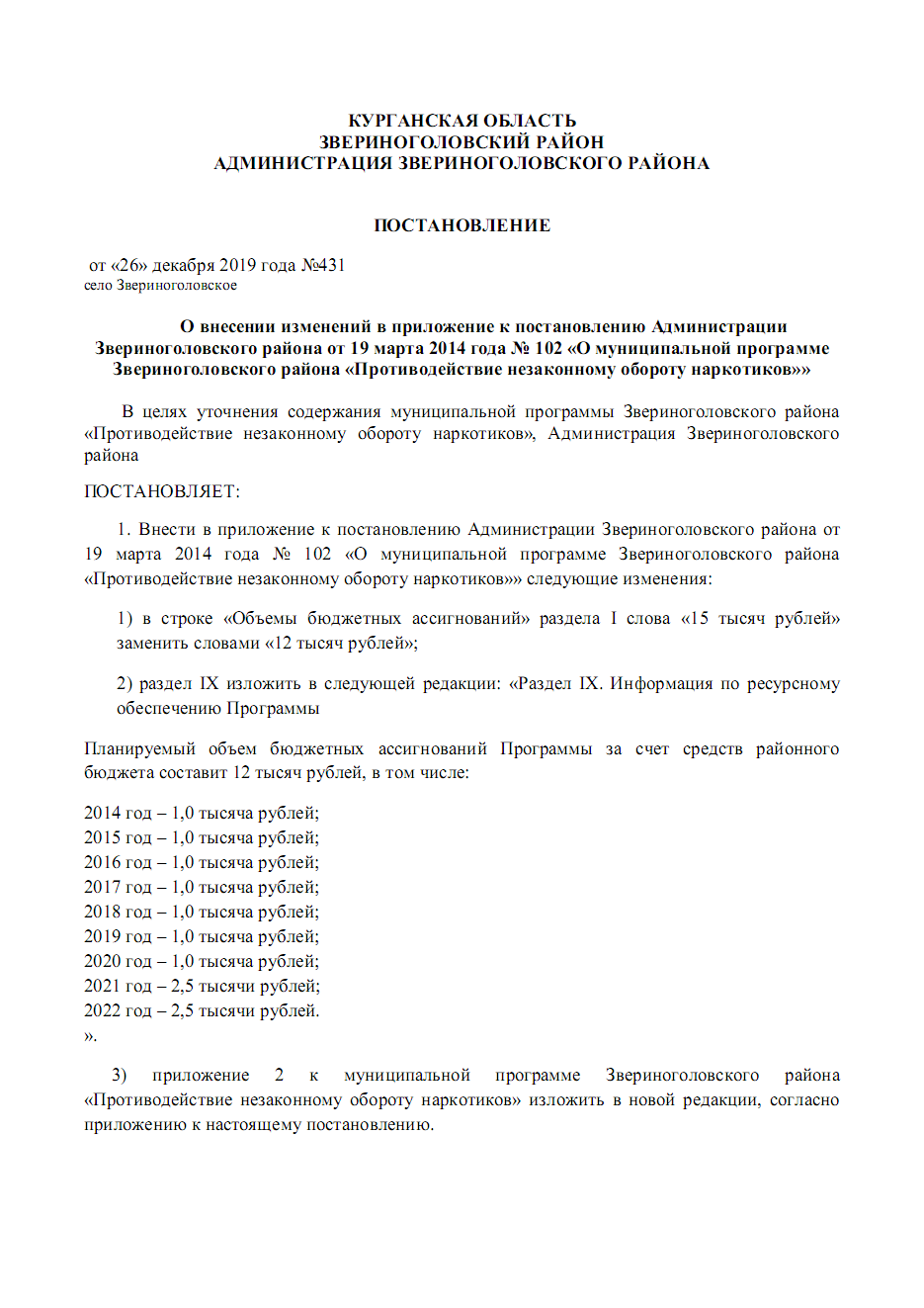 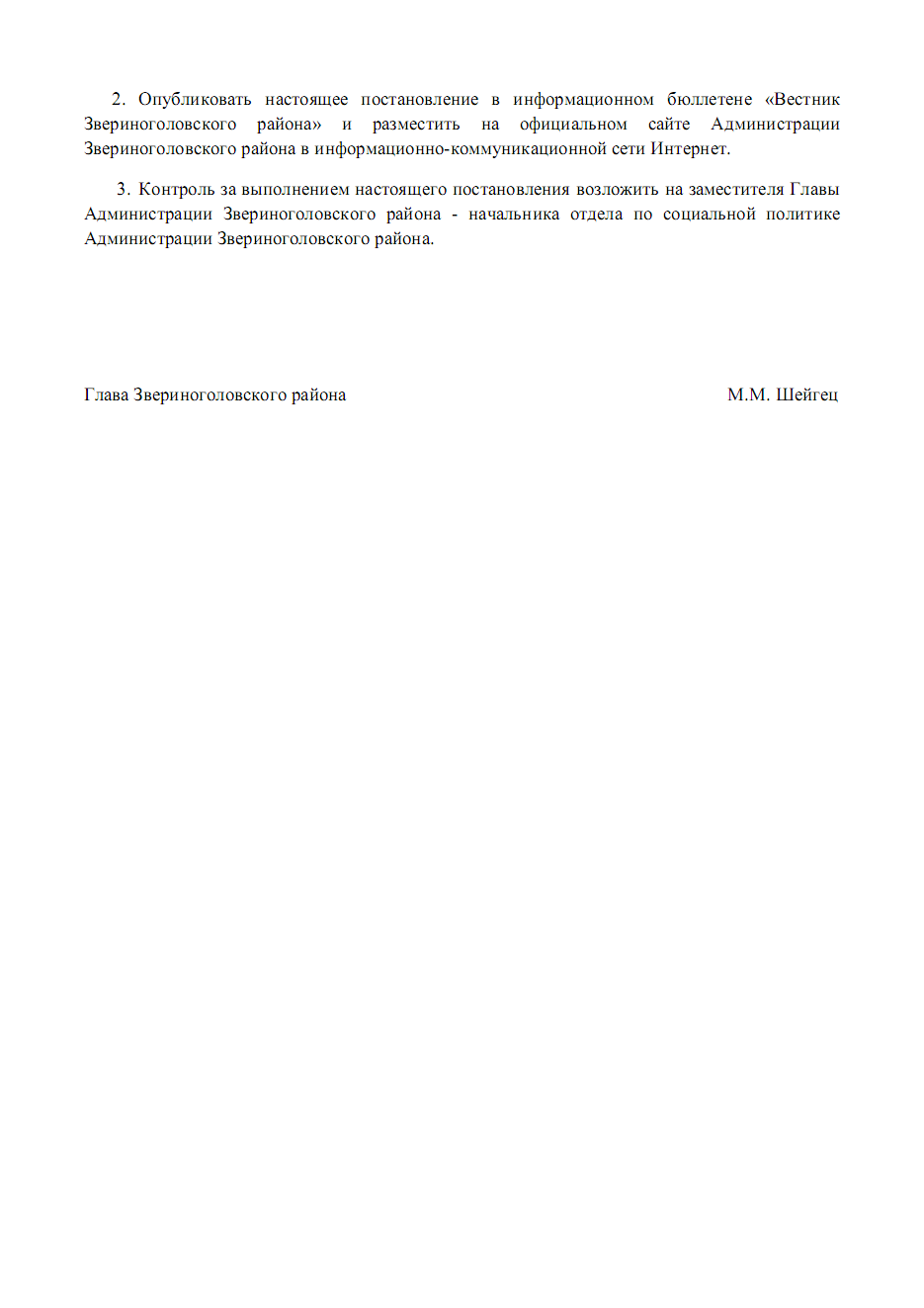 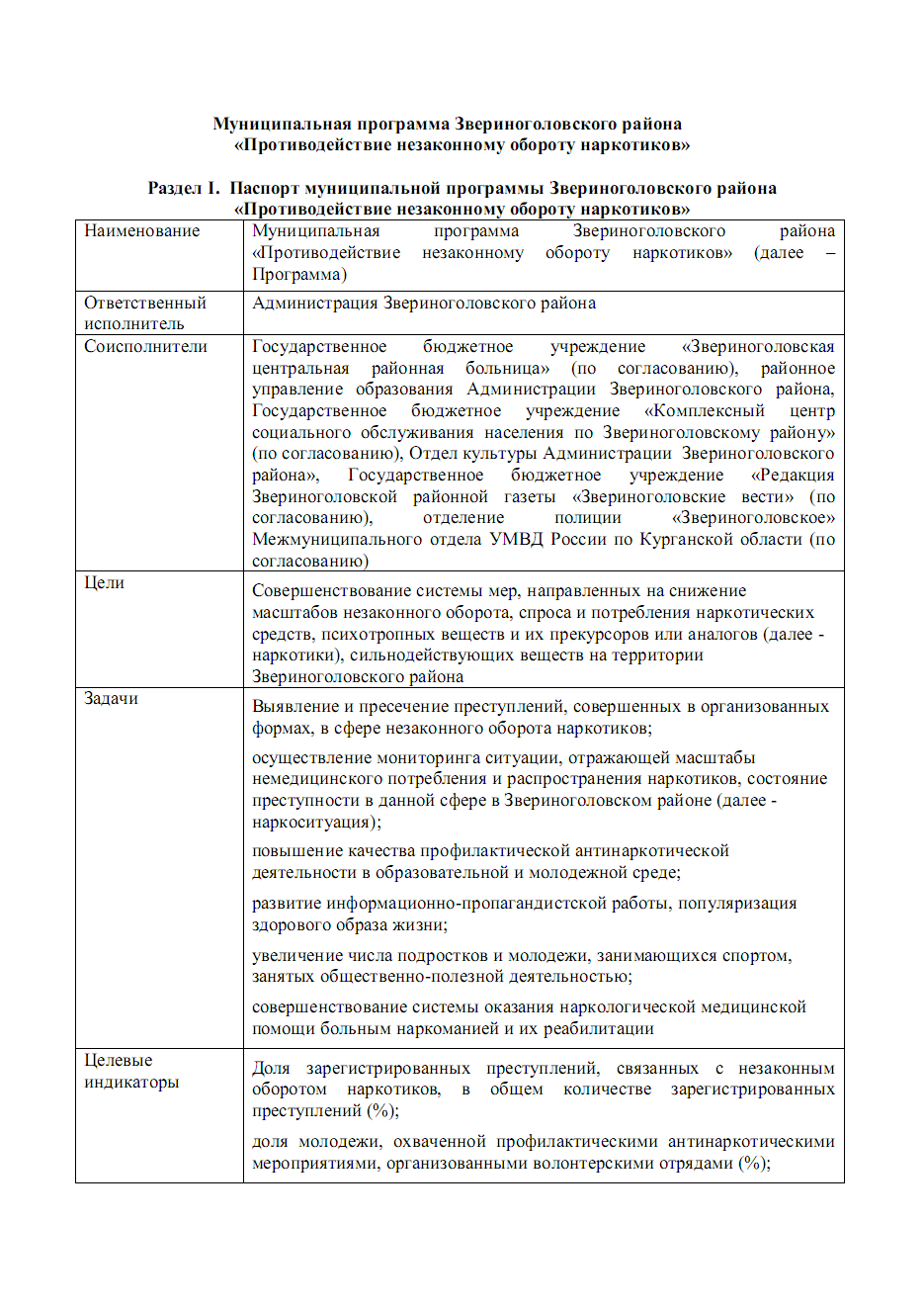 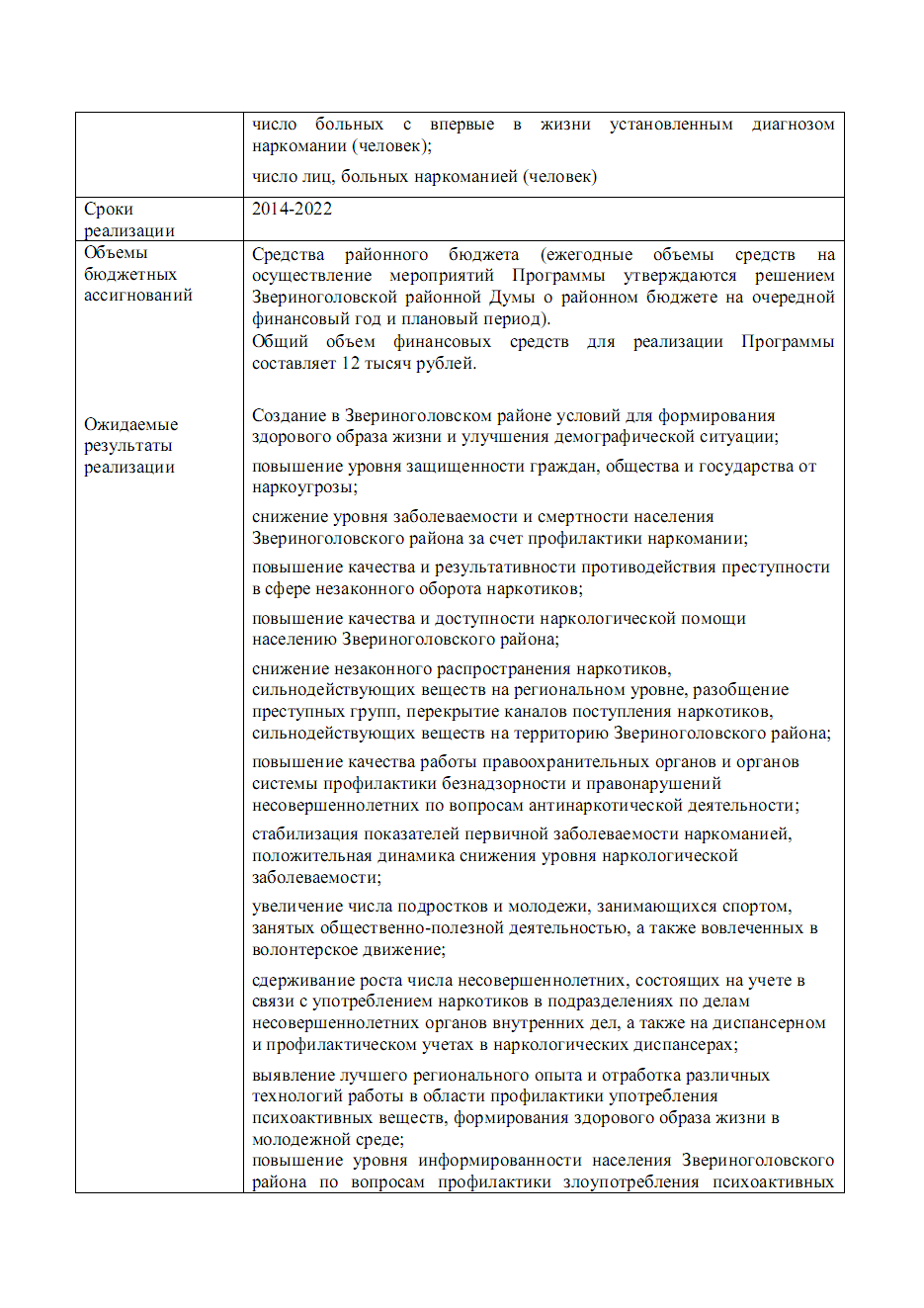 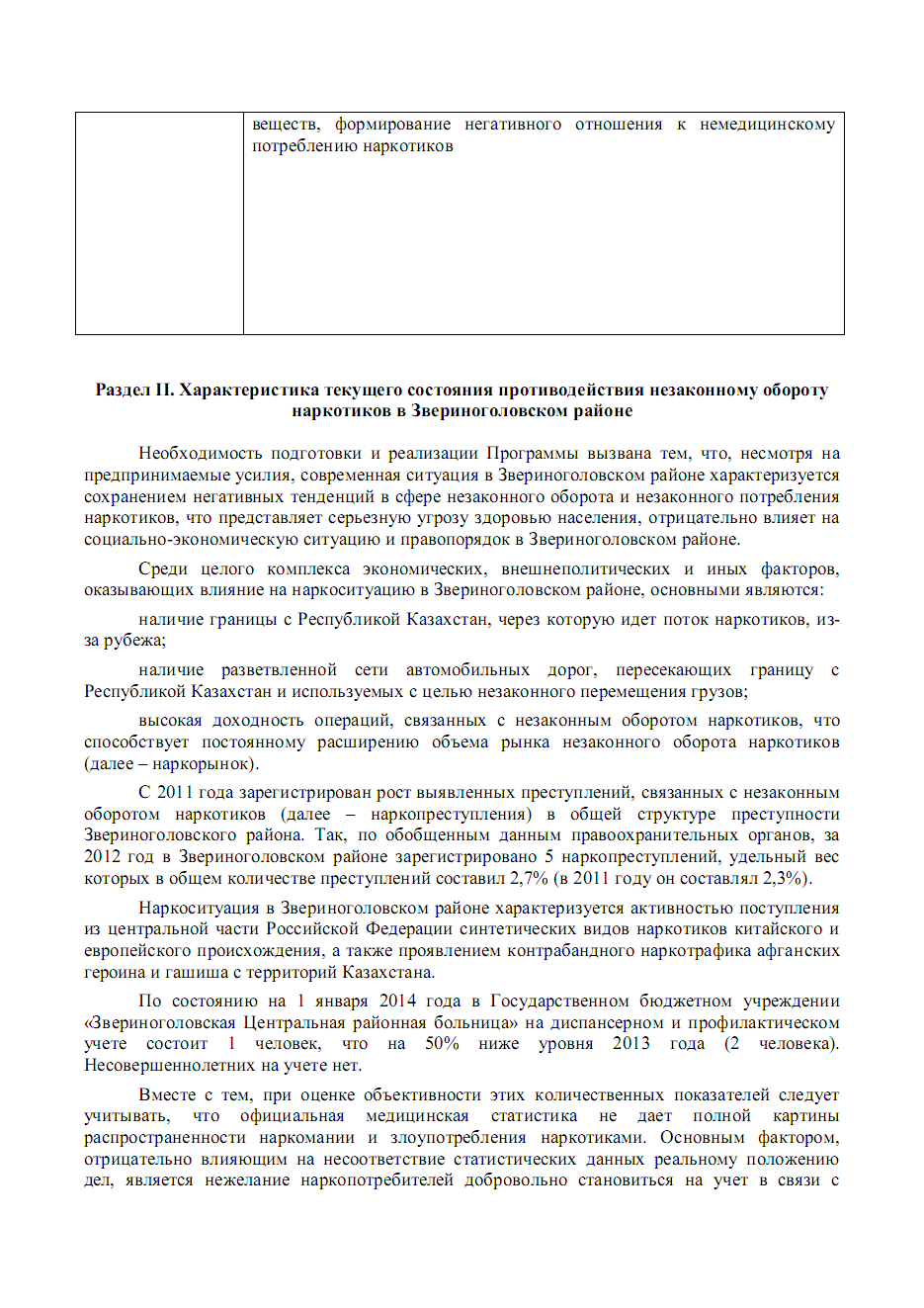 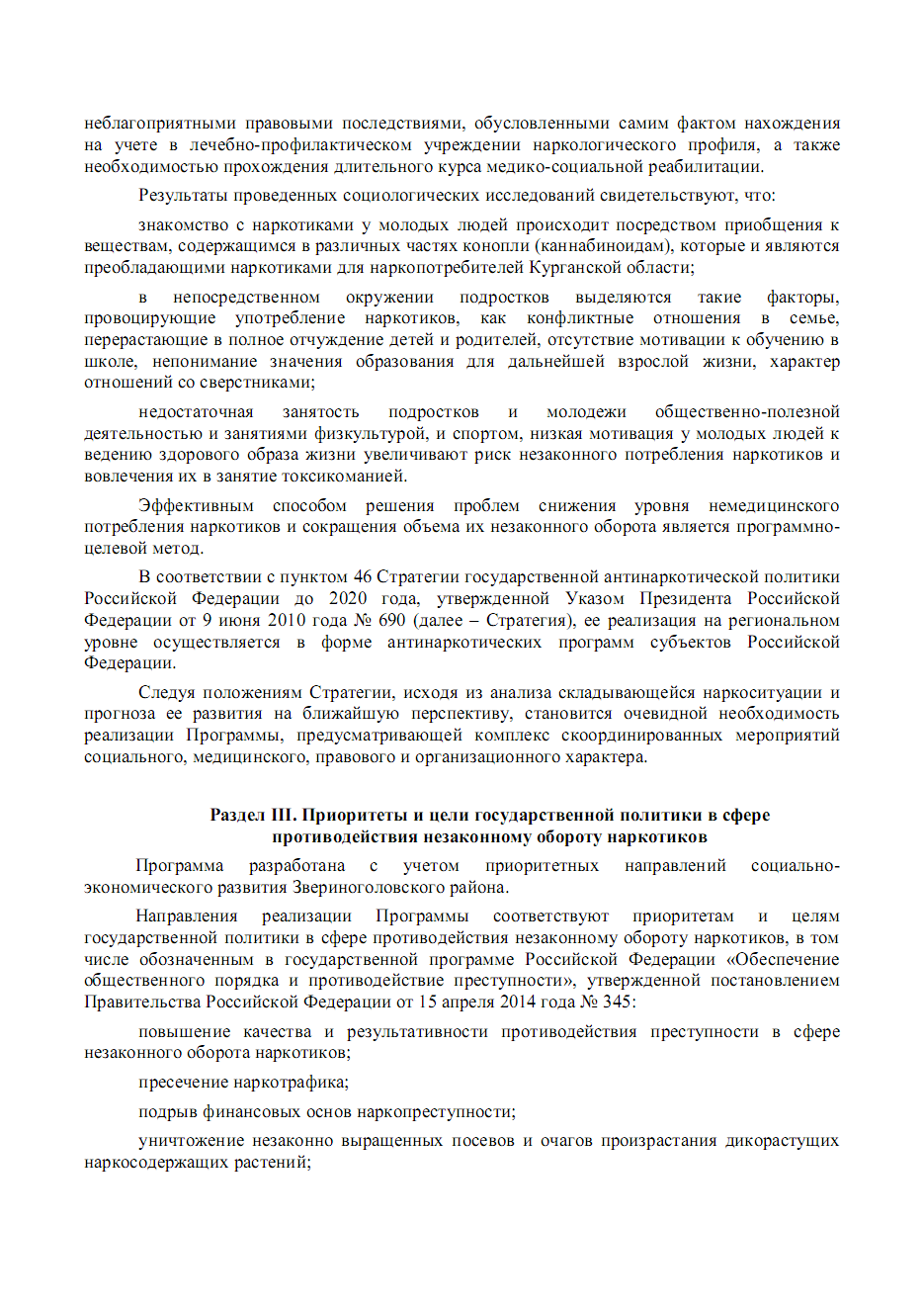 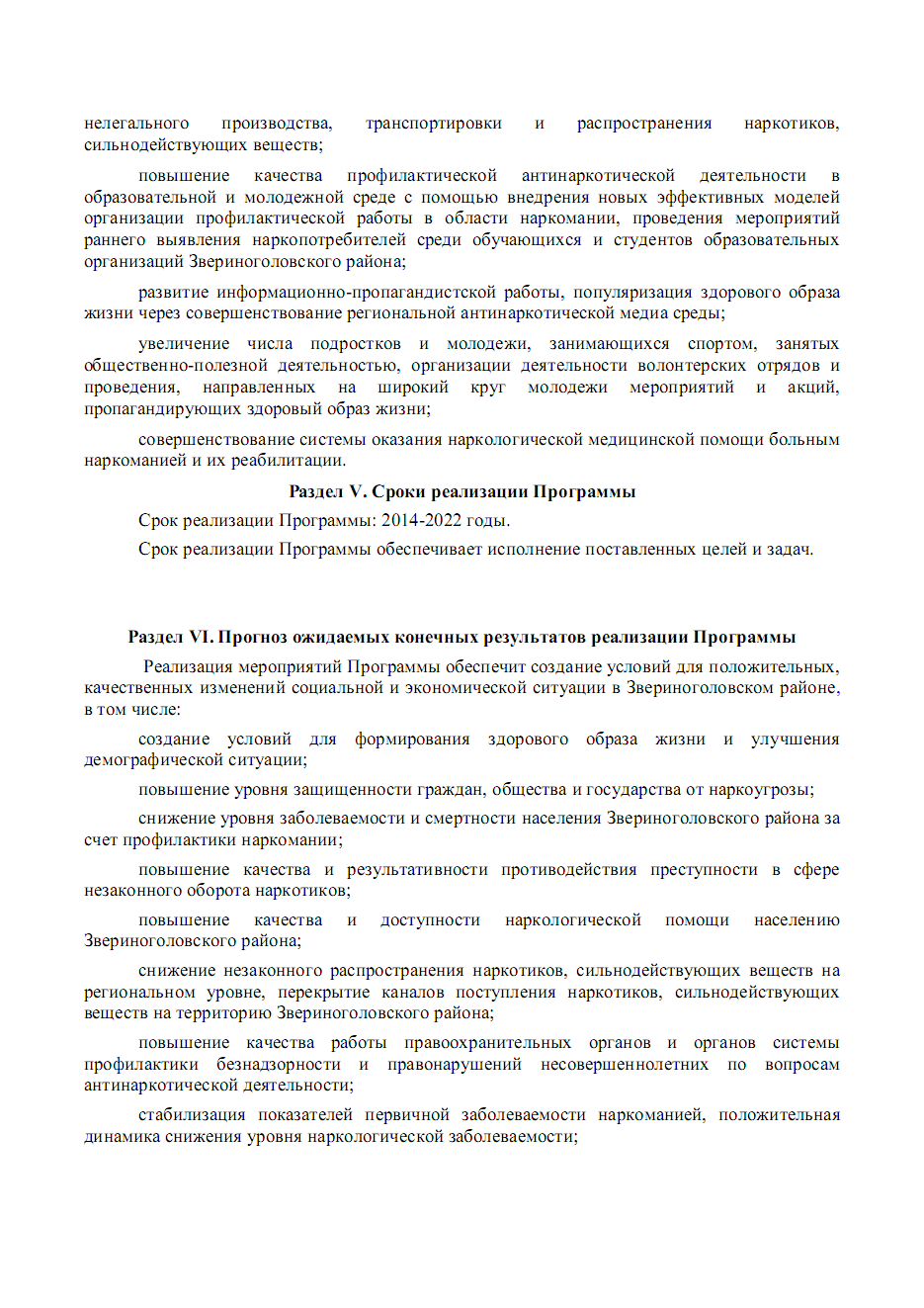 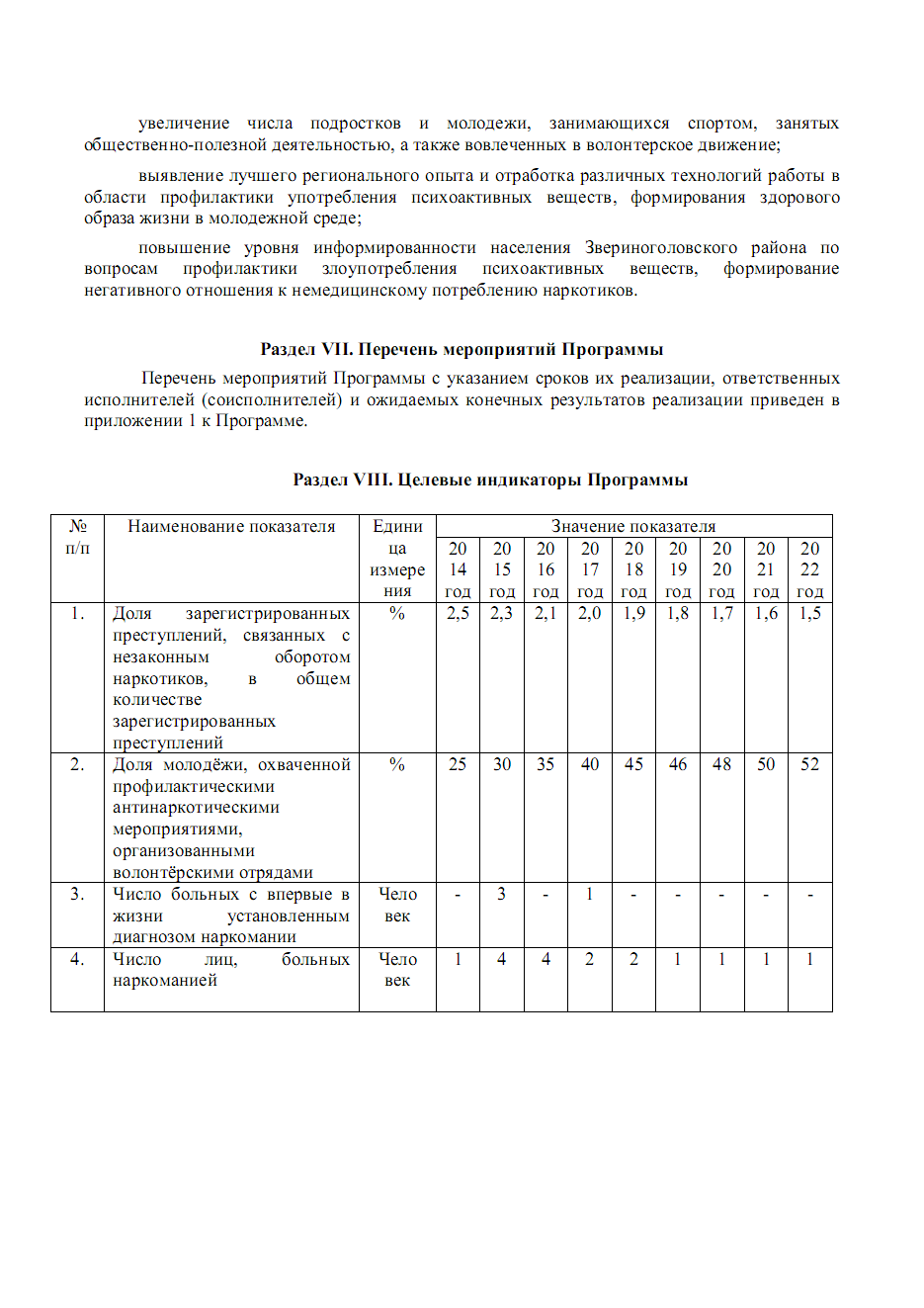 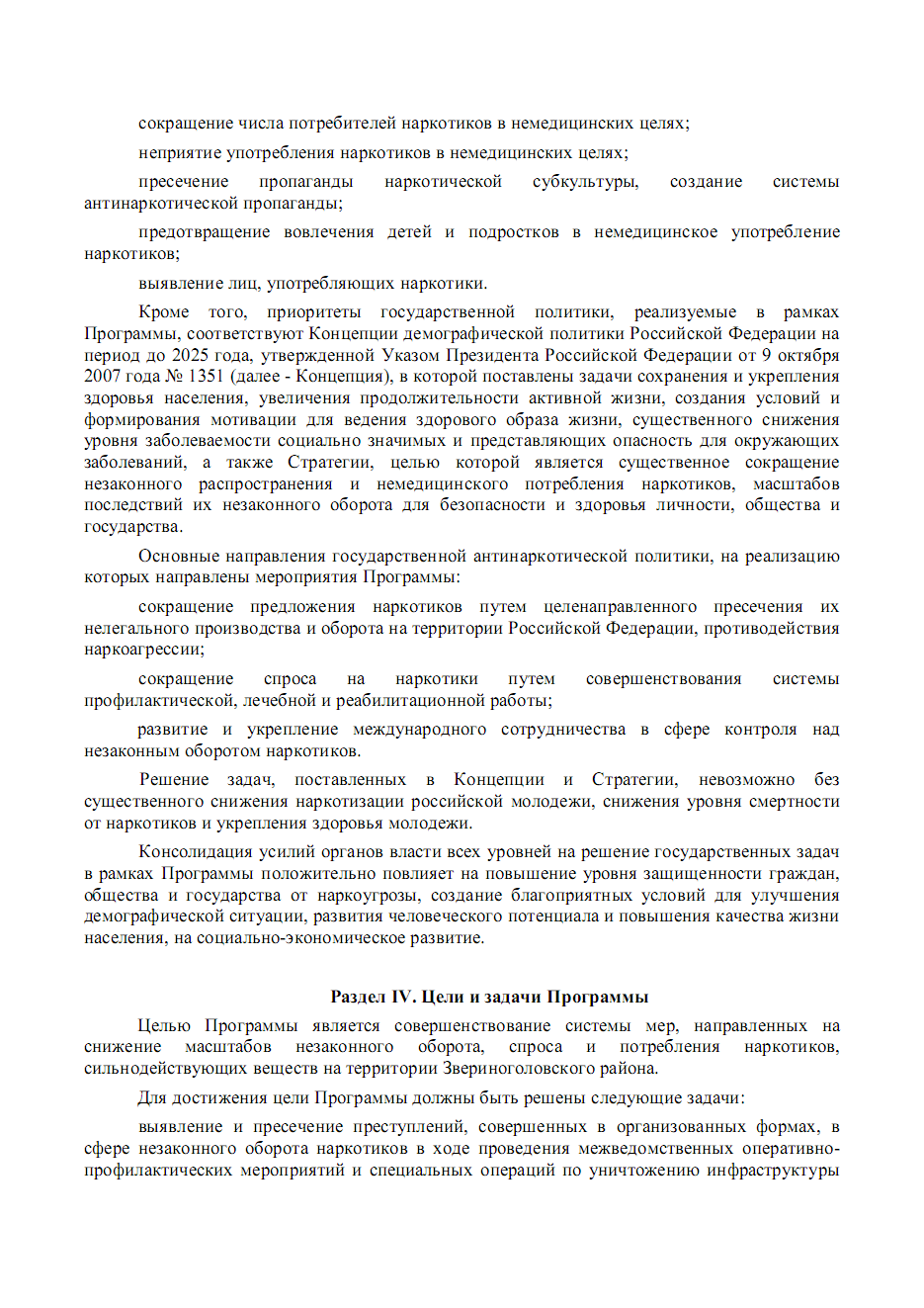 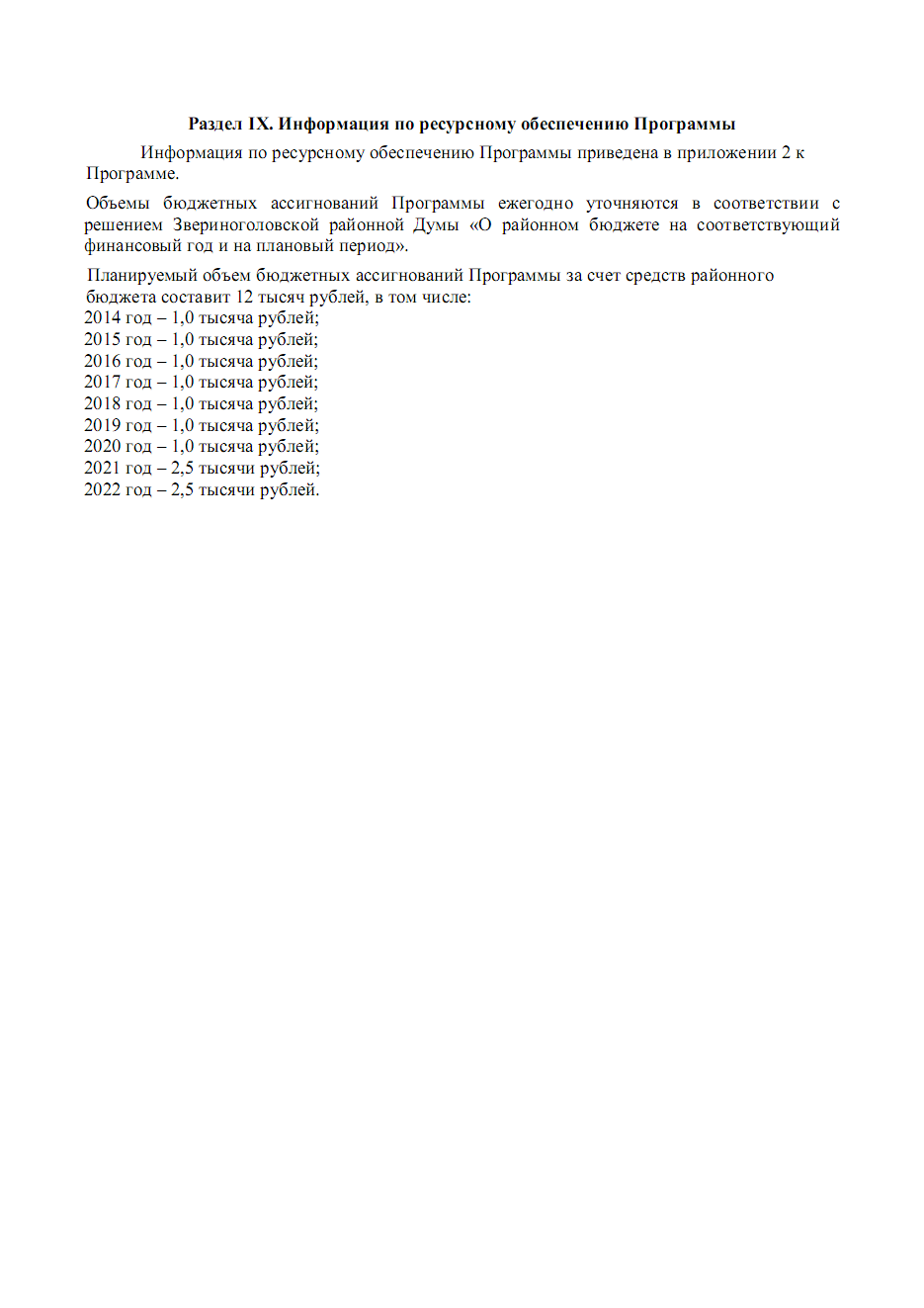 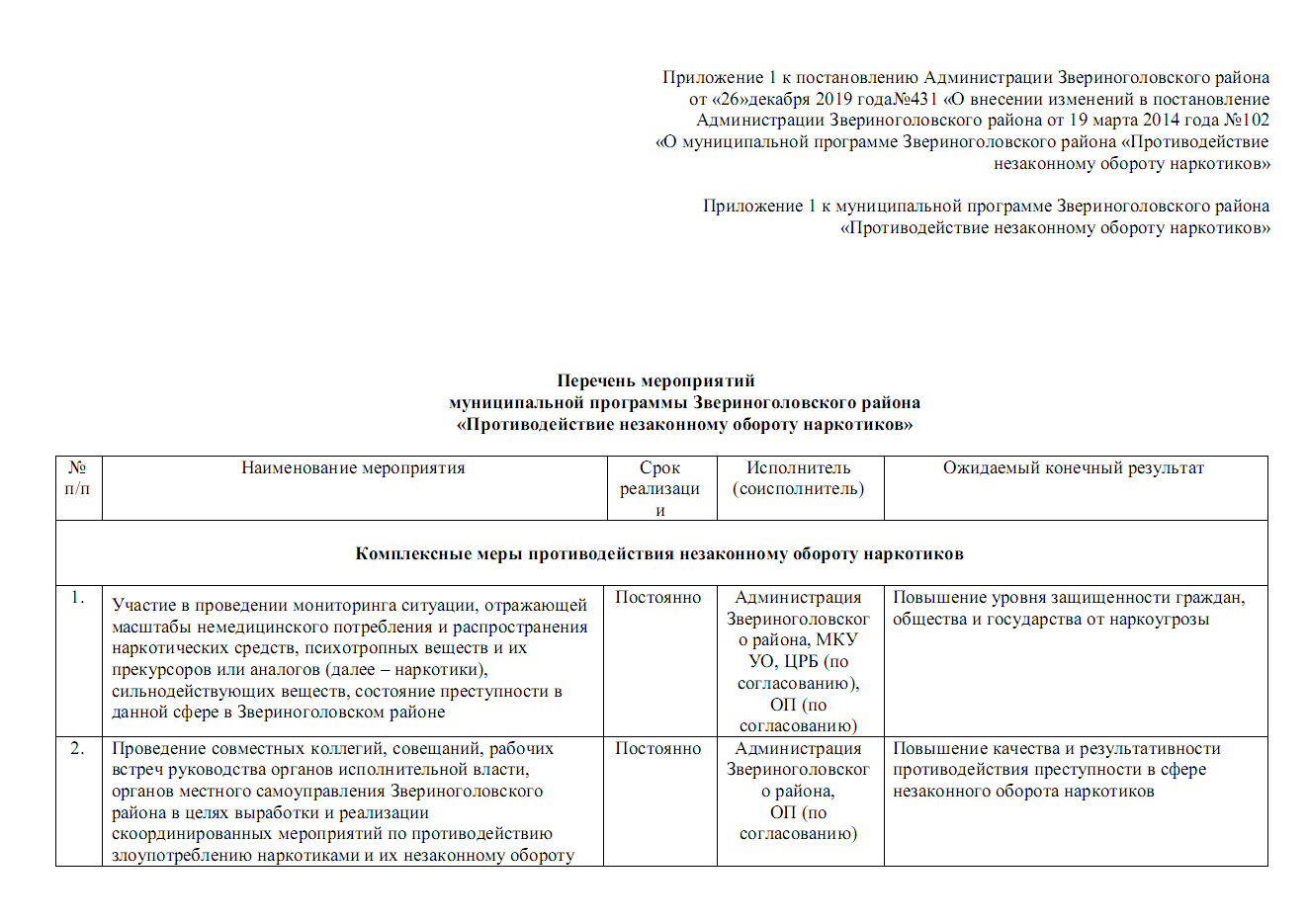 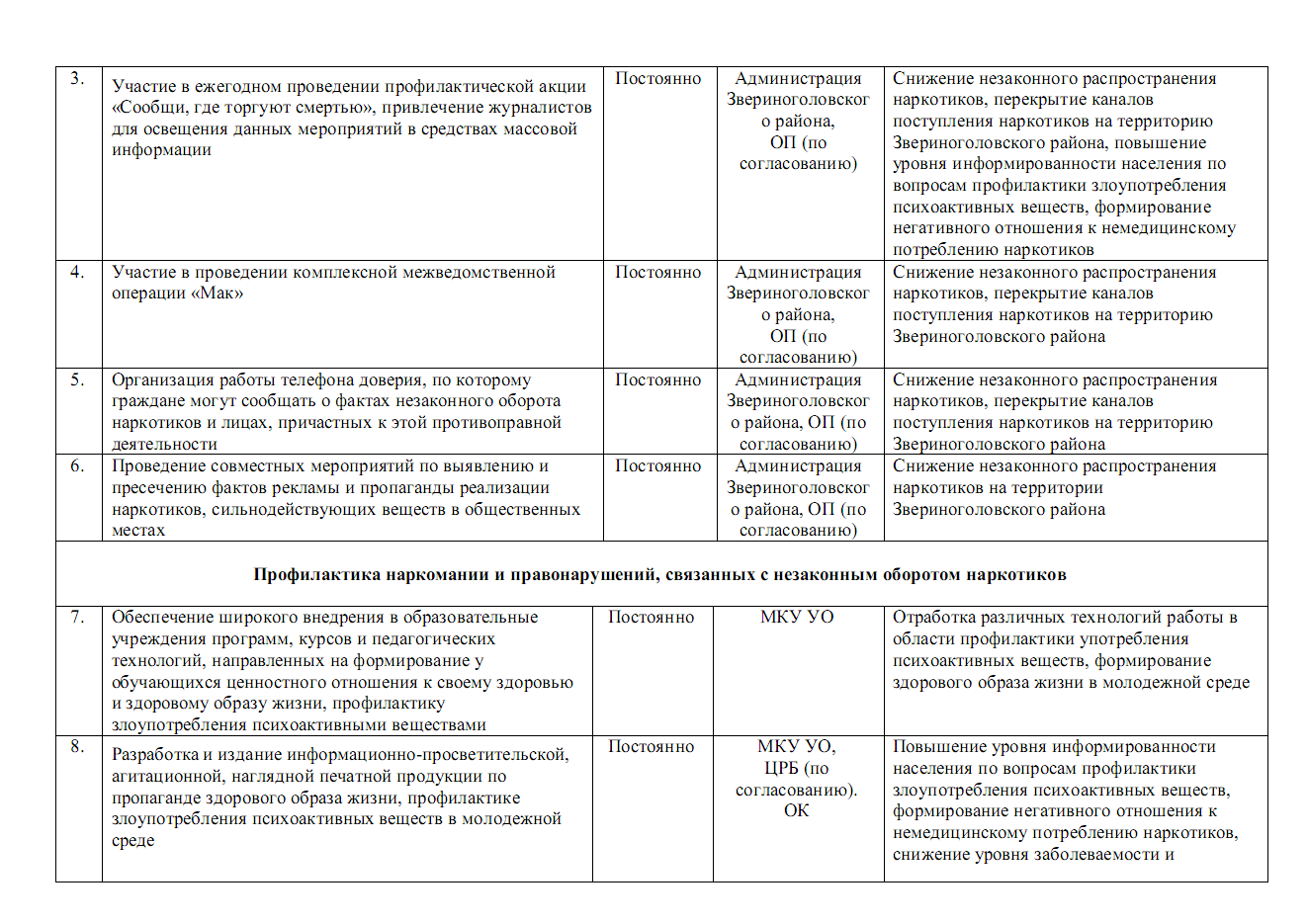 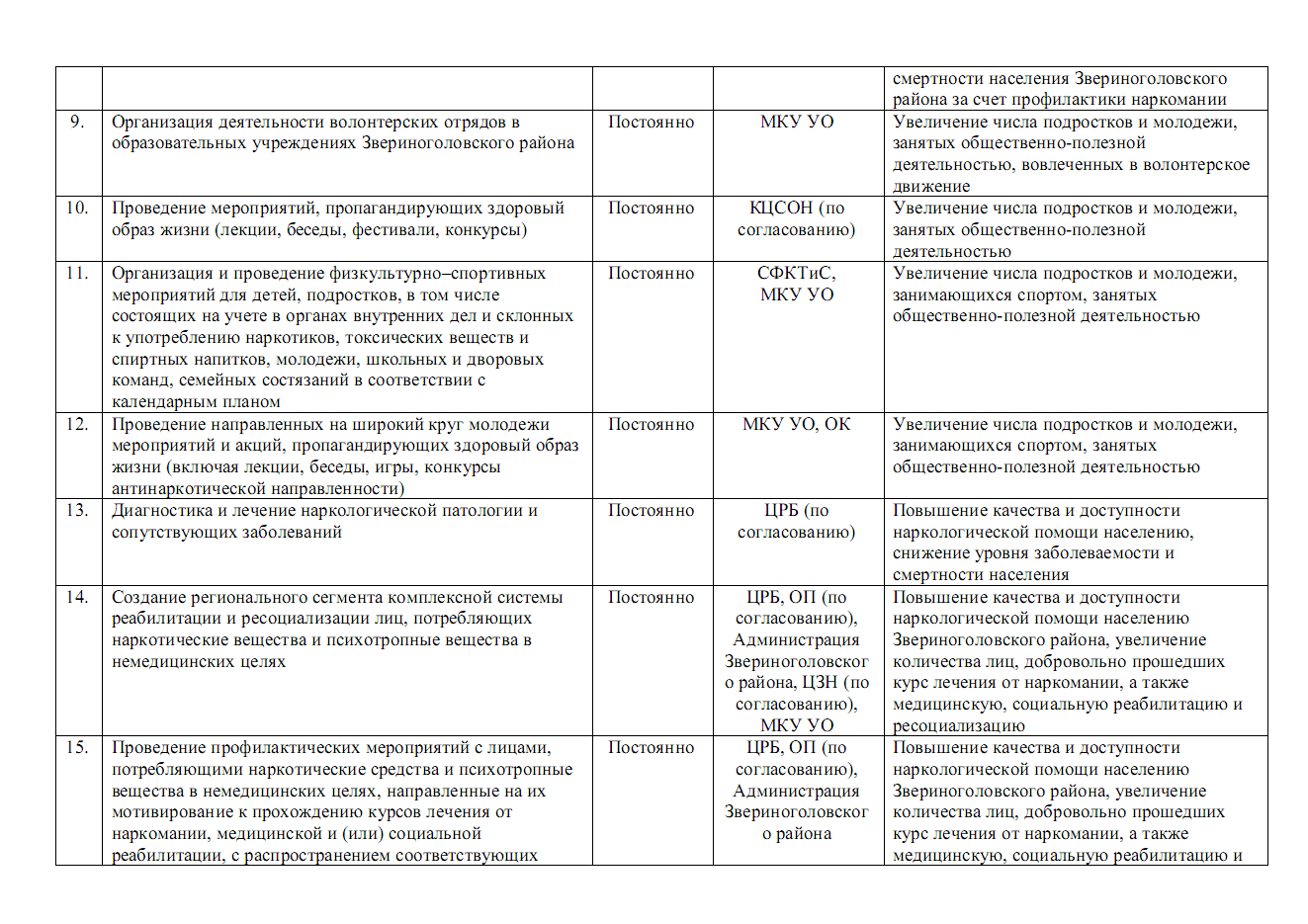 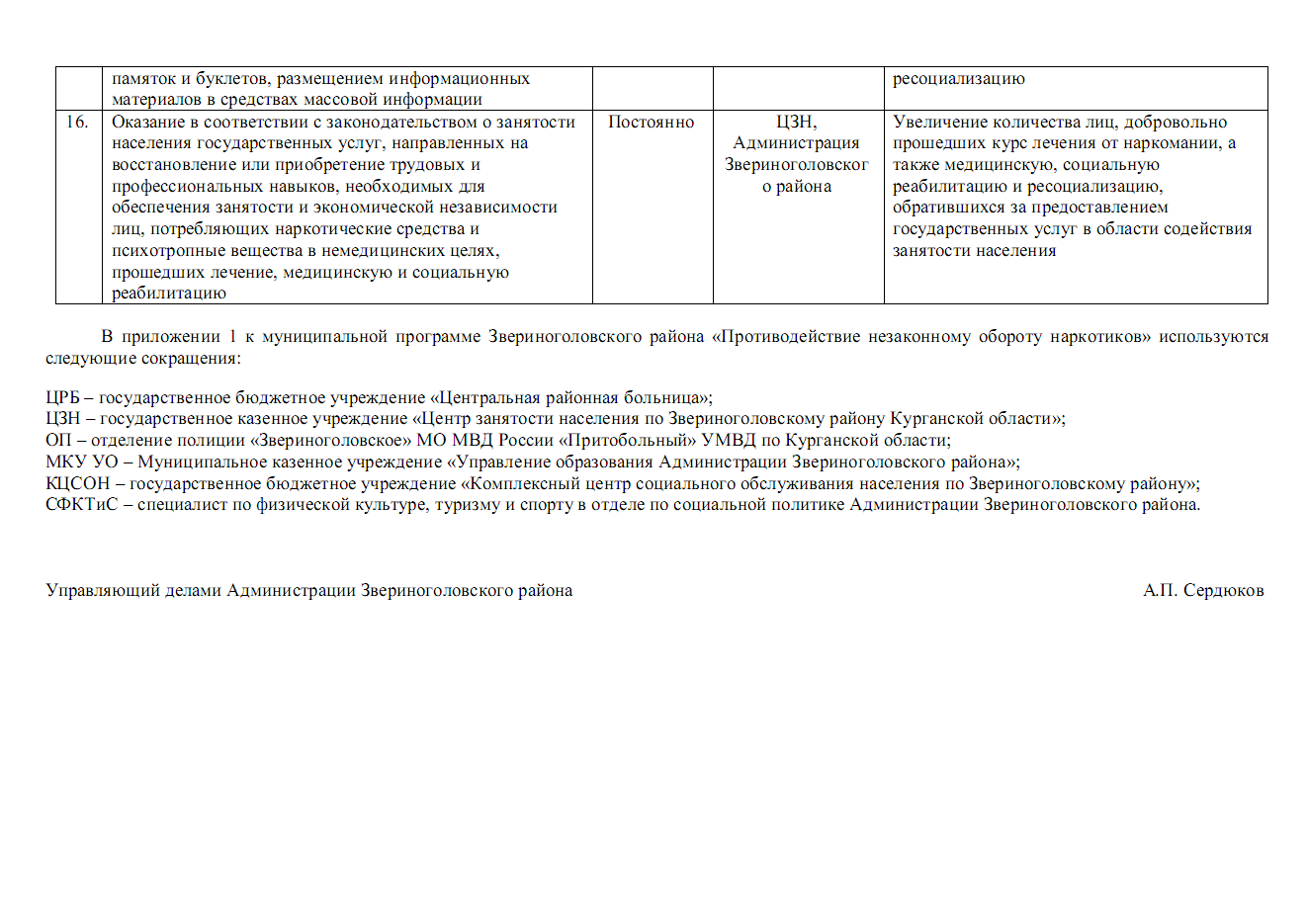 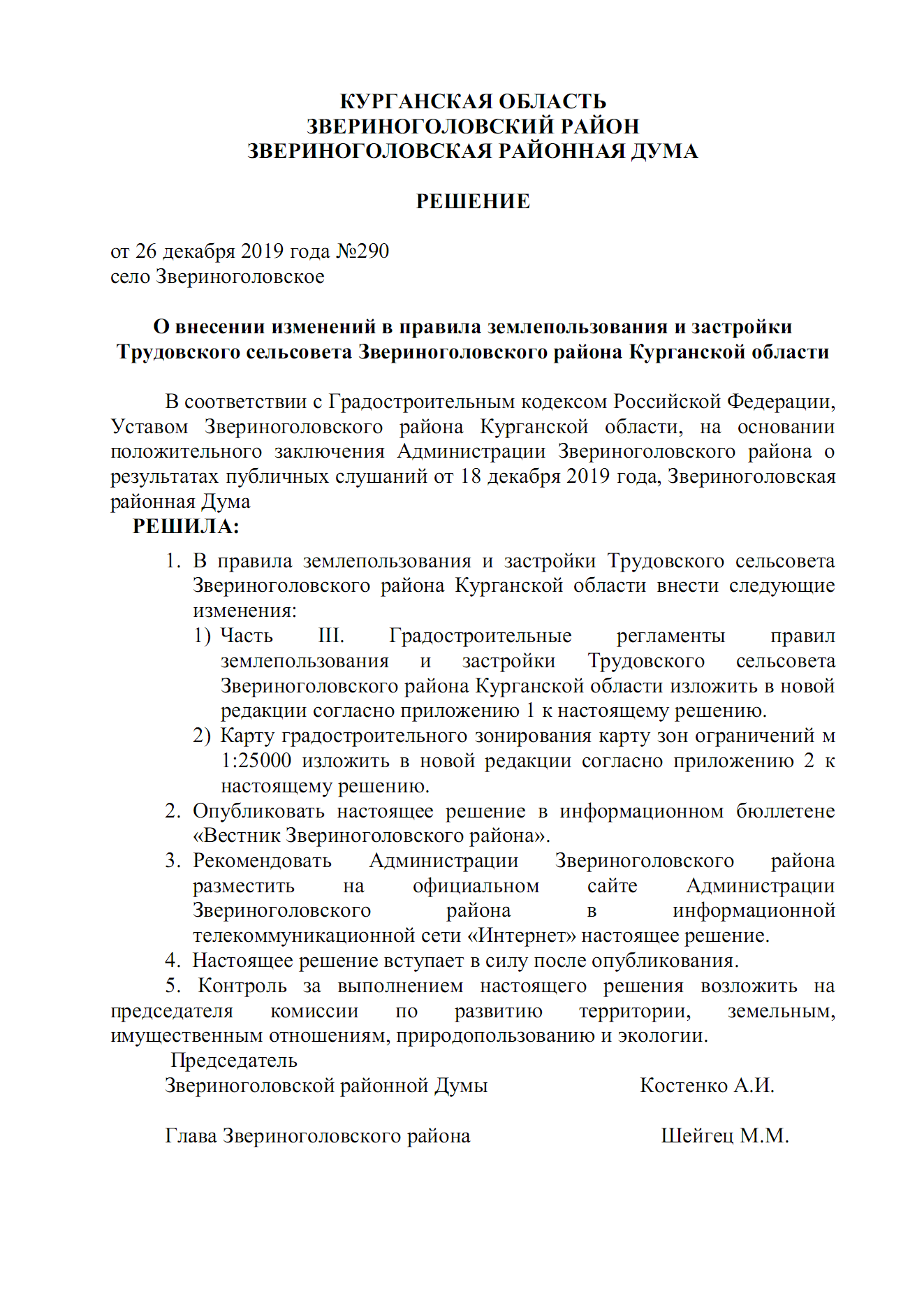 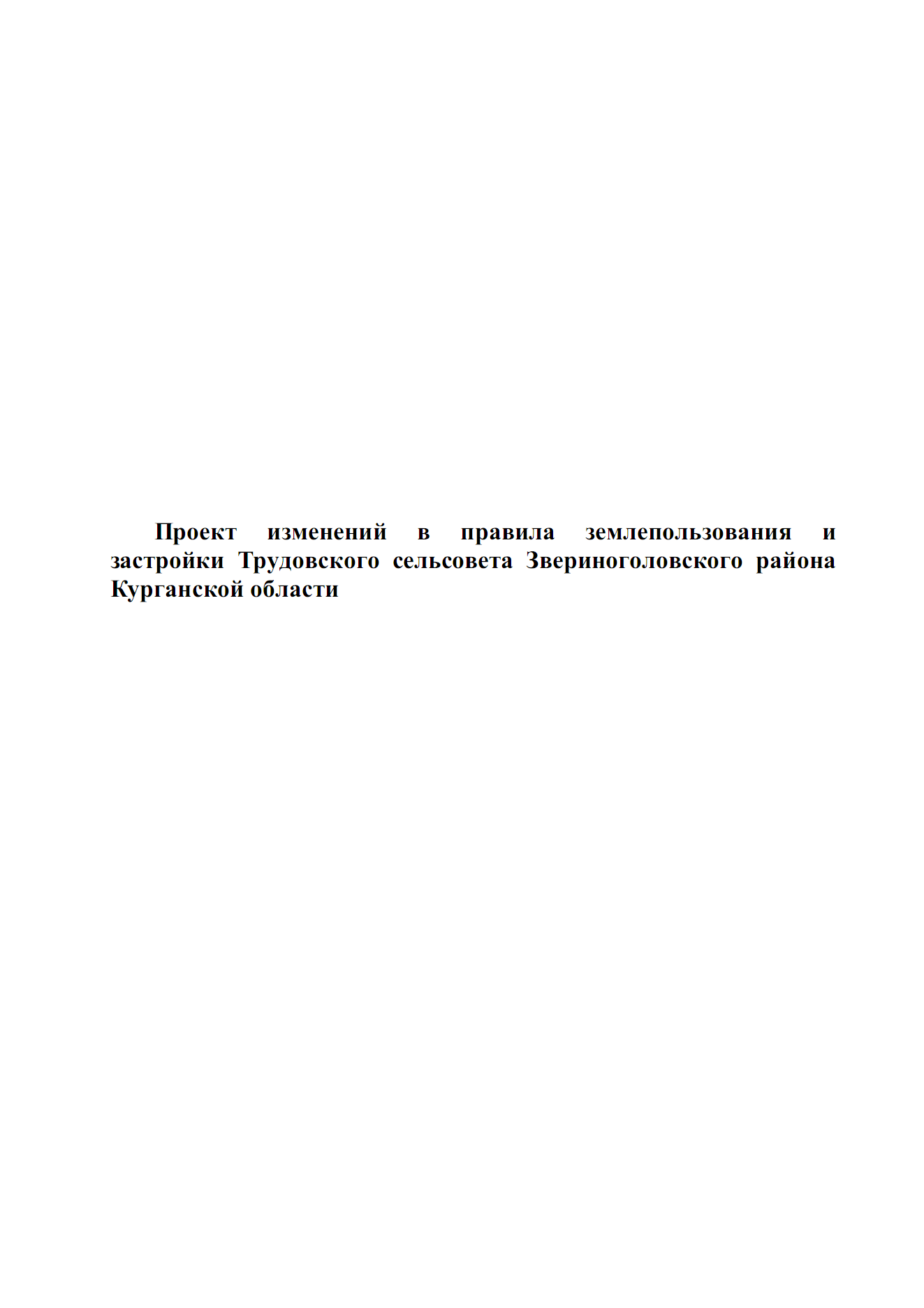 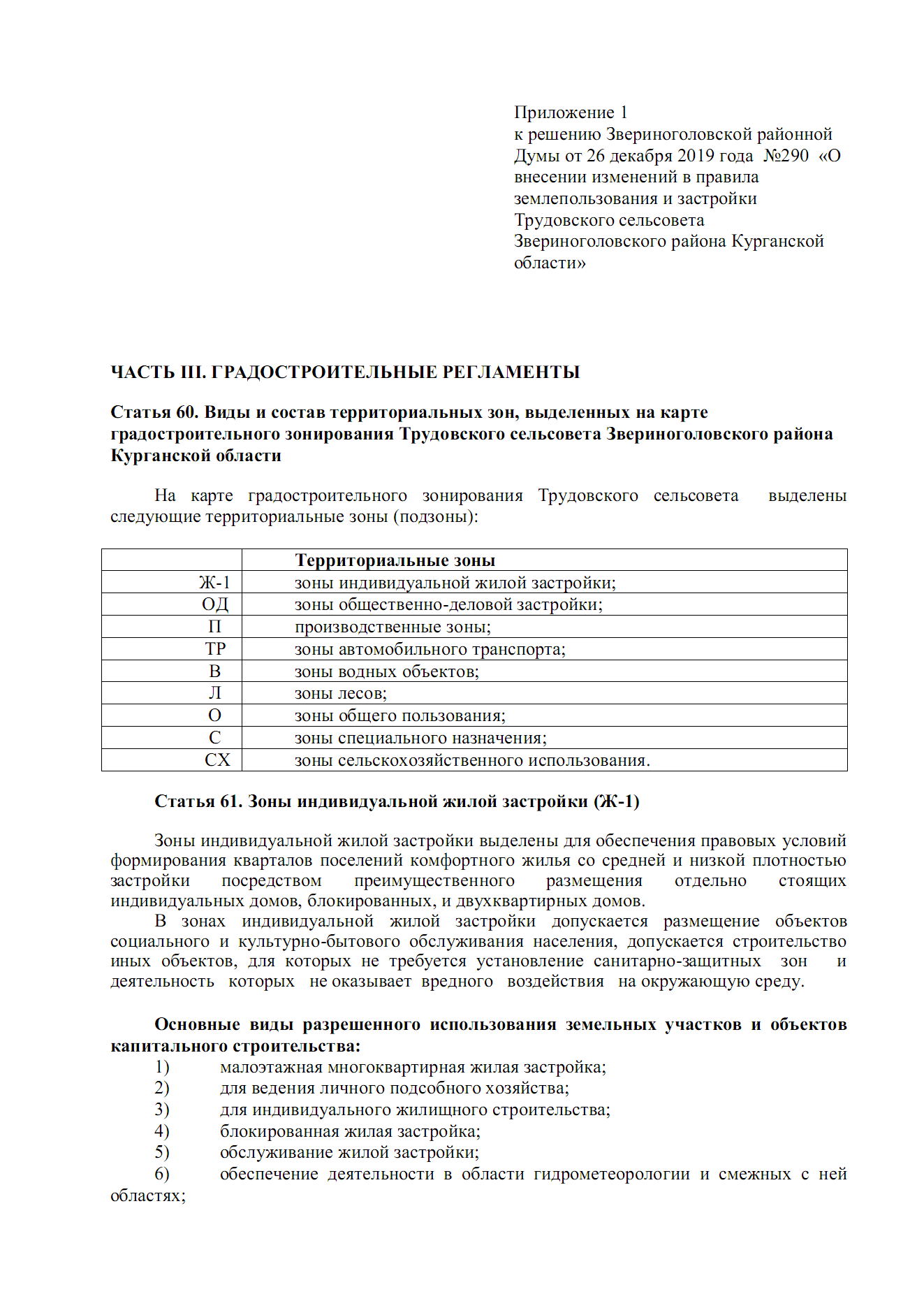 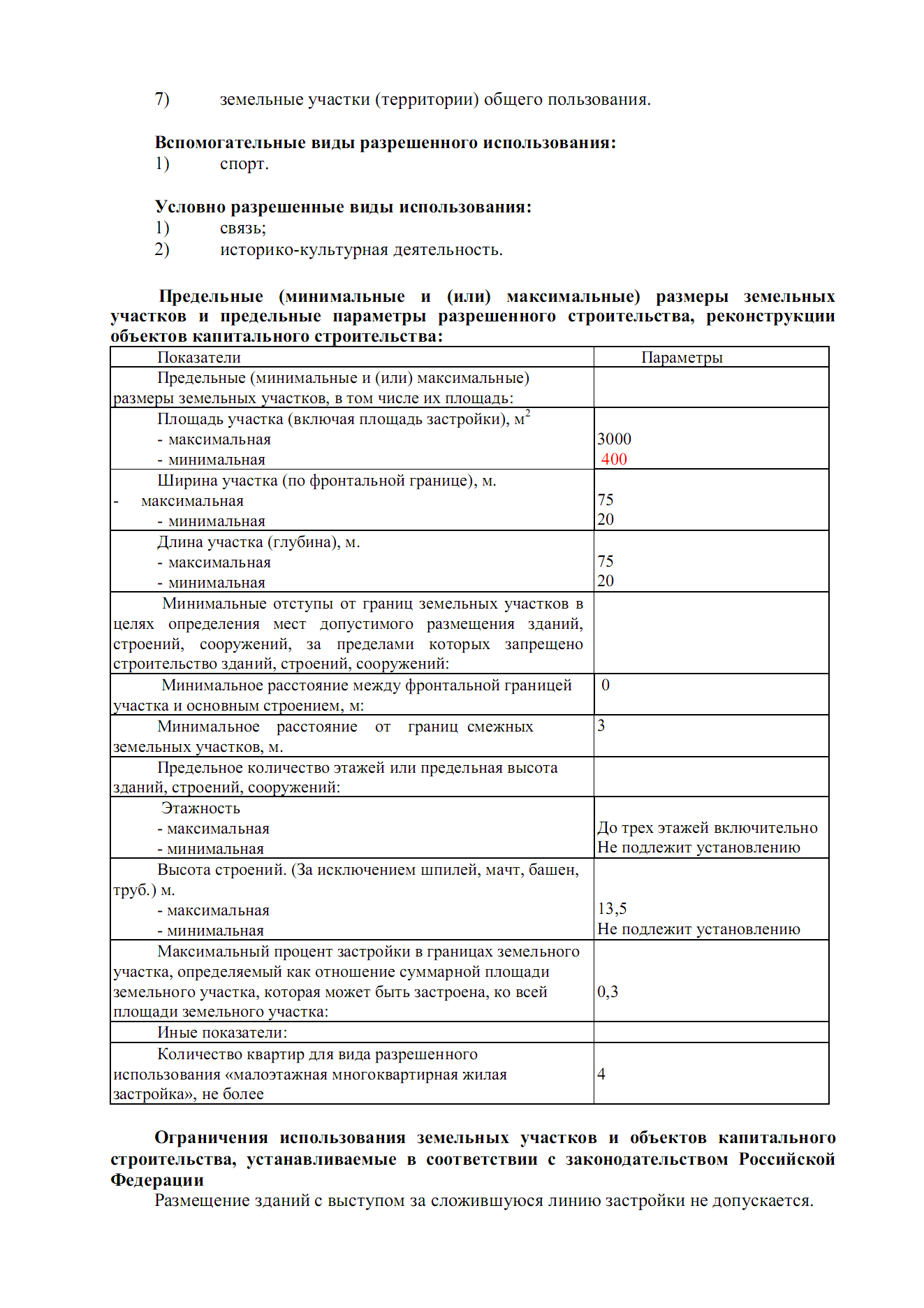 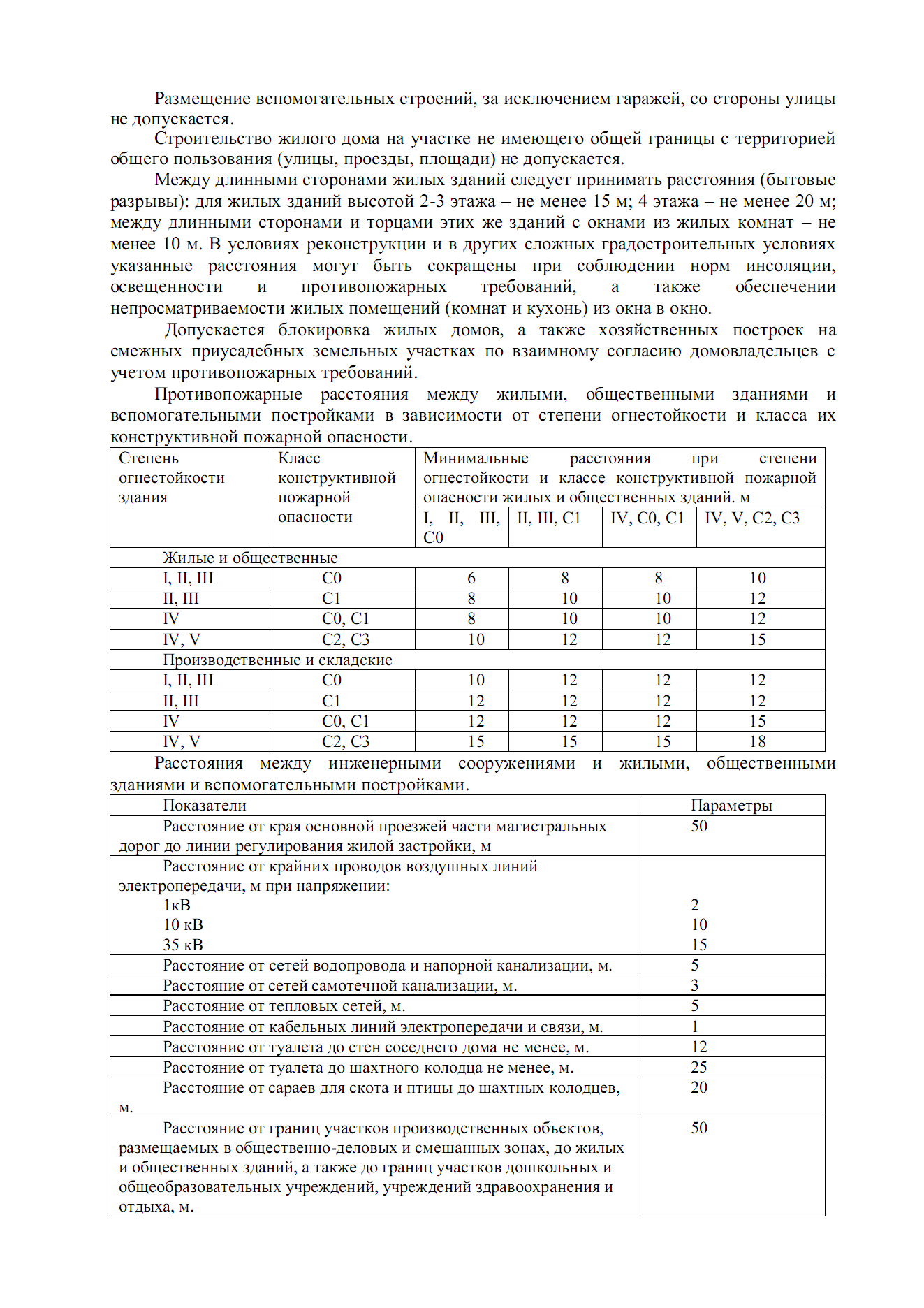 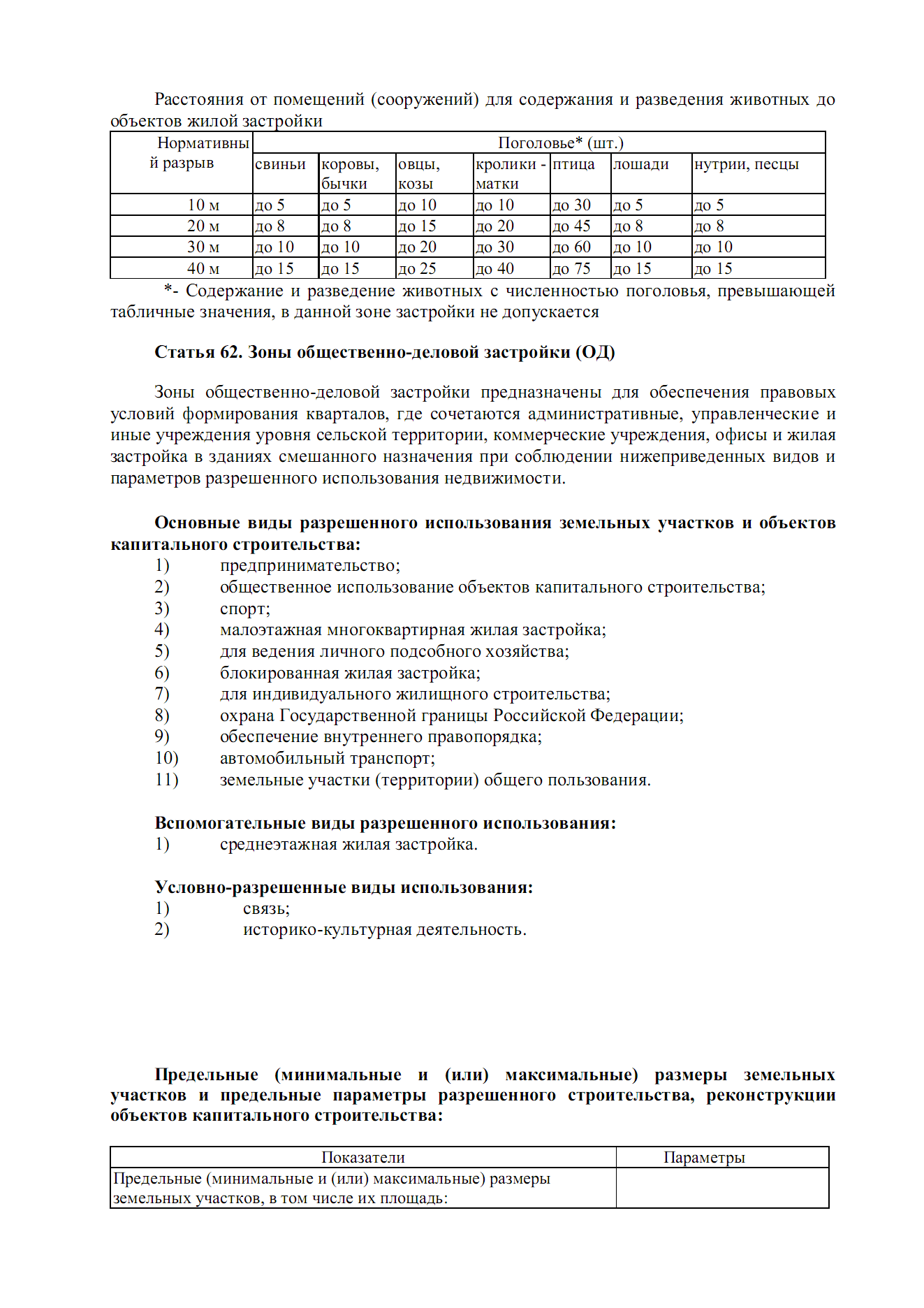 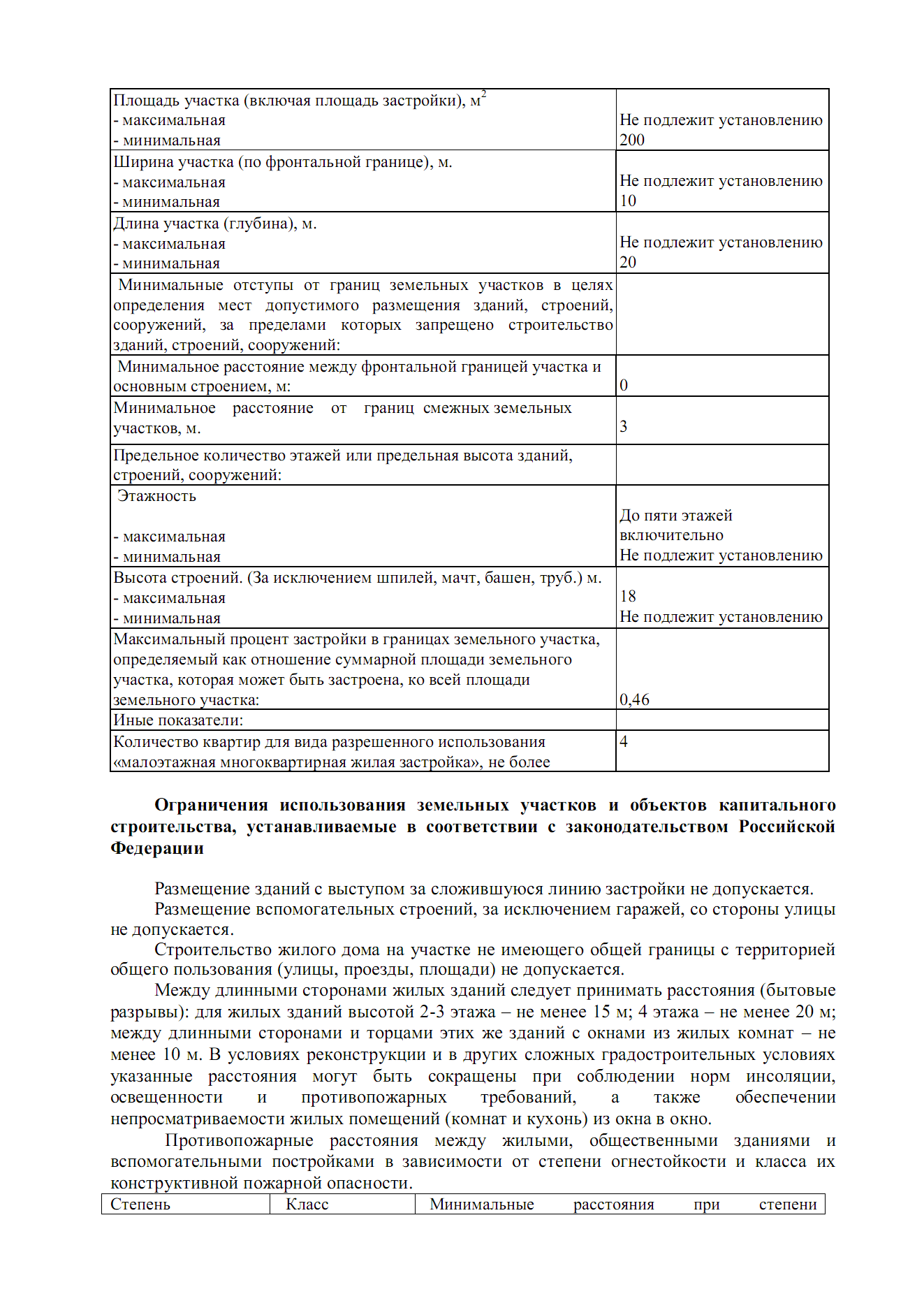 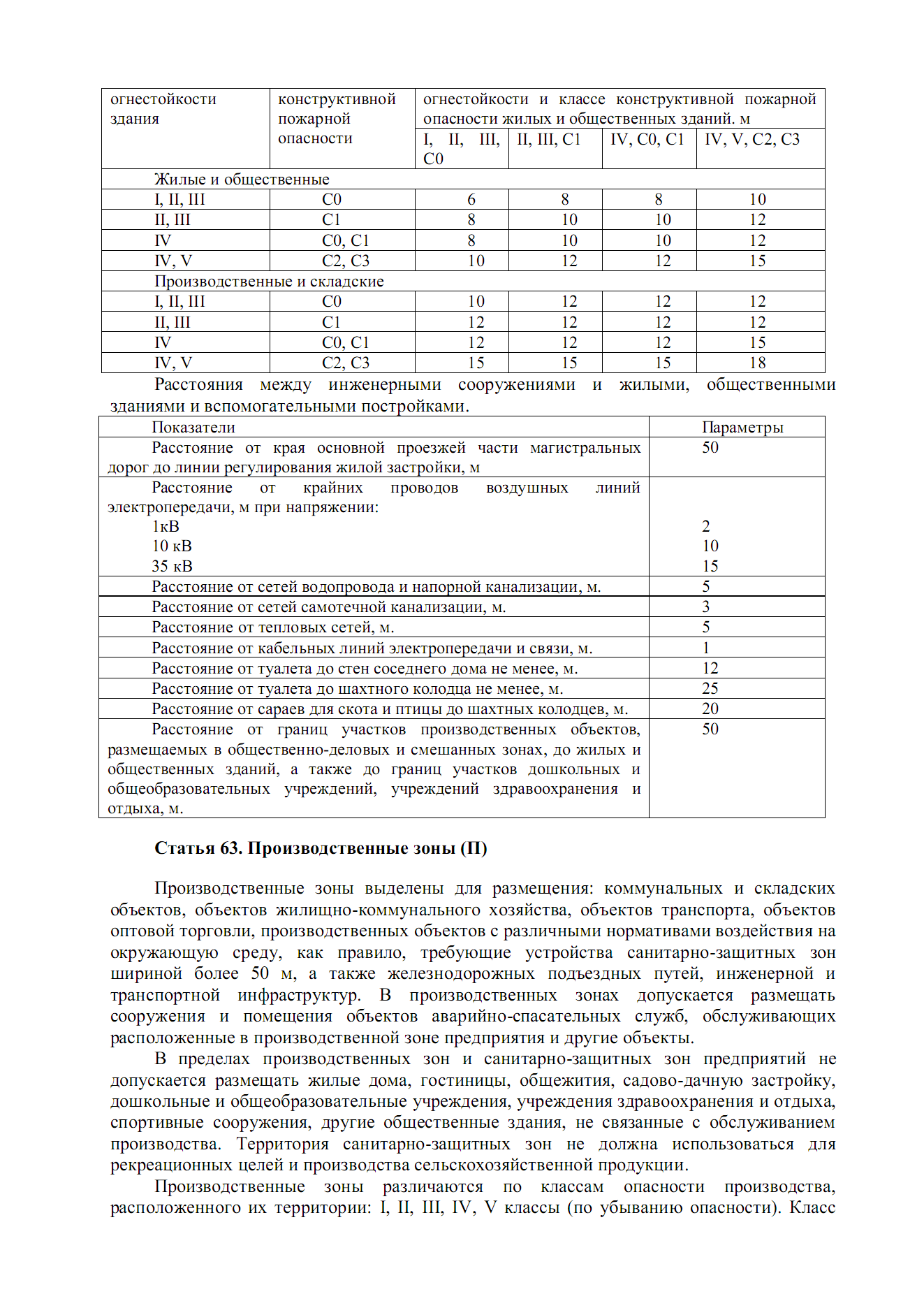 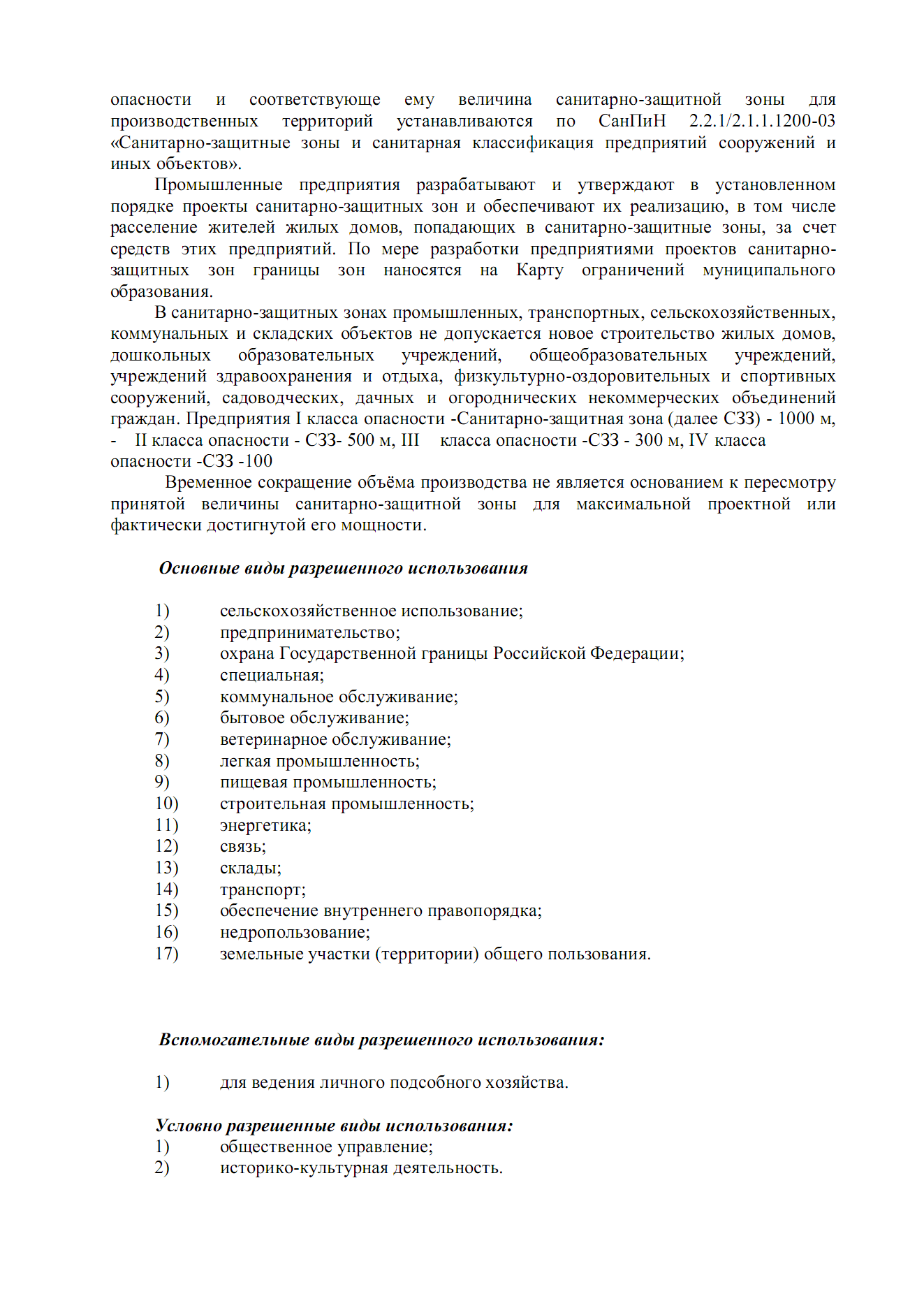 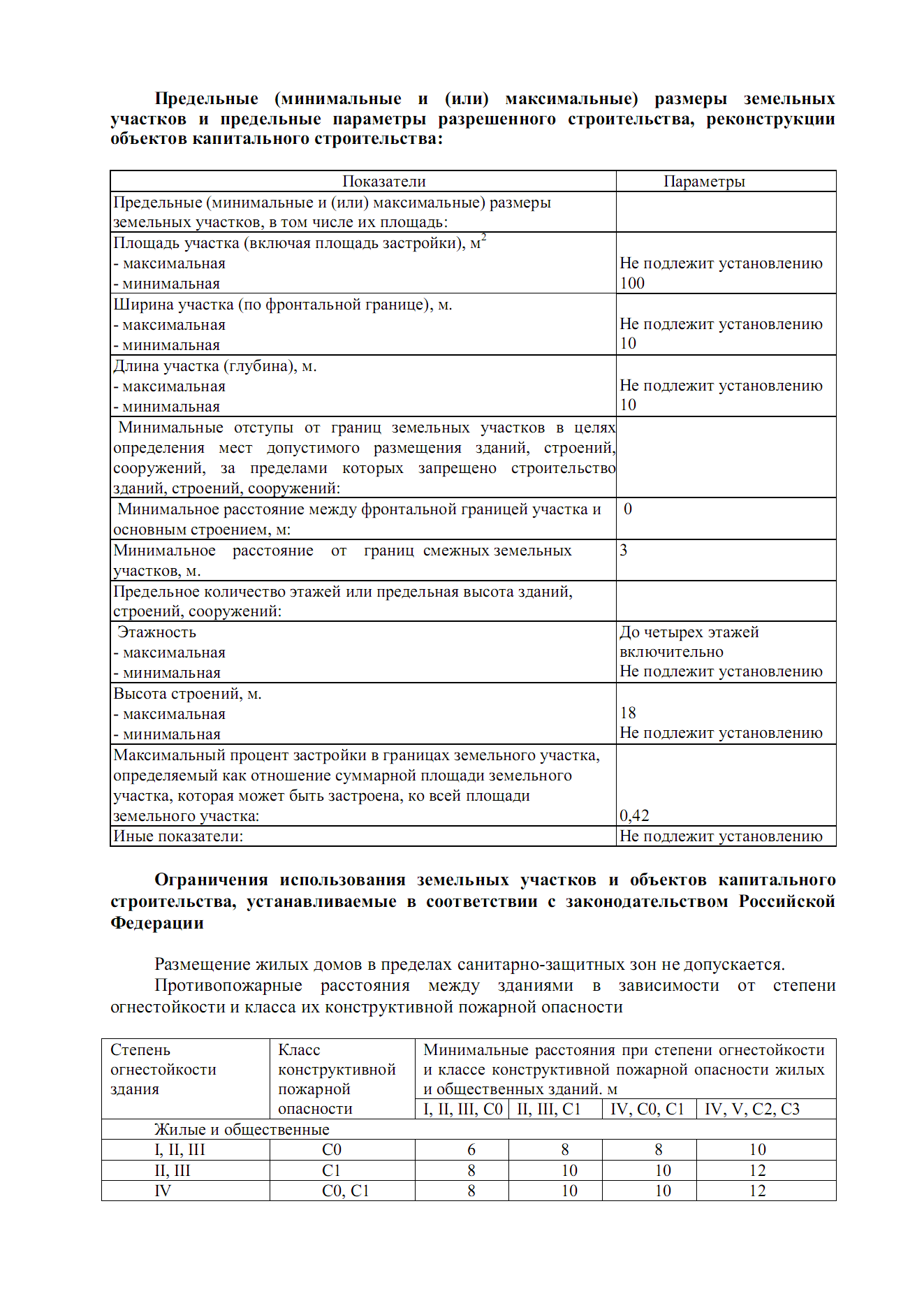 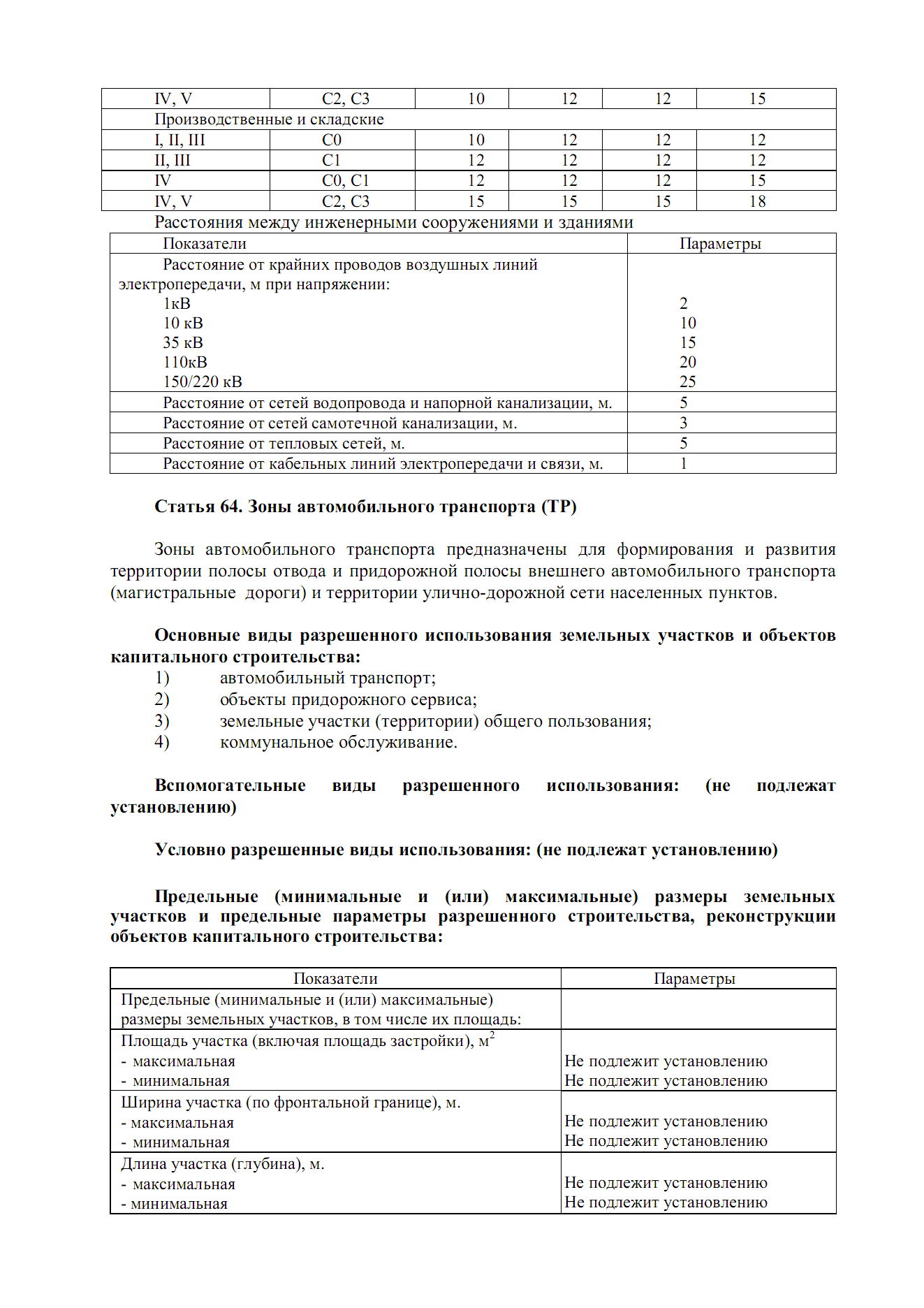 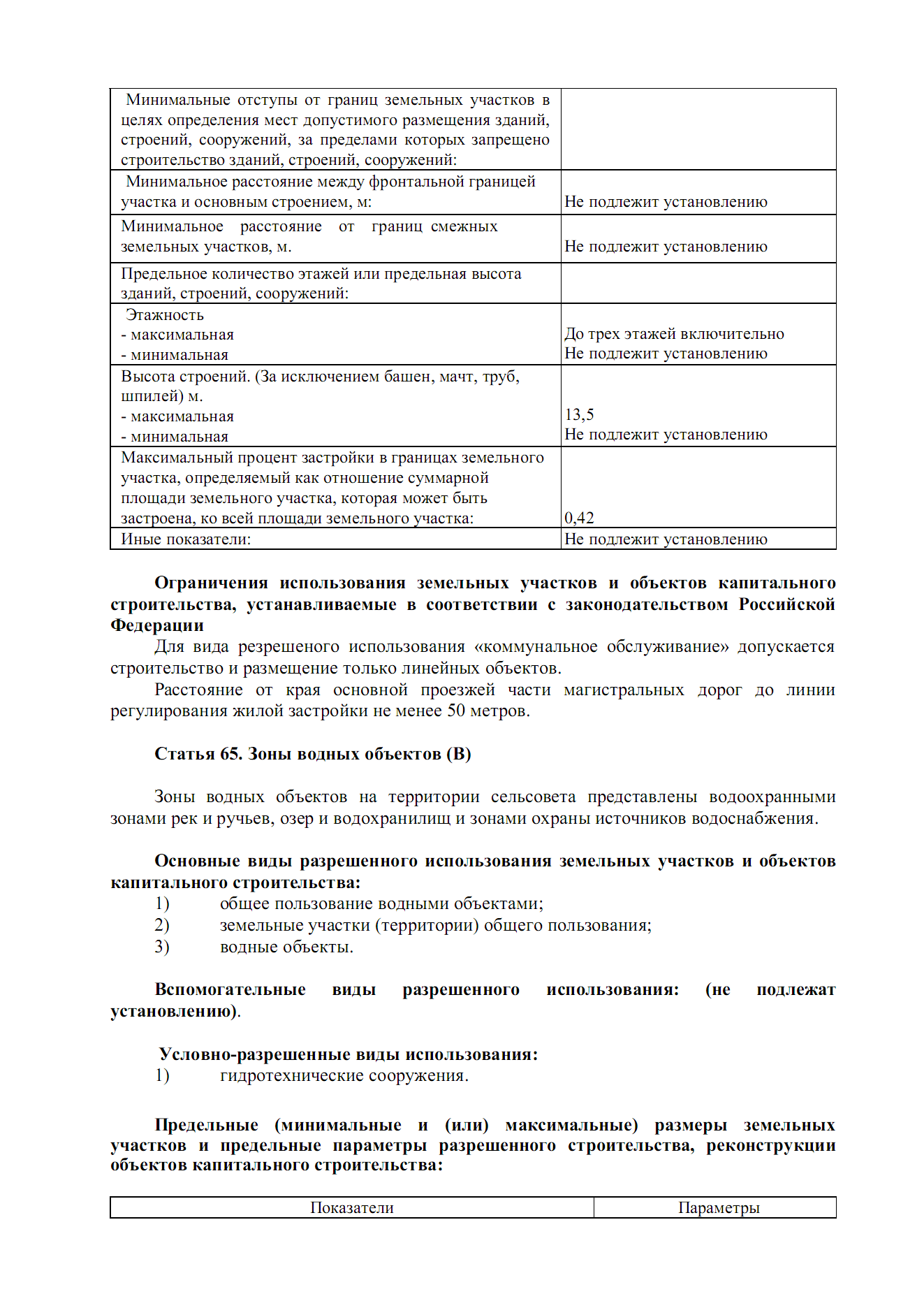 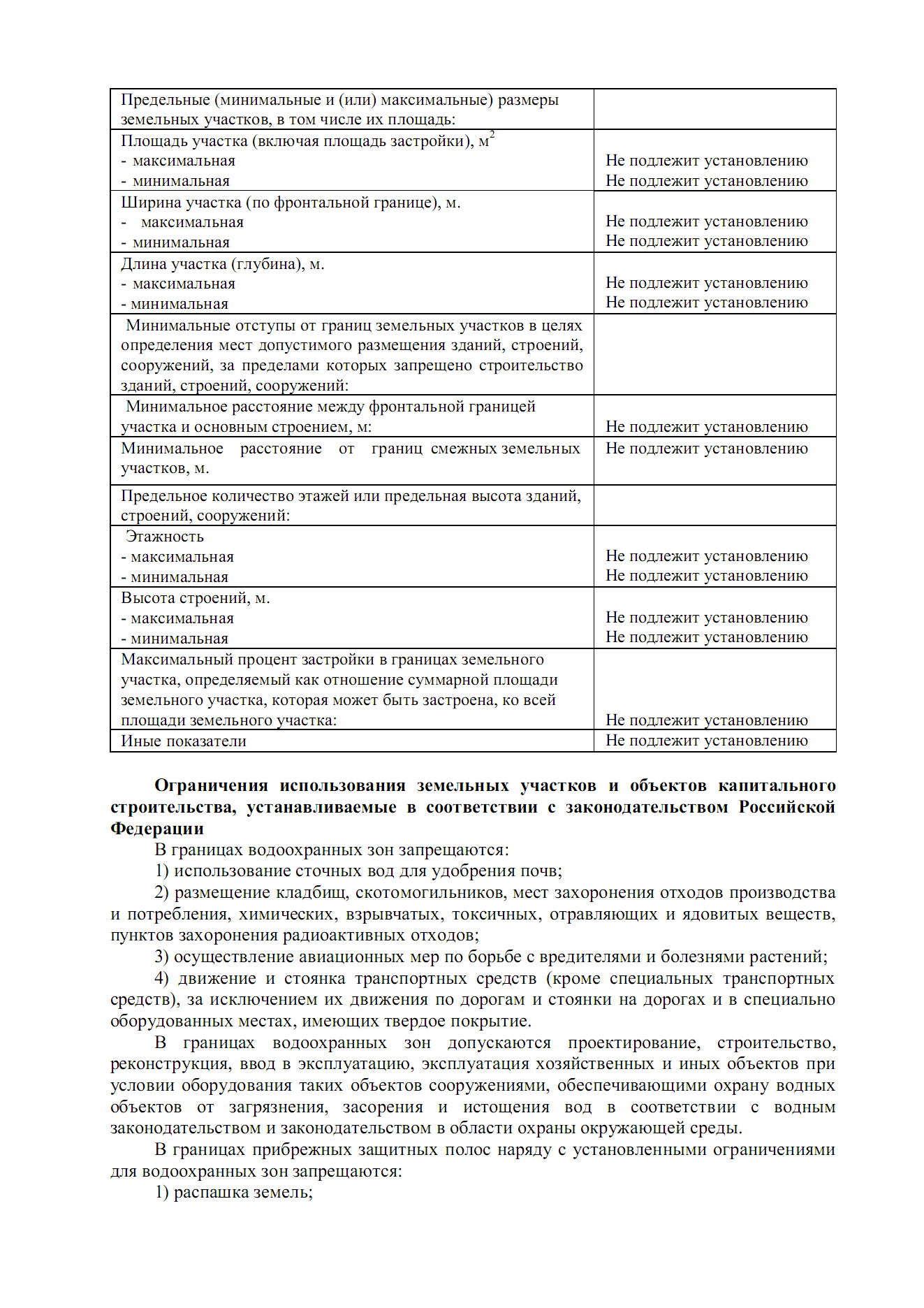 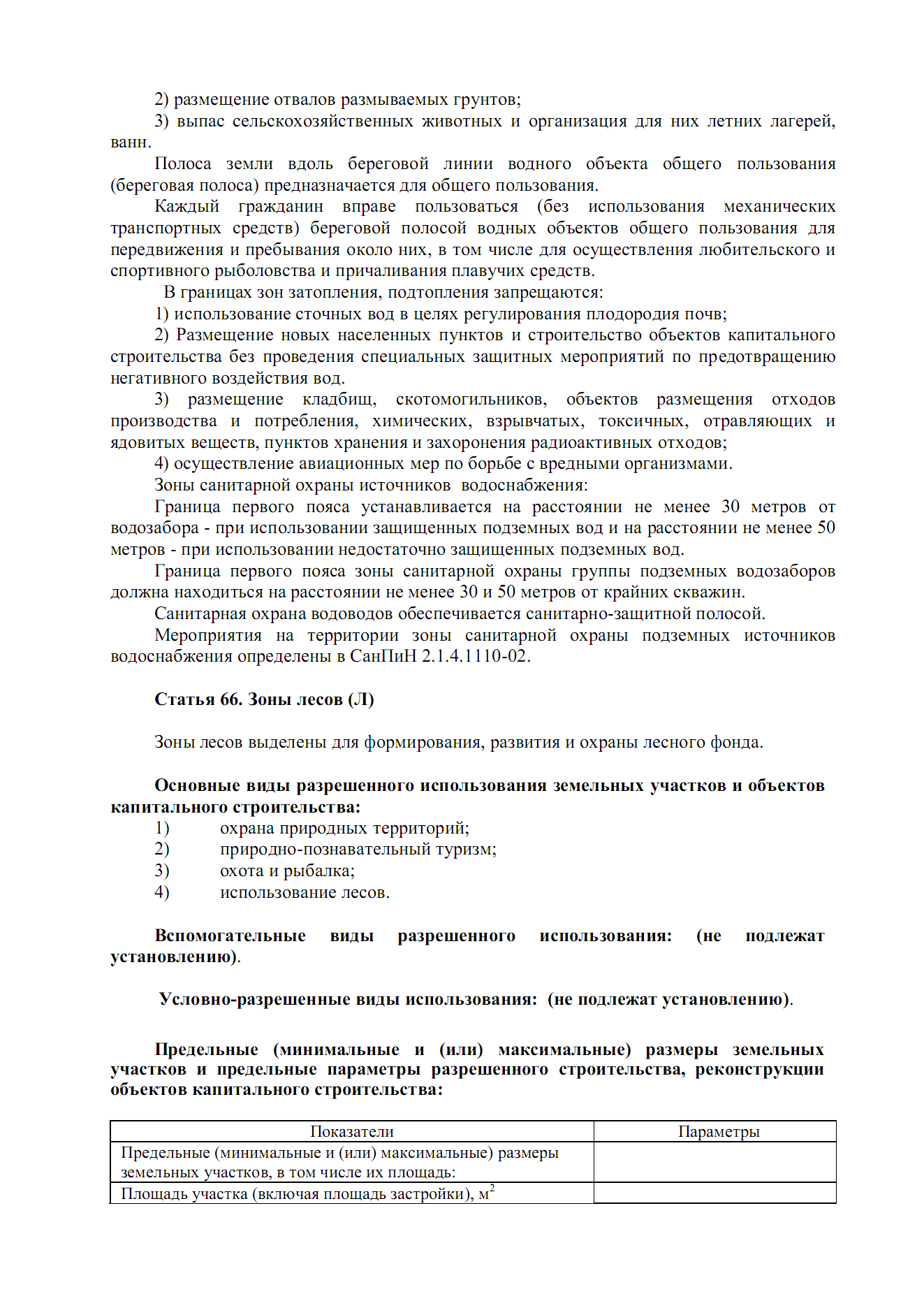 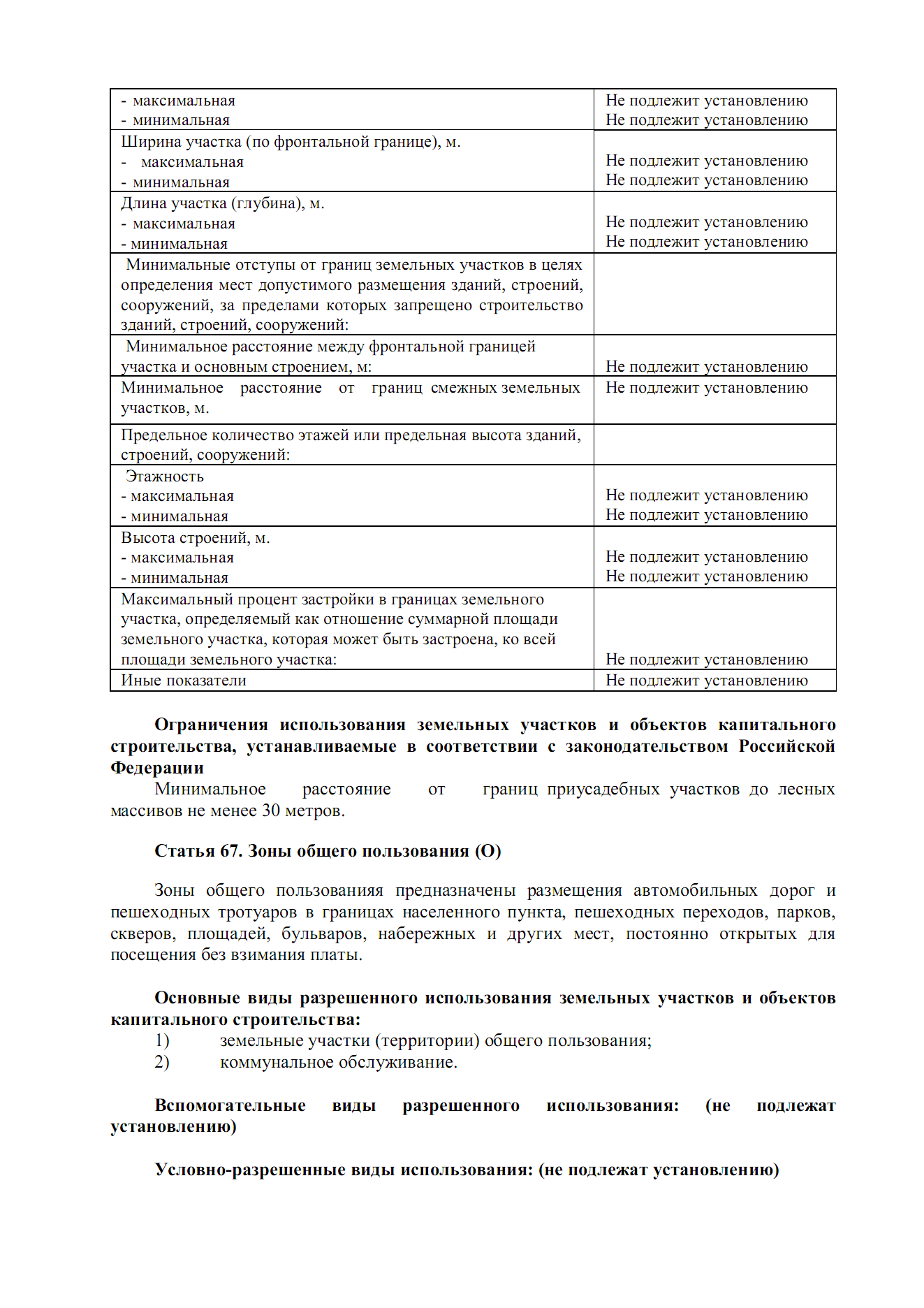 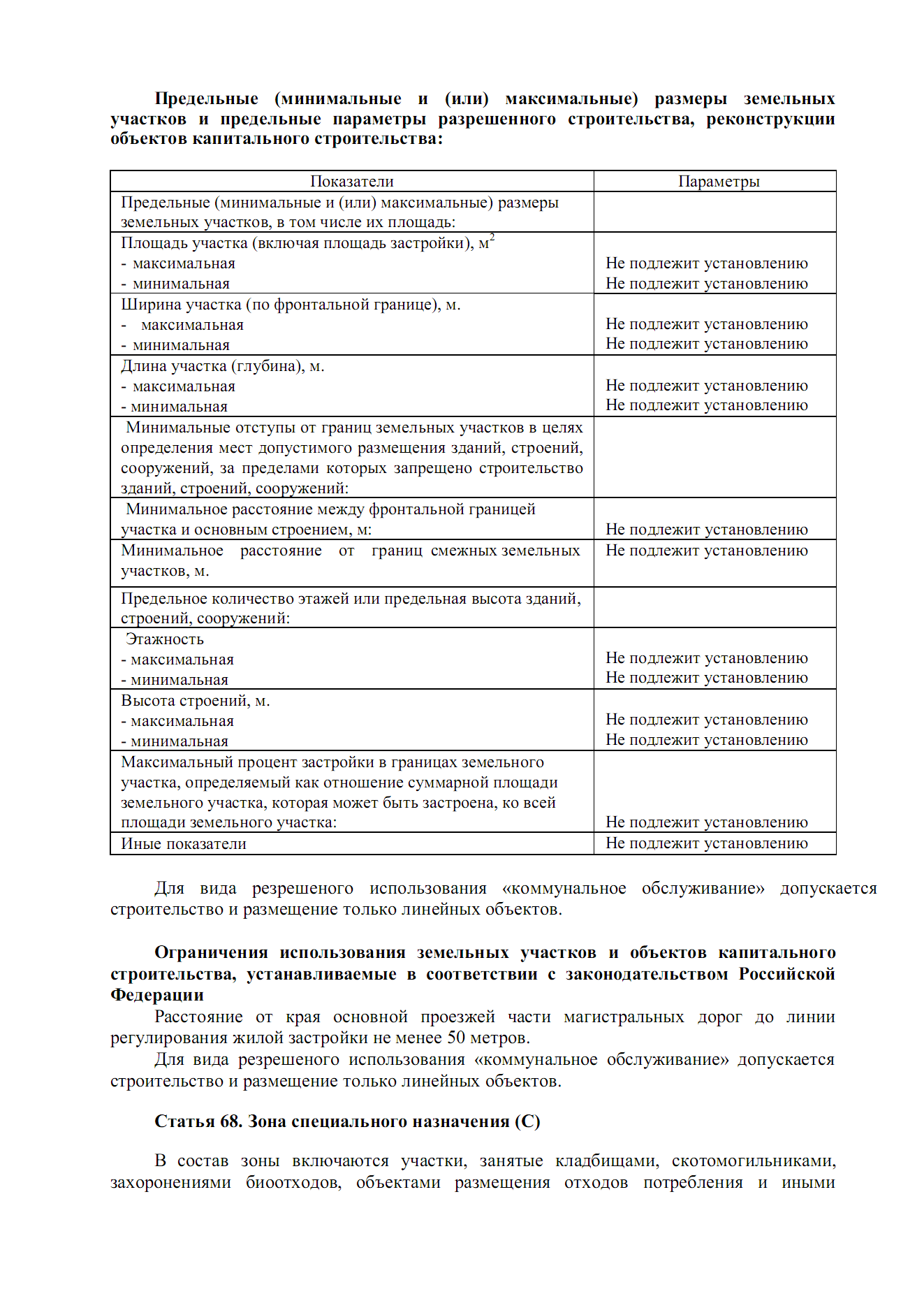 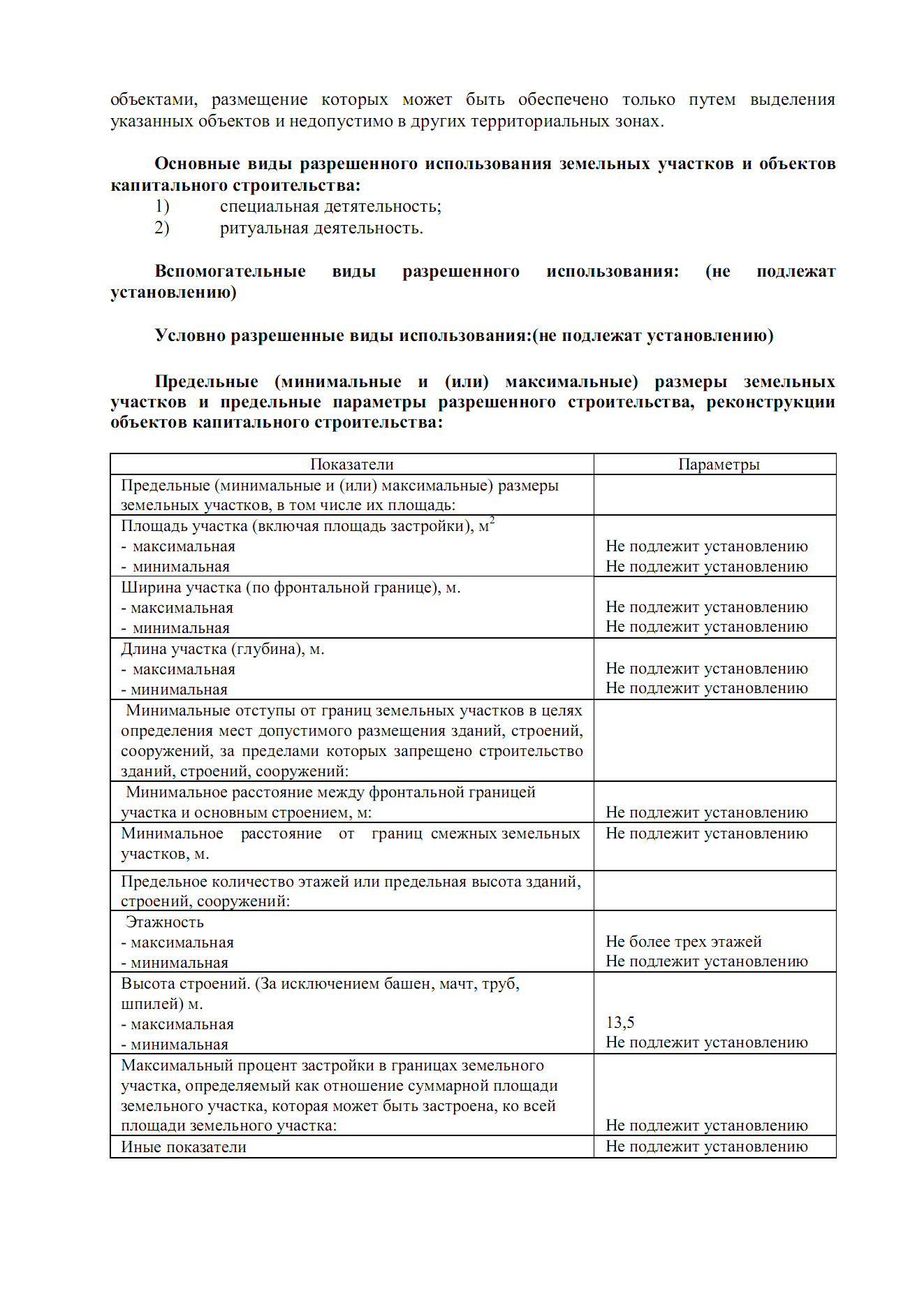 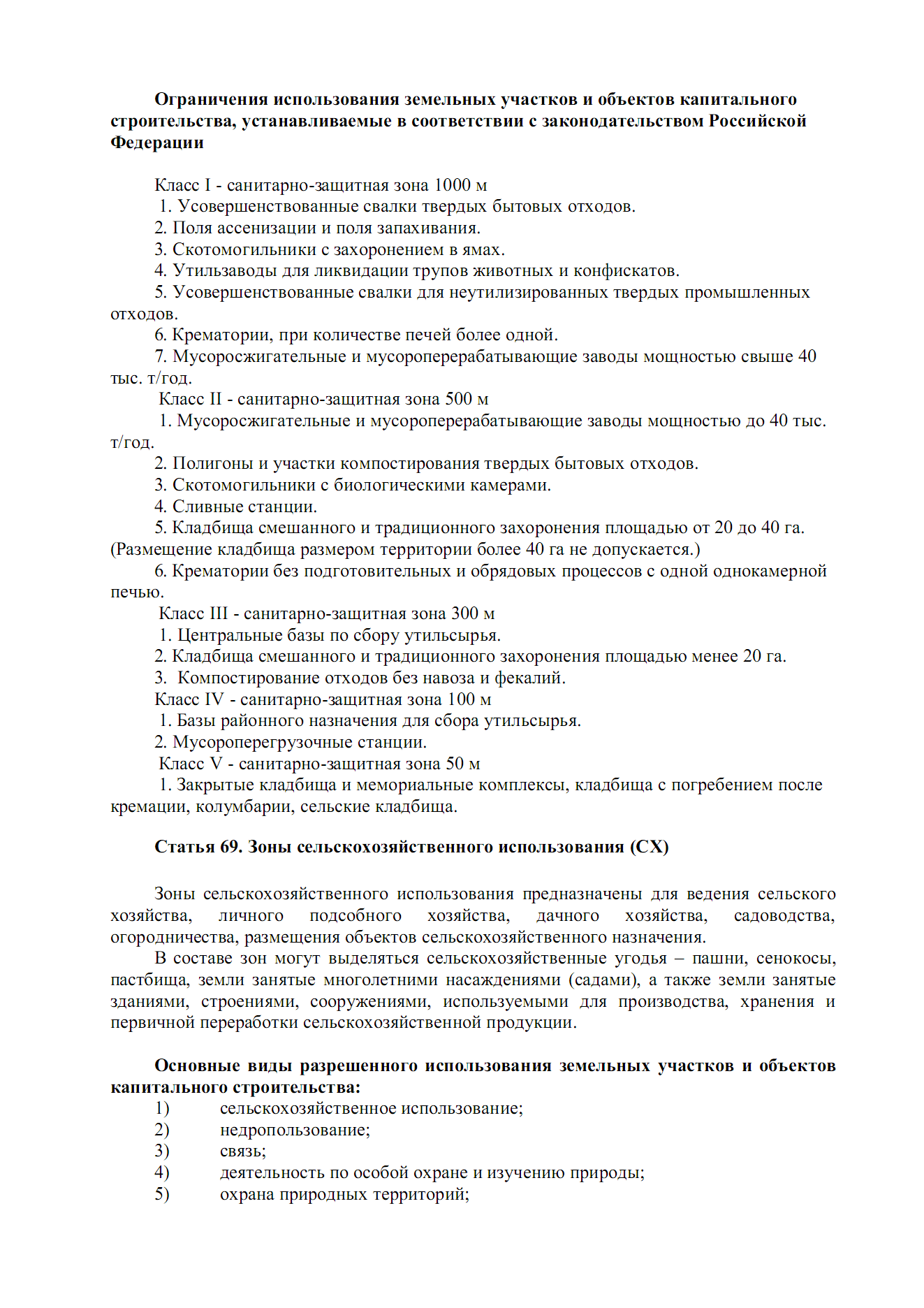 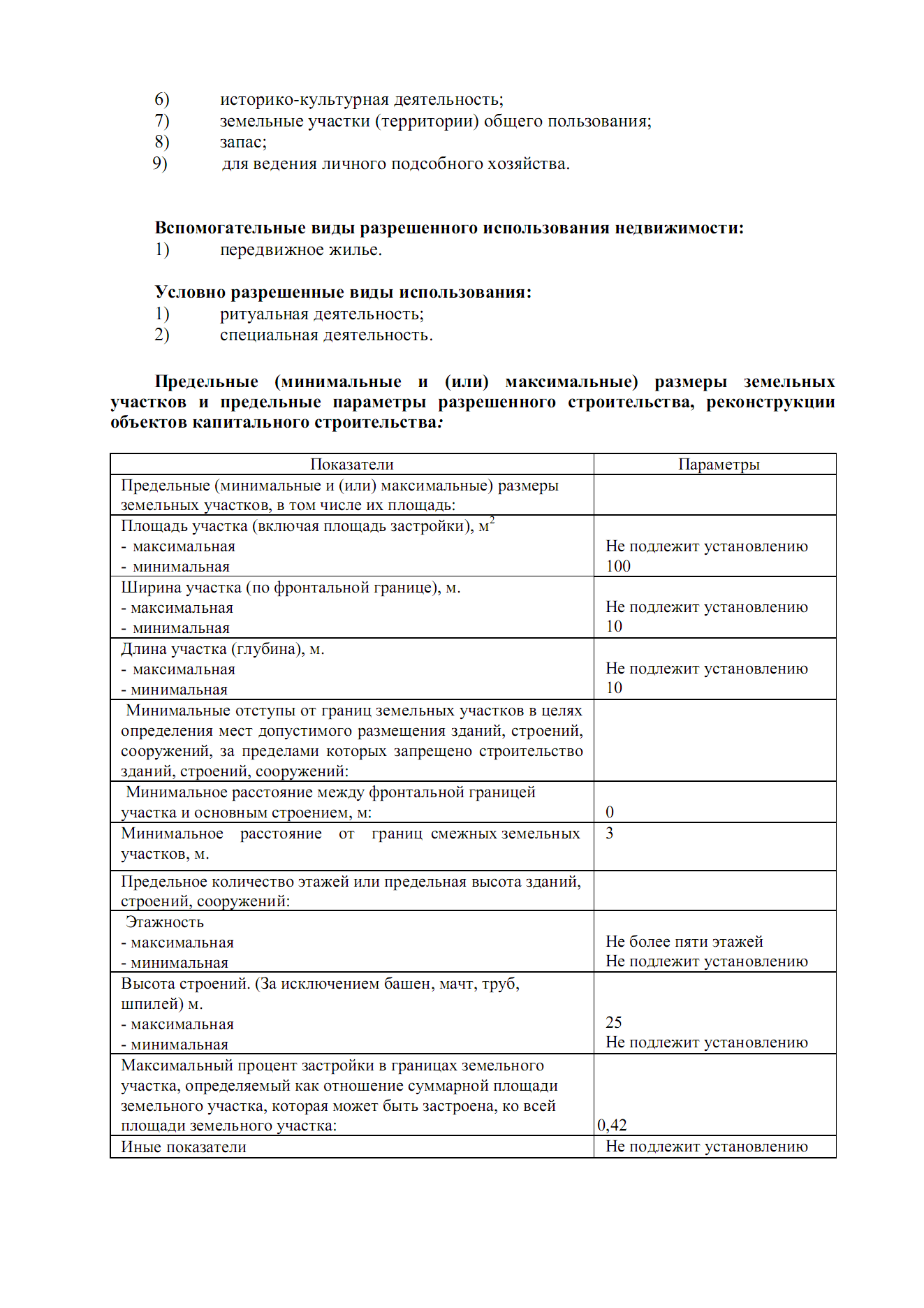 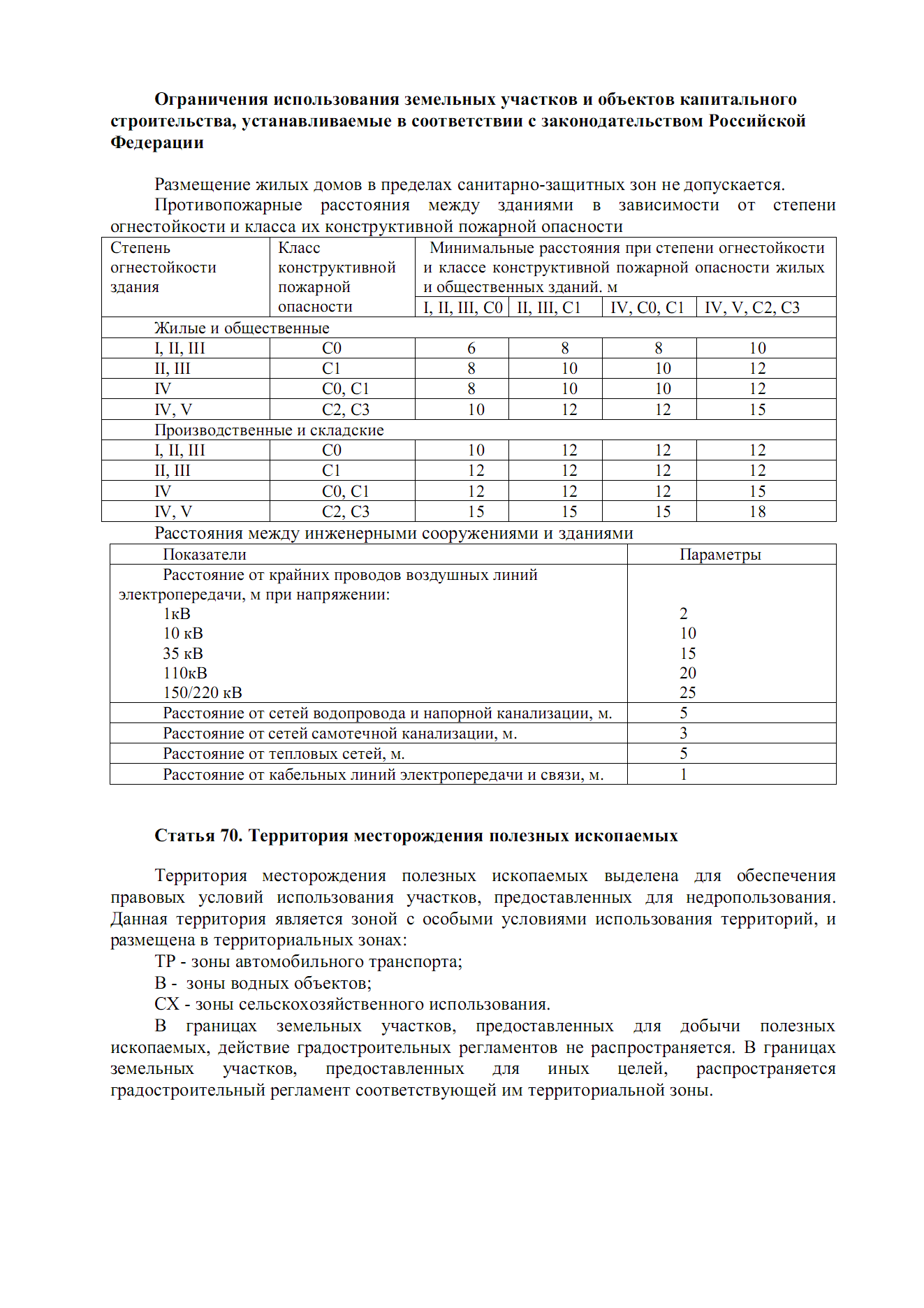 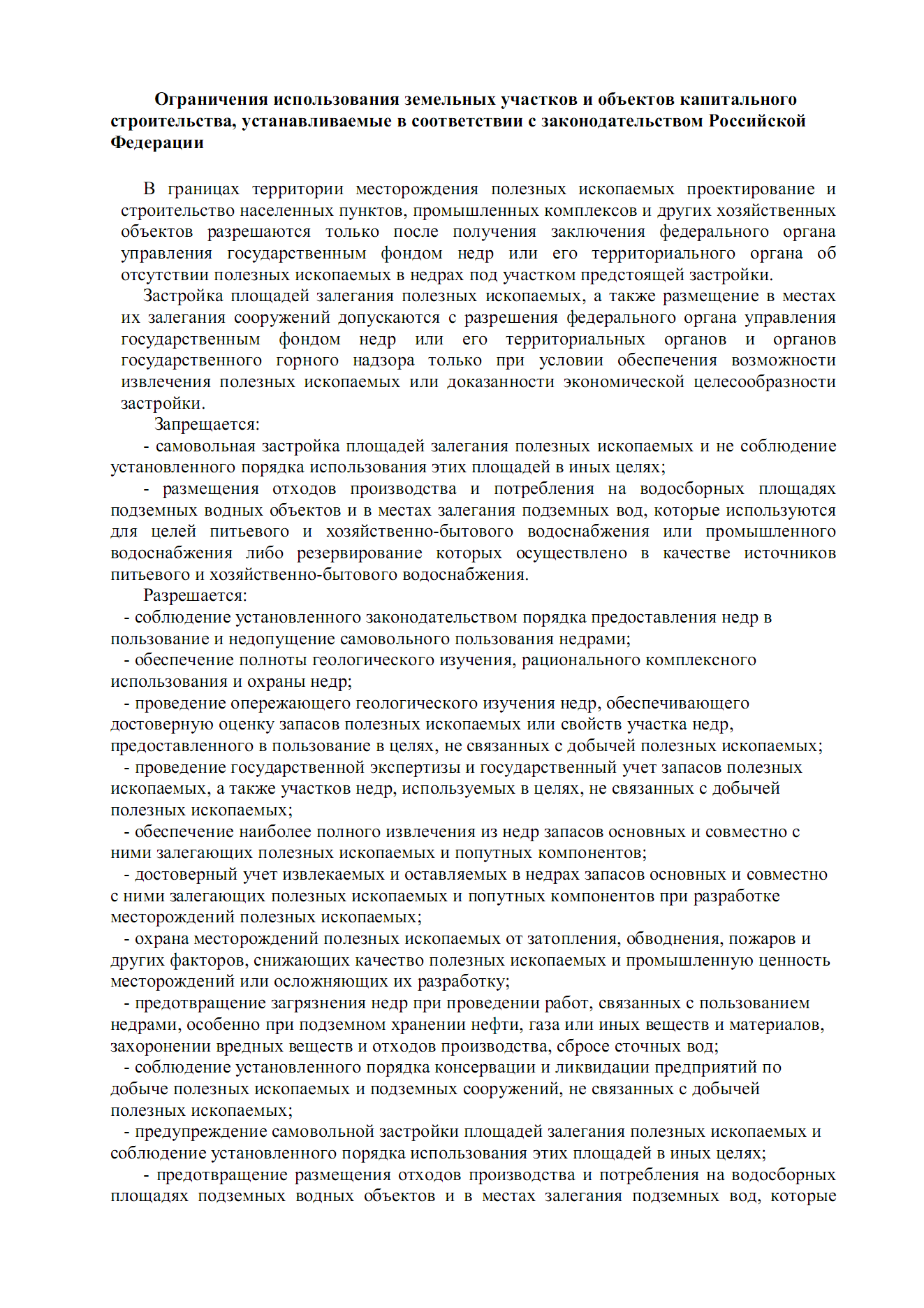 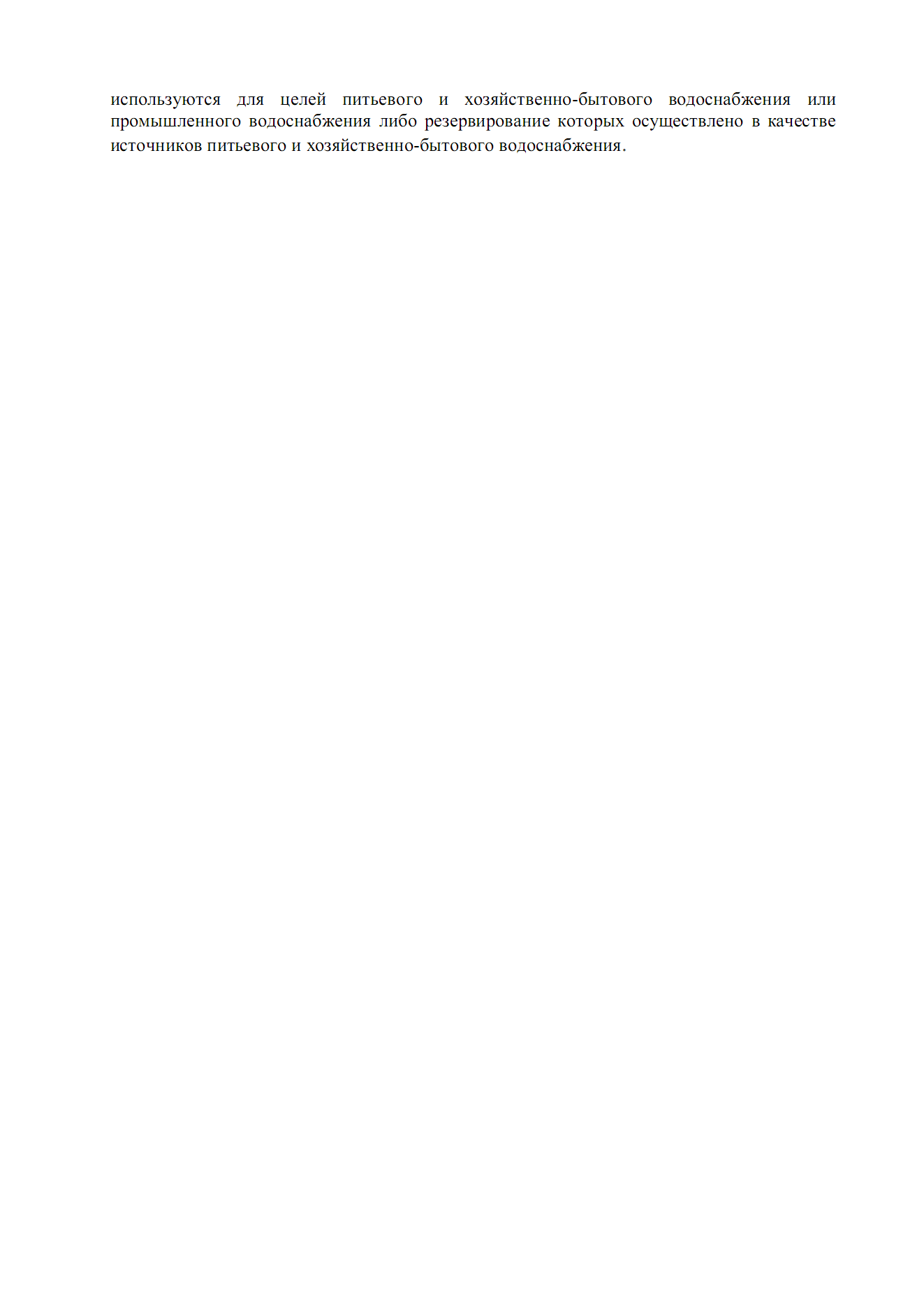 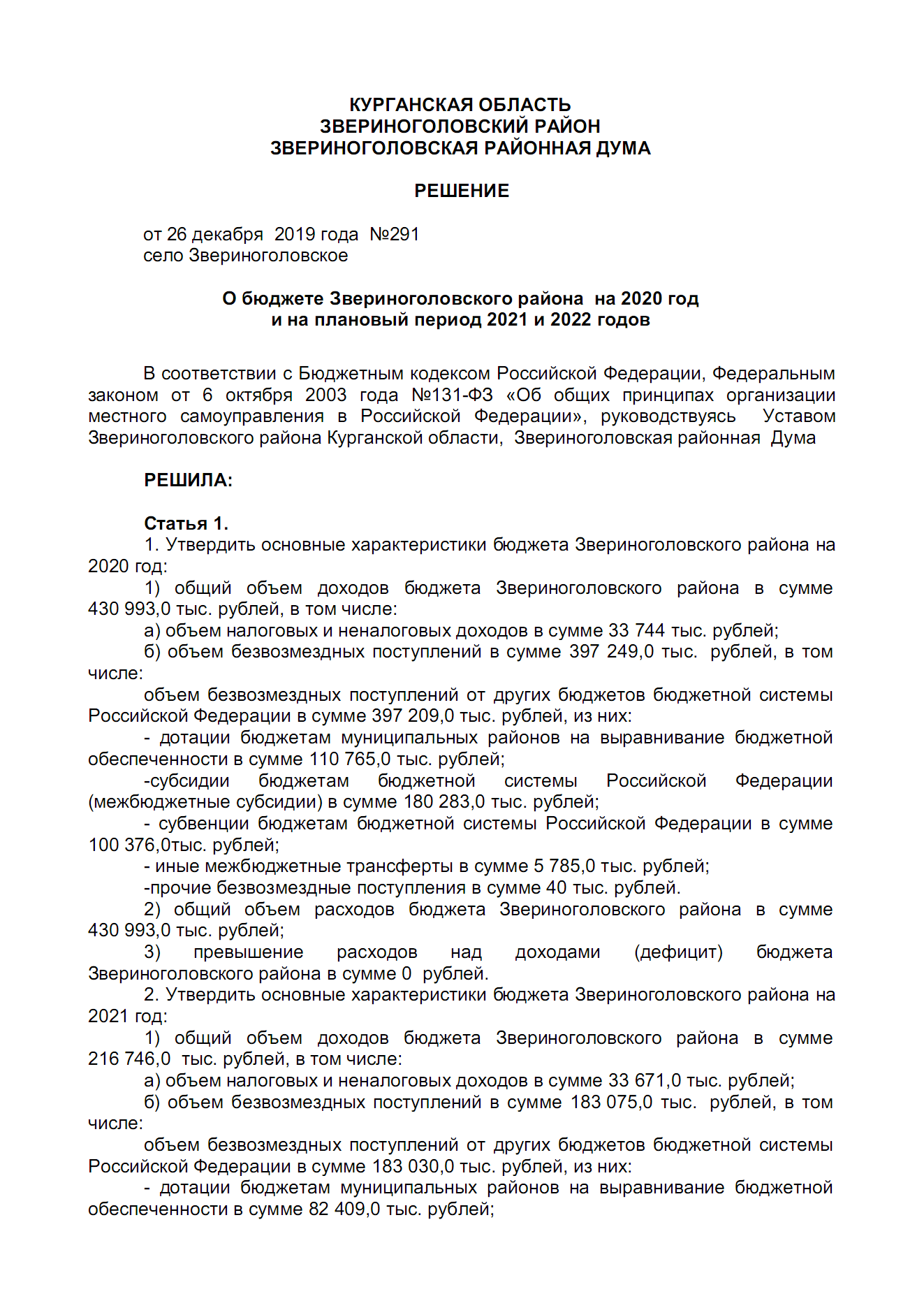 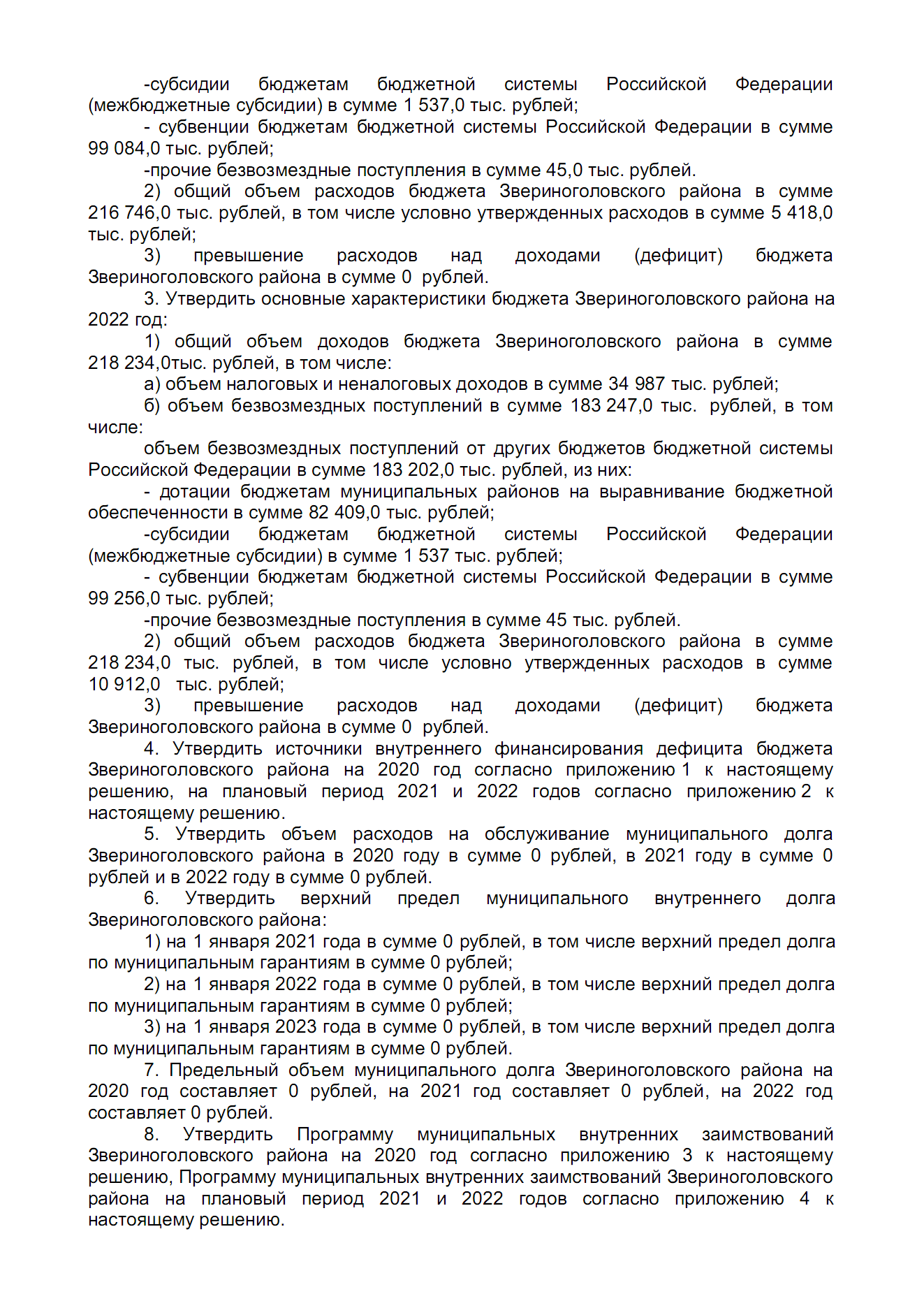 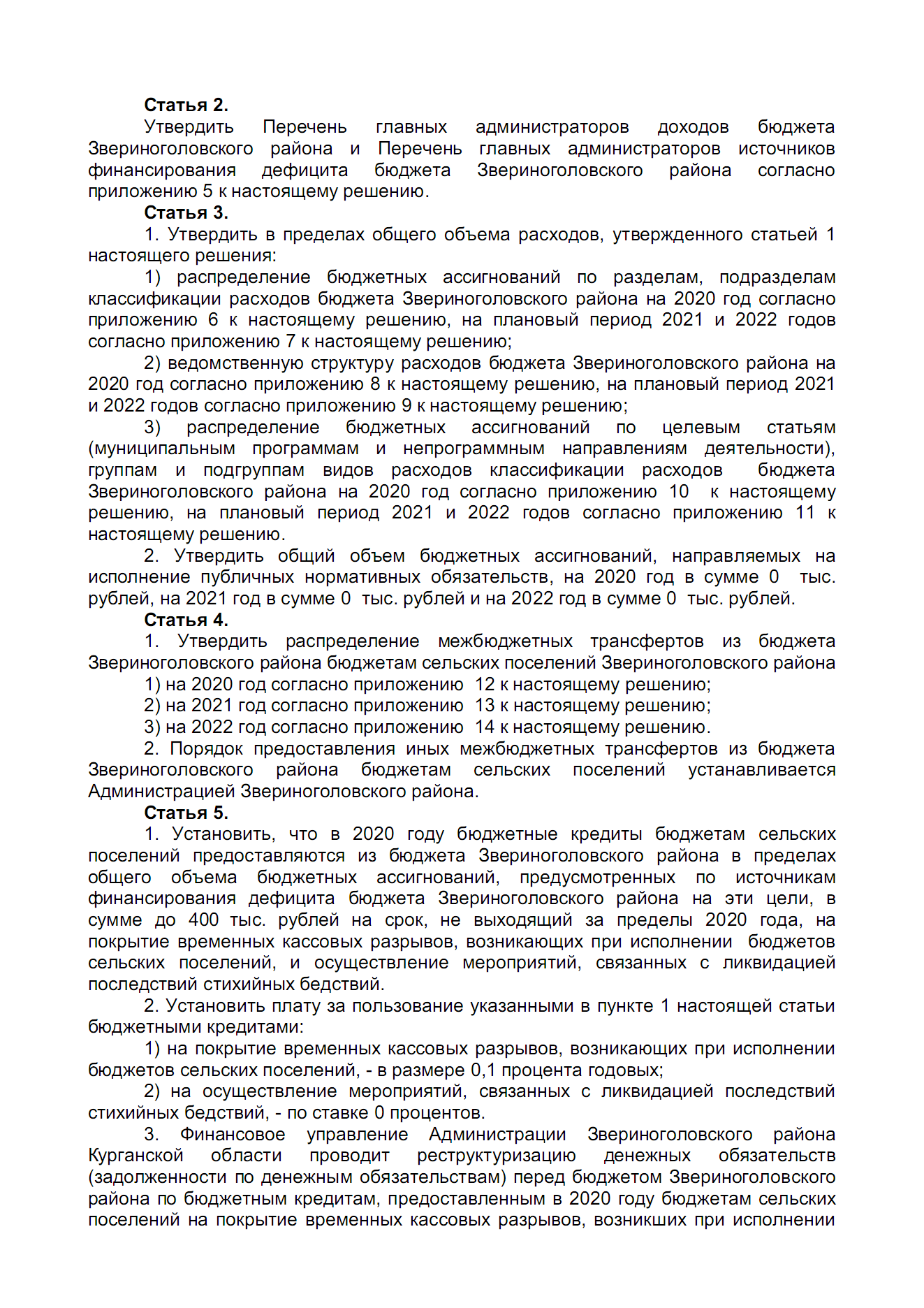 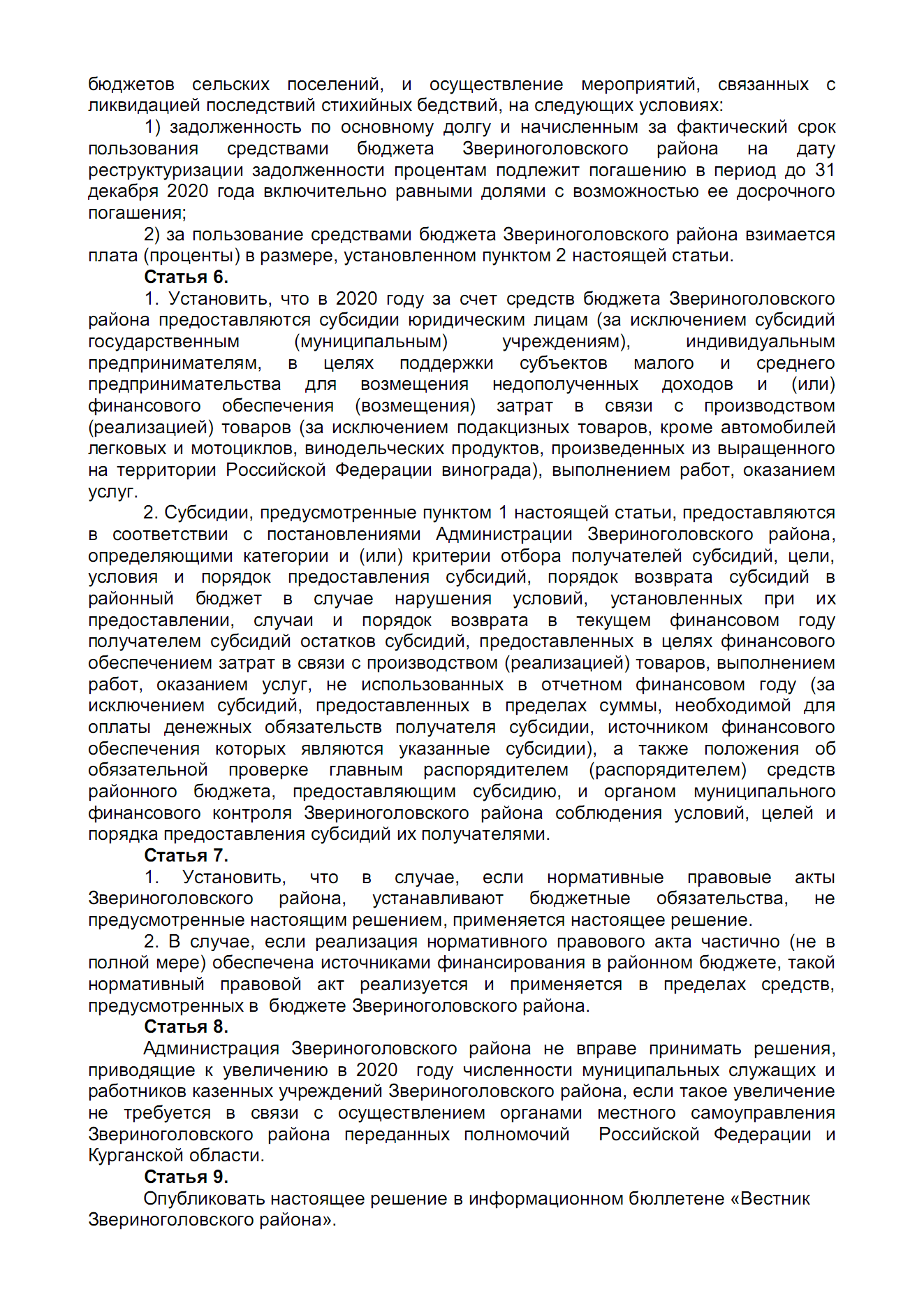 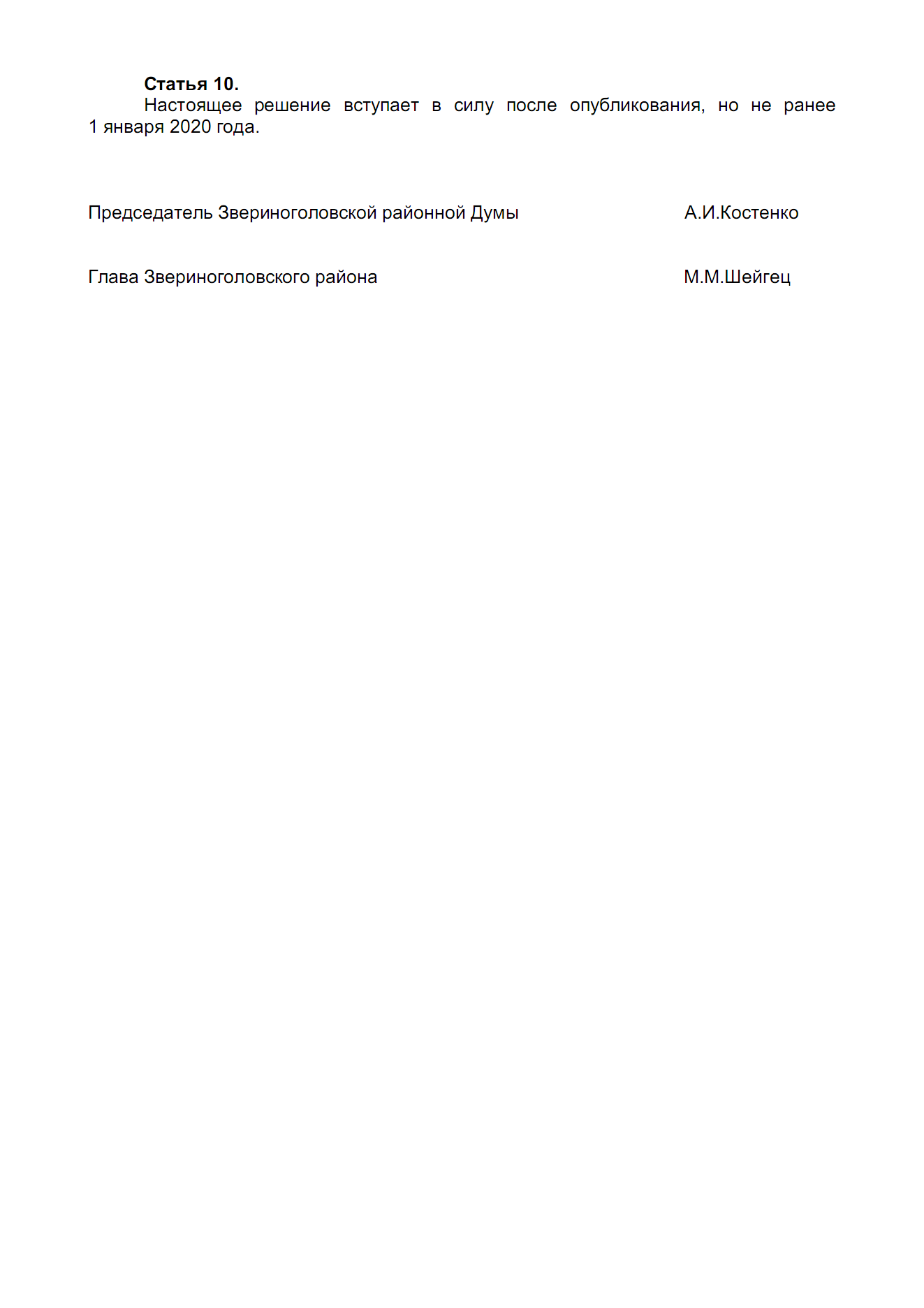 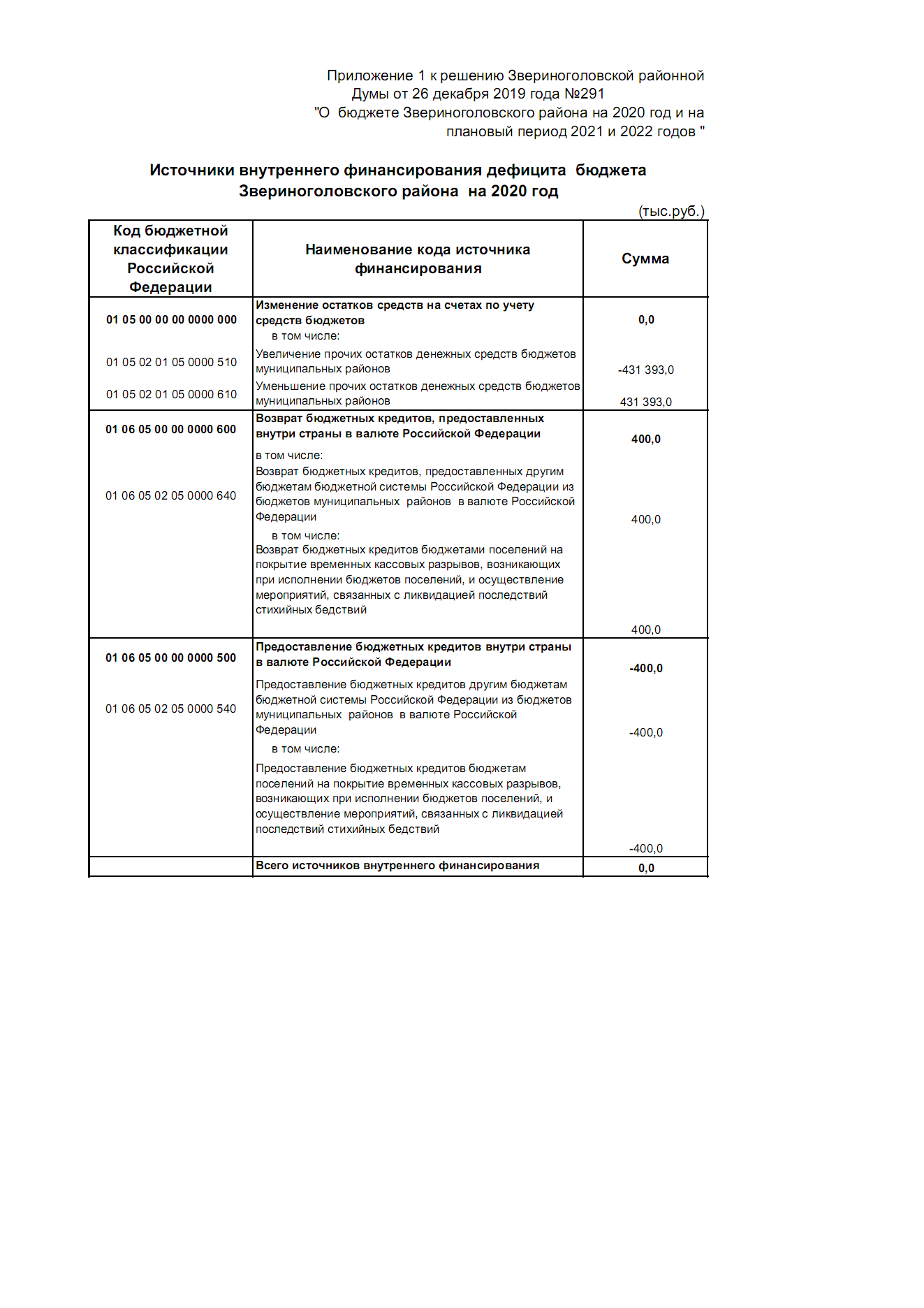 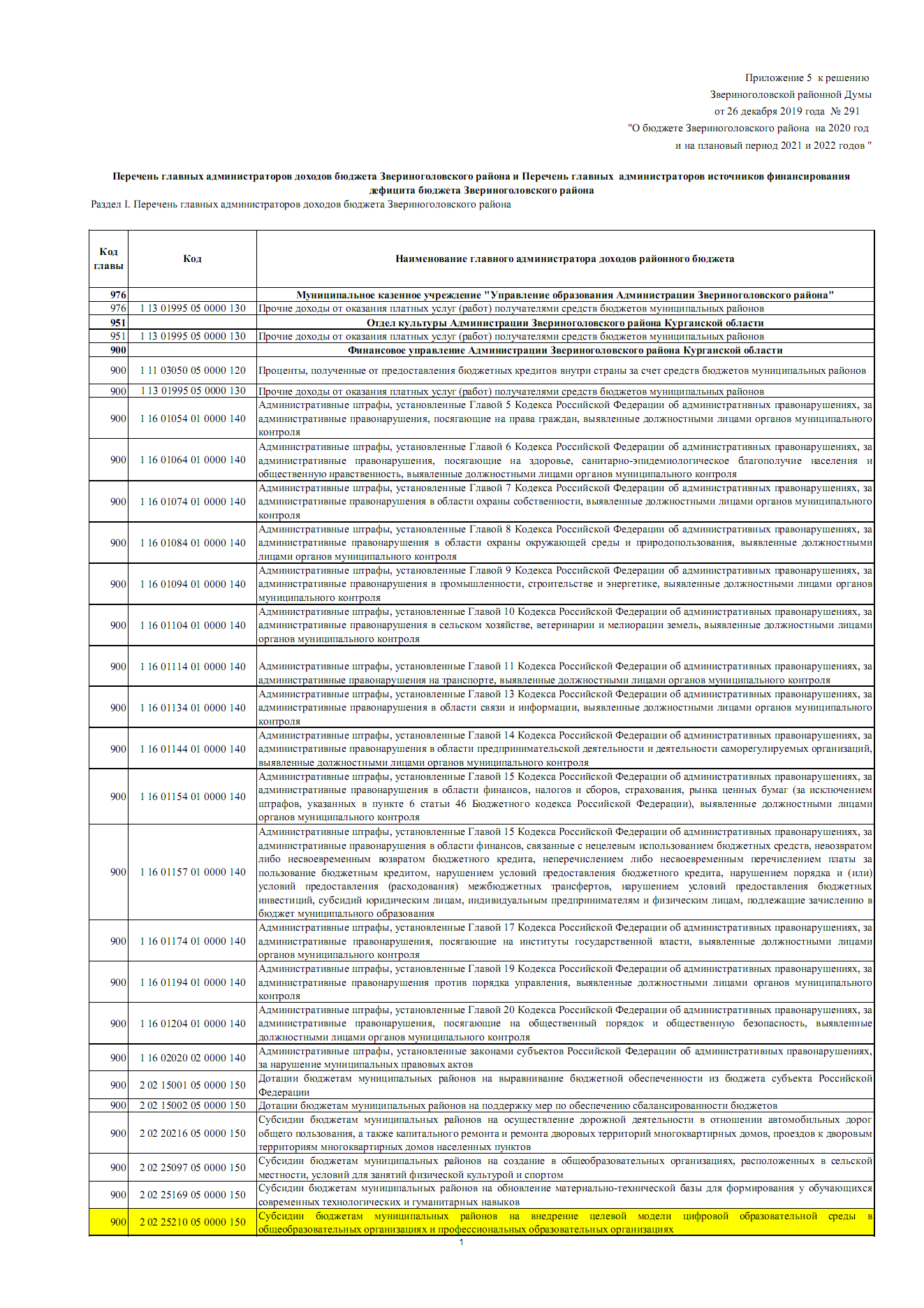 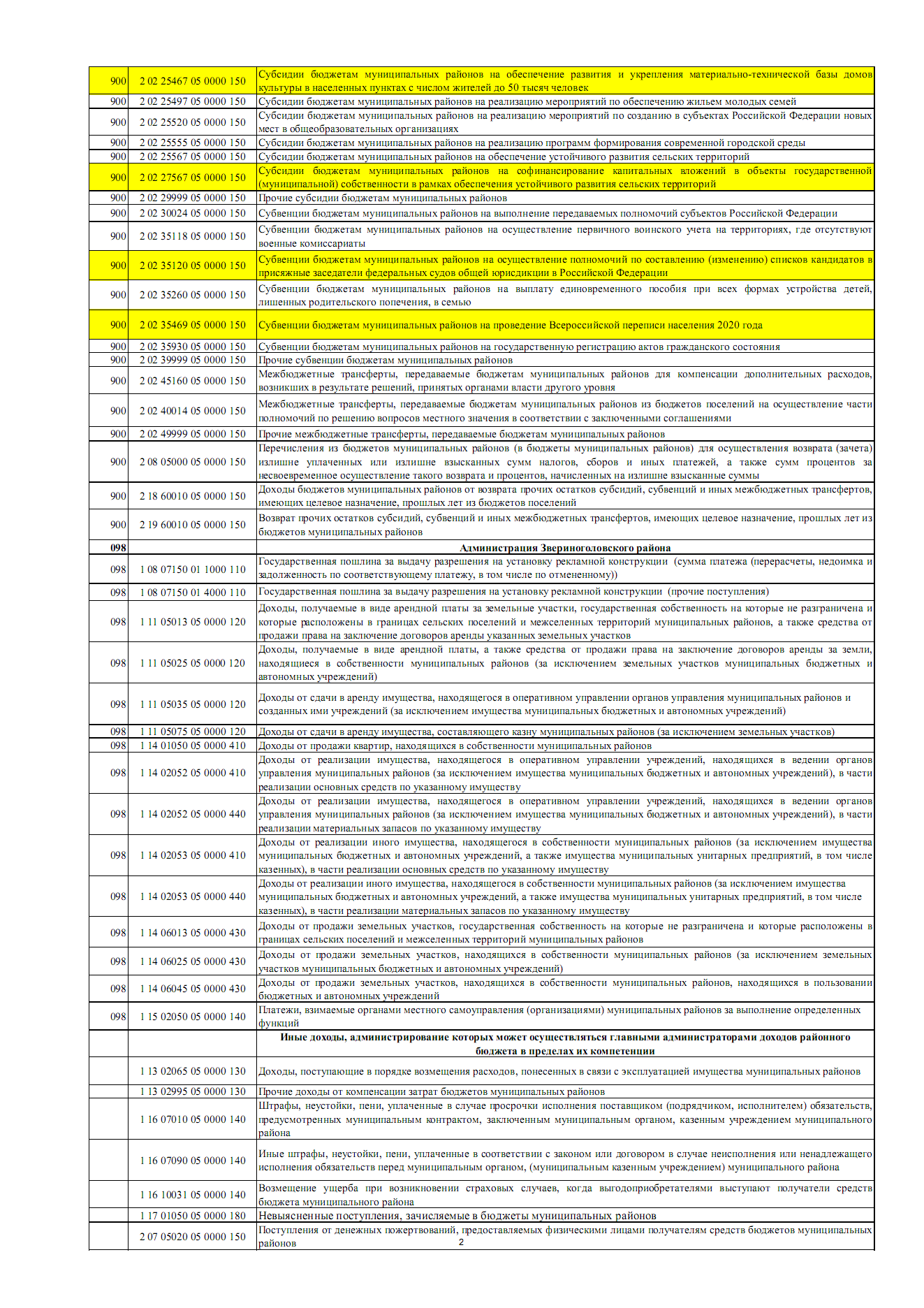 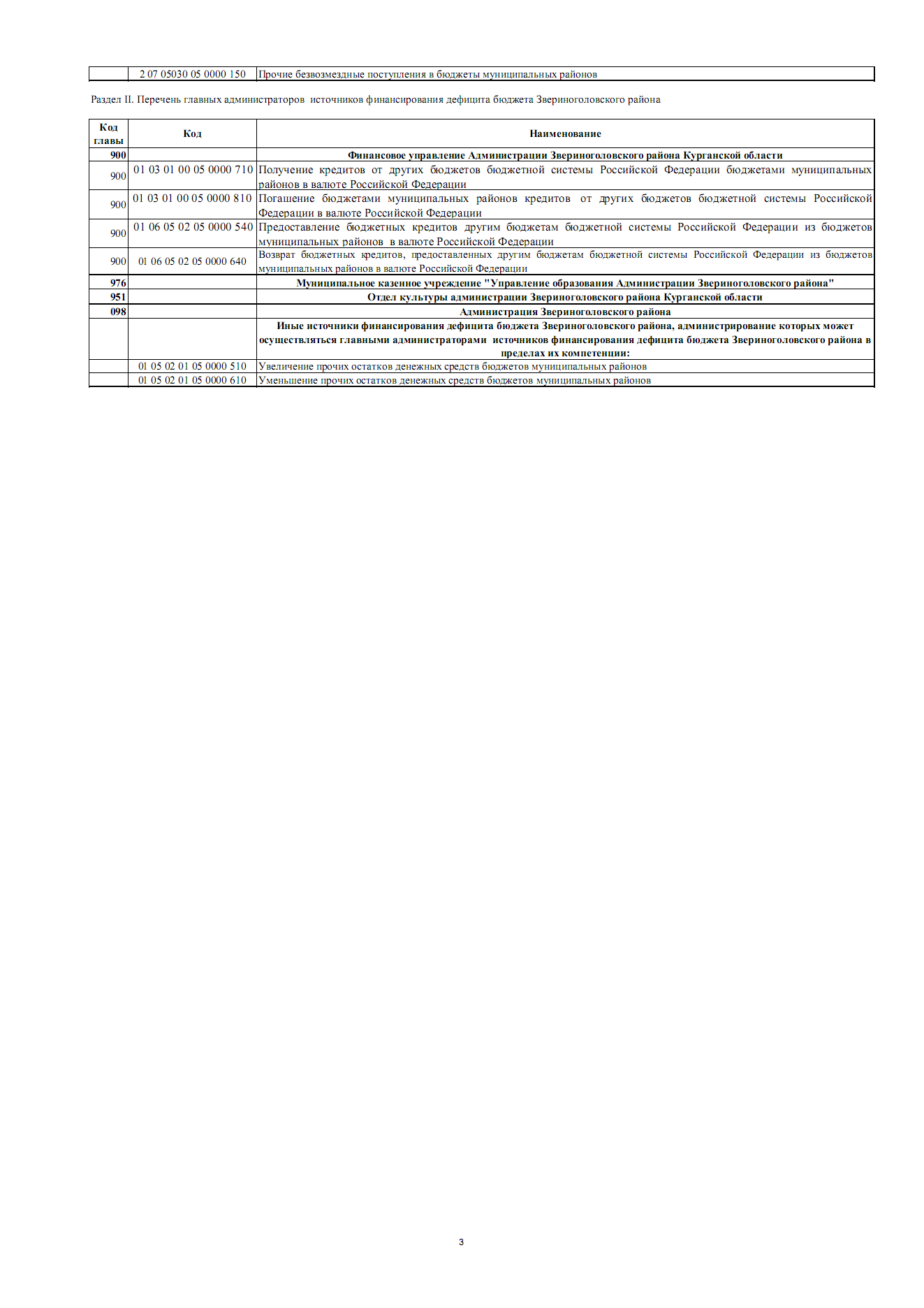 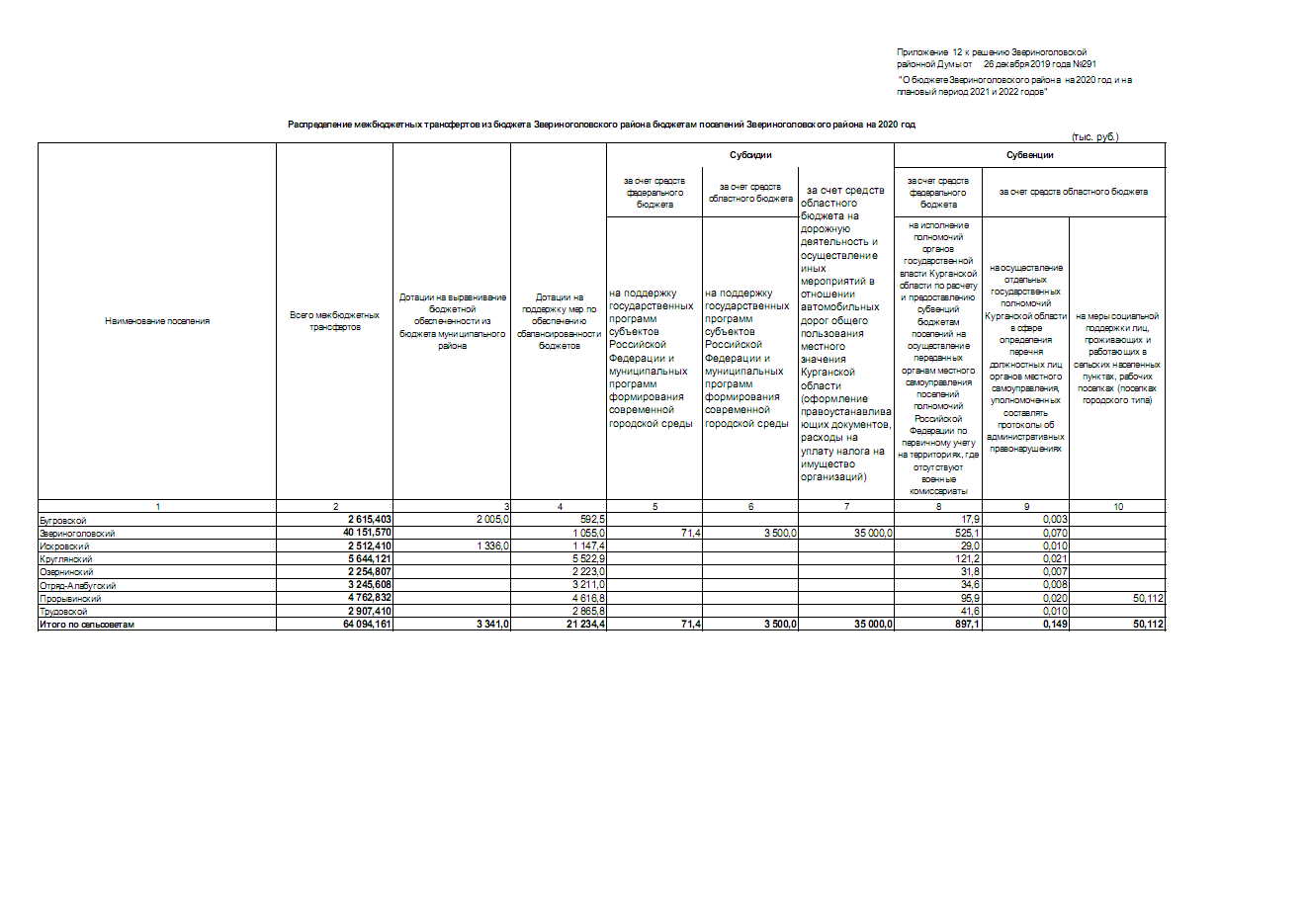 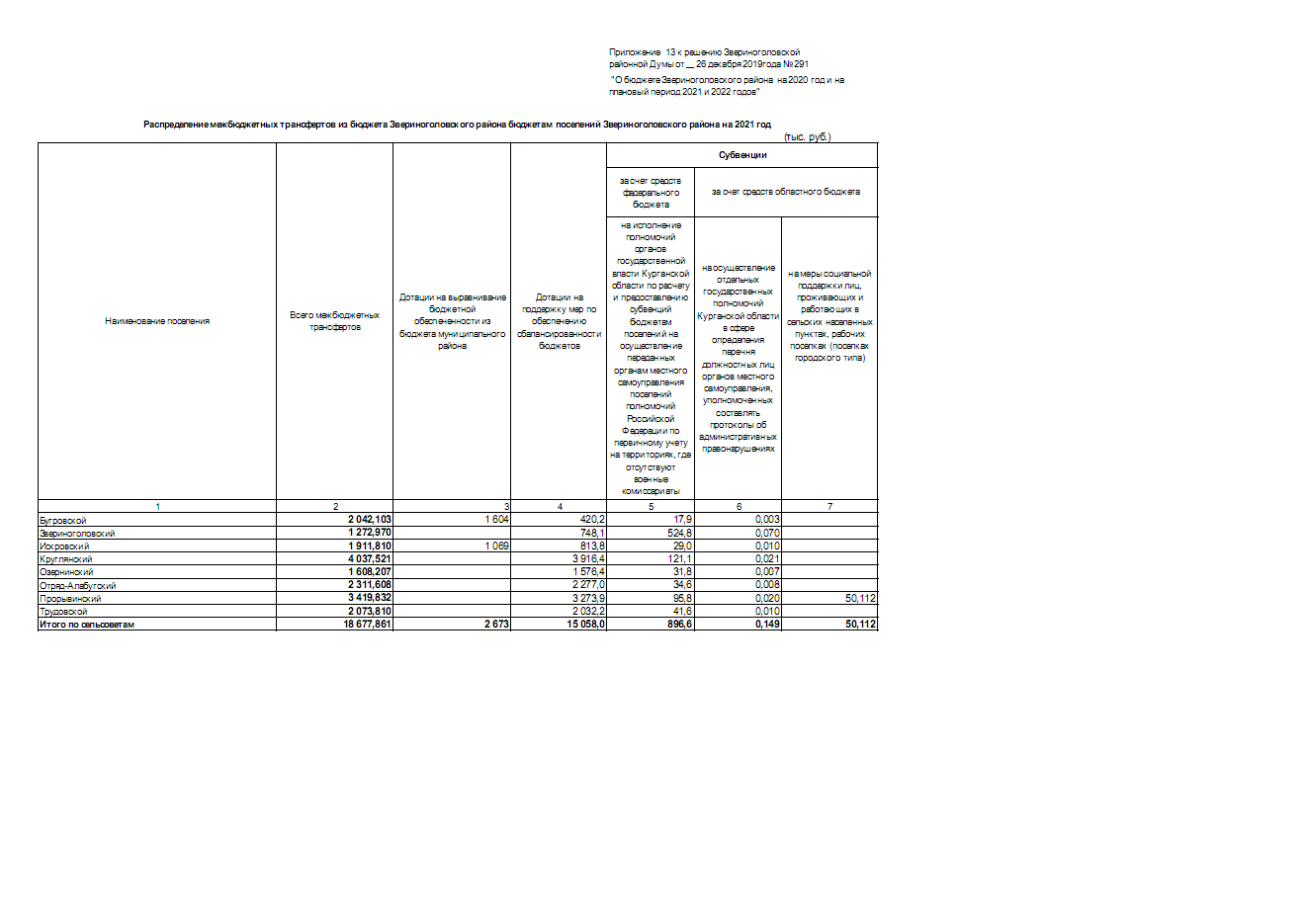 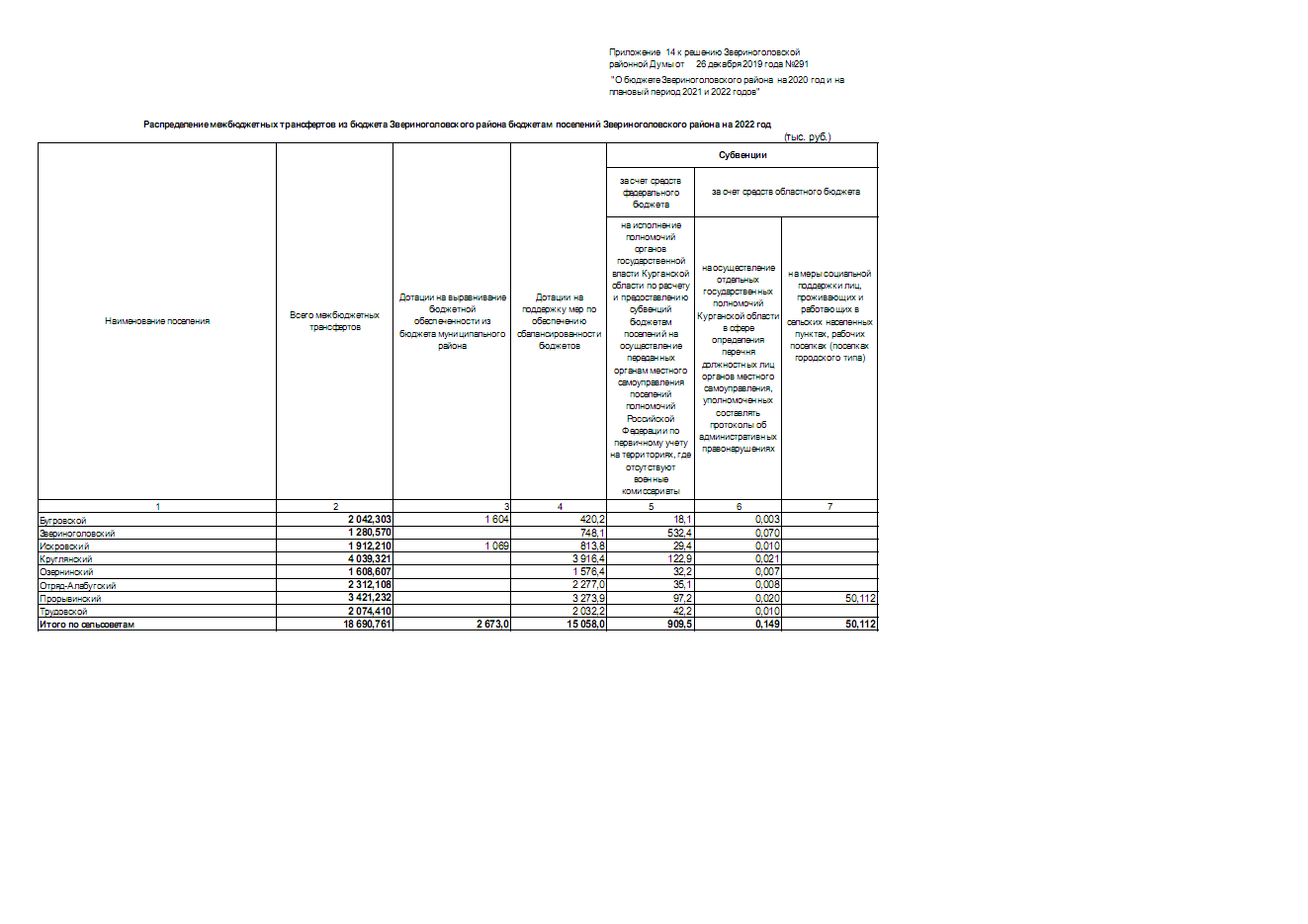 КУРГАНСКАЯ ОБЛАСТЬЗВЕРИНОГОЛОВСКИЙ РАЙОНЗВЕРИНОГОЛОВСКАЯ РАЙОННАЯ ДУМАРЕШЕНИЕот 26 декабря 2019 года     №292 	село Звериноголовское     О внесении изменений в решение Звериноголовской районной Думы«О бюджете Звериноголовского района  на 2019 год и на плановый период 2020 и 2021 годов»В соответствии с Бюджетным кодексом Российской Федерации, Федеральным законом от 6 октября 2003 года №131-ФЗ «Об общих принципах организации местного самоуправления в Российской Федерации», руководствуясь  Уставом Звериноголовского района Курганской области,  Звериноголовская районная  Дума РЕШИЛА:1. Внести в решение Звериноголовской районной Думы от 24 декабря 2018 года № 234  «О  бюджете Звериноголовского района на 2019 год и на плановый период 2020 и  2021 годов»  следующие изменения:1) Подпункт 1 пункта 1 статьи 1 изложить в следующей редакции:«общий объем доходов бюджета Звериноголовского района в сумме         336 683,0 тыс. рублей в том числе: а) объем налоговых и неналоговых доходов в сумме 33 869,0 тыс. рублей; б) объем безвозмездных поступлений в сумме 302 814,0 тыс. рублей, в том числе: объем безвозмездных поступлений от других бюджетов бюджетной системы Российской Федерации в сумме 302 085,0 тыс. рублей, из них:- дотации бюджетам муниципальных районов на выравнивание бюджетной обеспеченности в сумме 106 691,0 тыс. рублей;- дотации бюджетам муниципальных районов на поддержку мер по обеспечению сбалансированности бюджетов в сумме 22 757,0 тыс. рублей;- субсидии бюджетам бюджетной системы Российской Федерации  (межбюджетные субсидии) в сумме  58 445,0 тыс. рублей;- субвенции бюджетам  бюджетной системы Российской Федерации в сумме 108 165,0,0 тыс. рублей;- иные межбюджетные трансферты в сумме 6 027,0 тыс. рублей;- прочие безвозмездные поступления в сумме 729,0 тыс. рублей». 2) Подпункт 2 пункта 1 статьи 1 изложить в следующей редакции: «общий объем расходов бюджета Звериноголовского района в сумме      339 301,0 тыс. рублей».3) Подпункт 3 пункта 1 статьи 1 изложить в следующей редакции:«превышение расходов над доходами (дефицит) бюджета Звериноголовского района в сумме 2 618,0 тыс. рублей».4) Приложение 1 «Источники внутреннего финансирования дефицита бюджета Звериноголовского района на 2019 год» изложить в редакции согласно приложению 1 к настоящему решению.     5) Приложение 6 «Распределение бюджетных ассигнований по разделам, подразделам классификации расходов бюджета Звериноголовского района на 2019 год » изложить в редакции согласно приложению 2 к настоящему решению.6) Приложение 8 «Ведомственная структура расходов бюджета Звериноголовского района на 2019 год» изложить в редакции согласно приложению 3 к настоящему решению.7) Приложение 10 «Распределение бюджетных ассигнований по целевым статьям (муниципальным программам и не программным направлениям деятельности), группам и подгруппам видов расходов классификации расходов бюджета Звериноголовского района  на 2019 год» изложить в редакции согласно приложению 4 к настоящему решению.8) Приложение 12 «Распределение межбюджетных трансфертов из бюджета Звериноголовского района бюджетам поселений Звериноголовского района на 2019 год» изложить в редакции согласно приложению 5 к настоящему решению.2. Опубликовать настоящее решение в информационном бюллетене «Вестник Звериноголовского района».    Председатель Звериноголовской районной Думы                                А.И.Костенко      Глава Звериноголовского района                                                           М.М.Шейгец  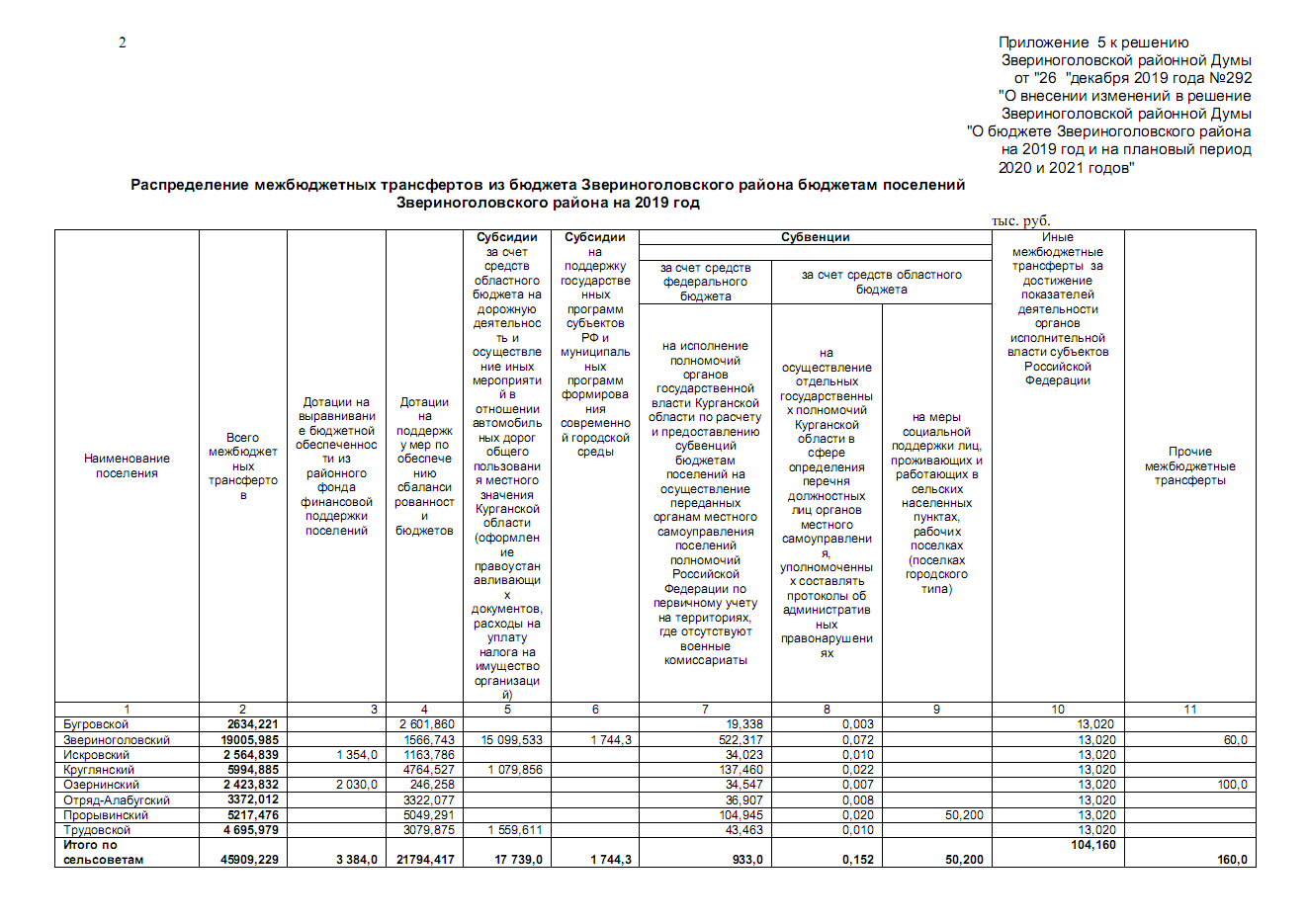 КУРГАНСКАЯ ОБЛАСТЬЗВЕРИНОГОЛОВСКИЙ РАЙОНЗВЕРИНОГОЛОВСКАЯ РАЙОННАЯ ДУМАРЕШЕНИЕот 26 декабря  2019 года  №293село ЗвериноголовскоеО внесении изменений в приложение к решению Звериноголовской районной Думы от 22 декабря 2011 года № 267 « О переименовании Муниципального учреждения «Отдел культуры и кинофикации Звериноголовского района Курганской области» и утверждении Положения об Отделе культуры Администрации Звериноголовского района Курганской области»          В соответствии с законом Российской Федерации от 9 октября 1992 года №3612-1 «Основы законодательства Российской Федерации о культуре», Федеральным законом от 6октября 2003 года № 131-ФЗ «Об общих принципах организации местного самоуправления в Российской Федерации», законом Курганской области от 29 июня 1999года №229 «О культурной деятельности на территории Курганской области» и Уставом Звериноголовского района Курганской области, Звериноголовская районная ДумаРЕШИЛА:1.Внести изменения в приложение к решению Звериноголовской районной Думы от 22 декабря 2011 года №267 «О переименовании Муниципального учреждения « отдела культуры и кинофикации Звериноголовского района Курганской области» и утверждении Положения об Отделе культуры Администрации Звериноголовского района Курганской области», изложить его в редакции согласно приложению к настоящему решению. 2. Назначить уполномоченным лицом для провидения государственной регистрации изменений, вносимых в Положение об Отделе культуры Администрации Звериноголовского района Курганской области И.о.начальника Отдела культуры Администрации Звериноголовского района Курганской области Н.А. Богатову.3. Настоящее решение вступает в силу после официального опубликования. 4. Опубликовать настоящее решение в информационном бюллетене «Вестник   Звериноголовского района». ПредседательЗвериноголовской районной Думы                                       А.И. КостенкоГлава Звериноголовского района                                          М.М. ШейгецПриложение к Решению Звериноголовской районной Думы от 26 декабря 2019 года №293 «О внесении изменений в приложение к решению Звериноголовской районной Думы от 22 декабря 2011 год №267 «О переименовании Муниципального  учреждения «Отдела культуры и кинофикации Звериноголовского района Курганской области» и утверждений Положения об Отделе культуры Администрации Звериноголовского района Курганской области» Положение
об Отделе культуры АдминистрацииЗвериноголовского районаКурганской областис. Звериноголовское2019 годРаздел I. Основные положенияОтдел культуры Администрации Звериноголовского района Курганской области (далее Отдел культуры), является отраслевым (функциональным) органом Администрации Звериноголовского района.Полное наименование - Отдел культуры Администрации Звериноголовского района Курганской области, сокращенное - Отдел культуры Администрации Звериноголовского района (далее по тексту – Отдел культуры).Отдел культуры наделен правами юридического лица, имеет обособленное имущество, лицевой счет, самостоятельный баланс, печать со своим наименованием, штампы и бланки, необходимые для осуществления своей деятельности.Отдел культуры в своей деятельности руководствуется Конституцией Российской Федерации, законодательством Российской Федерации и Курганской области, указами, распоряжениями Президента Российской Федерации, постановлениями и распоряжениями Правительства Российской Федерации, актами федеральных органов исполнительной власти, на которые в установленном порядке возложено регулирование деятельности в соответствующей отрасли (уполномоченных органов), Уставом   Звериноголовского района Курганской области, решениями Звериноголовской районной Думы, постановлениями и распоряжениями Главы Звериноголовского района и настоящим Положением.Начальник Отдела культуры по всем вопросам своей деятельности подчиняется Главе Звериноголовского района и заместителю Главы Администрации Звериноголовского района - начальнику отдела по социальной политике Администрации Звериноголовского района.  Отдел культуры по типу является казенным и финансируется из бюджета Звериноголовского района на основе бюджетной сметы.Юридический адрес Отдела культуры: 641480, Курганская область, Звериноголовский район, с. Звериноголовское, улица Октябрьская, дом 26.Фактический адрес Отдела культуры:641480, Курганская область, Звериноголовский район, с. Звериноголовское, улица Кравченко, дом 45. В состав Отдела культуры входят структурные подразделения без образования юридического лица: централизованная бухгалтерия, методический кабинет, мемориальный исторический музей, хозяйственная группа Отдела культуры.Отдел культуры руководит и организует деятельность подведомственных ему учреждений, образуя вместе с ними единую систему в сфере культуры Звериноголовского района.Раздел II. Основные направления деятельности, задачи и функции Отдела культурыОсновными направлениями деятельности Отдела культуры являются:организация библиотечного обслуживания населения;организация дополнительного образования детей;создание условий для организации досуга и обеспечения жителей услугами организаций культуры;координация деятельности в области охраны и сохранения объектов культурного наследия (памятников истории и культуры) местного (муниципального) значения, расположенных в границах Звериноголовского района;иные вопросы в сфере культуры, осуществляемые в соответствии с действующим законодательством.Задачами Отдела культуры являются:создание благоприятной культурной среды для воспитания и развития личности, формирования у жителей позитивных ценностных установок;обеспечение культурного обслуживания населения с учетом культурных интересов и потребностей различных социально-возрастных групп и национальных традиций;создание условий для культурно-творческой деятельности, эстетического и художественного воспитания населения;обеспечение доступности муниципальных учреждений культуры; содействие сохранению и пропаганды культурно-исторического наследия;обеспечение эффективной работы подведомственных учреждений культуры.Для достижения установленных настоящим Положением целей Отдел культуры, в пределах своей компетенции, выполняет следующие функции:осуществляет разработку и реализацию планов и программ Звериноголовского района в части сохранения и развития культуры, обеспечения культурного обслуживания населения, целевых программ развития культуры, принимает участие в формировании проекта бюджета Звериноголовского района по Отделу культуры и учреждениям, подведомственным Отделу культуры Администрации Звериноголовского района с его последующей корректировкой;является главным распорядителем бюджетных средств Звериноголовского района для подведомственных учреждений культуры. Отдел культуры составляет бюджетную роспись, распределяет лимиты бюджетных обязательств по подведомственным учреждениям культуры и направляет их на утверждение в финансовое управление Администрации Звериноголовского района Курганской области;определяет задания по предоставлению муниципальных услуг в сфере культуры для подведомственных учреждений культуры - получателей бюджетных средств с учетом норматива финансовых затрат;выступает заказчиком на поставки товаров, выполнение работ и оказание услуг, связанных с решением вопросов местного значения в сфере культуры;готовит предложения и принимает участие в создании (ликвидации) муниципальных учреждений культуры;осуществляет подготовку распорядительной документации по вопросам регулирования цен и тарифов на услуги муниципальных учреждений культуры Звериноголовского района в соответствии с действующим законодательством;участвует в разработке проектов нормативов расходов бюджета в сфере культуры;взаимодействует с органами местного самоуправления муниципальных образований, находящихся на территории Курганской области по вопросам развития культуры, относящимся к компетенции Отдела культуры в соответствии с действующим законодательством Российской Федерации;организует подготовку и переподготовку кадров, квалификационную аттестацию работников подведомственных учреждений культуры, методическое обеспечение культурной деятельности; организует сбор статистических показателей, характеризующих состояние сферы культуры Звериноголовского района и предоставляет, указанные данные, органам государственной власти в порядке, установленном Правительством Российской Федерации;координирует участие учреждений культуры в комплексном социально-экономическом развитии района;выполняет иные функции в сфере культуры в соответствии с законодательством Российской Федерации, законодательством Курганской области, нормативными правовыми актами Звериноголовского района.Раздел III. Аппарат управленияОтдел культуры возглавляет начальник, который назначается и освобождается от должности Главой Звериноголовского района в установленном порядке на основании трудового договора.Начальник аппарата управления Отдела культуры являются муниципальными служащими Звериноголовского района, входят в реестр муниципальных служащих Звериноголовского района и обладают правами и обязанностями, предусмотренными для муниципальных служащих действующим законодательством.Структура Отдела культуры утверждаются Главой Звериноголовского района в установленном порядке.Кадровый состав Отдела культуры включает в себя, работников централизованной бухгалтерии, методического кабинета, мемориального исторического музея и хозяйственной группы Отдела культуры;Отдел культуры имеет подведомственные учреждения:Муниципальное казенное учреждение культуры «Звериноголовский районный Дом культуры»;Муниципальное казенное учреждение культуры «Звериноголовская центральная районная библиотека»;Муниципальное казенное учреждение культуры «Прорывинское культурно-досуговое объединение»;Муниципальное казенное учреждение дополнительного образования «Звериноголовская детская музыкальная школа»;Муниципальное казенное учреждение дополнительногообразования «Искровская музыкальная школа».Начальник Отдела культуры:является работодателем для работников централизованной бухгалтерии, методического кабинета,мемориального исторического музея, хозяйственной группы Отдела культуры;утверждает штатное расписание Отдела культуры по согласованию с Главой Звериноголовского района;руководит деятельностью Отдела культуры на принципах единоначалия и несет персональную ответственность за выполнение возложенных на Отдел культуры задач;определяет цели, условия и порядок деятельности подведомственных муниципальных казенных учреждений культуры, согласовывает их Уставы, заслушивает отчеты об их деятельности;утверждает сметы доходов и расходов подведомственных учреждений культуры и осуществляет контроль за использованием ими бюджетных средств;взаимодействует с управлениями, комитетами, отделами и службами Администрации Звериноголовского района, управлением культуры Курганской области;издает в пределах компетенции Отдела культуры приказы на основании и во исполнение муниципальных правовых актов с учетом рекомендаций Администрации Звериноголовского района, управления культуры Курганской области, обязательные для всех работников Отдела культуры, работников централизованной бухгалтерии, методического кабинета, краеведческого музея, хозяйственной группы Отдела культуры, руководителей учреждений, подведомственных Отделу культуры;проводит работу по подготовке, подбору и расстановке кадров, принимает меры по повышению квалификации работников;утверждает должностные инструкции специалистов Отдела культуры;обеспечивает соблюдение работниками Отдела культуры правил и норм охраны труда, техники безопасности, пожарной безопасности;осуществляет оперативное руководство Отделом культуры;имеет право первой подписи на документах Отдела культуры;без доверенности представляет интересы Отдела культуры на территории Российской Федерации и за ее пределами;без доверенности представляет интересы Отдела культуры в правоохранительных, судебных и иных органах по всем вопросам, связанным с деятельностью Отдела культуры, со всеми правами, предоставленными по закону истцу, ответчику, третьему лицу;исполняет другие функции, необходимые для достижения целей деятельности Отдела культуры и обеспечения его нормальной работы в соответствии с действующим законодательством Российской Федерации;несет ответственность за неисполнение возложенных на него функций в соответствии с действующим законодательством.Раздел IV. Имущество и финансы Отдела культурыИмущество Отдела культуры закрепляется за ним на праве оперативного управления, отражается на самостоятельном балансе и является муниципальной собственностью Звериноголовского района.Отдел культуры владеет и пользуется имуществом, закрепленным за ним, на праве оперативного управления в соответствии с его назначением, целями деятельности и действующим законодательством Российской Федерации.Отдел культуры вправе самостоятельно приобретать имущество за счет средств районного бюджета (в пределах сметы расходов), а также принимать его безвозмездно от физических и юридических лиц. Указанное имущество поступает в его оперативное управление в установленном порядке и является муниципальной собственностью Звериноголовского района.Отчуждение, изъятие из оперативного управления, иные виды выбытия имущества Отдела культуры, производятся в соответствии с законодательством в установленном порядке.Раздел V. Финансовые основы деятельности Отдела культурыФинансирование деятельности Отдела культуры осуществляется за счет средств районного бюджета в соответствии с бюджетной сметой, утвержденной в установленном порядке.Источниками формирования средств Отдела культуры являются:бюджетные ассигнования;безвозмездные и благотворительные взносы, пожертвования организаций, учреждений и граждан. Раздел VI. Ликвидация или реорганизация Отдела культурыЛиквидация или реорганизация Отдела культуры осуществляется в установленном законодательством Российской Федерации порядке.При ликвидации или реорганизации Отдела культуры работникам Отдела культуры гарантируется соблюдение их прав в соответствии с действующим законодательством Российской Федерации.Имущество Отдела культуры после его ликвидации передается в муниципальную собственность Звериноголовского района. Начальник Отдела культуры должен обеспечить учет, сохранность документов по личному составу, а также их своевременную передачу на хранение в установленном действующим законодательством Российской Федерации порядке.При ликвидации Отдела культуры и отсутствии правопреемника документы постоянного хранения, имеющие научно-историческое значение и документы по личному составу (приказы, личные дела, карточки учета, лицевые счета и т.п.) передаются на государственное хранение в архив Звериноголовского района. Раздел VII. ЗаключениеВ настоящее Положение могут быть внесены дополнения и изменения, которые будут являться его неотъемлемой частью. Все изменения и дополнения подлежат регистрации в соответствии с действующим законодательством.КУРГАНСКАЯ ОБЛАСТЬ
ЗВЕРИНОГОЛОВСКИЙ РАЙОНЗВЕРИНОГОЛОВСКАЯ РАЙОННАЯ ДУМАРЕШЕНИЕот 26 декабря 2019 года        № 295село ЗвериноголовскоеОб утверждении Порядка уведомления лицами, замещающими муниципальныедолжности в Звериноголовском районе, о возникновении личной заинтересованности при исполнении должностных обязанностей,которая приводит или может привести к конфликту интересов В соответствии со статьей 121 Федерального закона от 25 декабря 2008 года № 273-ФЗ «О противодействии коррупции», Уставом Звериноголовского района Курганской области, Звериноголовская  районная Дума РЕШИЛА:1. Утвердить Порядок уведомления лицами, замещающими муниципальные должности в Звериноголовском районе, о возникновении личной заинтересованности при исполнении должностных обязанностей, которая приводит или может привести к конфликту интересов, согласно приложению к настоящему решению.2. Решение Звериноголовской районной Думы от 26 сентября 2019 года №271 « Об утверждении Порядка уведомления лицами, замещающими муниципальные должности в Звериноголовском районе, о возникновении личной заинтересованности при исполнении должностных обязанностей, которая приводит или может привести к конфликту интересов» признать утратившим силу.3.Опубликовать настоящее решение в информационном бюллетене «Вестник Звериноголовского района» и  разместить на официальном сайте Администрации Звериноголовского района в сети «Интернет».4. Контроль за выполнением настоящего решения возложить на комиссию по местному самоуправлению, нормотворчеству и депутатской этике.ПредседательЗвериноголовской  районной Думы                                                    А.И.КостенкоГлава Звериноголовского  района                                                         М.М.Шейгец Приложение к решению Звериноголовской районной Думы от 26 декабря 2019 года №295 «Об утверждении Порядка уведомления лицами, замещающими муниципальные должности в Звериноголовском  районе, о возникновении личной заинтересованности при исполнении должностных обязанностей, которая приводит или может привести к конфликту интересов»Порядок уведомления лицами, замещающими муниципальные должности в Звериноголовском районе , о возникновении личной заинтересованности при исполнении должностных обязанностей, которая приводит или может привести к конфликту интересов1. Настоящим Порядком определяются правила сообщения лицами, замещающими муниципальные должности в Звериноголовском районе (далее - лицо, замещающее муниципальную должность), о возникновении личной заинтересованности при исполнении должностных обязанностей, которая приводит или может привести к конфликту интересов.2. Лицо, замещающее муниципальную должность, обязано в соответствии с законодательством Российской Федерации о противодействии коррупции сообщать о возникновении личной заинтересованности при исполнении должностных обязанностей, которая приводит или может привести к конфликту интересов, а также принимать меры по предотвращению или урегулированию конфликта интересов.Сообщение оформляется в письменной форме согласно приложению к настоящему Порядку в виде уведомления о возникновении личной заинтересованности при исполнении должностных обязанностей, которая приводит или может привести к конфликту интересов (далее — уведомление).3. Лицо, замещающее муниципальную должность, передает уведомление лично либо направляет его посредством почтовой связи с уведомлением о получении в  Звериноголовскую районную Думу, как только ему станет известно о личной заинтересованности при исполнении должностных обязанностей, которая приводит или может привести к конфликту интересов. При нахождении лица, замещающего муниципальную должность, не при исполнении должностных обязанностей и вне пределов места работы информация о возникновении личной заинтересованности при исполнении должностных обязанностей, которая приводит или может привести к конфликту интересов, передается им председателю Звериноголовской районной Думы по любым средствам связи, а в день прибытия к месту исполнения должностных обязанностей оформляется соответствующее уведомление в письменной форме.4. Уведомления в срок, не позднее 5 рабочих дней со дня получения председателем Звериноголовской районной Думы передается должностному лицу, ответственному за работу по профилактике коррупционных и иных правонарушений в Звериноголовской районной Думе (далее - лицо, ответственное за работу по профилактике коррупционных и иных правонарушений).5. Лицо, ответственное за работу по профилактике коррупционных и иных правонарушений, осуществляет предварительное рассмотрение уведомлений.В ходе предварительного рассмотрения уведомлений лицо, ответственное за работу по профилактике коррупционных и иных правонарушений, имеет право получать в установленном порядке от лиц, направивших уведомления, пояснения по изложенным в них обстоятельствам и направлять в установленном порядке запросы в федеральные органы государственной власти, органы государственной власти субъектов Российской Федерации, иные государственные органы, органы местного самоуправления и заинтересованные организации.6. По результатам предварительного рассмотрения уведомлений лицом, ответственным за работу по профилактике коррупционных и иных правонарушений, подготавливается мотивированное заключение на каждое из них.Уведомления, мотивированные заключения и другие материалы, полученные в ходе предварительного рассмотрения, представляются председателю Звериноголовской районной Думы в течение семи рабочих дней со дня поступления уведомлений.В случае направления запросов, указанных в пункте 5 настоящего Положения, уведомления, мотивированные заключения и другие материалы представляются председателю Звериноголовской районной Думы в течение 45 дней со дня поступления уведомлений. Указанный срок по решению председателя Звериноголовской районной Думы  продляется, но не более чем на 30 дней, если не поступили ответы на запросы, указанные в пункте 5 настоящего Порядка. 7. По результатам рассмотрения уведомлений, мотивированных заключений и других материалов, указанных в пункте 6 настоящего Порядка, Звериноголовской районной Думы на очередном заседании принимается одно из следующих решений:а) признать, что при исполнении должностных обязанностей лицом, направившим уведомление, конфликт интересов отсутствует;б) признать, что при исполнении должностных обязанностей лицом, направившим уведомление, личная заинтересованность приводит или может привести к конфликту интересов;в) признать, что лицом, направившим уведомление, не соблюдались требования об урегулировании конфликта интересов.8. В случае принятия решения, предусмотренного подпунктом «б» пункта 7 настоящего Порядка, Звериноголовская районная Дума рекомендует лицу замещающему муниципальную должность, принять меры по предотвращению или урегулированию конфликта интересов.9. В случае принятия решения, предусмотренного подпунктом «в» пункта 7 настоящего Порядка, а также в случае непринятия лицом, замещающим муниципальную должность, мер по предотвращению или урегулированию конфликта интересов, указанных в пункте 8 настоящего Порядка, вопрос о досрочном прекращении полномочий лица, замещающего муниципальную должность, выносится на рассмотрение Звериноголовской районной Думы в порядке, предусмотренном Уставом Звериноголовского района, регламентом Звериноголовской районной Думы в соответствии с Федеральным законом от 6 октября 2003 года № 131-ФЗ «Об общих принципах организации местного самоуправления в Российской Федерации».Приложение к Порядку уведомления лицами, замещающими муниципальные должности в Звериноголовском районе о возникновении личной заинтересованности при исполнении должностных обязанностей, которая приводит или может привести к конфликту интересовВ Звериноголовскую районную Думу __________________________________________________________________________________________от _____________________________________________________________________________________________________________________________________(должность, Ф.И.О.)Уведомление о возникновении личной заинтересованности при исполнении должностных обязанностей, которая приводит или может привести к конфликту интересовСообщаю о возникновении у меня личной заинтересованности при исполнении должностных обязанностей, которая приводит или может привести к конфликту интересов (нужное подчеркнуть).Обстоятельства, являющиеся основанием возникновения личной заинтересованности: __________________________________________________________________________________________________________________________________________________________ (описывается ситуация, при которой личная заинтересованность (прямая или косвенная) лица, замещающего муниципальную должность, влияет или может повлиять на надлежащее, объективное и беспристрастное исполнение им должностных обязанностей) Должностные обязанности, на исполнение которых влияет или может повлиять личная заинтересованность: _________________________________________________ __________________________________________________________________________________________________________________________________________________________Предлагаемые меры по предотвращению или урегулированию конфликта интересов: _______________________________________________________________________________________________________________________________________________________________________________________________________________________________________«__» ___________ 20__ г. ___________________________ _____________________(подпись лица, направляющего уведомление) (расшифровка подписи)________________________________(отметка об ознакомлении)Протокол публичных слушаний № 1село Труд и Знание                                                                  15 декабря 2019 годаВ соответствии с постановлением Главы Звериноголовского района от 8 октября 2019 года № 318 «о проведении публичных слушаний по проекту изменений в правила землепользования и застройки Трудовского сельсовета Звериноголовского района Курганской области» Администрацией Звериноголовского района проведены публичные слушания по проекту: изменений в правила землепользования и застройки Трудовского сельсовета Звериноголовского района Курганской области Перечень информационных материалов по проекту: 1) 	 Проект изменений в правила землепользования и застройки Трудовского сельсовета Звериноголовского района Курганской области.Проект, подлежащий рассмотрению на публичных слушаниях, и информационные материалы к нему, были размещены с 11 октября 2019 года по 15 декабря 2019 года на официальном сайте Администрации Звериноголовского района в информационно-телекоммуникационной сети "Интернет" по адресу: http://zverinogolovskoe.ru/index.php/administratsiya-rajona/strukturnye-podrazdeleniya-ne-imeyushchie-statusa-yuridicheskogo-litsa-osushchestvlyayushchie-polnomochiya-po-resheniyu-voprosov-mestnogo-znacheniya/otdel-stroitelstva-i-zhilishchno-kommunalnogo-khozyajstva/gradostroitelstvo/gradostroitelnoe-zonirovanie/113-trudovskoj-selsovetБыло объявлено, что собрание участников публичных слушаний будет проводиться по адресу:1)	для жителей села Труд и Знание  15 декабря 2019 года  в 09 часов 00 минут в   здании  Администрации Трудовского сельсовета по адресу: Курганская область, Звериноголовский район, село Труд и Знание, улица 40 лет Победы,  дом 4,2)	 для жителей деревни Лебедевка: 15 декабря 2019 года в 11 часов 00 минут в здании сельского клуба по адресу: Курганская область, Звериноголовский район, деревня Лебедевка, улица Южная, дом 6;3)	 для жителей деревни Северный 15 декабря 2019 года в 13 часов 00 минут в здании сельского клуба по адресу: Курганская область, Звериноголовский район, деревня Северный, улица Центральная, дом 1.Публичные слушания проводились в пределах территории Трудовского сельсовета.Экспозиция проекта была открыта в здании Администрации Трудовского сельсовета, по адресу: Курганская область, Звериноголовский район, Курганская область, Звериноголовский район, село Труд и Знание, улица 40 лет Победы,  дом 4. Посещение экспозиции участниками публичных слушаний, определяемыми в соответствии со статьей 5.1 Градостроительного кодекса Российской Федерации, осуществлялось: 14 октября 2019 года с 9 часов 00 минут по 10 часов 00 минут; 11 ноября 2019 года с 9 часов 00 минут по 10 часов 00 минут; 9 декабря 2019 года с 9 часов 00 минут по 10 часов 00 минут. В период размещения проекта и информационных материалов к нему и проведения экспозиции проекта с 8 октября 2019 года по 15 декабря 2019 года участники публичных слушаний, прошедшие в соответствии с частью 12 статьи 5.1 Градостроительного кодекса Российской Федерации идентификацию, имели право вносить предложения и замечания, касающиеся такого проекта:1) в письменной или устной форме в ходе проведения собрания участников публичных слушаний;2) в письменной форме в адрес Администрации Звериноголовского района;3) посредством записи в книге (журнале) учета посетителей экспозиции проекта, подлежащего рассмотрению на публичных слушаниях.Оповещение о начале публичных слушаний по проекту было опубликовано 11 октября 2019 года в районной газете «Звериноголовские Вести».Собрание участников публичных слушаний по проекту проводилось 15 декабря 2019 года с 09:00 часов до 10:00 часов в помещении Администрации Трудовского сельсоветапо адресу: Курганская область, Звериноголовский район, село Труд и Знание, улица 40 лет Победы,  дом, 4на котором присутствовало 6 участников.Предложения и замечания участников публичных слушаний, касающиеся проекта.Предложения и замечания граждан, являющихся участниками публичных слушаний и постоянно проживающих на территории, в пределах которой проводятся публичные слушания:1) Куандыков У.А.. Проживает в с. Труд и Знание. Не согласен с проектом внесения изменений в правила землепользования и застройки Трудовского сельсовета Звериноголовского района Курганской области. На землях сельскохозяйственного назначения нельзя допускать добычу полезных ископаемых, так как это вредит экологии и впоследствии земли будут непригодными для сельскохозяйственного использования. Статью 70 Части III в проекте правил землепользования и застройки Трудовского сельсовета Звериноголовского района Курганской области убрать. Территорию месторождения полезных ископаемых на карте градостроительного зонирования убрать. В статье 69 Части III вид разрешенного использования «недропользование»  исключить.Предложения и замечания иных участников публичных слушаний: Не поступали. Приложения: перечень принявших участие в рассмотрении проекта участников публичных слушаний, на 1 листе.Перечень участников публичных слушаний, принявших участие в рассмотрении проекта правил землепользования и застройки Трудовского сельсовета Звериноголовского района Курганской области  Протокол публичных слушаний № 2деревня Лебедевка                                                                           15 декабря 2019 годаВ соответствии с постановлением Главы Звериноголовского района от 8 октября 2019 года № 318 «о проведении публичных слушаний по проекту изменений в правила землепользования и застройки Трудовского сельсовета Звериноголовского района Курганской области» Администрацией Звериноголовского района проведены публичные слушания по проекту: изменений в правила землепользования и застройки Трудовского сельсовета Звериноголовского района Курганской области Перечень информационных материалов по проекту: 1) 	 Проект изменений в правила землепользования и застройки Трудовского сельсовета Звериноголовского района Курганской области.Проект, подлежащий рассмотрению на публичных слушаниях, и информационные материалы к нему, были размещены с 11 октября 2019 года по 15 декабря 2019 года на официальном сайте Администрации Звериноголовского района в информационно-телекоммуникационной сети "Интернет" по адресу: http://zverinogolovskoe.ru/index.php/administratsiya-rajona/strukturnye-podrazdeleniya-ne-imeyushchie-statusa-yuridicheskogo-litsa-osushchestvlyayushchie-polnomochiya-po-resheniyu-voprosov-mestnogo-znacheniya/otdel-stroitelstva-i-zhilishchno-kommunalnogo-khozyajstva/gradostroitelstvo/gradostroitelnoe-zonirovanie/113-trudovskoj-selsovetБыло объявлено, что собрание участников публичных слушаний будет проводиться по адресу:1)	для жителей села Труд и Знание  15 декабря 2019 года  в 09 часов 00 минут в   здании  Администрации Трудовского сельсовета по адресу: Курганская область, Звериноголовский район, село Труд и Знание, улица 40 лет Победы,  дом 4,2)	 для жителей деревни Лебедевка: 15 декабря 2019 года в 11 часов 00 минут в здании сельского клуба по адресу: Курганская область, Звериноголовский район, деревня Лебедевка, улица Южная, дом 6;3)	 для жителей деревни Северный 15 декабря 2019 года в 13 часов 00 минут в здании сельского клуба по адресу: Курганская область, Звериноголовский район, деревня Северный, улица Центральная, дом 1.Публичные слушания проводились в пределах территории Трудовского сельсовета.Экспозиция проекта была открыта в здании Администрации Трудовского сельсовета, по адресу: Курганская область, Звериноголовский район, Курганская область, Звериноголовский район, село Труд и Знание, улица 40 лет Победы,  дом 4. Посещение экспозиции участниками публичных слушаний, определяемыми в соответствии со статьей 5.1 Градостроительного кодекса Российской Федерации, осуществлялось: 14 октября 2019 года с 9 часов 00 минут по 10 часов 00 минут; 11 ноября 2019 года с 9 часов 00 минут по 10 часов 00 минут; 9 декабря 2019 года с 9 часов 00 минут по 10 часов 00 минут. В период размещения проекта и информационных материалов к нему и проведения экспозиции проекта с 8 октября 2019 года по 15 декабря 2019 года участники публичных слушаний, прошедшие в соответствии с частью 12 статьи 5.1 Градостроительного кодекса Российской Федерации идентификацию, имели право вносить предложения и замечания, касающиеся такого проекта:1) в письменной или устной форме в ходе проведения собрания участников публичных слушаний;2) в письменной форме в адрес Администрации Звериноголовского района;3) посредством записи в книге (журнале) учета посетителей экспозиции проекта, подлежащего рассмотрению на публичных слушаниях.Оповещение о начале публичных слушаний по проекту было опубликовано 11 октября 2019 года в районной газете «Звериноголовские Вести».Собрание участников публичных слушаний по проекту проводилось 15 декабря 2019 года в 11 часов 00 минут ,по единогласному решению участников, на территории общего пользования по адресу: Курганская область, Звериноголовский район, деревня Лебедевка, улица Южная, дом 4/ 1;на котором присутствовало 6 участников.Предложения и замечания участников публичных слушаний, касающиеся проекта.Предложения и замечания граждан, являющихся участниками публичных слушаний и постоянно проживающих на территории, в пределах которой проводятся публичные слушания:1) Ергалиев К.М. Проживает в д. Лебедевка. Полностью не согласен с проектом внесения изменений в правила землепользования и застройки Трудовского сельсовета Звериноголовского района Курганской области. Имею земельные паи на территории выделенной как месторождение. Планирую использовать землю для сельхозназначения2) Краснояров С.В.. Проживает в д. Лебедевка. Полностью не согласен с проектом внесения изменений в правила землепользования и застройки Трудовского сельсовета Звериноголовского района Курганской области. Имею земельные паи на территории выделенной как месторождение. Планирую использовать землю для сельхозназначения.3) Ахметкалиев К.С. Проживает в д. Лебедевка. Полностью не согласен с проектом внесения изменений в правила землепользования и застройки Трудовского сельсовета Звериноголовского района Курганской области. Имею земельные паи на территории выделенной как месторождение. Планирую использовать землю для сельхозназначения.4) Аманов С.Е. Проживает в д. Лебедевка. Полностью не согласен с проектом внесения изменений в правила землепользования и застройки Трудовского сельсовета Звериноголовского района Курганской области. Имею земельные паи на территории выделенной как месторождение. Планирую использовать землю для сельхозназначения.5) Амурзаков А.С. Проживает в д. Лебедевка. Полностью не согласен с проектом внесения изменений в правила землепользования и застройки Трудовского сельсовета Звериноголовского района Курганской области. Имею земельные паи на территории выделенной как месторождение. Планирую использовать землю для сельхозназначения.6) Салмаганбетов К.Х. Проживает в д. Лебедевка. Полностью не согласен с проектом внесения изменений в правила землепользования и застройки Трудовского сельсовета Звериноголовского района Курганской области. Имею земельные паи на территории выделенной как месторождение. Планирую использовать землю для сельхозназначения.Предложения и замечания иных участников публичных слушаний: Не поступали. Приложения: перечень принявших участие в рассмотрении проекта участников публичных слушаний, на 1 листе.Перечень участников публичных слушаний, принявших участие в рассмотрении проекта правил землепользования и застройки Трудовского сельсовета Звериноголовского района Курганской области  Протокол публичных слушаний № 3деревня Северный                                                                             15 декабря 2019 годаВ соответствии с постановлением Главы Звериноголовского района от 8 октября 2019 года № 318 «о проведении публичных слушаний по проекту изменений в правила землепользования и застройки Трудовского сельсовета Звериноголовского района Курганской области» Администрацией Звериноголовского района проведены публичные слушания по проекту: изменений в правила землепользования и застройки Трудовского сельсовета Звериноголовского района Курганской области Перечень информационных материалов по проекту: 1) 	 Проект изменений в правила землепользования и застройки Трудовского сельсовета Звериноголовского района Курганской области.Проект, подлежащий рассмотрению на публичных слушаниях, и информационные материалы к нему, были размещены с 11 октября 2019 года по 15 декабря 2019 года на официальном сайте Администрации Звериноголовского района в информационно-телекоммуникационной сети "Интернет" по адресу: http://zverinogolovskoe.ru/index.php/administratsiya-rajona/strukturnye-podrazdeleniya-ne-imeyushchie-statusa-yuridicheskogo-litsa-osushchestvlyayushchie-polnomochiya-po-resheniyu-voprosov-mestnogo-znacheniya/otdel-stroitelstva-i-zhilishchno-kommunalnogo-khozyajstva/gradostroitelstvo/gradostroitelnoe-zonirovanie/113-trudovskoj-selsovetБыло объявлено, что собрание участников публичных слушаний будет проводиться по адресу:1)	для жителей села Труд и Знание  15 декабря 2019 года  в 09 часов 00 минут в   здании  Администрации Трудовского сельсовета по адресу: Курганская область, Звериноголовский район, село Труд и Знание, улица 40 лет Победы,  дом 4,2)	 для жителей деревни Лебедевка: 15 декабря 2019 года в 11 часов 00 минут в здании сельского клуба по адресу: Курганская область, Звериноголовский район, деревня Лебедевка, улица Южная, дом 6;3)	 для жителей деревни Северный 15 декабря 2019 года в 13 часов 00 минут в здании сельского клуба по адресу: Курганская область, Звериноголовский район, деревня Северный, улица Центральная, дом 1.Публичные слушания проводились в пределах территории Трудовского сельсовета.Экспозиция проекта была открыта в здании Администрации Трудовского сельсовета, по адресу: Курганская область, Звериноголовский район, Курганская область, Звериноголовский район, село Труд и Знание, улица 40 лет Победы,  дом 4. Посещение экспозиции участниками публичных слушаний, определяемыми в соответствии со статьей 5.1 Градостроительного кодекса Российской Федерации, осуществлялось: 14 октября 2019 года с 9 часов 00 минут по 10 часов 00 минут; 11 ноября 2019 года с 9 часов 00 минут по 10 часов 00 минут; 9 декабря 2019 года с 9 часов 00 минут по 10 часов 00 минут. В период размещения проекта и информационных материалов к нему и проведения экспозиции проекта с 8 октября 2019 года по 15 декабря 2019 года участники публичных слушаний, прошедшие в соответствии с частью 12 статьи 5.1 Градостроительного кодекса Российской Федерации идентификацию, имели право вносить предложения и замечания, касающиеся такого проекта:1) в письменной или устной форме в ходе проведения собрания участников публичных слушаний;2) в письменной форме в адрес Администрации Звериноголовского района;3) посредством записи в книге (журнале) учета посетителей экспозиции проекта, подлежащего рассмотрению на публичных слушаниях.Оповещение о начале публичных слушаний по проекту было опубликовано 11 октября 2019 года в районной газете «Звериноголовские Вести».Собрание участников публичных слушаний по проекту проводилось 15 декабря 2019 года в 11 часов 00 минут в здании сельского клуба по адресу: Курганская область, Звериноголовский район, деревня Северный, улица Центральная, дом 1;на котором присутствовало 23 участника.Предложения и замечания участников публичных слушаний, касающиеся проекта.Предложения и замечания граждан, являющихся участниками публичных слушаний и постоянно проживающих на территории, в пределах которой проводятся публичные слушания:1) Бекмурзин Д.Б.. Проживает в д. Северный. Полностью не согласен с проектом внесения изменений в правила землепользования и застройки Трудовского сельсовета Звериноголовского района Курганской области. Имею земельные паи на территории выделенной как месторождение. Использую землю для сельхозназначения. 2) Жуматаев С.. Проживает в д. Северный. Полностью не согласен с проектом внесения изменений в правила землепользования и застройки Трудовского сельсовета Звериноголовского района Курганской области. Имею земельные паи на территории выделенной как месторождение. Использую землю для сельхозназначения. Не доволен работой геологоразведчиков, которые работают на месторождении, так как они испортили тяжелой техникой дорогу к деревне. Во время добычи дорога будет еще хуже. 3) Жуматаев А.А.. Проживает в д. Северный. Полностью не согласен с проектом внесения изменений в правила землепользования и застройки Трудовского сельсовета Звериноголовского района Курганской области. Имею земельные паи на территории выделенной как месторождение. Использую землю для сельхозназначения. Не доволен работой геологоразведчиков, которые работают на месторождении, так как они испортили тяжелой техникой дорогу к деревне. Во время добычи дорога будет еще хуже.4) Беркенев В.К.. Проживает в д. Северный. Полностью не согласен с проектом внесения изменений в правила землепользования и застройки Трудовского сельсовета Звериноголовского района Курганской области. Имею земельные паи на территории выделенной как месторождение. Использую землю для сельхозназначения.5) Куанышев К.Г. Проживает в д. Северный. Полностью не согласен с проектом внесения изменений в правила землепользования и застройки Трудовского сельсовета Звериноголовского района Курганской области. Имею земельные паи на территории выделенной как месторождение. Использую землю для сельхозназначения.6) Колова А.Н. Проживает в д. Северный. Полностью не согласен с проектом внесения изменений в правила землепользования и застройки Трудовского сельсовета Звериноголовского района Курганской области. Имею земельные паи на территории выделенной как месторождение. Использую землю для сельхозназначения.7) Куанышева К. Проживает в д. Северный. Полностью не согласен с проектом внесения изменений в правила землепользования и застройки Трудовского сельсовета Звериноголовского района Курганской области. Имею земельные паи на территории выделенной как месторождение. Использую землю для сельхозназначения.	Участники публичных слушаний единогласно поддержали предложения выступивших.Предложения и замечания иных участников публичных слушаний: Не поступали. Приложения: перечень принявших участие в рассмотрении проекта участников публичных слушаний, на 1 листе.Перечень участников публичных слушаний, принявших участие в рассмотрении проекта правил землепользования и застройки Трудовского сельсовета Звериноголовского района Курганской области  СеверныйЗаключение о результатах публичных слушанийсело Звериноголовское                                                          18 декабря 2019 года		По проекту: изменений в правила землепользования и застройки Трудовского сельсовета Звериноголовского района Курганской области Администрацией Звериноголовского района проведены публичные слушания.В публичных слушаниях принимало участие 35 участников.Составлены протоколы публичных слушаний:от 15 декабря 2019 года №1 село Труд и Знаниеот 15 декабря 2019 года №2 деревня Лебедевкаот 15 декабря 2019 года №3 деревня Северный                                            Содержание внесенных предложений и замечаний участников публичных слушаний, касающихся проекта.Предложения и замечания граждан, являющихся участниками публичных слушаний и постоянно проживающих на территории, в пределах которой проводятся публичные слушания:1) Куандыков У.А.. Проживает в с. Труд и Знание. Не согласен с проектом внесения изменений в правила землепользования и застройки Трудовского сельсовета Звериноголовского района Курганской области. На землях сельскохозяйственного назначения нельзя допускать добычу полезных ископаемых, так как это вредит экологии и впоследствии земли будут непригодными для сельскохозяйственного использования. Статью 70 Части III в проекте правил землепользования и застройки Трудовского сельсовета Звериноголовского района Курганской области убрать. Территорию месторождения полезных ископаемых на карте градостроительного зонирования убрать. В статье 69 Части III вид разрешенного использования «недропользование»  исключить.2) Ергалиев К.М. Проживает в д. Лебедевка. Полностью не согласен с проектом внесения изменений в правила землепользования и застройки Трудовского сельсовета Звериноголовского района Курганской области. Имею земельные паи на территории выделенной как месторождение. Планирую использовать землю для сельхозназначения3) Краснояров С.В.. Проживает в д. Лебедевка. Полностью не согласен с проектом внесения изменений в правила землепользования и застройки Трудовского сельсовета Звериноголовского района Курганской области. Имею земельные паи на территории выделенной как месторождение. Планирую использовать землю для сельхозназначения.4) Ахметкалиев К.С. Проживает в д. Лебедевка. Полностью не согласен с проектом внесения изменений в правила землепользования и застройки Трудовского сельсовета Звериноголовского района Курганской области. Имею земельные паи на территории выделенной как месторождение. Планирую использовать землю для сельхозназначения.5) Аманов С.Е. Проживает в д. Лебедевка. Полностью не согласен с проектом внесения изменений в правила землепользования и застройки Трудовского сельсовета Звериноголовского района Курганской области. Имею земельные паи на территории выделенной как месторождение. Планирую использовать землю для сельхозназначения.6) Амурзаков А.С. Проживает в д. Лебедевка. Полностью не согласен с проектом внесения изменений в правила землепользования и застройки Трудовского сельсовета Звериноголовского района Курганской области. Имею земельные паи на территории выделенной как месторождение. Планирую использовать землю для сельхозназначения.7) Салмаганбетов К.Х. Проживает в д. Лебедевка. Полностью не согласен с проектом внесения изменений в правила землепользования и застройки Трудовского сельсовета Звериноголовского района Курганской области. Имею земельные паи на территории выделенной как месторождение. Планирую использовать землю для сельхозназначения.8) Бекмурзин Д.Б.. Проживает в д. Северный. Полностью не согласен с проектом внесения изменений в правила землепользования и застройки Трудовского сельсовета Звериноголовского района Курганской области. Имею земельные паи на территории выделенной как месторождение. Использую землю для сельхозназначения. 9) Жуматаев С.. Проживает в д. Северный. Полностью не согласен с проектом внесения изменений в правила землепользования и застройки Трудовского сельсовета Звериноголовского района Курганской области. Имею земельные паи на территории выделенной как месторождение. Использую землю для сельхозназначения. Не доволен работой геологоразведчиков, которые работают на месторождении, так как они испортили тяжелой техникой дорогу к деревне. Во время добычи дорога будет еще хуже. 10) Жуматаев А.А.. Проживает в д. Северный. Полностью не согласен с проектом внесения изменений в правила землепользования и застройки Трудовского сельсовета Звериноголовского района Курганской области. Имею земельные паи на территории выделенной как месторождение. Использую землю для сельхозназначения. Не доволен работой геологоразведчиков, которые работают на месторождении, так как они испортили тяжелой техникой дорогу к деревне. Во время добычи дорога будет еще хуже.11) Беркенев В.К.. Проживает в д. Северный. Полностью не согласен с проектом внесения изменений в правила землепользования и застройки Трудовского сельсовета Звериноголовского района Курганской области. Имею земельные паи на территории выделенной как месторождение. Использую землю для сельхозназначения.12) Куанышев К.Г. Проживает в д. Северный. Полностью не согласен с проектом внесения изменений в правила землепользования и застройки Трудовского сельсовета Звериноголовского района Курганской области. Имею земельные паи на территории выделенной как месторождение. Использую землю для сельхозназначения.13) Колова А.Н. Проживает в д. Северный. Полностью не согласен с проектом внесения изменений в правила землепользования и застройки Трудовского сельсовета Звериноголовского района Курганской области. Имею земельные паи на территории выделенной как месторождение. Использую землю для сельхозназначения.14) Куанышева К. Проживает в д. Северный. Полностью не согласен с проектом внесения изменений в правила землепользования и застройки Трудовского сельсовета Звериноголовского района Курганской области. Имею земельные паи на территории выделенной как месторождение. Использую землю для сельхозназначения.Предложения и замечания иных участников публичных слушаний: Не поступалиАдминистрация Звериноголовского района считает целесообразным учесть следующие внесенные участниками публичных слушаний предложения и замечания: Не имеется.Администрация Звериноголовского района считает нецелесообразным учитывать следующие внесенные участниками публичных слушаний предложения и замечания:1) На землях сельскохозяйственного назначения нельзя допускать добычу полезных ископаемых, так как это вредит экологии и впоследствии земли будут непригодными для сельскохозяйственного использования. Статью 70 Части III в проекте правил землепользования и застройки Трудовского сельсовета Звериноголовского района Курганской области убрать. Территорию месторождения полезных ископаемых на карте градостроительного зонирования убрать. В статье 69 Части III вид разрешенного использования «недропользование»  исключить.Аргументация Администрации Звериноголовского района. На территории Трудовского сельсовета имеется зарегистрированное месторождение полезных ископаемых. Федеральным агентством по недропользованию выдана лицензия от 4 июля 2017 года № КУГ 16389 ТЭ на пользование недрами Необходимо обеспечить возможность работы по освоению данного месторождения. Вопросы вредного воздействия на экологию будут рассматриваться при проектировании  объектов добычи полезных ископаемых, а также при проведении экспертизы проектной документации.2) Имею земельные паи на территории выделенной как месторождение. Использую землю для сельхозназначения.Аргументация Администрации Звериноголовского района. Согласно части 1 статьи 30 Главы 4 Градостроительного Кодекса Российской Федерации, правила землепользования и застройки разрабатываются в целях создания условий для устойчивого развития территорий муниципальных образований, сохранения окружающей среды и объектов культурного наследия; создания условий для планировки территорий муниципальных образований; обеспечения прав и законных интересов физических и юридических лиц, в том числе правообладателей земельных участков и объектов капитального строительства; создания условий для привлечения инвестиций, в том числе путем предоставления возможности выбора наиболее эффективных видов разрешенного использования земельных участков и объектов капитального строительства.Исходя из названных целей градостроительное зонирование территории может не соответствовать фактическому использованию земельных участков и допускать изменение назначения территории. Таким образом, то обстоятельство, что в отношении земельных участков, расположенных на землях сельхозназначения, установлена зона с особыми условиями использования территорий «Территория месторождения полезных ископаемых», само по себе не может свидетельствовать о нарушении градостроительного законодательства».3)  Не доволен работой геологоразведчиков, которые работают на месторождении, так как они испортили тяжелой техникой дорогу к деревне. Во время добычи дорога будет еще хуже.Аргументация Администрации Звериноголовского района. Нарушение правил эксплуатации и ремонта автомобильных дорог общего пользования не является основанием для отказа от внесения изменений в правила землепользования застройки в соответствии с предложенным проектом.  По результатам публичных слушаний Администрация Звериноголовского района полагает следующее: направить проект правил землепользования и застройки Трудовского сельсовета  Звериноголовского района Курганской области в Звериноголовскую районную Думу на рассмотрение.ИНФОРМАЦИОННЫЙ БЮЛЛЕТЕНЬВЕСТНИКЗвериноголовского района№14 (62)                                                                                 30 декабря 2019 годаЧитайте в выпуске:Постановление Администрации Звериноголовского района от 11 декабря 2019 года №407 «О внесении изменений в текст приложения к постановлению Администрации Звериноголовского района от 27 декабря 2018 года №361 «О мерах по реализации отдельных положений Федерального закона «О противодействии коррупции»……..…………………………………………………………………………………………с Приложением стр.2Постановление Администрации Звериноголовского района от 18 декабря 2019 года №412 «Об утверждении Методики определения размера платы за размещение нестационарного торгового объекта на территории Звериноголовского района»…………………………………………………………………………………………………с Приложением стр.3Постановление Администрации Звериноголовского района от 26 декабря 2019 года №431 «О внесении изменений в приложение к постановлению Администрации Звериноголовского района от 19 марта 2014 года №102 «О муниципальной программе Звериноголовского района «Противодействие незаконному обороту наркотиков»………………………………………………………………………………………….…с Приложением стр.6Решение Звериноголовской районной Думы от 26 декабря 2019 года №290 « О внесении изменений в правила землепользования и застройки Трудовского сельсовета Звериноголовского района Курганской области»………………………………………………………………………………………….…….с Приложением стр.19Решение Звериноголовской районной Думы от 26 декабря 2019 года №291 «О бюджете Звериноголовского района на 2020 год и на плановый период 2021 и 2022 годов»……………………………………..……….с Приложением стр.41Решение Звериноголовской районной Думы от 26 декабря 2019 года №292 «О внесении изменений в решение Звериноголовской районной Думы «О бюджете Звериноголовского района на 2019 год и на плановый период 2020 и 2021 годов»……………………………………………………………………………………………с Приложением стр.97Решение Звериноголовской районной от 26 декабря 2019 года №293 «О  внесении изменений в приложение к решению Звериноголовской районной Думы от 22 декабря 2011 года №267 «О переименовании Муниципального учреждения «Отдел культуры и кинофикации Звериноголовского района Курганской области» и утверждении Положения об Отделе культуры Администрации Звериноголовского района Курганской области»……………………………………………………………………………………….…….с Приложением стр.135Решение Звериноголовской районной Думы от 26 декабря 2019 года №295 «Об утверждении Порядка уведомления лицами, замещающими муниципальные должности в Звериноголовском районе, о возникновении личной заинтересованности при исполнении должностных обязанностей, которая приводит или может привести к конфликту интересов»……………………………………………………………………………………………с Приложением стр.138 Протокол публичных слушаний №1…………………………………………………………………………………..стр.143Протокол публичных слушаний №2…………………………………………………………………………………..стр.143Протокол публичных слушаний №3………………………………………………………………………………….стр.146Приложение 2 к решению Звериноголовской районнойПриложение 2 к решению Звериноголовской районнойПриложение 2 к решению Звериноголовской районнойПриложение 2 к решению Звериноголовской районнойПриложение 2 к решению Звериноголовской районнойПриложение 2 к решению Звериноголовской районнойПриложение 2 к решению Звериноголовской районнойПриложение 2 к решению Звериноголовской районнойПриложение 2 к решению Звериноголовской районнойПриложение 2 к решению Звериноголовской районнойПриложение 2 к решению Звериноголовской районнойПриложение 2 к решению Звериноголовской районной                                        Думы от 26 декабря 2019 года № 291                                        Думы от 26 декабря 2019 года № 291                                        Думы от 26 декабря 2019 года № 291                                        Думы от 26 декабря 2019 года № 291                                        Думы от 26 декабря 2019 года № 291                                        Думы от 26 декабря 2019 года № 291                                        Думы от 26 декабря 2019 года № 291                                        Думы от 26 декабря 2019 года № 291                                        Думы от 26 декабря 2019 года № 291                                        Думы от 26 декабря 2019 года № 291                                        Думы от 26 декабря 2019 года № 291                                        Думы от 26 декабря 2019 года № 291"О  бюджете Звериноголовского района на 2020 год и на плановый период 2021 и 2022 годов ""О  бюджете Звериноголовского района на 2020 год и на плановый период 2021 и 2022 годов ""О  бюджете Звериноголовского района на 2020 год и на плановый период 2021 и 2022 годов ""О  бюджете Звериноголовского района на 2020 год и на плановый период 2021 и 2022 годов ""О  бюджете Звериноголовского района на 2020 год и на плановый период 2021 и 2022 годов ""О  бюджете Звериноголовского района на 2020 год и на плановый период 2021 и 2022 годов ""О  бюджете Звериноголовского района на 2020 год и на плановый период 2021 и 2022 годов ""О  бюджете Звериноголовского района на 2020 год и на плановый период 2021 и 2022 годов ""О  бюджете Звериноголовского района на 2020 год и на плановый период 2021 и 2022 годов ""О  бюджете Звериноголовского района на 2020 год и на плановый период 2021 и 2022 годов ""О  бюджете Звериноголовского района на 2020 год и на плановый период 2021 и 2022 годов ""О  бюджете Звериноголовского района на 2020 год и на плановый период 2021 и 2022 годов ""О  бюджете Звериноголовского района на 2020 год и на плановый период 2021 и 2022 годов ""О  бюджете Звериноголовского района на 2020 год и на плановый период 2021 и 2022 годов ""О  бюджете Звериноголовского района на 2020 год и на плановый период 2021 и 2022 годов ""О  бюджете Звериноголовского района на 2020 год и на плановый период 2021 и 2022 годов ""О  бюджете Звериноголовского района на 2020 год и на плановый период 2021 и 2022 годов ""О  бюджете Звериноголовского района на 2020 год и на плановый период 2021 и 2022 годов "Источники внутреннего финансирования дефицита  бюджета Звериноголовского района  на плановый период 2021 и 2022 годовИсточники внутреннего финансирования дефицита  бюджета Звериноголовского района  на плановый период 2021 и 2022 годовИсточники внутреннего финансирования дефицита  бюджета Звериноголовского района  на плановый период 2021 и 2022 годовИсточники внутреннего финансирования дефицита  бюджета Звериноголовского района  на плановый период 2021 и 2022 годовИсточники внутреннего финансирования дефицита  бюджета Звериноголовского района  на плановый период 2021 и 2022 годовИсточники внутреннего финансирования дефицита  бюджета Звериноголовского района  на плановый период 2021 и 2022 годовИсточники внутреннего финансирования дефицита  бюджета Звериноголовского района  на плановый период 2021 и 2022 годовИсточники внутреннего финансирования дефицита  бюджета Звериноголовского района  на плановый период 2021 и 2022 годовИсточники внутреннего финансирования дефицита  бюджета Звериноголовского района  на плановый период 2021 и 2022 годовИсточники внутреннего финансирования дефицита  бюджета Звериноголовского района  на плановый период 2021 и 2022 годовИсточники внутреннего финансирования дефицита  бюджета Звериноголовского района  на плановый период 2021 и 2022 годовИсточники внутреннего финансирования дефицита  бюджета Звериноголовского района  на плановый период 2021 и 2022 годов(тыс.руб.)(тыс.руб.)(тыс.руб.)(тыс.руб.)(тыс.руб.)(тыс.руб.)(тыс.руб.)(тыс.руб.)(тыс.руб.)(тыс.руб.)(тыс.руб.)(тыс.руб.)Код бюджетной классификации Российской ФедерацииКод бюджетной классификации Российской ФедерацииКод бюджетной классификации Российской ФедерацииНаименование кода источника финансированияНаименование кода источника финансированияНаименование кода источника финансирования2021 год2021 год2021 год2022 год2022 год2022 год01 05 00 00 00 0000 00001 05 00 00 00 0000 00001 05 00 00 00 0000 000Изменение остатков средств на счетах по учету средств бюджетовИзменение остатков средств на счетах по учету средств бюджетовИзменение остатков средств на счетах по учету средств бюджетов0,00,00,00,00,00,0     в том числе:     в том числе:     в том числе:01 05 02 01 05 0000 51001 05 02 01 05 0000 51001 05 02 01 05 0000 510Увеличение прочих остатков денежных средств бюджетов муниципальных районовУвеличение прочих остатков денежных средств бюджетов муниципальных районовУвеличение прочих остатков денежных средств бюджетов муниципальных районов-216 746,0-216 746,0-216 746,0-218 234,0-218 234,0-218 234,001 05 02 01 05 0000 61001 05 02 01 05 0000 61001 05 02 01 05 0000 610Уменьшение прочих остатков денежных средств бюджетов муниципальных районовУменьшение прочих остатков денежных средств бюджетов муниципальных районовУменьшение прочих остатков денежных средств бюджетов муниципальных районов216 746,0216 746,0216 746,0218 234,0218 234,0218 234,0Всего источников внутреннего финансирования дефицита бюджетаВсего источников внутреннего финансирования дефицита бюджетаВсего источников внутреннего финансирования дефицита бюджета0,00,00,00,00,00,0                                                               Приложение 3 к решению Звериноголовской                                                               Приложение 3 к решению Звериноголовской                                                               Приложение 3 к решению Звериноголовской                                                               Приложение 3 к решению Звериноголовской                                                               Приложение 3 к решению Звериноголовской                                                               Приложение 3 к решению Звериноголовской                                                               Приложение 3 к решению Звериноголовской                                                               Приложение 3 к решению Звериноголовской                                                               Приложение 3 к решению Звериноголовской                                                               Приложение 3 к решению Звериноголовской                                                               Приложение 3 к решению Звериноголовской                                                               Приложение 3 к решению Звериноголовскойрайонной Думырайонной Думырайонной Думырайонной Думырайонной Думырайонной Думырайонной Думырайонной Думырайонной Думырайонной Думырайонной Думырайонной Думы                                                               от 26 декабря 2019 года №291                                                               от 26 декабря 2019 года №291                                                               от 26 декабря 2019 года №291                                                               от 26 декабря 2019 года №291                                                               от 26 декабря 2019 года №291                                                               от 26 декабря 2019 года №291                                                               от 26 декабря 2019 года №291                                                               от 26 декабря 2019 года №291                                                               «О бюджете Звериноголовского района на                                                                «О бюджете Звериноголовского района на                                                                «О бюджете Звериноголовского района на                                                                «О бюджете Звериноголовского района на                                                                «О бюджете Звериноголовского района на                                                                «О бюджете Звериноголовского района на                                                                «О бюджете Звериноголовского района на                                                                «О бюджете Звериноголовского района на                                                                «О бюджете Звериноголовского района на                                                                «О бюджете Звериноголовского района на                                                                «О бюджете Звериноголовского района на                                                                «О бюджете Звериноголовского района на                                                                2020 год и на плановый период 2021 и 2022 годов»                                                               2020 год и на плановый период 2021 и 2022 годов»                                                               2020 год и на плановый период 2021 и 2022 годов»                                                               2020 год и на плановый период 2021 и 2022 годов»                                                               2020 год и на плановый период 2021 и 2022 годов»                                                               2020 год и на плановый период 2021 и 2022 годов»                                                               2020 год и на плановый период 2021 и 2022 годов»                                                               2020 год и на плановый период 2021 и 2022 годов»                                                               2020 год и на плановый период 2021 и 2022 годов»                                                               2020 год и на плановый период 2021 и 2022 годов»                                                               2020 год и на плановый период 2021 и 2022 годов»                                                               2020 год и на плановый период 2021 и 2022 годов»Программа муниципальных внутренних заимствованийПрограмма муниципальных внутренних заимствованийПрограмма муниципальных внутренних заимствованийПрограмма муниципальных внутренних заимствованийПрограмма муниципальных внутренних заимствованийПрограмма муниципальных внутренних заимствованийПрограмма муниципальных внутренних заимствованийПрограмма муниципальных внутренних заимствованийПрограмма муниципальных внутренних заимствованийПрограмма муниципальных внутренних заимствованийПрограмма муниципальных внутренних заимствованийПрограмма муниципальных внутренних заимствованийПрограмма муниципальных внутренних заимствованийПрограмма муниципальных внутренних заимствованийЗвериноголовского района на 2020 годЗвериноголовского района на 2020 годЗвериноголовского района на 2020 годЗвериноголовского района на 2020 годЗвериноголовского района на 2020 годЗвериноголовского района на 2020 годЗвериноголовского района на 2020 годЗвериноголовского района на 2020 годЗвериноголовского района на 2020 годЗвериноголовского района на 2020 годЗвериноголовского района на 2020 годЗвериноголовского района на 2020 годЗвериноголовского района на 2020 годЗвериноголовского района на 2020 год (тыс. руб.) (тыс. руб.) (тыс. руб.) (тыс. руб.) (тыс. руб.) (тыс. руб.) (тыс. руб.) (тыс. руб.) (тыс. руб.) (тыс. руб.) (тыс. руб.) (тыс. руб.) (тыс. руб.) (тыс. руб.)№ п/п№ п/пВиды заимствованийВиды заимствованийВиды заимствованийВиды заимствованийВиды заимствованийСуммаСуммаСуммав том числе средства, направляемые на финансирование дефицита районного бюджетав том числе средства, направляемые на финансирование дефицита районного бюджетав том числе средства, направляемые на финансирование дефицита районного бюджетав том числе средства, направляемые на финансирование дефицита районного бюджета№ п/п№ п/пВиды заимствованийВиды заимствованийВиды заимствованийВиды заимствованийВиды заимствованийСуммаСуммаСуммав том числе средства, направляемые на финансирование дефицита районного бюджетав том числе средства, направляемые на финансирование дефицита районного бюджетав том числе средства, направляемые на финансирование дефицита районного бюджетав том числе средства, направляемые на финансирование дефицита районного бюджета1.1.Кредиты, привлекаемые в бюджет Звериноголовского района от других бюджетов бюджетной системы Российской ФедерацииКредиты, привлекаемые в бюджет Звериноголовского района от других бюджетов бюджетной системы Российской ФедерацииКредиты, привлекаемые в бюджет Звериноголовского района от других бюджетов бюджетной системы Российской ФедерацииКредиты, привлекаемые в бюджет Звериноголовского района от других бюджетов бюджетной системы Российской ФедерацииКредиты, привлекаемые в бюджет Звериноголовского района от других бюджетов бюджетной системы Российской Федерации0,00,00,00,00,00,00,0     в том числе:     в том числе:     в том числе:     в том числе:     в том числе:объем привлеченияобъем привлеченияобъем привлеченияобъем привлеченияобъем привлечения0,00,00,00,00,00,00,0объем средств, направляемых на погашение основной суммы долгаобъем средств, направляемых на погашение основной суммы долгаобъем средств, направляемых на погашение основной суммы долгаобъем средств, направляемых на погашение основной суммы долгаобъем средств, направляемых на погашение основной суммы долга0,00,00,00,00,00,00,03.3.Кредиты, привлекаемые в бюджет Звериноголовского района  от кредитных организацийКредиты, привлекаемые в бюджет Звериноголовского района  от кредитных организацийКредиты, привлекаемые в бюджет Звериноголовского района  от кредитных организацийКредиты, привлекаемые в бюджет Звериноголовского района  от кредитных организацийКредиты, привлекаемые в бюджет Звериноголовского района  от кредитных организаций0,00,00,00,00,00,00,0     в том числе:     в том числе:     в том числе:     в том числе:     в том числе:объем привлеченияобъем привлеченияобъем привлеченияобъем привлеченияобъем привлечения0,00,00,00,00,00,00,0объем средств, направляемых на погашение основной суммы долгаобъем средств, направляемых на погашение основной суммы долгаобъем средств, направляемых на погашение основной суммы долгаобъем средств, направляемых на погашение основной суммы долгаобъем средств, направляемых на погашение основной суммы долга0,00,00,00,00,00,00,0Всего:Всего:Всего:Всего:Всего:0,00,00,00,00,00,00,0                                                                     Приложение 4 к решению Звериноголовской                                                                     Приложение 4 к решению Звериноголовской                                                                     Приложение 4 к решению Звериноголовской                                                                     Приложение 4 к решению Звериноголовской                                                                     Приложение 4 к решению Звериноголовской                                                                     Приложение 4 к решению Звериноголовской                                                                     Приложение 4 к решению Звериноголовской                                                                     Приложение 4 к решению Звериноголовской                                                                     Приложение 4 к решению Звериноголовской                                                                     Приложение 4 к решению Звериноголовской                                                                     Приложение 4 к решению Звериноголовской                                                                     Приложение 4 к решению Звериноголовской                                                                     Приложение 4 к решению Звериноголовской                                                              районной Думы                                                              районной Думы                                                              районной Думы                                                              районной Думы                                                              районной Думы                                                              районной Думы                                                              районной Думы                                                                     от 26 декабря  2019 года №291                                                                      от 26 декабря  2019 года №291                                                                      от 26 декабря  2019 года №291                                                                      от 26 декабря  2019 года №291                                                                      от 26 декабря  2019 года №291                                                                      от 26 декабря  2019 года №291                                                                      от 26 декабря  2019 года №291                                                                      от 26 декабря  2019 года №291                                                                      от 26 декабря  2019 года №291                                                                      от 26 декабря  2019 года №291                                                                      от 26 декабря  2019 года №291                                                                      от 26 декабря  2019 года №291                                                                      от 26 декабря  2019 года №291                                                                     «О бюджете Звериноголовского района на                                                                    «О бюджете Звериноголовского района на                                                                    «О бюджете Звериноголовского района на                                                                    «О бюджете Звериноголовского района на                                                                    «О бюджете Звериноголовского района на                                                                    «О бюджете Звериноголовского района на                                                                    «О бюджете Звериноголовского района на                                                                    «О бюджете Звериноголовского района на                                                                    «О бюджете Звериноголовского района на                                                                    «О бюджете Звериноголовского района на                                                                    «О бюджете Звериноголовского района на                                                                    «О бюджете Звериноголовского района на                                                                    «О бюджете Звериноголовского района на                                                                     2020 год и на плановый период 2021 и 2022 годов»                                                                     2020 год и на плановый период 2021 и 2022 годов»                                                                     2020 год и на плановый период 2021 и 2022 годов»                                                                     2020 год и на плановый период 2021 и 2022 годов»                                                                     2020 год и на плановый период 2021 и 2022 годов»                                                                     2020 год и на плановый период 2021 и 2022 годов»                                                                     2020 год и на плановый период 2021 и 2022 годов»                                                                     2020 год и на плановый период 2021 и 2022 годов»                                                                     2020 год и на плановый период 2021 и 2022 годов»                                                                     2020 год и на плановый период 2021 и 2022 годов»                                                                     2020 год и на плановый период 2021 и 2022 годов»                                                                     2020 год и на плановый период 2021 и 2022 годов»                                                                     2020 год и на плановый период 2021 и 2022 годов»Программа муниципальных внутренних заимствованийПрограмма муниципальных внутренних заимствованийПрограмма муниципальных внутренних заимствованийПрограмма муниципальных внутренних заимствованийПрограмма муниципальных внутренних заимствованийПрограмма муниципальных внутренних заимствованийПрограмма муниципальных внутренних заимствованийПрограмма муниципальных внутренних заимствованийПрограмма муниципальных внутренних заимствованийПрограмма муниципальных внутренних заимствованийПрограмма муниципальных внутренних заимствованийПрограмма муниципальных внутренних заимствованийПрограмма муниципальных внутренних заимствованийЗвериноголовского района на плановый период  2021 и 2022 годовЗвериноголовского района на плановый период  2021 и 2022 годовЗвериноголовского района на плановый период  2021 и 2022 годовЗвериноголовского района на плановый период  2021 и 2022 годовЗвериноголовского района на плановый период  2021 и 2022 годовЗвериноголовского района на плановый период  2021 и 2022 годовЗвериноголовского района на плановый период  2021 и 2022 годовЗвериноголовского района на плановый период  2021 и 2022 годовЗвериноголовского района на плановый период  2021 и 2022 годовЗвериноголовского района на плановый период  2021 и 2022 годовЗвериноголовского района на плановый период  2021 и 2022 годовЗвериноголовского района на плановый период  2021 и 2022 годовЗвериноголовского района на плановый период  2021 и 2022 годов(тыс. руб.)(тыс. руб.)№ п/пВиды заимствованийВиды заимствованийВиды заимствований2021 год2021 год2021 год2021 год2022 год2022 год2022 год2022 год2022 год№ п/пВиды заимствованийВиды заимствованийВиды заимствованийСуммав том числе средства, направляемые на финансирование дефицита районного бюджетав том числе средства, направляемые на финансирование дефицита районного бюджетав том числе средства, направляемые на финансирование дефицита районного бюджетаСуммаСуммаСуммав том числе средства, направляемые на финансирование дефицита районного бюджетав том числе средства, направляемые на финансирование дефицита районного бюджета1.Кредиты, привлекаемые в бюджет Звериноголовского района от других бюджетов бюджетной системы Российской ФедерацииКредиты, привлекаемые в бюджет Звериноголовского района от других бюджетов бюджетной системы Российской ФедерацииКредиты, привлекаемые в бюджет Звериноголовского района от других бюджетов бюджетной системы Российской Федерации0,00,00,00,00,00,00,00,00,0     в том числе:     в том числе:     в том числе:объем привлеченияобъем привлеченияобъем привлечения0,00,00,00,00,00,00,00,00,0объем средств, направляемых на погашение основной суммы долгаобъем средств, направляемых на погашение основной суммы долгаобъем средств, направляемых на погашение основной суммы долга0,00,00,00,00,00,00,00,00,03.Кредиты, привлекаемые в бюджет Звериноголовского района от кредитных организацийКредиты, привлекаемые в бюджет Звериноголовского района от кредитных организацийКредиты, привлекаемые в бюджет Звериноголовского района от кредитных организаций0,00,00,00,00,00,00,00,00,0     в том числе:     в том числе:     в том числе:объем привлеченияобъем привлеченияобъем привлечения0,00,00,00,00,00,00,00,00,0объем средств, направляемых на погашение основной суммы долгаобъем средств, направляемых на погашение основной суммы долгаобъем средств, направляемых на погашение основной суммы долга0,00,00,00,00,00,00,00,00,0Всего:Всего:Всего:0,00,00,00,00,00,00,00,00,0Приложение 6 к решению Звериноголовской  районной Думыот 26 декабря  2019 года  №291«О  бюджете Звериноголовского района  на 2020 год и на плановый период 2021 и 2022 годов»Приложение 6 к решению Звериноголовской  районной Думыот 26 декабря  2019 года  №291«О  бюджете Звериноголовского района  на 2020 год и на плановый период 2021 и 2022 годов»Приложение 6 к решению Звериноголовской  районной Думыот 26 декабря  2019 года  №291«О  бюджете Звериноголовского района  на 2020 год и на плановый период 2021 и 2022 годов»Приложение 6 к решению Звериноголовской  районной Думыот 26 декабря  2019 года  №291«О  бюджете Звериноголовского района  на 2020 год и на плановый период 2021 и 2022 годов»Распределение бюджетных ассигнований по разделам, подразделам классификации расходов бюджета Звериноголовского района на 2020 годРаспределение бюджетных ассигнований по разделам, подразделам классификации расходов бюджета Звериноголовского района на 2020 годРаспределение бюджетных ассигнований по разделам, подразделам классификации расходов бюджета Звериноголовского района на 2020 годРаспределение бюджетных ассигнований по разделам, подразделам классификации расходов бюджета Звериноголовского района на 2020 годРаспределение бюджетных ассигнований по разделам, подразделам классификации расходов бюджета Звериноголовского района на 2020 год(тыс. руб.)НаименованиеРзПрСуммаОБЩЕГОСУДАРСТВЕННЫЕ ВОПРОСЫ0120 874,2Функционирование высшего должностного лица субъекта Российской Федерации и муниципального образования0102848,9Функционирование законодательных (представительных) органов государственной власти и представительных органов муниципальных образований0103259,2Функционирование Правительства Российской Федерации, высших исполнительных органов государственной власти субъектов Российской Федерации, местных администраций010413 968,4Судебная система01051,1Обеспечение деятельности финансовых, налоговых и таможенных органов и органов финансового (финансово-бюджетного) надзора01063 599,2Обеспечение проведения выборов и референдумов0107152,6Резервные фонды011150,0Другие общегосударственные вопросы01131 994,8НАЦИОНАЛЬНАЯ ОБОРОНА02897,1Мобилизационная и вневойсковая подготовка0203897,1НАЦИОНАЛЬНАЯ БЕЗОПАСНОСТЬ И ПРАВООХРАНИТЕЛЬНАЯ ДЕЯТЕЛЬНОСТЬ031 124,1Защита населения и территории от чрезвычайных ситуаций природного и техногенного характера, гражданская оборона03091 124,1НАЦИОНАЛЬНАЯ ЭКОНОМИКА0435 145,5Общеэкономические вопросы040170,0Сельское хозяйство и рыболовство040540,5Дорожное хозяйство (дорожные фонды)040935 000,0Другие вопросы в области национальной экономики041235,0ЖИЛИЩНО-КОММУНАЛЬНОЕ ХОЗЯЙСТВО056 157,0Жилищное хозяйство050118,6Благоустройство05033 571,4Другие вопросы в области жилищно-коммунального хозяйства05052 567,0ОБРАЗОВАНИЕ07217 620,9Дошкольное образование070144 605,0Общее образование0702147 095,3Дополнительное образование детей070313 943,2Профессиональная подготовка, переподготовка и повышение квалификации0705549,7Молодежная политика07071 675,7Другие вопросы в области образования07099 752,0КУЛЬТУРА, КИНЕМАТОГРАФИЯ08105 788,2Культура0801103 530,1Другие вопросы в области культуры, кинематографии08042 258,1СОЦИАЛЬНАЯ ПОЛИТИКА1018 642,6Социальное обеспечение населения1003875,2Охрана семьи и детства100417 522,5Другие вопросы в области социальной политики1006244,9ФИЗИЧЕСКАЯ КУЛЬТУРА И СПОРТ11168,0Физическая культура1101168,0МЕЖБЮДЖЕТНЫЕ ТРАНСФЕРТЫ ОБЩЕГО ХАРАКТЕРА БЮДЖЕТАМ БЮДЖЕТНОЙ СИСТЕМЫ РОССИЙСКОЙ ФЕДЕРАЦИИ1424 575,4Дотации на выравнивание бюджетной обеспеченности субъектов Российской Федерации и муниципальных образований14013 341,0Иные дотации140221 234,4ИТОГОИТОГОИТОГО430 993,0Приложение 7 к решению Звериноголовской  районной Думыот  26 декабря 2019 года  №291«О  бюджете Звериноголовского района  на 2020 год и на плановый период 2021 и 2022 годов»Приложение 7 к решению Звериноголовской  районной Думыот  26 декабря 2019 года  №291«О  бюджете Звериноголовского района  на 2020 год и на плановый период 2021 и 2022 годов»Приложение 7 к решению Звериноголовской  районной Думыот  26 декабря 2019 года  №291«О  бюджете Звериноголовского района  на 2020 год и на плановый период 2021 и 2022 годов»Приложение 7 к решению Звериноголовской  районной Думыот  26 декабря 2019 года  №291«О  бюджете Звериноголовского района  на 2020 год и на плановый период 2021 и 2022 годов»Распределение бюджетных ассигнований по разделам, подразделам классификации расходов бюджета Звериноголовского района на плановый период 2021 и 2022 годовРаспределение бюджетных ассигнований по разделам, подразделам классификации расходов бюджета Звериноголовского района на плановый период 2021 и 2022 годовРаспределение бюджетных ассигнований по разделам, подразделам классификации расходов бюджета Звериноголовского района на плановый период 2021 и 2022 годовРаспределение бюджетных ассигнований по разделам, подразделам классификации расходов бюджета Звериноголовского района на плановый период 2021 и 2022 годовРаспределение бюджетных ассигнований по разделам, подразделам классификации расходов бюджета Звериноголовского района на плановый период 2021 и 2022 годов(тыс. руб.)НаименованиеРзПрСуммаСуммаНаименованиеРзПр2021 год2022 годОБЩЕГОСУДАРСТВЕННЫЕ ВОПРОСЫ0117 238,817 201,5Функционирование высшего должностного лица субъекта Российской Федерации и муниципального образования0102772,3772,3Функционирование законодательных (представительных) органов государственной власти и представительных органов муниципальных образований0103259,2259,2Функционирование Правительства Российской Федерации, высших исполнительных органов государственной власти субъектов Российской Федерации, местных администраций010411 375,111 343,9Судебная система01051,26,0Обеспечение деятельности финансовых, налоговых и таможенных органов и органов финансового (финансово-бюджетного) надзора01063 459,23 448,3Другие общегосударственные вопросы01131 371,81 371,8НАЦИОНАЛЬНАЯ ОБОРОНА02896,6909,5Мобилизационная и вневойсковая подготовка0203896,6909,5НАЦИОНАЛЬНАЯ БЕЗОПАСНОСТЬ И ПРАВООХРАНИТЕЛЬНАЯ ДЕЯТЕЛЬНОСТЬ03917,8898,2Защита населения и территории от чрезвычайных ситуаций природного и техногенного характера, гражданская оборона0309917,8898,2НАЦИОНАЛЬНАЯ ЭКОНОМИКА04115,5115,5Общеэкономические вопросы040170,070,0Сельское хозяйство и рыболовство040540,540,5Другие вопросы в области национальной экономики04125,05,0ЖИЛИЩНО-КОММУНАЛЬНОЕ ХОЗЯЙСТВО052 353,92 353,9Жилищное хозяйство050118,618,6Другие вопросы в области жилищно-коммунального хозяйства05052 335,32 335,3ОБРАЗОВАНИЕ07146 846,4142 761,1Дошкольное образование070138 333,138 230,8Общее образование070287 488,983 527,0Дополнительное образование детей070312 418,512 405,6Профессиональная подготовка, переподготовка и повышение квалификации0705310,0310,0Молодежная политика07079,19,1Другие вопросы в области образования07098 286,88 278,6КУЛЬТУРА, КИНЕМАТОГРАФИЯ087 420,27 389,9Культура08015 712,95 688,3Другие вопросы в области культуры, кинематографии08041 707,31 701,6СОЦИАЛЬНАЯ ПОЛИТИКА1017 807,817 961,4Социальное обеспечение населения100350,150,1Охрана семьи и детства100417 512,817 666,4Другие вопросы в области социальной политики1006244,9244,9МЕЖБЮДЖЕТНЫЕ ТРАНСФЕРТЫ ОБЩЕГО ХАРАКТЕРА БЮДЖЕТАМ БЮДЖЕТНОЙ СИСТЕМЫ РОССИЙСКОЙ ФЕДЕРАЦИИ1417 731,017 731,0Дотации на выравнивание бюджетной обеспеченности субъектов Российской Федерации и муниципальных образований14012 673,02 673,0Иные дотации140215 058,015 058,0ИТОГОИТОГОИТОГО211 328,0207 322,0Приложение 8 к решению Звериноголовской  районной Думыот  26 декабря 2019 года  № 291«О  бюджете Звериноголовского района  на 2020 год и на плановый период 2021 и 2022 годов»Приложение 8 к решению Звериноголовской  районной Думыот  26 декабря 2019 года  № 291«О  бюджете Звериноголовского района  на 2020 год и на плановый период 2021 и 2022 годов»Приложение 8 к решению Звериноголовской  районной Думыот  26 декабря 2019 года  № 291«О  бюджете Звериноголовского района  на 2020 год и на плановый период 2021 и 2022 годов»Приложение 8 к решению Звериноголовской  районной Думыот  26 декабря 2019 года  № 291«О  бюджете Звериноголовского района  на 2020 год и на плановый период 2021 и 2022 годов»Ведомственная структура расходов бюджета Звериноголовского района на 2020 годВедомственная структура расходов бюджета Звериноголовского района на 2020 годВедомственная структура расходов бюджета Звериноголовского района на 2020 годВедомственная структура расходов бюджета Звериноголовского района на 2020 годВедомственная структура расходов бюджета Звериноголовского района на 2020 год(тыс. руб.)НаименованиеРаспРзПрЦСРВРСуммаАдминистрация Звериноголовского района09818 205,0ОБЩЕГОСУДАРСТВЕННЫЕ ВОПРОСЫ0980116 715,2Функционирование высшего должностного лица субъекта Российской Федерации и муниципального образования0980102848,9Непрограммные направления деятельности органов местного самоуправления098010261 0 00 00000848,9Обеспечение функционирования Главы Звериноголовского района, Аппарата Администрации Звериноголовского района098010261 2 00 00000848,9Глава Звериноголовского района098010261 2 00 80040848,9Расходы на выплаты персоналу в целях обеспечения выполнения функций государственными (муниципальными) органами, казенными учреждениями, органами управления государственными внебюджетными фондами098010261 2 00 80040100848,9Функционирование законодательных (представительных) органов государственной власти и представительных органов муниципальных образований0980103259,2Непрограммные направления деятельности органов местного самоуправления098010361 0 00 00000259,2Обеспечение деятельности Звериноголовской районной Думы098010361 1 00 00000259,2Председатель представительного органа муниципального образования098010361 1 00 8001066,2Расходы на выплаты персоналу в целях обеспечения выполнения функций государственными (муниципальными) органами, казенными учреждениями, органами управления государственными внебюджетными фондами098010361 1 00 8001010066,2Депутаты представительного органа муниципального образования098010361 1 00 80020193,0Расходы на выплаты персоналу в целях обеспечения выполнения функций государственными (муниципальными) органами, казенными учреждениями, органами управления государственными внебюджетными фондами098010361 1 00 80020100193,0Функционирование Правительства Российской Федерации, высших исполнительных органов государственной власти субъектов Российской Федерации, местных администраций098010413 732,3Муниципальная программа Звериноголовского района "Улучшение условий и охраны труда в Звериноголовском районе"098010414 0 00 000001,0Совершенствование государственного управления охраной труда в Звериноголовском районе098010414 0 01 000001,0Проведение мероприятий по улучшению условий и охраны труда098010414 0 01 808901,0Закупка товаров, работ и услуг для обеспечения государственных (муниципальных) нужд098010414 0 01 808902001,0Непрограммные направления деятельности органов местного самоуправления098010461 0 00 0000013 731,3Обеспечение функционирования Главы Звериноголовского района, Аппарата Администрации Звериноголовского района098010461 2 00 0000013 455,3Аппарат Администрации Звериноголовского района098010461 2 00 8005013 455,3Расходы на выплаты персоналу в целях обеспечения выполнения функций государственными (муниципальными) органами, казенными учреждениями, органами управления государственными внебюджетными фондами098010461 2 00 8005010011 025,7Закупка товаров, работ и услуг для обеспечения государственных (муниципальных) нужд098010461 2 00 800502001 910,6Иные бюджетные ассигнования098010461 2 00 80050800519,0Иные непрограммные мероприятия098010461 9 00 00000276,0Осуществление части полномочий переданных из бюджетов поселений по муниципальному земельному контролю в границах поселений098010461 9 00 89050276,0Расходы на выплаты персоналу в целях обеспечения выполнения функций государственными (муниципальными) органами, казенными учреждениями, органами управления государственными внебюджетными фондами098010461 9 00 89050100232,0Закупка товаров, работ и услуг для обеспечения государственных (муниципальных) нужд098010461 9 00 8905020044,0Судебная система09801051,1Непрограммные направления деятельности органов местного самоуправления098010561 0 00 000001,1Иные непрограммные мероприятия098010561 9 00 000001,1Осуществление полномочий по составлению (изменению) списков кандидатов в присяжные заседатели федеральных судов общей юрисдикции в Российской Федерации098010561 9 00 512001,1Закупка товаров, работ и услуг для обеспечения государственных (муниципальных) нужд098010561 9 00 512002001,1Другие общегосударственные вопросы09801131 873,7Муниципальная программа Звериноголовского района "Противодействие коррупции в Звериноголовском районе"098011312 0 00 000002,5Организация антикоррупционного образования и пропаганды, формирование антикоррупционного общественного правосознания, обеспечение информационной прозрачности098011312 0 01 000002,5Публикация статей в районной газете "Звериноголовские вести"098011312 0 01 808702,5Закупка товаров, работ и услуг для обеспечения государственных (муниципальных) нужд098011312 0 01 808702002,5Муниципальная программа Звериноголовского района "Профилактика правонарушений в Звериноголовском районе" на 2014-2023 годы098011313 0 00 000003,0Повышение уровня профилактики преступлений и правонарушений098011313 0 01 000003,0Проведение мероприятий по профилактике правонарушений098011313 0 01 808803,0Закупка товаров, работ и услуг для обеспечения государственных (муниципальных) нужд098011313 0 01 808802003,0Муниципальная программа Звериноголовского района "Гармонизация межэтнических и межконфессиальных отношений и профилактика проявлений экстремизма в Звериноголовском районе Курганской области"098011318 0 00 000001,5Содействие укреплению гражданского единства, гармонизации национальных м межнациональных отношений в Звериноголовском районе и этнокультурное развитие народов, проживающих в Звериноголовском районе098011318 0 01 000001,5Реализация иных направлений098011318 0 01 860401,5Закупка товаров, работ и услуг для обеспечения государственных (муниципальных) нужд098011318 0 01 860402001,5Муниципальная программа Звериноголовского района "Доступная среда для инвалидов на 2018-2023 годы"098011319 0 00 000002,0Повышение уровня доступности и услуг жизнедеятельности инвалидов098011319 0 01 000002,0Обеспечение доступной среды жизнедеятельности для инвалидов, детей-инвалидов в Звериноголовском районе098011319 0 01 808402,0Закупка товаров, работ и услуг для обеспечения государственных (муниципальных) нужд098011319 0 01 808402002,0Непрограммные направления деятельности органов местного самоуправления098011361 0 00 000001 864,7Иные непрограммные мероприятия098011361 9 00 000001 864,7Исполнение государственных полномочий по образованию комиссий по делам несовершеннолетних и защите их прав098011361 9 00 14150324,0Расходы на выплаты персоналу в целях обеспечения выполнения функций государственными (муниципальными) органами, казенными учреждениями, органами управления государственными внебюджетными фондами098011361 9 00 14150100256,0Закупка товаров, работ и услуг для обеспечения государственных (муниципальных) нужд098011361 9 00 1415020068,0Исполнение государственных полномочий по созданию административных комиссий098011361 9 00 160902,0Закупка товаров, работ и услуг для обеспечения государственных (муниципальных) нужд098011361 9 00 160902002,0Осуществление отдельных государственных полномочий Курганской области в сфере определения перечня должностных лиц органов местного самоуправления, уполномоченных составлять протоколы об административных правонарушениях098011361 9 00 161000,1Закупка товаров, работ и услуг для обеспечения государственных (муниципальных) нужд098011361 9 00 161002000,1Исполнение органами местного самоуправления государственных полномочий по хранению, комплектованию, учету и использованию Архивного фонда Курганской области098011361 9 00 1620011,9Закупка товаров, работ и услуг для обеспечения государственных (муниципальных) нужд098011361 9 00 1620020011,9Осуществление государственных полномочий по решению вопросов организации и ведения регистра муниципальных нормативных правовых актов Курганской области098011361 9 00 195005,2Закупка товаров, работ и услуг для обеспечения государственных (муниципальных) нужд098011361 9 00 195002005,2Осуществление переданных органам государственной власти субъектов Российской Федерации в соответствии с пунктом 1 статьи 4 Федерального закона от 15 ноября 1997 года № 143-ФЗ "Об актах гражданского состояния" полномочий Российской Федерации на государственную регистрацию актов гражданского состояния на реализацию передаваемых федеральных полномочий на регистрацию актов гражданского состояния098011361 9 00 593101 024,0Расходы на выплаты персоналу в целях обеспечения выполнения функций государственными (муниципальными) органами, казенными учреждениями, органами управления государственными внебюджетными фондами098011361 9 00 59310100742,0Закупка товаров, работ и услуг для обеспечения государственных (муниципальных) нужд098011361 9 00 59310200282,0Осуществление переданных органам государственной власти субъектов Российской Федерации в соответствии с пунктом 1 статьи 4 Федерального закона от 15 ноября 1997 года № 143-ФЗ "Об актах гражданского состояния" полномочий Российской Федерации на государственную регистрацию актов гражданского состояния для перевода в электронную форму книг государственной регистрации актов гражданского состояния (актовых книг)098011361 9 00 59320486,0Расходы на выплаты персоналу в целях обеспечения выполнения функций государственными (муниципальными) органами, казенными учреждениями, органами управления государственными внебюджетными фондами098011361 9 00 59320100486,0Взносы в ассоциацию "Совет муниципальных образований в Курганской области"098011361 9 00 8494011,5Иные бюджетные ассигнования098011361 9 00 8494080011,5НАЦИОНАЛЬНАЯ БЕЗОПАСНОСТЬ И ПРАВООХРАНИТЕЛЬНАЯ ДЕЯТЕЛЬНОСТЬ098031 124,1Защита населения и территории от чрезвычайных ситуаций природного и техногенного характера, гражданская оборона09803091 124,1Непрограммные направления деятельности органов местного самоуправления098030961 0 00 000001 124,1Содержание единой дежурно-диспетчерской службы098030961 5 00 000001 112,8Обеспечение деятельности единой дежурно-диспетчерской службы098030961 5 00 830101 112,8Расходы на выплаты персоналу в целях обеспечения выполнения функций государственными (муниципальными) органами, казенными учреждениями, органами управления государственными внебюджетными фондами098030961 5 00 83010100987,3Закупка товаров, работ и услуг для обеспечения государственных (муниципальных) нужд098030961 5 00 83010200125,5Иные непрограммные мероприятия098030961 9 00 0000011,3Мероприятия в области защиты населения и территорий от чрезвычайных ситуаций природного и техногенного характера098030961 9 00 8302011,3Закупка товаров, работ и услуг для обеспечения государственных (муниципальных) нужд098030961 9 00 8302020010,0Иные бюджетные ассигнования098030961 9 00 830208001,3НАЦИОНАЛЬНАЯ ЭКОНОМИКА0980475,5Сельское хозяйство и рыболовство098040540,5Комплексная программа Звериноголовского района "Развитие агропромышленного комплекса в Звериноголовском районе "098040517 0 00 0000030,0Премии юридическим и физическим лицам за достижение наивысших показателей в области сельскохозяйственного производства и переработки сельскохозяйственной продукции098040517 0 01 0000030,0Поддержка малых форм хозяйствования098040517 0 01 8086030,0Социальное обеспечение и иные выплаты населению098040517 0 01 808603005,0Иные бюджетные ассигнования098040517 0 01 8086080025,0Непрограммные направления деятельности органов местного самоуправления098040561 0 00 0000010,5Иные непрограммные мероприятия098040561 9 00 0000010,5Исполнение государственных полномочий по организации мероприятий при осуществлении деятельности по обращению с животными без владельцев098040561 9 00 1550010,5Закупка товаров, работ и услуг для обеспечения государственных (муниципальных) нужд098040561 9 00 1550020010,5Другие вопросы в области национальной экономики098041235,0Муниципальная программа Звериноголовского района "О развитии и поддержке малого и среднего предпринимательства в Звериноголовском районе"098041210 0 00 000005,0Популяризация предпринимательской деятельности098041210 0 02 000005,0Расходы на публикацию материалов о развитии малого и среднего предпринимательства в Звериноголовском районе098041210 0 02 806405,0Закупка товаров, работ и услуг для обеспечения государственных (муниципальных) нужд098041210 0 02 806402005,0Непрограммные направления деятельности органов местного самоуправления098041261 0 00 0000030,0Иные непрограммные мероприятия098041261 9 00 0000030,0Расходы по проведению топографо-геодезических, картографических и землеустроительных работ098041261 9 00 8497010,0Закупка товаров, работ и услуг для обеспечения государственных (муниципальных) нужд098041261 9 00 8497020010,0Расходы по оформлению имущества в муниципальную собственность098041261 9 00 8498020,0Закупка товаров, работ и услуг для обеспечения государственных (муниципальных) нужд098041261 9 00 8498020020,0ЖИЛИЩНО-КОММУНАЛЬНОЕ ХОЗЯЙСТВО0980518,6Жилищное хозяйство098050118,6Непрограммные направления деятельности органов местного самоуправления098050161 0 00 0000018,6Иные непрограммные мероприятия098050161 9 00 0000018,6Осуществление государственных полномочий по организации проведения капитального ремонта общего имущества в многоквартирных домах098050161 9 00 140401,0Закупка товаров, работ и услуг для обеспечения государственных (муниципальных) нужд098050161 9 00 140402001,0Обеспечение мероприятий по капитальному ремонту многоквартирных домов098050161 9 00 8492017,6Закупка товаров, работ и услуг для обеспечения государственных (муниципальных) нужд098050161 9 00 8492020017,6ОБРАЗОВАНИЕ098075,0Профессиональная подготовка, переподготовка и повышение квалификации09807055,0Муниципальная программа Звериноголовского района "Развитие муниципальной службы в Звериноголовском районе "098070506 0 00 000005,0Формирование квалифицированного кадрового состава муниципальной службы в Звериноголовском районе098070506 0 01 000005,0Организация повышения квалификации муниципальных служащих в Звериноголовском районе098070506 0 01 805405,0Закупка товаров, работ и услуг для обеспечения государственных (муниципальных) нужд098070506 0 01 805402005,0СОЦИАЛЬНАЯ ПОЛИТИКА09810105,6Другие вопросы в области социальной политики0981006105,6Непрограммные направления деятельности органов местного самоуправления098100661 0 00 00000105,6Иные непрограммные мероприятия098100661 9 00 00000105,6Однократное обеспечение ремонта жилых помещений, принадлежащих детям-сиротам и детям, оставшимся без попечения родителей, на праве собственности, при подготовке их к заселению098100661 9 00 12800105,6Закупка товаров, работ и услуг для обеспечения государственных (муниципальных) нужд098100661 9 00 12800200105,6ФИЗИЧЕСКАЯ КУЛЬТУРА И СПОРТ09811161,0Физическая культура0981101161,0Муниципальная программа "Развитие физической культуры, спорта и туризма в Звериноголовском районе "098110107 0 00 00000161,0Мероприятия в области спорта и физической культуры098110107 0 01 00000161,0Проведение спортивных мероприятий, приобретение спортивного инвентаря098110107 0 01 80850161,0Расходы на выплаты персоналу в целях обеспечения выполнения функций государственными (муниципальными) органами, казенными учреждениями, органами управления государственными внебюджетными фондами098110107 0 01 8085010035,0Закупка товаров, работ и услуг для обеспечения государственных (муниципальных) нужд098110107 0 01 80850200126,0Финансовое управление Администрации Звериноголовского района Курганской области90068 288,0ОБЩЕГОСУДАРСТВЕННЫЕ ВОПРОСЫ900014 159,0Функционирование Правительства Российской Федерации, высших исполнительных органов государственной власти субъектов Российской Федерации, местных администраций9000104236,1Непрограммные направления деятельности органов местного самоуправления900010461 0 00 00000236,1Иные непрограммные мероприятия900010461 9 00 00000236,1Осуществление части полномочий переданных из бюджетов поселений на ведение бухгалтерского учета900010461 9 00 89040236,1Расходы на выплаты персоналу в целях обеспечения выполнения функций государственными (муниципальными) органами, казенными учреждениями, органами управления государственными внебюджетными фондами900010461 9 00 89040100231,1Закупка товаров, работ и услуг для обеспечения государственных (муниципальных) нужд900010461 9 00 890402005,0Обеспечение деятельности финансовых, налоговых и таможенных органов и органов финансового (финансово-бюджетного) надзора90001063 599,2Муниципальная программа Звериноголовского района "Управление муниципальными финансами и регулирование межбюджетных отношений"900010608 0 00 000003 599,2Подпрограмма "Организация и совершенствование бюджетного процесса в Звериноголовском районе"900010608 1 00 000003 599,2Обеспечение деятельности Финансового управления Администрации Звериноголовского района Курганской области900010608 1 01 000003 599,2Обеспечение деятельности аппарата органов местного самоуправления Звериноголовского района900010608 1 01 800603 599,2Расходы на выплаты персоналу в целях обеспечения выполнения функций государственными (муниципальными) органами, казенными учреждениями, органами управления государственными внебюджетными фондами900010608 1 01 800601003 211,2Закупка товаров, работ и услуг для обеспечения государственных (муниципальных) нужд900010608 1 01 80060200387,2Иные бюджетные ассигнования900010608 1 01 800608000,8Обеспечение проведения выборов и референдумов9000107152,6Непрограммные направления деятельности органов местного самоуправления900010761 0 00 00000152,6Иные непрограммные мероприятия900010761 9 00 00000152,6Проведение выборов депутатов в Звериноголовскую районную Думу900010761 9 00 84950152,6Иные бюджетные ассигнования900010761 9 00 84950800152,6Резервные фонды900011150,0Непрограммные направления деятельности органов местного самоуправления900011161 0 00 0000050,0Резервные фонды900011161 4 00 0000050,0Резервные фонды местных администраций900011161 4 00 8201050,0Иные бюджетные ассигнования900011161 4 00 8201080050,0Другие общегосударственные вопросы9000113121,1Непрограммные направления деятельности органов местного самоуправления900011361 0 00 00000121,1Иные непрограммные мероприятия900011361 9 00 00000121,1Осуществление отдельных государственных полномочий Курганской области в сфере определения перечня должностных лиц органов местного самоуправления, уполномоченных составлять протоколы об административных правонарушениях900011361 9 00 161000,1Межбюджетные трансферты900011361 9 00 161005000,1Субвенции900011361 9 00 161005300,1Проведение Всероссийской переписи населения 2020 года900011361 9 00 54690121,0Закупка товаров, работ и услуг для обеспечения государственных (муниципальных) нужд900011361 9 00 54690200121,0НАЦИОНАЛЬНАЯ ОБОРОНА90002897,1Мобилизационная и вневойсковая подготовка9000203897,1Непрограммные направления деятельности органов местного самоуправления900020361 0 00 00000897,1Иные непрограммные мероприятия900020361 9 00 00000897,1Осуществление первичного воинского учета на территориях, где отсутствуют военные комиссариаты900020361 9 00 51180897,1Межбюджетные трансферты900020361 9 00 51180500897,1Субвенции900020361 9 00 51180530897,1НАЦИОНАЛЬНАЯ ЭКОНОМИКА9000435 035,0Общеэкономические вопросы900040135,0Муниципальная программа Звериноголовского района "Об организации общественных работ в Звериноголовском районе "900040109 0 00 0000035,0Финансовое обеспечение мероприятий по содействию занятости населения900040109 0 01 0000035,0Организация общественных работ в Звериноголовском районе900040109 0 01 8083035,0Закупка товаров, работ и услуг для обеспечения государственных (муниципальных) нужд900040109 0 01 8083020035,0Дорожное хозяйство (дорожные фонды)900040935 000,0Непрограммные направления деятельности органов местного самоуправления900040961 0 00 0000035 000,0Иные непрограммные мероприятия900040961 9 00 0000035 000,0Дорожная деятельность и осуществление иных мероприятий в отношении автомобильных дорог общего пользования местного значения Курганской области (оформление правоустанавливающих документов, расходы на уплату налога на имущество организаций)900040961 9 00 1503035 000,0Межбюджетные трансферты900040961 9 00 1503050035 000,0Субсидии900040961 9 00 1503052035 000,0ЖИЛИЩНО-КОММУНАЛЬНОЕ ХОЗЯЙСТВО900053 571,4Благоустройство90005033 571,4Непрограммные направления деятельности органов местного самоуправления900050361 0 00 000003 571,4Иные непрограммные мероприятия900050361 9 00 000003 571,4Поддержка государственных программ субъектов Российской Федерации и муниципальных программ формирования современной городской среды900050361 9 F2 555503 571,4Межбюджетные трансферты900050361 9 F2 555505003 571,4Субсидии900050361 9 F2 555505203 571,4СОЦИАЛЬНАЯ ПОЛИТИКА9001050,1Социальное обеспечение населения900100350,1Непрограммные направления деятельности органов местного самоуправления900100361 0 00 0000050,1Иные непрограммные мероприятия900100361 9 00 0000050,1Меры социальной поддержки лиц, проживающих и работающих в сельских населенных пунктах, рабочих поселках (поселках городского типа)900100361 9 00 1097050,1Межбюджетные трансферты900100361 9 00 1097050050,1Субвенции900100361 9 00 1097053050,1МЕЖБЮДЖЕТНЫЕ ТРАНСФЕРТЫ ОБЩЕГО ХАРАКТЕРА БЮДЖЕТАМ БЮДЖЕТНОЙ СИСТЕМЫ РОССИЙСКОЙ ФЕДЕРАЦИИ9001424 575,4Дотации на выравнивание бюджетной обеспеченности субъектов Российской Федерации и муниципальных образований90014013 341,0Муниципальная программа Звериноголовского района "Управление муниципальными финансами и регулирование межбюджетных отношений"900140108 0 00 000003 341,0Подпрограмма "Развитие системы межбюджетных отношений в Звериноголовском районе"900140108 2 00 000003 341,0Выравнивание бюджетной обеспеченности сельских поселений900140108 2 02 000003 341,0Дотация на выравнивание бюджетной обеспеченности из бюджета муниципального района900140108 2 02 840103 341,0Межбюджетные трансферты900140108 2 02 840105003 341,0Дотации900140108 2 02 840105103 341,0Иные дотации900140221 234,4Муниципальная программа Звериноголовского района "Управление муниципальными финансами и регулирование межбюджетных отношений"900140208 0 00 0000021 234,4Подпрограмма "Развитие системы межбюджетных отношений в Звериноголовском районе"900140208 2 00 0000021 234,4Поддержка мер по обеспечению сбалансированности бюджетов900140208 2 03 0000021 234,4Поддержка мер по обеспечению сбалансированности бюджетов поселений900140208 2 03 8402021 234,4Межбюджетные трансферты900140208 2 03 8402050021 234,4Дотации900140208 2 03 8402051021 234,4Отдел культуры Администрации Звериноголовского района Курганской области951113 252,0ЖИЛИЩНО-КОММУНАЛЬНОЕ ХОЗЯЙСТВО951052 567,0Другие вопросы в области жилищно-коммунального хозяйства95105052 567,0Муниципальная программа Звериноголовского района "Культура Звериноголовского района "951050503 0 00 000002 567,0Обеспечение сохранности культурного и исторического наследия, обеспечение доступа граждан к культурным ценностям и участию в культурной жизни951050503 0 01 000002 567,0Обеспечение деятельности хозяйственных групп951050503 0 01 805102 567,0Расходы на выплаты персоналу в целях обеспечения выполнения функций государственными (муниципальными) органами, казенными учреждениями, органами управления государственными внебюджетными фондами951050503 0 01 805101002 567,0ОБРАЗОВАНИЕ951074 894,0Дополнительное образование детей95107034 894,0Муниципальная программа Звериноголовского района "Культура Звериноголовского района "951070303 0 00 000004 755,8Обеспечение сохранности культурного и исторического наследия, обеспечение доступа граждан к культурным ценностям и участию в культурной жизни951070303 0 01 000004 755,8Обеспечение деятельности учреждений по внешкольной работе с детьми951070303 0 01 802304 755,8Расходы на выплаты персоналу в целях обеспечения выполнения функций государственными (муниципальными) органами, казенными учреждениями, органами управления государственными внебюджетными фондами951070303 0 01 802301004 573,4Закупка товаров, работ и услуг для обеспечения государственных (муниципальных) нужд951070303 0 01 80230200180,2Иные бюджетные ассигнования951070303 0 01 802308002,2Непрограммные направления деятельности органов местного самоуправления951070361 0 00 00000138,2Иные непрограммные мероприятия951070361 9 00 00000138,2Меры социальной поддержки лиц, проживающих и работающих в сельских населенных пунктах, рабочих поселках (поселках городского типа)951070361 9 00 10970138,2Расходы на выплаты персоналу в целях обеспечения выполнения функций государственными (муниципальными) органами, казенными учреждениями, органами управления государственными внебюджетными фондами951070361 9 00 10970100138,2КУЛЬТУРА, КИНЕМАТОГРАФИЯ95108105 788,2Культура9510801103 530,1Муниципальная программа Звериноголовского района "Противодействие незаконному обороту наркотиков"951080101 0 00 000001,0Проведение мероприятий, направленных на пропаганду здорового образа жизни и недопущение употребления наркотиков среди молодежи951080101 0 01 000001,0Мероприятия и акции пропагандирующие здоровый образ жизни (включая лекции, беседы, игры, конкурсы антинаркотической направленности)951080101 0 01 808101,0Закупка товаров, работ и услуг для обеспечения государственных (муниципальных) нужд951080101 0 01 808102001,0Муниципальная программа Звериноголовского района "Культура Звериноголовского района "951080103 0 00 0000011 733,5Обеспечение сохранности культурного и исторического наследия, обеспечение доступа граждан к культурным ценностям и участию в культурной жизни951080103 0 01 0000011 733,5Обеспечение деятельности библиотек Звериноголовского района951080103 0 01 804203 493,8Расходы на выплаты персоналу в целях обеспечения выполнения функций государственными (муниципальными) органами, казенными учреждениями, органами управления государственными внебюджетными фондами951080103 0 01 804201003 056,7Закупка товаров, работ и услуг для обеспечения государственных (муниципальных) нужд951080103 0 01 80420200434,8Иные бюджетные ассигнования951080103 0 01 804208002,3Обеспечение деятельности дворцов и домов культуры, других учреждений культуры951080103 0 01 804502 466,9Расходы на выплаты персоналу в целях обеспечения выполнения функций государственными (муниципальными) органами, казенными учреждениями, органами управления государственными внебюджетными фондами951080103 0 01 804501002 101,5Закупка товаров, работ и услуг для обеспечения государственных (муниципальных) нужд951080103 0 01 80450200319,4Иные бюджетные ассигнования951080103 0 01 8045080046,0Осуществление части полномочий переданных из бюджетов поселений на обеспечение деятельности библиотек951080103 0 01 894202 082,4Расходы на выплаты персоналу в целях обеспечения выполнения функций государственными (муниципальными) органами, казенными учреждениями, органами управления государственными внебюджетными фондами951080103 0 01 894201002 082,4Осуществление части полномочий переданных из бюджетов поселений на обеспечение деятельности домов культуры и сельских клубов951080103 0 01 894503 190,4Расходы на выплаты персоналу в целях обеспечения выполнения функций государственными (муниципальными) органами, казенными учреждениями, органами управления государственными внебюджетными фондами951080103 0 01 894501003 190,4Обеспечение развития и укрепления материально-технической базы домов культуры в населенных пунктах с числом жителей до 50 тысяч человек951080103 0 01 L4670500,0Закупка товаров, работ и услуг для обеспечения государственных (муниципальных) нужд951080103 0 01 L4670200500,0Муниципальная программа Звериноголовского района "Улучшение условий и охраны труда в Звериноголовском районе"951080114 0 00 000003,0Совершенствование государственного управления охраной труда в Звериноголовском районе951080114 0 01 000003,0Проведение мероприятий по улучшению условий и охраны труда951080114 0 01 808903,0Закупка товаров, работ и услуг для обеспечения государственных (муниципальных) нужд951080114 0 01 808902003,0Муниципальная программа Звериноголовского района "Устойчивое развитие сельских территорий Звериноголовского района "951080115 0 00 0000091 391,7Обеспечение устойчивого развития сельских территорий. Развитие сети учреждений культурно-досугового типа в сельской местности951080115 0 A1 5567591 391,7Капитальные вложения в объекты государственной (муниципальной) собственности951080115 0 A1 5567540091 391,7Непрограммные направления деятельности органов местного самоуправления951080161 0 00 00000400,9Иные непрограммные мероприятия951080161 9 00 00000400,9Меры социальной поддержки лиц, проживающих и работающих в сельских населенных пунктах, рабочих поселках (поселках городского типа)951080161 9 00 10970400,9Расходы на выплаты персоналу в целях обеспечения выполнения функций государственными (муниципальными) органами, казенными учреждениями, органами управления государственными внебюджетными фондами951080161 9 00 10970100325,7Социальное обеспечение и иные выплаты населению951080161 9 00 1097030075,2Другие вопросы в области культуры, кинематографии95108042 258,1Муниципальная программа Звериноголовского района "Культура Звериноголовского района "951080403 0 00 000002 258,1Обеспечение сохранности культурного и исторического наследия, обеспечение доступа граждан к культурным ценностям и участию в культурной жизни951080403 0 01 000002 258,1Обеспечение деятельности аппарата органов местного самоуправления Звериноголовского района951080403 0 01 80060440,5Расходы на выплаты персоналу в целях обеспечения выполнения функций государственными (муниципальными) органами, казенными учреждениями, органами управления государственными внебюджетными фондами951080403 0 01 80060100440,5Обеспечение деятельности учебно-методических кабинетов, централизованных бухгалтерий951080403 0 01 805201 817,6Расходы на выплаты персоналу в целях обеспечения выполнения функций государственными (муниципальными) органами, казенными учреждениями, органами управления государственными внебюджетными фондами951080403 0 01 805201001 326,7Закупка товаров, работ и услуг для обеспечения государственных (муниципальных) нужд951080403 0 01 80520200449,3Иные бюджетные ассигнования951080403 0 01 8052080041,6СОЦИАЛЬНАЯ ПОЛИТИКА951102,8Охрана семьи и детства95110042,8Муниципальная программа Звериноголовского района "Культура Звериноголовского района "951100403 0 00 000002,8Обеспечение сохранности культурного и исторического наследия, обеспечение доступа граждан к культурным ценностям и участию в культурной жизни951100403 0 01 000002,8Обеспечение деятельности библиотек Звериноголовского района951100403 0 01 804202,8Расходы на выплаты персоналу в целях обеспечения выполнения функций государственными (муниципальными) органами, казенными учреждениями, органами управления государственными внебюджетными фондами951100403 0 01 804201002,8Муниципальное казенное учреждение "Управление образования Администрации Звериноголовского района"976231 248,0НАЦИОНАЛЬНАЯ ЭКОНОМИКА9760435,0Общеэкономические вопросы976040135,0Муниципальная программа Звериноголовского района "Трудоустройство несовершеннолетних граждан в возрасте от 14 до 18 лет в свободное от учебы время в Звериноголовском районе "976040102 0 00 0000035,0Организация временных рабочих мест несовершеннолетним гражданам желающим работать в свободное от учебы время в период школьных каникул976040102 0 01 0000035,0Трудоустройство несовершеннолетних граждан в возрасте от 14 до 18 лет в свободное от учебы время976040102 0 01 8082035,0Закупка товаров, работ и услуг для обеспечения государственных (муниципальных) нужд976040102 0 01 8082020035,0ОБРАЗОВАНИЕ97607212 721,9Дошкольное образование976070144 605,0Муниципальная программа Звериноголовского района "Энергосбережение и повышение энергетической эффективности в Звериноголовском районе Курганской области"976070104 0 00 000002,0Мероприятия по энергосбережению и повышению энергетической эффективности в бюджетной сфере976070104 0 01 000002,0Обеспечение деятельности детских дошкольных учреждений976070104 0 01 802002,0Закупка товаров, работ и услуг для обеспечения государственных (муниципальных) нужд976070104 0 01 802002002,0Муниципальная программа Звериноголовского района "Развитие образования и реализация государственной молодежной политики в Звериноголовском районе "976070105 0 00 0000043 093,0Повышение качества государственных и муниципальных услуг, исполнение государственных и муниципальных функций976070105 0 01 0000043 093,0Реализация государственного стандарта дошкольного образования на оплату труда976070105 0 01 1201013 889,0Расходы на выплаты персоналу в целях обеспечения выполнения функций государственными (муниципальными) органами, казенными учреждениями, органами управления государственными внебюджетными фондами976070105 0 01 1201010013 889,0Реализация государственного стандарта дошкольного образования на учебно-наглядные пособия, технические средства обучения, игры, игрушки, расходные материалы976070105 0 01 12020335,0Закупка товаров, работ и услуг для обеспечения государственных (муниципальных) нужд976070105 0 01 12020200335,0Обеспечение деятельности детских дошкольных учреждений976070105 0 01 8020023 923,5Расходы на выплаты персоналу в целях обеспечения выполнения функций государственными (муниципальными) органами, казенными учреждениями, органами управления государственными внебюджетными фондами976070105 0 01 8020010014 654,5Закупка товаров, работ и услуг для обеспечения государственных (муниципальных) нужд976070105 0 01 802002009 167,8Иные бюджетные ассигнования976070105 0 01 80200800101,2Обеспечение питанием воспитанников детских дошкольных учреждений976070105 0 01 802204 144,4Закупка товаров, работ и услуг для обеспечения государственных (муниципальных) нужд976070105 0 01 802202004 144,4Обеспечение льготного питания детей-инвалидов, детей-сирот и детей, оставшихся без попечения родителей, детей находящихся под опекой (попечительством) в детских дошкольных учреждениях976070105 0 01 80240175,5Закупка товаров, работ и услуг для обеспечения государственных (муниципальных) нужд976070105 0 01 80240200175,5Расходы на финансовое обеспечение деятельности дошкольных образовательных учреждений за счет платы за присмотр и уход за детьми976070105 0 01 80260625,6Расходы на выплаты персоналу в целях обеспечения выполнения функций государственными (муниципальными) органами, казенными учреждениями, органами управления государственными внебюджетными фондами976070105 0 01 80260100312,8Закупка товаров, работ и услуг для обеспечения государственных (муниципальных) нужд976070105 0 01 80260200312,8Муниципальная программа Звериноголовского района "Улучшение условий и охраны труда в Звериноголовском районе"976070114 0 00 0000058,5Совершенствование государственного управления охраной труда в Звериноголовском районе976070114 0 01 0000058,5Проведение мероприятий по улучшению условий и охраны труда976070114 0 01 8089058,5Закупка товаров, работ и услуг для обеспечения государственных (муниципальных) нужд976070114 0 01 8089020058,5Непрограммные направления деятельности органов местного самоуправления976070161 0 00 000001 451,5Иные непрограммные мероприятия976070161 9 00 000001 451,5Меры социальной поддержки лиц, проживающих и работающих в сельских населенных пунктах, рабочих поселках (поселках городского типа)976070161 9 00 109701 451,5Расходы на выплаты персоналу в целях обеспечения выполнения функций государственными (муниципальными) органами, казенными учреждениями, органами управления государственными внебюджетными фондами976070161 9 00 10970100777,6Социальное обеспечение и иные выплаты населению976070161 9 00 10970300673,9Общее образование9760702147 095,3Муниципальная программа Звериноголовского района "Энергосбережение и повышение энергетической эффективности в Звериноголовском районе Курганской области"976070204 0 00 0000010,0Мероприятия по энергосбережению и повышению энергетической эффективности в бюджетной сфере976070204 0 01 0000010,0Обеспечение деятельности школ-детских садов, школ начальных, неполных средних и средних976070204 0 01 8021010,0Закупка товаров, работ и услуг для обеспечения государственных (муниципальных) нужд976070204 0 01 8021020010,0Муниципальная программа Звериноголовского района "Развитие образования и реализация государственной молодежной политики в Звериноголовском районе "976070205 0 00 00000142 855,5Повышение качества государственных и муниципальных услуг, исполнение государственных и муниципальных функций976070205 0 01 00000135 523,9Реализация государственного стандарта общего образования на оплату труда работников общеобразовательных организаций976070205 0 01 1203053 130,0Расходы на выплаты персоналу в целях обеспечения выполнения функций государственными (муниципальными) органами, казенными учреждениями, органами управления государственными внебюджетными фондами976070205 0 01 1203010053 130,0Реализация государственного стандарта общего образования на обеспечение учебного процесса976070205 0 01 120401 551,0Закупка товаров, работ и услуг для обеспечения государственных (муниципальных) нужд976070205 0 01 120402001 551,0Обеспечение питанием обучающихся общеобразовательных организаций976070205 0 01 122401 537,0Закупка товаров, работ и услуг для обеспечения государственных (муниципальных) нужд976070205 0 01 122402001 537,0Развитие муниципальной системы образования976070205 0 01 1724039 087,0Закупка товаров, работ и услуг для обеспечения государственных (муниципальных) нужд976070205 0 01 1724020039 087,0Обеспечение деятельности школ-детских садов, школ начальных, неполных средних и средних976070205 0 01 8021037 582,2Расходы на выплаты персоналу в целях обеспечения выполнения функций государственными (муниципальными) органами, казенными учреждениями, органами управления государственными внебюджетными фондами976070205 0 01 8021010018 119,9Закупка товаров, работ и услуг для обеспечения государственных (муниципальных) нужд976070205 0 01 8021020019 074,2Иные бюджетные ассигнования976070205 0 01 80210800388,1Обеспечение питанием учащихся школ976070205 0 01 802501 642,0Закупка товаров, работ и услуг для обеспечения государственных (муниципальных) нужд976070205 0 01 802502001 642,0Обеспечение обучающихся с ограниченными возможностями здоровья в муниципальных казенных учреждениях бесплатным двухразовым питанием976070205 0 01 80270335,7Закупка товаров, работ и услуг для обеспечения государственных (муниципальных) нужд976070205 0 01 80270200335,7Обеспечение питанием обучающихся общеобразовательных организаций976070205 0 01 S2240659,0Закупка товаров, работ и услуг для обеспечения государственных (муниципальных) нужд976070205 0 01 S2240200659,0Реализация мероприятий в рамках федерального проекта "Современная школа"976070205 0 E1 000001 128,3Обновление материально-технической базы для формирования у обучающихся современных технологических и гуманитарных навыков976070205 0 E1 516901 128,3Закупка товаров, работ и услуг для обеспечения государственных (муниципальных) нужд976070205 0 E1 516902001 128,3Реализация мероприятий в рамках федерального проекта "Успех каждого ребенка"976070205 0 E2 000001 639,3Создание в общеобразовательных организациях, расположенных в сельской местности, условий для занятий физической культурой и спортом976070205 0 E2 509701 639,3Закупка товаров, работ и услуг для обеспечения государственных (муниципальных) нужд976070205 0 E2 509702001 639,3Реализация мероприятия в рамках федерального проекта "Цифровая образовательная среда"976070205 0 E4 000004 564,0Внедрение целевой модели цифровой образовательной среды в общеобразовательных организациях и профессиональных образовательных организациях976070205 0 E4 521004 564,0Закупка товаров, работ и услуг для обеспечения государственных (муниципальных) нужд976070205 0 E4 521002004 564,0Муниципальная программа Звериноголовского района "Улучшение условий и охраны труда в Звериноголовском районе"976070214 0 00 0000099,1Совершенствование государственного управления охраной труда в Звериноголовском районе976070214 0 01 0000099,1Проведение мероприятий по улучшению условий и охраны труда976070214 0 01 8089099,1Закупка товаров, работ и услуг для обеспечения государственных (муниципальных) нужд976070214 0 01 8089020099,1Непрограммные направления деятельности органов местного самоуправления976070261 0 00 000004 130,7Иные непрограммные мероприятия976070261 9 00 000004 130,7Меры социальной поддержки лиц, проживающих и работающих в сельских населенных пунктах, рабочих поселках (поселках городского типа)976070261 9 00 109704 130,7Расходы на выплаты персоналу в целях обеспечения выполнения функций государственными (муниципальными) органами, казенными учреждениями, органами управления государственными внебюджетными фондами976070261 9 00 109701002 299,0Социальное обеспечение и иные выплаты населению976070261 9 00 109703001 831,7Дополнительное образование детей97607039 049,2Муниципальная программа Звериноголовского района "Развитие образования и реализация государственной молодежной политики в Звериноголовском районе "976070305 0 00 000008 703,6Повышение качества государственных и муниципальных услуг, исполнение государственных и муниципальных функций976070305 0 01 000008 703,6Обеспечение деятельности учреждений по внешкольной работе с детьми976070305 0 01 802308 703,6Расходы на выплаты персоналу в целях обеспечения выполнения функций государственными (муниципальными) органами, казенными учреждениями, органами управления государственными внебюджетными фондами976070305 0 01 802301007 983,8Закупка товаров, работ и услуг для обеспечения государственных (муниципальных) нужд976070305 0 01 80230200532,5Иные бюджетные ассигнования976070305 0 01 80230800187,3Непрограммные направления деятельности органов местного самоуправления976070361 0 00 00000345,6Иные непрограммные мероприятия976070361 9 00 00000345,6Меры социальной поддержки лиц, проживающих и работающих в сельских населенных пунктах, рабочих поселках (поселках городского типа)976070361 9 00 10970345,6Расходы на выплаты персоналу в целях обеспечения выполнения функций государственными (муниципальными) органами, казенными учреждениями, органами управления государственными внебюджетными фондами976070361 9 00 10970100207,4Социальное обеспечение и иные выплаты населению976070361 9 00 10970300138,2Профессиональная подготовка, переподготовка и повышение квалификации9760705544,7Муниципальная программа Звериноголовского района "Развитие образования и реализация государственной молодежной политики в Звериноголовском районе "976070505 0 00 00000544,7Совершенствование системы непрерывного педагогического образования в соответствии с профессиональными стандартами в сфере образования976070505 0 02 00000544,7Организация предоставления дополнительного профессионального образования педагогическим работникам976070505 0 02 12130310,0Закупка товаров, работ и услуг для обеспечения государственных (муниципальных) нужд976070505 0 02 12130200310,0Организация повышения квалификации педагогических работников муниципальных образовательных учреждений976070505 0 02 80990234,7Расходы на выплаты персоналу в целях обеспечения выполнения функций государственными (муниципальными) органами, казенными учреждениями, органами управления государственными внебюджетными фондами976070505 0 02 80990100234,7Молодежная политика97607071 675,7Муниципальная программа Звериноголовского района "Развитие образования и реализация государственной молодежной политики в Звериноголовском районе "976070705 0 00 000001 675,7Увеличение охвата организованными формаим отдыха и оздоровления детей976070705 0 04 000001 665,7Организация отдыха детей в лагерях дневного пребывания в каникулярное время976070705 0 04 12430221,0Закупка товаров, работ и услуг для обеспечения государственных (муниципальных) нужд976070705 0 04 12430200221,0Организация отдыха детей. находящихся в трудной жизненной ситуации. в лагерях дневного пребывания в каникулярное время976070705 0 04 12440663,0Закупка товаров, работ и услуг для обеспечения государственных (муниципальных) нужд976070705 0 04 12440200663,0Организация отдыха детей в загородных оздоровительных лагерях в каникулярное время976070705 0 04 12450715,5Социальное обеспечение и иные выплаты населению976070705 0 04 12450300715,5Мероприятия по проведению оздоровительной кампании детей976070705 0 04 8094050,0Социальное обеспечение и иные выплаты населению976070705 0 04 8094030050,0Организация отдыха детей в лагерях дневного пребывания в каникулярное время976070705 0 04 S24302,3Закупка товаров, работ и услуг для обеспечения государственных (муниципальных) нужд976070705 0 04 S24302002,3Организация отдыха детей, находящихся в трудной жизненной ситуации, в лагерях дневного пребывания в каникулярное время976070705 0 04 S24406,7Закупка товаров, работ и услуг для обеспечения государственных (муниципальных) нужд976070705 0 04 S24402006,7Организация отдыха детей в загородных оздоровительных лагерях в каникулярное время976070705 0 04 S24507,2Социальное обеспечение и иные выплаты населению976070705 0 04 S24503007,2Развитие созидательной активности и эффективной системы самореализации молодежи976070705 0 05 0000010,0Мероприятия по молодежной политике976070705 0 05 8095010,0Закупка товаров, работ и услуг для обеспечения государственных (муниципальных) нужд976070705 0 05 8095020010,0Другие вопросы в области образования97607099 752,0Муниципальная программа Звериноголовского района "Развитие образования и реализация государственной молодежной политики в Звериноголовском районе "976070905 0 00 000009 752,0Повышение качества государственных и муниципальных услуг, исполнение государственных и муниципальных функций976070905 0 01 000009 091,0Обеспечение деятельности аппарата органов местного самоуправления Звериноголовского района976070905 0 01 80060834,1Расходы на выплаты персоналу в целях обеспечения выполнения функций государственными (муниципальными) органами, казенными учреждениями, органами управления государственными внебюджетными фондами976070905 0 01 80060100834,1Обеспечение деятельности хозяйственных групп976070905 0 01 805102 073,3Расходы на выплаты персоналу в целях обеспечения выполнения функций государственными (муниципальными) органами, казенными учреждениями, органами управления государственными внебюджетными фондами976070905 0 01 805101002 073,3Обеспечение деятельности учебно-методических кабинетов, централизованных бухгалтерий976070905 0 01 805206 183,6Расходы на выплаты персоналу в целях обеспечения выполнения функций государственными (муниципальными) органами, казенными учреждениями, органами управления государственными внебюджетными фондами976070905 0 01 805201005 482,5Закупка товаров, работ и услуг для обеспечения государственных (муниципальных) нужд976070905 0 01 80520200691,4Иные бюджетные ассигнования976070905 0 01 805208009,7Создание необходимых условий для семейного жизнеустройства детей, оставшихся без попечения родителей976070905 0 03 00000661,0Исполнение государственных полномочий по содержанию органов опеки и попечительства976070905 0 03 12190661,0Расходы на выплаты персоналу в целях обеспечения выполнения функций государственными (муниципальными) органами, казенными учреждениями, органами управления государственными внебюджетными фондами976070905 0 03 12190100511,5Закупка товаров, работ и услуг для обеспечения государственных (муниципальных) нужд976070905 0 03 12190200149,5СОЦИАЛЬНАЯ ПОЛИТИКА9761018 484,1Социальное обеспечение населения9761003825,1Муниципальная программа Звериноголовского района "Обеспечение жильем молодых семей в Звериноголовском районе Курганской области "976100311 0 00 00000825,1Государственная поддержка в решении жилищной проблемы молодых семей, признанных в установленном порядке нуждающимися в улучшении жилищных условий.976100311 0 01 00000825,1Мероприятия по обеспечению жильем молодых семей976100311 0 01 L4970825,1Социальное обеспечение и иные выплаты населению976100311 0 01 L4970300825,1Охрана семьи и детства976100417 519,7Муниципальная программа Звериноголовского района "Развитие образования и реализация государственной молодежной политики в Звериноголовском районе "976100405 0 00 000001 446,9Повышение качества государственных и муниципальных услуг, исполнение государственных и муниципальных функций976100405 0 01 000001 446,9Выплата родителям (законным представителям) детей, посещающих образовательные организации, реализующие образовательную программу дошкольного образования, компенсации платы, взимаемой с родителей (законных представителей) за присмотр и уход за детьми976100405 0 01 122001 440,0Социальное обеспечение и иные выплаты населению976100405 0 01 122003001 440,0Обеспечение деятельности аппарата органов местного самоуправления Звериноголовского района976100405 0 01 800600,7Расходы на выплаты персоналу в целях обеспечения выполнения функций государственными (муниципальными) органами, казенными учреждениями, органами управления государственными внебюджетными фондами976100405 0 01 800601000,7Обеспечение деятельности детских дошкольных учреждений976100405 0 01 802000,7Расходы на выплаты персоналу в целях обеспечения выполнения функций государственными (муниципальными) органами, казенными учреждениями, органами управления государственными внебюджетными фондами976100405 0 01 802001000,7Обеспечение деятельности школ-детских садов, школ начальных, неполных средних и средних976100405 0 01 802104,1Расходы на выплаты персоналу в целях обеспечения выполнения функций государственными (муниципальными) органами, казенными учреждениями, органами управления государственными внебюджетными фондами976100405 0 01 802101004,1Обеспечение деятельности учебно-методических кабинетов, централизованных бухгалтерий976100405 0 01 805201,4Расходы на выплаты персоналу в целях обеспечения выполнения функций государственными (муниципальными) органами, казенными учреждениями, органами управления государственными внебюджетными фондами976100405 0 01 805201001,4Непрограммные направления деятельности органов местного самоуправления976100461 0 00 0000016 072,8Иные непрограммные мероприятия976100461 9 00 0000016 072,8Содержание детей в приемных семьях976100461 9 00 114508 148,7Социальное обеспечение и иные выплаты населению976100461 9 00 114503008 148,7Выплата вознаграждения опекунам (попечителям), приемным родителям976100461 9 00 114606 630,0Социальное обеспечение и иные выплаты населению976100461 9 00 114603006 630,0Содержание детей в семьях опекунов (попечителей)976100461 9 00 114701 093,1Социальное обеспечение и иные выплаты населению976100461 9 00 114703001 093,1Выплата единовременного пособия при всех формах устройства детей, лишенных родительского попечения, в семью976100461 9 00 52600201,0Социальное обеспечение и иные выплаты населению976100461 9 00 52600300201,0Другие вопросы в области социальной политики9761006139,3Муниципальная программа Звериноголовского района "Развитие образования и реализация государственной молодежной политики в Звериноголовском районе "976100605 0 00 00000139,3Создание необходимых условий для семейного жизнеустройства детей, оставшихся без попечения родителей976100605 0 03 00000139,3Исполнение государственных полномочий по содержанию органов местного самоуправления, осуществляющих полномочия по обеспечению жилыми помещениями976100605 0 03 12390139,3Расходы на выплаты персоналу в целях обеспечения выполнения функций государственными (муниципальными) органами, казенными учреждениями, органами управления государственными внебюджетными фондами976100605 0 03 12390100139,3ФИЗИЧЕСКАЯ КУЛЬТУРА И СПОРТ976117,0Физическая культура97611017,0Муниципальная программа "Развитие физической культуры, спорта и туризма в Звериноголовском районе "976110107 0 00 000007,0Мероприятия в области спорта и физической культуры976110107 0 01 000007,0Проведение спортивных мероприятий, приобретение спортивного инвентаря976110107 0 01 808507,0Закупка товаров, работ и услуг для обеспечения государственных (муниципальных) нужд976110107 0 01 808502007,0ИТОГОИТОГОИТОГОИТОГОИТОГОИТОГО430 993,0Приложение 9 к решению Звериноголовской  районной Думыот 26 декабря 2019 года  № 291«О  бюджете Звериноголовского района  на 2020 год и на плановый период 2021 и 2022 годов»Приложение 9 к решению Звериноголовской  районной Думыот 26 декабря 2019 года  № 291«О  бюджете Звериноголовского района  на 2020 год и на плановый период 2021 и 2022 годов»Приложение 9 к решению Звериноголовской  районной Думыот 26 декабря 2019 года  № 291«О  бюджете Звериноголовского района  на 2020 год и на плановый период 2021 и 2022 годов»Приложение 9 к решению Звериноголовской  районной Думыот 26 декабря 2019 года  № 291«О  бюджете Звериноголовского района  на 2020 год и на плановый период 2021 и 2022 годов»Ведомственная структура расходов бюджета Звериноголовского района на плановый период 2021 и 2022 годовВедомственная структура расходов бюджета Звериноголовского района на плановый период 2021 и 2022 годовВедомственная структура расходов бюджета Звериноголовского района на плановый период 2021 и 2022 годовВедомственная структура расходов бюджета Звериноголовского района на плановый период 2021 и 2022 годовВедомственная структура расходов бюджета Звериноголовского района на плановый период 2021 и 2022 годов(тыс. руб.)НаименованиеРаспРзПрЦСРВРСуммаСуммаНаименованиеРаспРзПрЦСРВР2021 год2022 годАдминистрация Звериноголовского района09814 867,014 821,0ОБЩЕГОСУДАРСТВЕННЫЕ ВОПРОСЫ0980113 779,513 753,1Функционирование высшего должностного лица субъекта Российской Федерации и муниципального образования0980102772,3772,3Непрограммные направления деятельности органов местного самоуправления098010261 0 00 00000772,3772,3Обеспечение функционирования Главы Звериноголовского района, Аппарата Администрации Звериноголовского района098010261 2 00 00000772,3772,3Глава Звериноголовского района098010261 2 00 80040772,3772,3Расходы на выплаты персоналу в целях обеспечения выполнения функций государственными (муниципальными) органами, казенными учреждениями, органами управления государственными внебюджетными фондами098010261 2 00 80040100772,3772,3Функционирование законодательных (представительных) органов государственной власти и представительных органов муниципальных образований0980103259,2259,2Непрограммные направления деятельности органов местного самоуправления098010361 0 00 00000259,2259,2Обеспечение деятельности Звериноголовской районной Думы098010361 1 00 00000259,2259,2Председатель представительного органа муниципального образования098010361 1 00 8001066,266,2Расходы на выплаты персоналу в целях обеспечения выполнения функций государственными (муниципальными) органами, казенными учреждениями, органами управления государственными внебюджетными фондами098010361 1 00 8001010066,266,2Депутаты представительного органа муниципального образования098010361 1 00 80020193,0193,0Расходы на выплаты персоналу в целях обеспечения выполнения функций государственными (муниципальными) органами, казенными учреждениями, органами управления государственными внебюджетными фондами098010361 1 00 80020100193,0193,0Функционирование Правительства Российской Федерации, высших исполнительных органов государственной власти субъектов Российской Федерации, местных администраций098010411 375,111 343,9Муниципальная программа Звериноголовского района "Улучшение условий и охраны труда в Звериноголовском районе"098010414 0 00 000001,01,0Совершенствование государственного управления охраной труда в Звериноголовском районе098010414 0 01 000001,01,0Проведение мероприятий по улучшению условий и охраны труда098010414 0 01 808901,01,0Закупка товаров, работ и услуг для обеспечения государственных (муниципальных) нужд098010414 0 01 808902001,01,0Непрограммные направления деятельности органов местного самоуправления098010461 0 00 0000011 374,111 342,9Обеспечение функционирования Главы Звериноголовского района, Аппарата Администрации Звериноголовского района098010461 2 00 0000011 374,111 342,9Аппарат Администрации Звериноголовского района098010461 2 00 8005011 374,111 342,9Расходы на выплаты персоналу в целях обеспечения выполнения функций государственными (муниципальными) органами, казенными учреждениями, органами управления государственными внебюджетными фондами098010461 2 00 8005010010 130,410 130,4Закупка товаров, работ и услуг для обеспечения государственных (муниципальных) нужд098010461 2 00 800502001 243,71 212,5Судебная система09801051,26,0Непрограммные направления деятельности органов местного самоуправления098010561 0 00 000001,26,0Иные непрограммные мероприятия098010561 9 00 000001,26,0Осуществление полномочий по составлению (изменению) списков кандидатов в присяжные заседатели федеральных судов общей юрисдикции в Российской Федерации098010561 9 00 512001,26,0Закупка товаров, работ и услуг для обеспечения государственных (муниципальных) нужд098010561 9 00 512002001,26,0Другие общегосударственные вопросы09801131 371,71 371,7Муниципальная программа Звериноголовского района "Противодействие коррупции в Звериноголовском районе"098011312 0 00 000002,52,5Организация антикоррупционного образования и пропаганды, формирование антикоррупционного общественного правосознания, обеспечение информационной прозрачности098011312 0 01 000002,52,5Публикация статей в районной газете "Звериноголовские вести"098011312 0 01 808702,52,5Закупка товаров, работ и услуг для обеспечения государственных (муниципальных) нужд098011312 0 01 808702002,52,5Муниципальная программа Звериноголовского района "Профилактика правонарушений в Звериноголовском районе" на 2014-2023 годы098011313 0 00 000003,03,0Повышение уровня профилактики преступлений и правонарушений098011313 0 01 000003,03,0Проведение мероприятий по профилактике правонарушений098011313 0 01 808803,03,0Закупка товаров, работ и услуг для обеспечения государственных (муниципальных) нужд098011313 0 01 808802003,03,0Муниципальная программа Звериноголовского района "Гармонизация межэтнических и межконфессиальных отношений и профилактика проявлений экстремизма в Звериноголовском районе Курганской области"098011318 0 00 000001,51,5Содействие укреплению гражданского единства, гармонизации национальных м межнациональных отношений в Звериноголовском районе и этнокультурное развитие народов, проживающих в Звериноголовском районе098011318 0 01 000001,51,5Реализация иных направлений098011318 0 01 860401,51,5Закупка товаров, работ и услуг для обеспечения государственных (муниципальных) нужд098011318 0 01 860402001,51,5Муниципальная программа Звериноголовского района "Доступная среда для инвалидов на 2018-2023 годы"098011319 0 00 000002,02,0Повышение уровня доступности и услуг жизнедеятельности инвалидов098011319 0 01 000002,02,0Обеспечение доступной среды жизнедеятельности для инвалидов, детей-инвалидов в Звериноголовском районе098011319 0 01 808402,02,0Закупка товаров, работ и услуг для обеспечения государственных (муниципальных) нужд098011319 0 01 808402002,02,0Непрограммные направления деятельности органов местного самоуправления098011361 0 00 000001 362,71 362,7Иные непрограммные мероприятия098011361 9 00 000001 362,71 362,7Исполнение государственных полномочий по образованию комиссий по делам несовершеннолетних и защите их прав098011361 9 00 14150324,0324,0Расходы на выплаты персоналу в целях обеспечения выполнения функций государственными (муниципальными) органами, казенными учреждениями, органами управления государственными внебюджетными фондами098011361 9 00 14150100256,0256,0Закупка товаров, работ и услуг для обеспечения государственных (муниципальных) нужд098011361 9 00 1415020068,068,0Исполнение государственных полномочий по созданию административных комиссий098011361 9 00 160902,02,0Закупка товаров, работ и услуг для обеспечения государственных (муниципальных) нужд098011361 9 00 160902002,02,0Осуществление отдельных государственных полномочий Курганской области в сфере определения перечня должностных лиц органов местного самоуправления, уполномоченных составлять протоколы об административных правонарушениях098011361 9 00 161000,10,1Закупка товаров, работ и услуг для обеспечения государственных (муниципальных) нужд098011361 9 00 161002000,10,1Исполнение органами местного самоуправления государственных полномочий по хранению, комплектованию, учету и использованию Архивного фонда Курганской области098011361 9 00 1620011,911,9Закупка товаров, работ и услуг для обеспечения государственных (муниципальных) нужд098011361 9 00 1620020011,911,9Осуществление государственных полномочий по решению вопросов организации и ведения регистра муниципальных нормативных правовых актов Курганской области098011361 9 00 195005,25,2Закупка товаров, работ и услуг для обеспечения государственных (муниципальных) нужд098011361 9 00 195002005,25,2Осуществление переданных органам государственной власти субъектов Российской Федерации в соответствии с пунктом 1 статьи 4 Федерального закона от 15 ноября 1997 года № 143-ФЗ "Об актах гражданского состояния" полномочий Российской Федерации на государственную регистрацию актов гражданского состояния на реализацию передаваемых федеральных полномочий на регистрацию актов гражданского состояния098011361 9 00 593101 008,01 008,0Расходы на выплаты персоналу в целях обеспечения выполнения функций государственными (муниципальными) органами, казенными учреждениями, органами управления государственными внебюджетными фондами098011361 9 00 59310100742,0742,0Закупка товаров, работ и услуг для обеспечения государственных (муниципальных) нужд098011361 9 00 59310200266,0266,0Взносы в ассоциацию "Совет муниципальных образований в Курганской области"098011361 9 00 8494011,511,5Иные бюджетные ассигнования098011361 9 00 8494080011,511,5НАЦИОНАЛЬНАЯ БЕЗОПАСНОСТЬ И ПРАВООХРАНИТЕЛЬНАЯ ДЕЯТЕЛЬНОСТЬ09803917,8898,2Защита населения и территории от чрезвычайных ситуаций природного и техногенного характера, гражданская оборона0980309917,8898,2Непрограммные направления деятельности органов местного самоуправления098030961 0 00 00000917,8898,2Содержание единой дежурно-диспетчерской службы098030961 5 00 00000917,8898,2Обеспечение деятельности единой дежурно-диспетчерской службы098030961 5 00 83010917,8898,2Расходы на выплаты персоналу в целях обеспечения выполнения функций государственными (муниципальными) органами, казенными учреждениями, органами управления государственными внебюджетными фондами098030961 5 00 83010100898,2898,2Закупка товаров, работ и услуг для обеспечения государственных (муниципальных) нужд098030961 5 00 8301020019,60,0НАЦИОНАЛЬНАЯ ЭКОНОМИКА0980445,545,5Сельское хозяйство и рыболовство098040540,540,5Комплексная программа Звериноголовского района "Развитие агропромышленного комплекса в Звериноголовском районе "098040517 0 00 0000030,030,0Премии юридическим и физическим лицам за достижение наивысших показателей в области сельскохозяйственного производства и переработки сельскохозяйственной продукции098040517 0 01 0000030,030,0Поддержка малых форм хозяйствования098040517 0 01 8086030,030,0Социальное обеспечение и иные выплаты населению098040517 0 01 808603005,05,0Иные бюджетные ассигнования098040517 0 01 8086080025,025,0Непрограммные направления деятельности органов местного самоуправления098040561 0 00 0000010,510,5Иные непрограммные мероприятия098040561 9 00 0000010,510,5Исполнение государственных полномочий по организации мероприятий при осуществлении деятельности по обращению с животными без владельцев098040561 9 00 1550010,510,5Закупка товаров, работ и услуг для обеспечения государственных (муниципальных) нужд098040561 9 00 1550020010,510,5Другие вопросы в области национальной экономики09804125,05,0Муниципальная программа Звериноголовского района "О развитии и поддержке малого и среднего предпринимательства в Звериноголовском районе"098041210 0 00 000005,05,0Популяризация предпринимательской деятельности098041210 0 02 000005,05,0Расходы на публикацию материалов о развитии малого и среднего предпринимательства в Звериноголовском районе098041210 0 02 806405,05,0Закупка товаров, работ и услуг для обеспечения государственных (муниципальных) нужд098041210 0 02 806402005,05,0ЖИЛИЩНО-КОММУНАЛЬНОЕ ХОЗЯЙСТВО0980518,618,6Жилищное хозяйство098050118,618,6Непрограммные направления деятельности органов местного самоуправления098050161 0 00 0000018,618,6Иные непрограммные мероприятия098050161 9 00 0000018,618,6Осуществление государственных полномочий по организации проведения капитального ремонта общего имущества в многоквартирных домах098050161 9 00 140401,01,0Закупка товаров, работ и услуг для обеспечения государственных (муниципальных) нужд098050161 9 00 140402001,01,0Обеспечение мероприятий по капитальному ремонту многоквартирных домов098050161 9 00 8492017,617,6Закупка товаров, работ и услуг для обеспечения государственных (муниципальных) нужд098050161 9 00 8492020017,617,6СОЦИАЛЬНАЯ ПОЛИТИКА09810105,6105,6Другие вопросы в области социальной политики0981006105,6105,6Непрограммные направления деятельности органов местного самоуправления098100661 0 00 00000105,6105,6Иные непрограммные мероприятия098100661 9 00 00000105,6105,6Однократное обеспечение ремонта жилых помещений, принадлежащих детям-сиротам и детям, оставшимся без попечения родителей, на праве собственности, при подготовке их к заселению098100661 9 00 12800105,6105,6Закупка товаров, работ и услуг для обеспечения государственных (муниципальных) нужд098100661 9 00 12800200105,6105,6Финансовое управление Администрации Звериноголовского района Курганской области90022 172,022 174,0ОБЩЕГОСУДАРСТВЕННЫЕ ВОПРОСЫ900013 459,33 448,4Обеспечение деятельности финансовых, налоговых и таможенных органов и органов финансового (финансово-бюджетного) надзора90001063 459,23 448,3Муниципальная программа Звериноголовского района "Управление муниципальными финансами и регулирование межбюджетных отношений"900010608 0 00 000003 459,23 448,3Подпрограмма "Организация и совершенствование бюджетного процесса в Звериноголовском районе"900010608 1 00 000003 459,23 448,3Обеспечение деятельности Финансового управления Администрации Звериноголовского района Курганской области900010608 1 01 000003 459,23 448,3Обеспечение деятельности аппарата органов местного самоуправления Звериноголовского района900010608 1 01 800603 459,23 448,3Расходы на выплаты персоналу в целях обеспечения выполнения функций государственными (муниципальными) органами, казенными учреждениями, органами управления государственными внебюджетными фондами900010608 1 01 800601003 285,23 285,2Закупка товаров, работ и услуг для обеспечения государственных (муниципальных) нужд900010608 1 01 80060200174,0163,1Другие общегосударственные вопросы90001130,10,1Непрограммные направления деятельности органов местного самоуправления900011361 0 00 000000,10,1Иные непрограммные мероприятия900011361 9 00 000000,10,1Осуществление отдельных государственных полномочий Курганской области в сфере определения перечня должностных лиц органов местного самоуправления, уполномоченных составлять протоколы об административных правонарушениях900011361 9 00 161000,10,1Межбюджетные трансферты900011361 9 00 161005000,10,1Субвенции900011361 9 00 161005300,10,1НАЦИОНАЛЬНАЯ ОБОРОНА90002896,6909,5Мобилизационная и вневойсковая подготовка9000203896,6909,5Непрограммные направления деятельности органов местного самоуправления900020361 0 00 00000896,6909,5Иные непрограммные мероприятия900020361 9 00 00000896,6909,5Осуществление первичного воинского учета на территориях, где отсутствуют военные комиссариаты900020361 9 00 51180896,6909,5Межбюджетные трансферты900020361 9 00 51180500896,6909,5Субвенции900020361 9 00 51180530896,6909,5НАЦИОНАЛЬНАЯ ЭКОНОМИКА9000435,035,0Общеэкономические вопросы900040135,035,0Муниципальная программа Звериноголовского района "Об организации общественных работ в Звериноголовском районе "900040109 0 00 0000035,035,0Финансовое обеспечение мероприятий по содействию занятости населения900040109 0 01 0000035,035,0Организация общественных работ в Звериноголовском районе900040109 0 01 8083035,035,0Закупка товаров, работ и услуг для обеспечения государственных (муниципальных) нужд900040109 0 01 8083020035,035,0СОЦИАЛЬНАЯ ПОЛИТИКА9001050,150,1Социальное обеспечение населения900100350,150,1Непрограммные направления деятельности органов местного самоуправления900100361 0 00 0000050,150,1Иные непрограммные мероприятия900100361 9 00 0000050,150,1Меры социальной поддержки лиц, проживающих и работающих в сельских населенных пунктах, рабочих поселках (поселках городского типа)900100361 9 00 1097050,150,1Межбюджетные трансферты900100361 9 00 1097050050,150,1Субвенции900100361 9 00 1097053050,150,1МЕЖБЮДЖЕТНЫЕ ТРАНСФЕРТЫ ОБЩЕГО ХАРАКТЕРА БЮДЖЕТАМ БЮДЖЕТНОЙ СИСТЕМЫ РОССИЙСКОЙ ФЕДЕРАЦИИ9001417 731,017 731,0Дотации на выравнивание бюджетной обеспеченности субъектов Российской Федерации и муниципальных образований90014012 673,02 673,0Муниципальная программа Звериноголовского района "Управление муниципальными финансами и регулирование межбюджетных отношений"900140108 0 00 000002 673,02 673,0Подпрограмма "Развитие системы межбюджетных отношений в Звериноголовском районе"900140108 2 00 000002 673,02 673,0Выравнивание бюджетной обеспеченности сельских поселений900140108 2 02 000002 673,02 673,0Дотация на выравнивание бюджетной обеспеченности из бюджета муниципального района900140108 2 02 840102 673,02 673,0Межбюджетные трансферты900140108 2 02 840105002 673,02 673,0Дотации900140108 2 02 840105102 673,02 673,0Иные дотации900140215 058,015 058,0Муниципальная программа Звериноголовского района "Управление муниципальными финансами и регулирование межбюджетных отношений"900140208 0 00 0000015 058,015 058,0Подпрограмма "Развитие системы межбюджетных отношений в Звериноголовском районе"900140208 2 00 0000015 058,015 058,0Поддержка мер по обеспечению сбалансированности бюджетов900140208 2 03 0000015 058,015 058,0Поддержка мер по обеспечению сбалансированности бюджетов поселений900140208 2 03 8402015 058,015 058,0Межбюджетные трансферты900140208 2 03 8402050015 058,015 058,0Дотации900140208 2 03 8402051015 058,015 058,0Отдел культуры Администрации Звериноголовского района Курганской области95114 105,014 074,5ЖИЛИЩНО-КОММУНАЛЬНОЕ ХОЗЯЙСТВО951052 335,32 335,3Другие вопросы в области жилищно-коммунального хозяйства95105052 335,32 335,3Муниципальная программа Звериноголовского района "Культура Звериноголовского района "951050503 0 00 000002 335,32 335,3Обеспечение сохранности культурного и исторического наследия, обеспечение доступа граждан к культурным ценностям и участию в культурной жизни951050503 0 01 000002 335,32 335,3Обеспечение деятельности хозяйственных групп951050503 0 01 805102 335,32 335,3Расходы на выплаты персоналу в целях обеспечения выполнения функций государственными (муниципальными) органами, казенными учреждениями, органами управления государственными внебюджетными фондами951050503 0 01 805101002 335,32 335,3ОБРАЗОВАНИЕ951074 349,54 349,3Дополнительное образование детей95107034 349,54 349,3Муниципальная программа Звериноголовского района "Культура Звериноголовского района "951070303 0 00 000004 211,34 211,1Обеспечение сохранности культурного и исторического наследия, обеспечение доступа граждан к культурным ценностям и участию в культурной жизни951070303 0 01 000004 211,34 211,1Обеспечение деятельности учреждений по внешкольной работе с детьми951070303 0 01 802304 211,34 211,1Расходы на выплаты персоналу в целях обеспечения выполнения функций государственными (муниципальными) органами, казенными учреждениями, органами управления государственными внебюджетными фондами951070303 0 01 802301004 160,74 160,7Закупка товаров, работ и услуг для обеспечения государственных (муниципальных) нужд951070303 0 01 8023020050,650,4Непрограммные направления деятельности органов местного самоуправления951070361 0 00 00000138,2138,2Иные непрограммные мероприятия951070361 9 00 00000138,2138,2Меры социальной поддержки лиц, проживающих и работающих в сельских населенных пунктах, рабочих поселках (поселках городского типа)951070361 9 00 10970138,2138,2Расходы на выплаты персоналу в целях обеспечения выполнения функций государственными (муниципальными) органами, казенными учреждениями, органами управления государственными внебюджетными фондами951070361 9 00 10970100138,2138,2КУЛЬТУРА, КИНЕМАТОГРАФИЯ951087 420,27 389,9Культура95108015 712,95 688,3Муниципальная программа Звериноголовского района "Культура Звериноголовского района "951080103 0 00 000005 312,05 287,4Обеспечение сохранности культурного и исторического наследия, обеспечение доступа граждан к культурным ценностям и участию в культурной жизни951080103 0 01 000005 312,05 287,4Обеспечение деятельности библиотек Звериноголовского района951080103 0 01 804203 113,43 098,4Расходы на выплаты персоналу в целях обеспечения выполнения функций государственными (муниципальными) органами, казенными учреждениями, органами управления государственными внебюджетными фондами951080103 0 01 804201002 780,82 780,8Закупка товаров, работ и услуг для обеспечения государственных (муниципальных) нужд951080103 0 01 80420200332,6317,6Обеспечение деятельности дворцов и домов культуры, других учреждений культуры951080103 0 01 804502 198,62 189,0Расходы на выплаты персоналу в целях обеспечения выполнения функций государственными (муниципальными) органами, казенными учреждениями, органами управления государственными внебюджетными фондами951080103 0 01 804501001 911,91 911,9Закупка товаров, работ и услуг для обеспечения государственных (муниципальных) нужд951080103 0 01 80450200286,7277,1Непрограммные направления деятельности органов местного самоуправления951080161 0 00 00000400,9400,9Иные непрограммные мероприятия951080161 9 00 00000400,9400,9Меры социальной поддержки лиц, проживающих и работающих в сельских населенных пунктах, рабочих поселках (поселках городского типа)951080161 9 00 10970400,9400,9Расходы на выплаты персоналу в целях обеспечения выполнения функций государственными (муниципальными) органами, казенными учреждениями, органами управления государственными внебюджетными фондами951080161 9 00 10970100325,7325,7Социальное обеспечение и иные выплаты населению951080161 9 00 1097030075,275,2Другие вопросы в области культуры, кинематографии95108041 707,31 701,6Муниципальная программа Звериноголовского района "Культура Звериноголовского района "951080403 0 00 000001 707,31 701,6Обеспечение сохранности культурного и исторического наследия, обеспечение доступа граждан к культурным ценностям и участию в культурной жизни951080403 0 01 000001 707,31 701,6Обеспечение деятельности аппарата органов местного самоуправления Звериноголовского района951080403 0 01 80060450,7450,7Расходы на выплаты персоналу в целях обеспечения выполнения функций государственными (муниципальными) органами, казенными учреждениями, органами управления государственными внебюджетными фондами951080403 0 01 80060100450,7450,7Обеспечение деятельности учебно-методических кабинетов, централизованных бухгалтерий951080403 0 01 805201 256,61 250,9Расходы на выплаты персоналу в целях обеспечения выполнения функций государственными (муниципальными) органами, казенными учреждениями, органами управления государственными внебюджетными фондами951080403 0 01 805201001 207,01 207,0Закупка товаров, работ и услуг для обеспечения государственных (муниципальных) нужд951080403 0 01 8052020049,643,9Муниципальное казенное учреждение "Управление образования Администрации Звериноголовского района"976160 184,0156 252,5НАЦИОНАЛЬНАЯ ЭКОНОМИКА9760435,035,0Общеэкономические вопросы976040135,035,0Муниципальная программа Звериноголовского района "Трудоустройство несовершеннолетних граждан в возрасте от 14 до 18 лет в свободное от учебы время в Звериноголовском районе "976040102 0 00 0000035,035,0Организация временных рабочих мест несовершеннолетним гражданам желающим работать в свободное от учебы время в период школьных каникул976040102 0 01 0000035,035,0Трудоустройство несовершеннолетних граждан в возрасте от 14 до 18 лет в свободное от учебы время976040102 0 01 8082035,035,0Закупка товаров, работ и услуг для обеспечения государственных (муниципальных) нужд976040102 0 01 8082020035,035,0ОБРАЗОВАНИЕ97607142 496,9138 411,8Дошкольное образование976070138 333,138 230,8Муниципальная программа Звериноголовского района "Развитие образования и реализация государственной молодежной политики в Звериноголовском районе "976070105 0 00 0000036 881,636 779,3Повышение качества государственных и муниципальных услуг, исполнение государственных и муниципальных функций976070105 0 01 0000036 881,636 779,3Реализация государственного стандарта дошкольного образования на оплату труда976070105 0 01 1201013 889,013 889,0Расходы на выплаты персоналу в целях обеспечения выполнения функций государственными (муниципальными) органами, казенными учреждениями, органами управления государственными внебюджетными фондами976070105 0 01 1201010013 889,013 889,0Реализация государственного стандарта дошкольного образования на учебно-наглядные пособия, технические средства обучения, игры, игрушки, расходные материалы976070105 0 01 12020335,0335,0Закупка товаров, работ и услуг для обеспечения государственных (муниципальных) нужд976070105 0 01 12020200335,0335,0Обеспечение деятельности детских дошкольных учреждений976070105 0 01 8020017 712,117 609,8Расходы на выплаты персоналу в целях обеспечения выполнения функций государственными (муниципальными) органами, казенными учреждениями, органами управления государственными внебюджетными фондами976070105 0 01 8020010013 616,613 616,6Закупка товаров, работ и услуг для обеспечения государственных (муниципальных) нужд976070105 0 01 802002004 095,53 993,2Обеспечение питанием воспитанников детских дошкольных учреждений976070105 0 01 802204 144,44 144,4Закупка товаров, работ и услуг для обеспечения государственных (муниципальных) нужд976070105 0 01 802202004 144,44 144,4Обеспечение льготного питания детей-инвалидов, детей-сирот и детей, оставшихся без попечения родителей, детей находящихся под опекой (попечительством) в детских дошкольных учреждениях976070105 0 01 80240175,5175,5Закупка товаров, работ и услуг для обеспечения государственных (муниципальных) нужд976070105 0 01 80240200175,5175,5Расходы на финансовое обеспечение деятельности дошкольных образовательных учреждений за счет платы за присмотр и уход за детьми976070105 0 01 80260625,6625,6Расходы на выплаты персоналу в целях обеспечения выполнения функций государственными (муниципальными) органами, казенными учреждениями, органами управления государственными внебюджетными фондами976070105 0 01 80260100312,8312,8Закупка товаров, работ и услуг для обеспечения государственных (муниципальных) нужд976070105 0 01 80260200312,8312,8Непрограммные направления деятельности органов местного самоуправления976070161 0 00 000001 451,51 451,5Иные непрограммные мероприятия976070161 9 00 000001 451,51 451,5Меры социальной поддержки лиц, проживающих и работающих в сельских населенных пунктах, рабочих поселках (поселках городского типа)976070161 9 00 109701 451,51 451,5Расходы на выплаты персоналу в целях обеспечения выполнения функций государственными (муниципальными) органами, казенными учреждениями, органами управления государственными внебюджетными фондами976070161 9 00 10970100777,6777,6Социальное обеспечение и иные выплаты населению976070161 9 00 10970300673,9673,9Общее образование976070287 488,983 527,0Муниципальная программа Звериноголовского района "Развитие образования и реализация государственной молодежной политики в Звериноголовском районе "976070205 0 00 0000083 358,279 396,3Повышение качества государственных и муниципальных услуг, исполнение государственных и муниципальных функций976070205 0 01 0000083 358,279 396,3Реализация государственного стандарта общего образования на оплату труда работников общеобразовательных организаций976070205 0 01 1203053 130,053 130,0Расходы на выплаты персоналу в целях обеспечения выполнения функций государственными (муниципальными) органами, казенными учреждениями, органами управления государственными внебюджетными фондами976070205 0 01 1203010053 130,053 130,0Реализация государственного стандарта общего образования на обеспечение учебного процесса976070205 0 01 120401 551,01 551,0Закупка товаров, работ и услуг для обеспечения государственных (муниципальных) нужд976070205 0 01 120402001 551,01 551,0Обеспечение питанием обучающихся общеобразовательных организаций976070205 0 01 122401 537,01 537,0Закупка товаров, работ и услуг для обеспечения государственных (муниципальных) нужд976070205 0 01 122402001 537,01 537,0Обеспечение деятельности школ-детских садов, школ начальных, неполных средних и средних976070205 0 01 8021024 503,520 541,6Расходы на выплаты персоналу в целях обеспечения выполнения функций государственными (муниципальными) органами, казенными учреждениями, органами управления государственными внебюджетными фондами976070205 0 01 8021010016 484,716 484,7Закупка товаров, работ и услуг для обеспечения государственных (муниципальных) нужд976070205 0 01 802102008 016,84 054,9Иные бюджетные ассигнования976070205 0 01 802108002,02,0Обеспечение питанием учащихся школ976070205 0 01 802501 642,01 642,0Закупка товаров, работ и услуг для обеспечения государственных (муниципальных) нужд976070205 0 01 802502001 642,01 642,0Обеспечение обучающихся с ограниченными возможностями здоровья в муниципальных казенных учреждениях бесплатным двухразовым питанием976070205 0 01 80270335,7335,7Закупка товаров, работ и услуг для обеспечения государственных (муниципальных) нужд976070205 0 01 80270200335,7335,7Обеспечение питанием обучающихся общеобразовательных организаций976070205 0 01 S2240659,0659,0Закупка товаров, работ и услуг для обеспечения государственных (муниципальных) нужд976070205 0 01 S2240200659,0659,0Непрограммные направления деятельности органов местного самоуправления976070261 0 00 000004 130,74 130,7Иные непрограммные мероприятия976070261 9 00 000004 130,74 130,7Меры социальной поддержки лиц, проживающих и работающих в сельских населенных пунктах, рабочих поселках (поселках городского типа)976070261 9 00 109704 130,74 130,7Расходы на выплаты персоналу в целях обеспечения выполнения функций государственными (муниципальными) органами, казенными учреждениями, органами управления государственными внебюджетными фондами976070261 9 00 109701002 299,02 299,0Социальное обеспечение и иные выплаты населению976070261 9 00 109703001 831,71 831,7Дополнительное образование детей97607038 069,08 056,3Муниципальная программа Звериноголовского района "Развитие образования и реализация государственной молодежной политики в Звериноголовском районе "976070305 0 00 000007 723,47 710,7Повышение качества государственных и муниципальных услуг, исполнение государственных и муниципальных функций976070305 0 01 000007 723,47 710,7Обеспечение деятельности учреждений по внешкольной работе с детьми976070305 0 01 802307 723,47 710,7Расходы на выплаты персоналу в целях обеспечения выполнения функций государственными (муниципальными) органами, казенными учреждениями, органами управления государственными внебюджетными фондами976070305 0 01 802301007 263,37 263,3Закупка товаров, работ и услуг для обеспечения государственных (муниципальных) нужд976070305 0 01 80230200460,1447,4Непрограммные направления деятельности органов местного самоуправления976070361 0 00 00000345,6345,6Иные непрограммные мероприятия976070361 9 00 00000345,6345,6Меры социальной поддержки лиц, проживающих и работающих в сельских населенных пунктах, рабочих поселках (поселках городского типа)976070361 9 00 10970345,6345,6Расходы на выплаты персоналу в целях обеспечения выполнения функций государственными (муниципальными) органами, казенными учреждениями, органами управления государственными внебюджетными фондами976070361 9 00 10970100207,4207,4Социальное обеспечение и иные выплаты населению976070361 9 00 10970300138,2138,2Профессиональная подготовка, переподготовка и повышение квалификации9760705310,0310,0Муниципальная программа Звериноголовского района "Развитие образования и реализация государственной молодежной политики в Звериноголовском районе "976070505 0 00 00000310,0310,0Совершенствование системы непрерывного педагогического образования в соответствии с профессиональными стандартами в сфере образования976070505 0 02 00000310,0310,0Организация предоставления дополнительного профессионального образования педагогическим работникам976070505 0 02 12130310,0310,0Закупка товаров, работ и услуг для обеспечения государственных (муниципальных) нужд976070505 0 02 12130200310,0310,0Молодежная политика97607079,19,1Муниципальная программа Звериноголовского района "Развитие образования и реализация государственной молодежной политики в Звериноголовском районе "976070705 0 00 000009,19,1Увеличение охвата организованными формаим отдыха и оздоровления детей976070705 0 04 000009,19,1Организация отдыха детей в лагерях дневного пребывания в каникулярное время976070705 0 04 S24302,82,8Закупка товаров, работ и услуг для обеспечения государственных (муниципальных) нужд976070705 0 04 S24302002,82,8Организация отдыха детей, находящихся в трудной жизненной ситуации, в лагерях дневного пребывания в каникулярное время976070705 0 04 S24402,32,3Закупка товаров, работ и услуг для обеспечения государственных (муниципальных) нужд976070705 0 04 S24402002,32,3Организация отдыха детей в загородных оздоровительных лагерях в каникулярное время976070705 0 04 S24504,04,0Социальное обеспечение и иные выплаты населению976070705 0 04 S24503004,04,0Другие вопросы в области образования97607098 286,88 278,6Муниципальная программа Звериноголовского района "Развитие образования и реализация государственной молодежной политики в Звериноголовском районе "976070905 0 00 000008 286,88 278,6Повышение качества государственных и муниципальных услуг, исполнение государственных и муниципальных функций976070905 0 01 000007 625,87 617,6Обеспечение деятельности аппарата органов местного самоуправления Звериноголовского района976070905 0 01 80060853,3853,3Расходы на выплаты персоналу в целях обеспечения выполнения функций государственными (муниципальными) органами, казенными учреждениями, органами управления государственными внебюджетными фондами976070905 0 01 80060100853,3853,3Обеспечение деятельности хозяйственных групп976070905 0 01 805101 886,21 886,2Расходы на выплаты персоналу в целях обеспечения выполнения функций государственными (муниципальными) органами, казенными учреждениями, органами управления государственными внебюджетными фондами976070905 0 01 805101001 886,21 886,2Обеспечение деятельности учебно-методических кабинетов, централизованных бухгалтерий976070905 0 01 805204 886,34 878,1Расходы на выплаты персоналу в целях обеспечения выполнения функций государственными (муниципальными) органами, казенными учреждениями, органами управления государственными внебюджетными фондами976070905 0 01 805201004 804,04 804,0Закупка товаров, работ и услуг для обеспечения государственных (муниципальных) нужд976070905 0 01 8052020082,374,1Создание необходимых условий для семейного жизнеустройства детей, оставшихся без попечения родителей976070905 0 03 00000661,0661,0Исполнение государственных полномочий по содержанию органов опеки и попечительства976070905 0 03 12190661,0661,0Расходы на выплаты персоналу в целях обеспечения выполнения функций государственными (муниципальными) органами, казенными учреждениями, органами управления государственными внебюджетными фондами976070905 0 03 12190100511,5511,5Закупка товаров, работ и услуг для обеспечения государственных (муниципальных) нужд976070905 0 03 12190200149,5149,5СОЦИАЛЬНАЯ ПОЛИТИКА9761017 652,117 805,7Охрана семьи и детства976100417 512,817 666,4Муниципальная программа Звериноголовского района "Развитие образования и реализация государственной молодежной политики в Звериноголовском районе "976100405 0 00 000001 440,01 440,0Повышение качества государственных и муниципальных услуг, исполнение государственных и муниципальных функций976100405 0 01 000001 440,01 440,0Выплата родителям (законным представителям) детей, посещающих образовательные организации, реализующие образовательную программу дошкольного образования, компенсации платы, взимаемой с родителей (законных представителей) за присмотр и уход за детьми976100405 0 01 122001 440,01 440,0Социальное обеспечение и иные выплаты населению976100405 0 01 122003001 440,01 440,0Непрограммные направления деятельности органов местного самоуправления976100461 0 00 0000016 072,816 226,4Иные непрограммные мероприятия976100461 9 00 0000016 072,816 226,4Содержание детей в приемных семьях976100461 9 00 114508 148,78 148,7Социальное обеспечение и иные выплаты населению976100461 9 00 114503008 148,78 148,7Выплата вознаграждения опекунам (попечителям), приемным родителям976100461 9 00 114606 630,06 630,0Социальное обеспечение и иные выплаты населению976100461 9 00 114603006 630,06 630,0Содержание детей в семьях опекунов (попечителей)976100461 9 00 114701 093,11 093,1Социальное обеспечение и иные выплаты населению976100461 9 00 114703001 093,11 093,1Выплата единовременного пособия при всех формах устройства детей, лишенных родительского попечения, в семью976100461 9 00 52600201,0354,6Социальное обеспечение и иные выплаты населению976100461 9 00 52600300201,0354,6Другие вопросы в области социальной политики9761006139,3139,3Муниципальная программа Звериноголовского района "Развитие образования и реализация государственной молодежной политики в Звериноголовском районе "976100605 0 00 00000139,3139,3Создание необходимых условий для семейного жизнеустройства детей, оставшихся без попечения родителей976100605 0 03 00000139,3139,3Исполнение государственных полномочий по содержанию органов местного самоуправления, осуществляющих полномочия по обеспечению жилыми помещениями976100605 0 03 12390139,3139,3Расходы на выплаты персоналу в целях обеспечения выполнения функций государственными (муниципальными) органами, казенными учреждениями, органами управления государственными внебюджетными фондами976100605 0 03 12390100139,3139,3ИТОГОИТОГОИТОГОИТОГОИТОГОИТОГО211 328,0207 322,0Приложение 10 к решению Звериноголовской  районной Думыот 26 декабря  2019 года  №291«О  бюджете Звериноголовского района  на 2020 год и на плановый период 2021 и 2022 годов»Приложение 10 к решению Звериноголовской  районной Думыот 26 декабря  2019 года  №291«О  бюджете Звериноголовского района  на 2020 год и на плановый период 2021 и 2022 годов»Приложение 10 к решению Звериноголовской  районной Думыот 26 декабря  2019 года  №291«О  бюджете Звериноголовского района  на 2020 год и на плановый период 2021 и 2022 годов»Приложение 10 к решению Звериноголовской  районной Думыот 26 декабря  2019 года  №291«О  бюджете Звериноголовского района  на 2020 год и на плановый период 2021 и 2022 годов»Распределение бюджетных ассигнований по целевым статьям (муниципальным программам и непрограммным направлениям деятельности), группам и подгруппам видов расходов классификации расходов бюджета Звериноголовского района на 2020 годРаспределение бюджетных ассигнований по целевым статьям (муниципальным программам и непрограммным направлениям деятельности), группам и подгруппам видов расходов классификации расходов бюджета Звериноголовского района на 2020 годРаспределение бюджетных ассигнований по целевым статьям (муниципальным программам и непрограммным направлениям деятельности), группам и подгруппам видов расходов классификации расходов бюджета Звериноголовского района на 2020 годРаспределение бюджетных ассигнований по целевым статьям (муниципальным программам и непрограммным направлениям деятельности), группам и подгруппам видов расходов классификации расходов бюджета Звериноголовского района на 2020 годРаспределение бюджетных ассигнований по целевым статьям (муниципальным программам и непрограммным направлениям деятельности), группам и подгруппам видов расходов классификации расходов бюджета Звериноголовского района на 2020 год(тыс. руб.)НаименованиеЦСРВРСуммаМуниципальная программа Звериноголовского района "Противодействие незаконному обороту наркотиков"01 0 00 000001,0Проведение мероприятий, направленных на пропаганду здорового образа жизни и недопущение употребления наркотиков среди молодежи01 0 01 000001,0Мероприятия и акции пропагандирующие здоровый образ жизни (включая лекции, беседы, игры, конкурсы антинаркотической направленности)01 0 01 808101,0Закупка товаров, работ и услуг для обеспечения государственных (муниципальных) нужд01 0 01 808102001,0Муниципальная программа Звериноголовского района "Трудоустройство несовершеннолетних граждан в возрасте от 14 до 18 лет в свободное от учебы время в Звериноголовском районе "02 0 00 0000035,0Организация временных рабочих мест несовершеннолетним гражданам желающим работать в свободное от учебы время в период школьных каникул02 0 01 0000035,0Трудоустройство несовершеннолетних граждан в возрасте от 14 до 18 лет в свободное от учебы время02 0 01 8082035,0Закупка товаров, работ и услуг для обеспечения государственных (муниципальных) нужд02 0 01 8082020035,0Муниципальная программа Звериноголовского района "Культура Звериноголовского района "03 0 00 0000021 317,2Обеспечение сохранности культурного и исторического наследия, обеспечение доступа граждан к культурным ценностям и участию в культурной жизни03 0 01 0000021 317,2Обеспечение деятельности аппарата органов местного самоуправления Звериноголовского района03 0 01 80060440,5Расходы на выплаты персоналу в целях обеспечения выполнения функций государственными (муниципальными) органами, казенными учреждениями, органами управления государственными внебюджетными фондами03 0 01 80060100440,5Обеспечение деятельности учреждений по внешкольной работе с детьми03 0 01 802304 755,8Расходы на выплаты персоналу в целях обеспечения выполнения функций государственными (муниципальными) органами, казенными учреждениями, органами управления государственными внебюджетными фондами03 0 01 802301004 573,4Закупка товаров, работ и услуг для обеспечения государственных (муниципальных) нужд03 0 01 80230200180,2Иные бюджетные ассигнования03 0 01 802308002,2Обеспечение деятельности библиотек Звериноголовского района03 0 01 804203 496,6Расходы на выплаты персоналу в целях обеспечения выполнения функций государственными (муниципальными) органами, казенными учреждениями, органами управления государственными внебюджетными фондами03 0 01 804201003 059,5Закупка товаров, работ и услуг для обеспечения государственных (муниципальных) нужд03 0 01 80420200434,8Иные бюджетные ассигнования03 0 01 804208002,3Обеспечение деятельности дворцов и домов культуры, других учреждений культуры03 0 01 804502 466,9Расходы на выплаты персоналу в целях обеспечения выполнения функций государственными (муниципальными) органами, казенными учреждениями, органами управления государственными внебюджетными фондами03 0 01 804501002 101,5Закупка товаров, работ и услуг для обеспечения государственных (муниципальных) нужд03 0 01 80450200319,4Иные бюджетные ассигнования03 0 01 8045080046,0Обеспечение деятельности хозяйственных групп03 0 01 805102 567,0Расходы на выплаты персоналу в целях обеспечения выполнения функций государственными (муниципальными) органами, казенными учреждениями, органами управления государственными внебюджетными фондами03 0 01 805101002 567,0Обеспечение деятельности учебно-методических кабинетов, централизованных бухгалтерий03 0 01 805201 817,6Расходы на выплаты персоналу в целях обеспечения выполнения функций государственными (муниципальными) органами, казенными учреждениями, органами управления государственными внебюджетными фондами03 0 01 805201001 326,7Закупка товаров, работ и услуг для обеспечения государственных (муниципальных) нужд03 0 01 80520200449,3Иные бюджетные ассигнования03 0 01 8052080041,6Осуществление части полномочий переданных из бюджетов поселений на обеспечение деятельности библиотек03 0 01 894202 082,4Расходы на выплаты персоналу в целях обеспечения выполнения функций государственными (муниципальными) органами, казенными учреждениями, органами управления государственными внебюджетными фондами03 0 01 894201002 082,4Осуществление части полномочий переданных из бюджетов поселений на обеспечение деятельности домов культуры и сельских клубов03 0 01 894503 190,4Расходы на выплаты персоналу в целях обеспечения выполнения функций государственными (муниципальными) органами, казенными учреждениями, органами управления государственными внебюджетными фондами03 0 01 894501003 190,4Обеспечение развития и укрепления материально-технической базы домов культуры в населенных пунктах с числом жителей до 50 тысяч человек03 0 01 L4670500,0Закупка товаров, работ и услуг для обеспечения государственных (муниципальных) нужд03 0 01 L4670200500,0Муниципальная программа Звериноголовского района "Энергосбережение и повышение энергетической эффективности в Звериноголовском районе Курганской области"04 0 00 0000012,0Мероприятия по энергосбережению и повышению энергетической эффективности в бюджетной сфере04 0 01 0000012,0Обеспечение деятельности детских дошкольных учреждений04 0 01 802002,0Закупка товаров, работ и услуг для обеспечения государственных (муниципальных) нужд04 0 01 802002002,0Обеспечение деятельности школ-детских садов, школ начальных, неполных средних и средних04 0 01 8021010,0Закупка товаров, работ и услуг для обеспечения государственных (муниципальных) нужд04 0 01 8021020010,0Муниципальная программа Звериноголовского района "Развитие образования и реализация государственной молодежной политики в Звериноголовском районе "05 0 00 00000208 210,7Повышение качества государственных и муниципальных услуг, исполнение государственных и муниципальных функций05 0 01 00000197 858,4Реализация государственного стандарта дошкольного образования на оплату труда05 0 01 1201013 889,0Расходы на выплаты персоналу в целях обеспечения выполнения функций государственными (муниципальными) органами, казенными учреждениями, органами управления государственными внебюджетными фондами05 0 01 1201010013 889,0Реализация государственного стандарта дошкольного образования на учебно-наглядные пособия, технические средства обучения, игры, игрушки, расходные материалы05 0 01 12020335,0Закупка товаров, работ и услуг для обеспечения государственных (муниципальных) нужд05 0 01 12020200335,0Реализация государственного стандарта общего образования на оплату труда работников общеобразовательных организаций05 0 01 1203053 130,0Расходы на выплаты персоналу в целях обеспечения выполнения функций государственными (муниципальными) органами, казенными учреждениями, органами управления государственными внебюджетными фондами05 0 01 1203010053 130,0Реализация государственного стандарта общего образования на обеспечение учебного процесса05 0 01 120401 551,0Закупка товаров, работ и услуг для обеспечения государственных (муниципальных) нужд05 0 01 120402001 551,0Выплата родителям (законным представителям) детей, посещающих образовательные организации, реализующие образовательную программу дошкольного образования, компенсации платы, взимаемой с родителей (законных представителей) за присмотр и уход за детьми05 0 01 122001 440,0Социальное обеспечение и иные выплаты населению05 0 01 122003001 440,0Обеспечение питанием обучающихся общеобразовательных организаций05 0 01 122401 537,0Закупка товаров, работ и услуг для обеспечения государственных (муниципальных) нужд05 0 01 122402001 537,0Развитие муниципальной системы образования05 0 01 1724039 087,0Закупка товаров, работ и услуг для обеспечения государственных (муниципальных) нужд05 0 01 1724020039 087,0Обеспечение деятельности аппарата органов местного самоуправления Звериноголовского района05 0 01 80060834,8Расходы на выплаты персоналу в целях обеспечения выполнения функций государственными (муниципальными) органами, казенными учреждениями, органами управления государственными внебюджетными фондами05 0 01 80060100834,8Обеспечение деятельности детских дошкольных учреждений05 0 01 8020023 924,2Расходы на выплаты персоналу в целях обеспечения выполнения функций государственными (муниципальными) органами, казенными учреждениями, органами управления государственными внебюджетными фондами05 0 01 8020010014 655,2Закупка товаров, работ и услуг для обеспечения государственных (муниципальных) нужд05 0 01 802002009 167,8Иные бюджетные ассигнования05 0 01 80200800101,2Обеспечение деятельности школ-детских садов, школ начальных, неполных средних и средних05 0 01 8021037 586,3Расходы на выплаты персоналу в целях обеспечения выполнения функций государственными (муниципальными) органами, казенными учреждениями, органами управления государственными внебюджетными фондами05 0 01 8021010018 124,0Закупка товаров, работ и услуг для обеспечения государственных (муниципальных) нужд05 0 01 8021020019 074,2Иные бюджетные ассигнования05 0 01 80210800388,1Обеспечение питанием воспитанников детских дошкольных учреждений05 0 01 802204 144,4Закупка товаров, работ и услуг для обеспечения государственных (муниципальных) нужд05 0 01 802202004 144,4Обеспечение деятельности учреждений по внешкольной работе с детьми05 0 01 802308 703,6Расходы на выплаты персоналу в целях обеспечения выполнения функций государственными (муниципальными) органами, казенными учреждениями, органами управления государственными внебюджетными фондами05 0 01 802301007 983,8Закупка товаров, работ и услуг для обеспечения государственных (муниципальных) нужд05 0 01 80230200532,5Иные бюджетные ассигнования05 0 01 80230800187,3Обеспечение льготного питания детей-инвалидов, детей-сирот и детей, оставшихся без попечения родителей, детей находящихся под опекой (попечительством) в детских дошкольных учреждениях05 0 01 80240175,5Закупка товаров, работ и услуг для обеспечения государственных (муниципальных) нужд05 0 01 80240200175,5Обеспечение питанием учащихся школ05 0 01 802501 642,0Закупка товаров, работ и услуг для обеспечения государственных (муниципальных) нужд05 0 01 802502001 642,0Расходы на финансовое обеспечение деятельности дошкольных образовательных учреждений за счет платы за присмотр и уход за детьми05 0 01 80260625,6Расходы на выплаты персоналу в целях обеспечения выполнения функций государственными (муниципальными) органами, казенными учреждениями, органами управления государственными внебюджетными фондами05 0 01 80260100312,8Закупка товаров, работ и услуг для обеспечения государственных (муниципальных) нужд05 0 01 80260200312,8Обеспечение обучающихся с ограниченными возможностями здоровья в муниципальных казенных учреждениях бесплатным двухразовым питанием05 0 01 80270335,7Закупка товаров, работ и услуг для обеспечения государственных (муниципальных) нужд05 0 01 80270200335,7Обеспечение деятельности хозяйственных групп05 0 01 805102 073,3Расходы на выплаты персоналу в целях обеспечения выполнения функций государственными (муниципальными) органами, казенными учреждениями, органами управления государственными внебюджетными фондами05 0 01 805101002 073,3Обеспечение деятельности учебно-методических кабинетов, централизованных бухгалтерий05 0 01 805206 185,0Расходы на выплаты персоналу в целях обеспечения выполнения функций государственными (муниципальными) органами, казенными учреждениями, органами управления государственными внебюджетными фондами05 0 01 805201005 483,9Закупка товаров, работ и услуг для обеспечения государственных (муниципальных) нужд05 0 01 80520200691,4Иные бюджетные ассигнования05 0 01 805208009,7Обеспечение питанием обучающихся общеобразовательных организаций05 0 01 S2240659,0Закупка товаров, работ и услуг для обеспечения государственных (муниципальных) нужд05 0 01 S2240200659,0Совершенствование системы непрерывного педагогического образования в соответствии с профессиональными стандартами в сфере образования05 0 02 00000544,7Организация предоставления дополнительного профессионального образования педагогическим работникам05 0 02 12130310,0Закупка товаров, работ и услуг для обеспечения государственных (муниципальных) нужд05 0 02 12130200310,0Организация повышения квалификации педагогических работников муниципальных образовательных учреждений05 0 02 80990234,7Расходы на выплаты персоналу в целях обеспечения выполнения функций государственными (муниципальными) органами, казенными учреждениями, органами управления государственными внебюджетными фондами05 0 02 80990100234,7Создание необходимых условий для семейного жизнеустройства детей, оставшихся без попечения родителей05 0 03 00000800,3Исполнение государственных полномочий по содержанию органов опеки и попечительства05 0 03 12190661,0Расходы на выплаты персоналу в целях обеспечения выполнения функций государственными (муниципальными) органами, казенными учреждениями, органами управления государственными внебюджетными фондами05 0 03 12190100511,5Закупка товаров, работ и услуг для обеспечения государственных (муниципальных) нужд05 0 03 12190200149,5Исполнение государственных полномочий по содержанию органов местного самоуправления, осуществляющих полномочия по обеспечению жилыми помещениями05 0 03 12390139,3Расходы на выплаты персоналу в целях обеспечения выполнения функций государственными (муниципальными) органами, казенными учреждениями, органами управления государственными внебюджетными фондами05 0 03 12390100139,3Увеличение охвата организованными формаим отдыха и оздоровления детей05 0 04 000001 665,7Организация отдыха детей в лагерях дневного пребывания в каникулярное время05 0 04 12430221,0Закупка товаров, работ и услуг для обеспечения государственных (муниципальных) нужд05 0 04 12430200221,0Организация отдыха детей. находящихся в трудной жизненной ситуации. в лагерях дневного пребывания в каникулярное время05 0 04 12440663,0Закупка товаров, работ и услуг для обеспечения государственных (муниципальных) нужд05 0 04 12440200663,0Организация отдыха детей в загородных оздоровительных лагерях в каникулярное время05 0 04 12450715,5Социальное обеспечение и иные выплаты населению05 0 04 12450300715,5Мероприятия по проведению оздоровительной кампании детей05 0 04 8094050,0Социальное обеспечение и иные выплаты населению05 0 04 8094030050,0Организация отдыха детей в лагерях дневного пребывания в каникулярное время05 0 04 S24302,3Закупка товаров, работ и услуг для обеспечения государственных (муниципальных) нужд05 0 04 S24302002,3Организация отдыха детей, находящихся в трудной жизненной ситуации, в лагерях дневного пребывания в каникулярное время05 0 04 S24406,7Закупка товаров, работ и услуг для обеспечения государственных (муниципальных) нужд05 0 04 S24402006,7Организация отдыха детей в загородных оздоровительных лагерях в каникулярное время05 0 04 S24507,2Социальное обеспечение и иные выплаты населению05 0 04 S24503007,2Развитие созидательной активности и эффективной системы самореализации молодежи05 0 05 0000010,0Мероприятия по молодежной политике05 0 05 8095010,0Закупка товаров, работ и услуг для обеспечения государственных (муниципальных) нужд05 0 05 8095020010,0Реализация мероприятий в рамках федерального проекта "Современная школа"05 0 E1 000001 128,3Обновление материально-технической базы для формирования у обучающихся современных технологических и гуманитарных навыков05 0 E1 516901 128,3Закупка товаров, работ и услуг для обеспечения государственных (муниципальных) нужд05 0 E1 516902001 128,3Реализация мероприятий в рамках федерального проекта "Успех каждого ребенка"05 0 E2 000001 639,3Создание в общеобразовательных организациях, расположенных в сельской местности, условий для занятий физической культурой и спортом05 0 E2 509701 639,3Закупка товаров, работ и услуг для обеспечения государственных (муниципальных) нужд05 0 E2 509702001 639,3Реализация мероприятия в рамках федерального проекта "Цифровая образовательная среда"05 0 E4 000004 564,0Внедрение целевой модели цифровой образовательной среды в общеобразовательных организациях и профессиональных образовательных организациях05 0 E4 521004 564,0Закупка товаров, работ и услуг для обеспечения государственных (муниципальных) нужд05 0 E4 521002004 564,0Муниципальная программа Звериноголовского района "Развитие муниципальной службы в Звериноголовском районе "06 0 00 000005,0Формирование квалифицированного кадрового состава муниципальной службы в Звериноголовском районе06 0 01 000005,0Организация повышения квалификации муниципальных служащих в Звериноголовском районе06 0 01 805405,0Закупка товаров, работ и услуг для обеспечения государственных (муниципальных) нужд06 0 01 805402005,0Муниципальная программа "Развитие физической культуры, спорта и туризма в Звериноголовском районе "07 0 00 00000168,0Мероприятия в области спорта и физической культуры07 0 01 00000168,0Проведение спортивных мероприятий, приобретение спортивного инвентаря07 0 01 80850168,0Расходы на выплаты персоналу в целях обеспечения выполнения функций государственными (муниципальными) органами, казенными учреждениями, органами управления государственными внебюджетными фондами07 0 01 8085010035,0Закупка товаров, работ и услуг для обеспечения государственных (муниципальных) нужд07 0 01 80850200133,0Муниципальная программа Звериноголовского района "Управление муниципальными финансами и регулирование межбюджетных отношений"08 0 00 0000028 174,6Подпрограмма "Организация и совершенствование бюджетного процесса в Звериноголовском районе"08 1 00 000003 599,2Обеспечение деятельности Финансового управления Администрации Звериноголовского района Курганской области08 1 01 000003 599,2Обеспечение деятельности аппарата органов местного самоуправления Звериноголовского района08 1 01 800603 599,2Расходы на выплаты персоналу в целях обеспечения выполнения функций государственными (муниципальными) органами, казенными учреждениями, органами управления государственными внебюджетными фондами08 1 01 800601003 211,2Закупка товаров, работ и услуг для обеспечения государственных (муниципальных) нужд08 1 01 80060200387,2Иные бюджетные ассигнования08 1 01 800608000,8Подпрограмма "Развитие системы межбюджетных отношений в Звериноголовском районе"08 2 00 0000024 575,4Выравнивание бюджетной обеспеченности сельских поселений08 2 02 000003 341,0Дотация на выравнивание бюджетной обеспеченности из бюджета муниципального района08 2 02 840103 341,0Межбюджетные трансферты08 2 02 840105003 341,0Дотации08 2 02 840105103 341,0Поддержка мер по обеспечению сбалансированности бюджетов08 2 03 0000021 234,4Поддержка мер по обеспечению сбалансированности бюджетов поселений08 2 03 8402021 234,4Межбюджетные трансферты08 2 03 8402050021 234,4Дотации08 2 03 8402051021 234,4Муниципальная программа Звериноголовского района "Об организации общественных работ в Звериноголовском районе "09 0 00 0000035,0Финансовое обеспечение мероприятий по содействию занятости населения09 0 01 0000035,0Организация общественных работ в Звериноголовском районе09 0 01 8083035,0Закупка товаров, работ и услуг для обеспечения государственных (муниципальных) нужд09 0 01 8083020035,0Муниципальная программа Звериноголовского района "О развитии и поддержке малого и среднего предпринимательства в Звериноголовском районе"10 0 00 000005,0Популяризация предпринимательской деятельности10 0 02 000005,0Расходы на публикацию материалов о развитии малого и среднего предпринимательства в Звериноголовском районе10 0 02 806405,0Закупка товаров, работ и услуг для обеспечения государственных (муниципальных) нужд10 0 02 806402005,0Муниципальная программа Звериноголовского района "Обеспечение жильем молодых семей в Звериноголовском районе Курганской области "11 0 00 00000825,1Государственная поддержка в решении жилищной проблемы молодых семей, признанных в установленном порядке нуждающимися в улучшении жилищных условий.11 0 01 00000825,1Мероприятия по обеспечению жильем молодых семей11 0 01 L4970825,1Социальное обеспечение и иные выплаты населению11 0 01 L4970300825,1Муниципальная программа Звериноголовского района "Противодействие коррупции в Звериноголовском районе"12 0 00 000002,5Организация антикоррупционного образования и пропаганды, формирование антикоррупционного общественного правосознания, обеспечение информационной прозрачности12 0 01 000002,5Публикация статей в районной газете "Звериноголовские вести"12 0 01 808702,5Закупка товаров, работ и услуг для обеспечения государственных (муниципальных) нужд12 0 01 808702002,5Муниципальная программа Звериноголовского района "Профилактика правонарушений в Звериноголовском районе" на 2014-2023 годы13 0 00 000003,0Повышение уровня профилактики преступлений и правонарушений13 0 01 000003,0Проведение мероприятий по профилактике правонарушений13 0 01 808803,0Закупка товаров, работ и услуг для обеспечения государственных (муниципальных) нужд13 0 01 808802003,0Муниципальная программа Звериноголовского района "Улучшение условий и охраны труда в Звериноголовском районе"14 0 00 00000161,6Совершенствование государственного управления охраной труда в Звериноголовском районе14 0 01 00000161,6Проведение мероприятий по улучшению условий и охраны труда14 0 01 80890161,6Закупка товаров, работ и услуг для обеспечения государственных (муниципальных) нужд14 0 01 80890200161,6Муниципальная программа Звериноголовского района "Устойчивое развитие сельских территорий Звериноголовского района "15 0 00 0000091 391,7Обеспечение устойчивого развития сельских территорий. Развитие сети учреждений культурно-досугового типа в сельской местности15 0 A1 5567591 391,7Капитальные вложения в объекты государственной (муниципальной) собственности15 0 A1 5567540091 391,7Комплексная программа Звериноголовского района "Развитие агропромышленного комплекса в Звериноголовском районе "17 0 00 0000030,0Премии юридическим и физическим лицам за достижение наивысших показателей в области сельскохозяйственного производства и переработки сельскохозяйственной продукции17 0 01 0000030,0Поддержка малых форм хозяйствования17 0 01 8086030,0Социальное обеспечение и иные выплаты населению17 0 01 808603005,0Иные бюджетные ассигнования17 0 01 8086080025,0Муниципальная программа Звериноголовского района "Гармонизация межэтнических и межконфессиальных отношений и профилактика проявлений экстремизма в Звериноголовском районе Курганской области"18 0 00 000001,5Содействие укреплению гражданского единства, гармонизации национальных м межнациональных отношений в Звериноголовском районе и этнокультурное развитие народов, проживающих в Звериноголовском районе18 0 01 000001,5Реализация иных направлений18 0 01 860401,5Закупка товаров, работ и услуг для обеспечения государственных (муниципальных) нужд18 0 01 860402001,5Муниципальная программа Звериноголовского района "Доступная среда для инвалидов на 2018-2023 годы"19 0 00 000002,0Повышение уровня доступности и услуг жизнедеятельности инвалидов19 0 01 000002,0Обеспечение доступной среды жизнедеятельности для инвалидов, детей-инвалидов в Звериноголовском районе19 0 01 808402,0Закупка товаров, работ и услуг для обеспечения государственных (муниципальных) нужд19 0 01 808402002,0Непрограммные направления деятельности органов местного самоуправления61 0 00 0000080 612,1Обеспечение деятельности Звериноголовской районной Думы61 1 00 00000259,2Председатель представительного органа муниципального образования61 1 00 8001066,2Расходы на выплаты персоналу в целях обеспечения выполнения функций государственными (муниципальными) органами, казенными учреждениями, органами управления государственными внебюджетными фондами61 1 00 8001010066,2Депутаты представительного органа муниципального образования61 1 00 80020193,0Расходы на выплаты персоналу в целях обеспечения выполнения функций государственными (муниципальными) органами, казенными учреждениями, органами управления государственными внебюджетными фондами61 1 00 80020100193,0Обеспечение функционирования Главы Звериноголовского района, Аппарата Администрации Звериноголовского района61 2 00 0000014 304,2Глава Звериноголовского района61 2 00 80040848,9Расходы на выплаты персоналу в целях обеспечения выполнения функций государственными (муниципальными) органами, казенными учреждениями, органами управления государственными внебюджетными фондами61 2 00 80040100848,9Аппарат Администрации Звериноголовского района61 2 00 8005013 455,3Расходы на выплаты персоналу в целях обеспечения выполнения функций государственными (муниципальными) органами, казенными учреждениями, органами управления государственными внебюджетными фондами61 2 00 8005010011 025,7Закупка товаров, работ и услуг для обеспечения государственных (муниципальных) нужд61 2 00 800502001 910,6Иные бюджетные ассигнования61 2 00 80050800519,0Резервные фонды61 4 00 0000050,0Резервные фонды местных администраций61 4 00 8201050,0Иные бюджетные ассигнования61 4 00 8201080050,0Содержание единой дежурно-диспетчерской службы61 5 00 000001 112,8Обеспечение деятельности единой дежурно-диспетчерской службы61 5 00 830101 112,8Расходы на выплаты персоналу в целях обеспечения выполнения функций государственными (муниципальными) органами, казенными учреждениями, органами управления государственными внебюджетными фондами61 5 00 83010100987,3Закупка товаров, работ и услуг для обеспечения государственных (муниципальных) нужд61 5 00 83010200125,5Иные непрограммные мероприятия61 9 00 0000064 885,9Меры социальной поддержки лиц, проживающих и работающих в сельских населенных пунктах, рабочих поселках (поселках городского типа)61 9 00 109706 517,0Расходы на выплаты персоналу в целях обеспечения выполнения функций государственными (муниципальными) органами, казенными учреждениями, органами управления государственными внебюджетными фондами61 9 00 109701003 747,9Социальное обеспечение и иные выплаты населению61 9 00 109703002 719,0Межбюджетные трансферты61 9 00 1097050050,1Субвенции61 9 00 1097053050,1Содержание детей в приемных семьях61 9 00 114508 148,7Социальное обеспечение и иные выплаты населению61 9 00 114503008 148,7Выплата вознаграждения опекунам (попечителям), приемным родителям61 9 00 114606 630,0Социальное обеспечение и иные выплаты населению61 9 00 114603006 630,0Содержание детей в семьях опекунов (попечителей)61 9 00 114701 093,1Социальное обеспечение и иные выплаты населению61 9 00 114703001 093,1Однократное обеспечение ремонта жилых помещений, принадлежащих детям-сиротам и детям, оставшимся без попечения родителей, на праве собственности, при подготовке их к заселению61 9 00 12800105,6Закупка товаров, работ и услуг для обеспечения государственных (муниципальных) нужд61 9 00 12800200105,6Осуществление государственных полномочий по организации проведения капитального ремонта общего имущества в многоквартирных домах61 9 00 140401,0Закупка товаров, работ и услуг для обеспечения государственных (муниципальных) нужд61 9 00 140402001,0Исполнение государственных полномочий по образованию комиссий по делам несовершеннолетних и защите их прав61 9 00 14150324,0Расходы на выплаты персоналу в целях обеспечения выполнения функций государственными (муниципальными) органами, казенными учреждениями, органами управления государственными внебюджетными фондами61 9 00 14150100256,0Закупка товаров, работ и услуг для обеспечения государственных (муниципальных) нужд61 9 00 1415020068,0Дорожная деятельность и осуществление иных мероприятий в отношении автомобильных дорог общего пользования местного значения Курганской области (оформление правоустанавливающих документов, расходы на уплату налога на имущество организаций)61 9 00 1503035 000,0Межбюджетные трансферты61 9 00 1503050035 000,0Субсидии61 9 00 1503052035 000,0Исполнение государственных полномочий по организации мероприятий при осуществлении деятельности по обращению с животными без владельцев61 9 00 1550010,5Закупка товаров, работ и услуг для обеспечения государственных (муниципальных) нужд61 9 00 1550020010,5Исполнение государственных полномочий по созданию административных комиссий61 9 00 160902,0Закупка товаров, работ и услуг для обеспечения государственных (муниципальных) нужд61 9 00 160902002,0Осуществление отдельных государственных полномочий Курганской области в сфере определения перечня должностных лиц органов местного самоуправления, уполномоченных составлять протоколы об административных правонарушениях61 9 00 161000,2Закупка товаров, работ и услуг для обеспечения государственных (муниципальных) нужд61 9 00 161002000,1Межбюджетные трансферты61 9 00 161005000,1Субвенции61 9 00 161005300,1Исполнение органами местного самоуправления государственных полномочий по хранению, комплектованию, учету и использованию Архивного фонда Курганской области61 9 00 1620011,9Закупка товаров, работ и услуг для обеспечения государственных (муниципальных) нужд61 9 00 1620020011,9Осуществление государственных полномочий по решению вопросов организации и ведения регистра муниципальных нормативных правовых актов Курганской области61 9 00 195005,2Закупка товаров, работ и услуг для обеспечения государственных (муниципальных) нужд61 9 00 195002005,2Осуществление первичного воинского учета на территориях, где отсутствуют военные комиссариаты61 9 00 51180897,1Межбюджетные трансферты61 9 00 51180500897,1Субвенции61 9 00 51180530897,1Осуществление полномочий по составлению (изменению) списков кандидатов в присяжные заседатели федеральных судов общей юрисдикции в Российской Федерации61 9 00 512001,1Закупка товаров, работ и услуг для обеспечения государственных (муниципальных) нужд61 9 00 512002001,1Выплата единовременного пособия при всех формах устройства детей, лишенных родительского попечения, в семью61 9 00 52600201,0Социальное обеспечение и иные выплаты населению61 9 00 52600300201,0Проведение Всероссийской переписи населения 2020 года61 9 00 54690121,0Закупка товаров, работ и услуг для обеспечения государственных (муниципальных) нужд61 9 00 54690200121,0Осуществление переданных органам государственной власти субъектов Российской Федерации в соответствии с пунктом 1 статьи 4 Федерального закона от 15 ноября 1997 года № 143-ФЗ "Об актах гражданского состояния" полномочий Российской Федерации на государственную регистрацию актов гражданского состояния на реализацию передаваемых федеральных полномочий на регистрацию актов гражданского состояния61 9 00 593101 024,0Расходы на выплаты персоналу в целях обеспечения выполнения функций государственными (муниципальными) органами, казенными учреждениями, органами управления государственными внебюджетными фондами61 9 00 59310100742,0Закупка товаров, работ и услуг для обеспечения государственных (муниципальных) нужд61 9 00 59310200282,0Осуществление переданных органам государственной власти субъектов Российской Федерации в соответствии с пунктом 1 статьи 4 Федерального закона от 15 ноября 1997 года № 143-ФЗ "Об актах гражданского состояния" полномочий Российской Федерации на государственную регистрацию актов гражданского состояния для перевода в электронную форму книг государственной регистрации актов гражданского состояния (актовых книг)61 9 00 59320486,0Расходы на выплаты персоналу в целях обеспечения выполнения функций государственными (муниципальными) органами, казенными учреждениями, органами управления государственными внебюджетными фондами61 9 00 59320100486,0Мероприятия в области защиты населения и территорий от чрезвычайных ситуаций природного и техногенного характера61 9 00 8302011,3Закупка товаров, работ и услуг для обеспечения государственных (муниципальных) нужд61 9 00 8302020010,0Иные бюджетные ассигнования61 9 00 830208001,3Обеспечение мероприятий по капитальному ремонту многоквартирных домов61 9 00 8492017,6Закупка товаров, работ и услуг для обеспечения государственных (муниципальных) нужд61 9 00 8492020017,6Взносы в ассоциацию "Совет муниципальных образований в Курганской области"61 9 00 8494011,5Иные бюджетные ассигнования61 9 00 8494080011,5Проведение выборов депутатов в Звериноголовскую районную Думу61 9 00 84950152,6Иные бюджетные ассигнования61 9 00 84950800152,6Расходы по проведению топографо-геодезических, картографических и землеустроительных работ61 9 00 8497010,0Закупка товаров, работ и услуг для обеспечения государственных (муниципальных) нужд61 9 00 8497020010,0Расходы по оформлению имущества в муниципальную собственность61 9 00 8498020,0Закупка товаров, работ и услуг для обеспечения государственных (муниципальных) нужд61 9 00 8498020020,0Осуществление части полномочий переданных из бюджетов поселений на ведение бухгалтерского учета61 9 00 89040236,1Расходы на выплаты персоналу в целях обеспечения выполнения функций государственными (муниципальными) органами, казенными учреждениями, органами управления государственными внебюджетными фондами61 9 00 89040100231,1Закупка товаров, работ и услуг для обеспечения государственных (муниципальных) нужд61 9 00 890402005,0Осуществление части полномочий переданных из бюджетов поселений по муниципальному земельному контролю в границах поселений61 9 00 89050276,0Расходы на выплаты персоналу в целях обеспечения выполнения функций государственными (муниципальными) органами, казенными учреждениями, органами управления государственными внебюджетными фондами61 9 00 89050100232,0Закупка товаров, работ и услуг для обеспечения государственных (муниципальных) нужд61 9 00 8905020044,0Поддержка государственных программ субъектов Российской Федерации и муниципальных программ формирования современной городской среды61 9 F2 555503 571,4Межбюджетные трансферты61 9 F2 555505003 571,4Субсидии61 9 F2 555505203 571,4ИТОГОИТОГОИТОГО430 993,0Приложение 11 к решению Звериноголовской  районной Думыот 26 декабря  2019 года  №291«О  бюджете Звериноголовского района  на 2020 год и на плановый период 2021 и 2022 годов»Приложение 11 к решению Звериноголовской  районной Думыот 26 декабря  2019 года  №291«О  бюджете Звериноголовского района  на 2020 год и на плановый период 2021 и 2022 годов»Приложение 11 к решению Звериноголовской  районной Думыот 26 декабря  2019 года  №291«О  бюджете Звериноголовского района  на 2020 год и на плановый период 2021 и 2022 годов»Приложение 11 к решению Звериноголовской  районной Думыот 26 декабря  2019 года  №291«О  бюджете Звериноголовского района  на 2020 год и на плановый период 2021 и 2022 годов»Распределение бюджетных ассигнований по целевым статьям (муниципальным программам и непрограммным направлениям деятельности), группам и подгруппам видов расходов классификации расходов бюджета Звериноголовского района на плановый период 2021 и 2022 годовРаспределение бюджетных ассигнований по целевым статьям (муниципальным программам и непрограммным направлениям деятельности), группам и подгруппам видов расходов классификации расходов бюджета Звериноголовского района на плановый период 2021 и 2022 годовРаспределение бюджетных ассигнований по целевым статьям (муниципальным программам и непрограммным направлениям деятельности), группам и подгруппам видов расходов классификации расходов бюджета Звериноголовского района на плановый период 2021 и 2022 годовРаспределение бюджетных ассигнований по целевым статьям (муниципальным программам и непрограммным направлениям деятельности), группам и подгруппам видов расходов классификации расходов бюджета Звериноголовского района на плановый период 2021 и 2022 годовРаспределение бюджетных ассигнований по целевым статьям (муниципальным программам и непрограммным направлениям деятельности), группам и подгруппам видов расходов классификации расходов бюджета Звериноголовского района на плановый период 2021 и 2022 годов(тыс. руб.)НаименованиеЦСРВРСуммаСуммаНаименованиеЦСРВР2021 год2022 годМуниципальная программа Звериноголовского района "Трудоустройство несовершеннолетних граждан в возрасте от 14 до 18 лет в свободное от учебы время в Звериноголовском районе "02 0 00 0000035,035,0Организация временных рабочих мест несовершеннолетним гражданам желающим работать в свободное от учебы время в период школьных каникул02 0 01 0000035,035,0Трудоустройство несовершеннолетних граждан в возрасте от 14 до 18 лет в свободное от учебы время02 0 01 8082035,035,0Закупка товаров, работ и услуг для обеспечения государственных (муниципальных) нужд02 0 01 8082020035,035,0Муниципальная программа Звериноголовского района "Культура Звериноголовского района "03 0 00 0000013 565,913 535,4Обеспечение сохранности культурного и исторического наследия, обеспечение доступа граждан к культурным ценностям и участию в культурной жизни03 0 01 0000013 565,913 535,4Обеспечение деятельности аппарата органов местного самоуправления Звериноголовского района03 0 01 80060450,7450,7Расходы на выплаты персоналу в целях обеспечения выполнения функций государственными (муниципальными) органами, казенными учреждениями, органами управления государственными внебюджетными фондами03 0 01 80060100450,7450,7Обеспечение деятельности учреждений по внешкольной работе с детьми03 0 01 802304 211,34 211,1Расходы на выплаты персоналу в целях обеспечения выполнения функций государственными (муниципальными) органами, казенными учреждениями, органами управления государственными внебюджетными фондами03 0 01 802301004 160,74 160,7Закупка товаров, работ и услуг для обеспечения государственных (муниципальных) нужд03 0 01 8023020050,650,4Обеспечение деятельности библиотек Звериноголовского района03 0 01 804203 113,43 098,4Расходы на выплаты персоналу в целях обеспечения выполнения функций государственными (муниципальными) органами, казенными учреждениями, органами управления государственными внебюджетными фондами03 0 01 804201002 780,82 780,8Закупка товаров, работ и услуг для обеспечения государственных (муниципальных) нужд03 0 01 80420200332,6317,6Обеспечение деятельности дворцов и домов культуры, других учреждений культуры03 0 01 804502 198,62 189,0Расходы на выплаты персоналу в целях обеспечения выполнения функций государственными (муниципальными) органами, казенными учреждениями, органами управления государственными внебюджетными фондами03 0 01 804501001 911,91 911,9Закупка товаров, работ и услуг для обеспечения государственных (муниципальных) нужд03 0 01 80450200286,7277,1Обеспечение деятельности хозяйственных групп03 0 01 805102 335,32 335,3Расходы на выплаты персоналу в целях обеспечения выполнения функций государственными (муниципальными) органами, казенными учреждениями, органами управления государственными внебюджетными фондами03 0 01 805101002 335,32 335,3Обеспечение деятельности учебно-методических кабинетов, централизованных бухгалтерий03 0 01 805201 256,61 250,9Расходы на выплаты персоналу в целях обеспечения выполнения функций государственными (муниципальными) органами, казенными учреждениями, органами управления государственными внебюджетными фондами03 0 01 805201001 207,01 207,0Закупка товаров, работ и услуг для обеспечения государственных (муниципальных) нужд03 0 01 8052020049,643,9Муниципальная программа Звериноголовского района "Развитие образования и реализация государственной молодежной политики в Звериноголовском районе "05 0 00 00000138 148,4134 063,3Повышение качества государственных и муниципальных услуг, исполнение государственных и муниципальных функций05 0 01 00000137 029,0132 943,9Реализация государственного стандарта дошкольного образования на оплату труда05 0 01 1201013 889,013 889,0Расходы на выплаты персоналу в целях обеспечения выполнения функций государственными (муниципальными) органами, казенными учреждениями, органами управления государственными внебюджетными фондами05 0 01 1201010013 889,013 889,0Реализация государственного стандарта дошкольного образования на учебно-наглядные пособия, технические средства обучения, игры, игрушки, расходные материалы05 0 01 12020335,0335,0Закупка товаров, работ и услуг для обеспечения государственных (муниципальных) нужд05 0 01 12020200335,0335,0Реализация государственного стандарта общего образования на оплату труда работников общеобразовательных организаций05 0 01 1203053 130,053 130,0Расходы на выплаты персоналу в целях обеспечения выполнения функций государственными (муниципальными) органами, казенными учреждениями, органами управления государственными внебюджетными фондами05 0 01 1203010053 130,053 130,0Реализация государственного стандарта общего образования на обеспечение учебного процесса05 0 01 120401 551,01 551,0Закупка товаров, работ и услуг для обеспечения государственных (муниципальных) нужд05 0 01 120402001 551,01 551,0Выплата родителям (законным представителям) детей, посещающих образовательные организации, реализующие образовательную программу дошкольного образования, компенсации платы, взимаемой с родителей (законных представителей) за присмотр и уход за детьми05 0 01 122001 440,01 440,0Социальное обеспечение и иные выплаты населению05 0 01 122003001 440,01 440,0Обеспечение питанием обучающихся общеобразовательных организаций05 0 01 122401 537,01 537,0Закупка товаров, работ и услуг для обеспечения государственных (муниципальных) нужд05 0 01 122402001 537,01 537,0Обеспечение деятельности аппарата органов местного самоуправления Звериноголовского района05 0 01 80060853,3853,3Расходы на выплаты персоналу в целях обеспечения выполнения функций государственными (муниципальными) органами, казенными учреждениями, органами управления государственными внебюджетными фондами05 0 01 80060100853,3853,3Обеспечение деятельности детских дошкольных учреждений05 0 01 8020017 712,117 609,8Расходы на выплаты персоналу в целях обеспечения выполнения функций государственными (муниципальными) органами, казенными учреждениями, органами управления государственными внебюджетными фондами05 0 01 8020010013 616,613 616,6Закупка товаров, работ и услуг для обеспечения государственных (муниципальных) нужд05 0 01 802002004 095,53 993,2Обеспечение деятельности школ-детских садов, школ начальных, неполных средних и средних05 0 01 8021024 503,520 541,6Расходы на выплаты персоналу в целях обеспечения выполнения функций государственными (муниципальными) органами, казенными учреждениями, органами управления государственными внебюджетными фондами05 0 01 8021010016 484,716 484,7Закупка товаров, работ и услуг для обеспечения государственных (муниципальных) нужд05 0 01 802102008 016,84 054,9Иные бюджетные ассигнования05 0 01 802108002,02,0Обеспечение питанием воспитанников детских дошкольных учреждений05 0 01 802204 144,44 144,4Закупка товаров, работ и услуг для обеспечения государственных (муниципальных) нужд05 0 01 802202004 144,44 144,4Обеспечение деятельности учреждений по внешкольной работе с детьми05 0 01 802307 723,47 710,7Расходы на выплаты персоналу в целях обеспечения выполнения функций государственными (муниципальными) органами, казенными учреждениями, органами управления государственными внебюджетными фондами05 0 01 802301007 263,37 263,3Закупка товаров, работ и услуг для обеспечения государственных (муниципальных) нужд05 0 01 80230200460,1447,4Обеспечение льготного питания детей-инвалидов, детей-сирот и детей, оставшихся без попечения родителей, детей находящихся под опекой (попечительством) в детских дошкольных учреждениях05 0 01 80240175,5175,5Закупка товаров, работ и услуг для обеспечения государственных (муниципальных) нужд05 0 01 80240200175,5175,5Обеспечение питанием учащихся школ05 0 01 802501 642,01 642,0Закупка товаров, работ и услуг для обеспечения государственных (муниципальных) нужд05 0 01 802502001 642,01 642,0Расходы на финансовое обеспечение деятельности дошкольных образовательных учреждений за счет платы за присмотр и уход за детьми05 0 01 80260625,6625,6Расходы на выплаты персоналу в целях обеспечения выполнения функций государственными (муниципальными) органами, казенными учреждениями, органами управления государственными внебюджетными фондами05 0 01 80260100312,8312,8Закупка товаров, работ и услуг для обеспечения государственных (муниципальных) нужд05 0 01 80260200312,8312,8Обеспечение обучающихся с ограниченными возможностями здоровья в муниципальных казенных учреждениях бесплатным двухразовым питанием05 0 01 80270335,7335,7Закупка товаров, работ и услуг для обеспечения государственных (муниципальных) нужд05 0 01 80270200335,7335,7Обеспечение деятельности хозяйственных групп05 0 01 805101 886,21 886,2Расходы на выплаты персоналу в целях обеспечения выполнения функций государственными (муниципальными) органами, казенными учреждениями, органами управления государственными внебюджетными фондами05 0 01 805101001 886,21 886,2Обеспечение деятельности учебно-методических кабинетов, централизованных бухгалтерий05 0 01 805204 886,34 878,1Расходы на выплаты персоналу в целях обеспечения выполнения функций государственными (муниципальными) органами, казенными учреждениями, органами управления государственными внебюджетными фондами05 0 01 805201004 804,04 804,0Закупка товаров, работ и услуг для обеспечения государственных (муниципальных) нужд05 0 01 8052020082,374,1Обеспечение питанием обучающихся общеобразовательных организаций05 0 01 S2240659,0659,0Закупка товаров, работ и услуг для обеспечения государственных (муниципальных) нужд05 0 01 S2240200659,0659,0Совершенствование системы непрерывного педагогического образования в соответствии с профессиональными стандартами в сфере образования05 0 02 00000310,0310,0Организация предоставления дополнительного профессионального образования педагогическим работникам05 0 02 12130310,0310,0Закупка товаров, работ и услуг для обеспечения государственных (муниципальных) нужд05 0 02 12130200310,0310,0Создание необходимых условий для семейного жизнеустройства детей, оставшихся без попечения родителей05 0 03 00000800,3800,3Исполнение государственных полномочий по содержанию органов опеки и попечительства05 0 03 12190661,0661,0Расходы на выплаты персоналу в целях обеспечения выполнения функций государственными (муниципальными) органами, казенными учреждениями, органами управления государственными внебюджетными фондами05 0 03 12190100511,5511,5Закупка товаров, работ и услуг для обеспечения государственных (муниципальных) нужд05 0 03 12190200149,5149,5Исполнение государственных полномочий по содержанию органов местного самоуправления, осуществляющих полномочия по обеспечению жилыми помещениями05 0 03 12390139,3139,3Расходы на выплаты персоналу в целях обеспечения выполнения функций государственными (муниципальными) органами, казенными учреждениями, органами управления государственными внебюджетными фондами05 0 03 12390100139,3139,3Увеличение охвата организованными формаим отдыха и оздоровления детей05 0 04 000009,19,1Организация отдыха детей в лагерях дневного пребывания в каникулярное время05 0 04 S24302,82,8Закупка товаров, работ и услуг для обеспечения государственных (муниципальных) нужд05 0 04 S24302002,82,8Организация отдыха детей, находящихся в трудной жизненной ситуации, в лагерях дневного пребывания в каникулярное время05 0 04 S24402,32,3Закупка товаров, работ и услуг для обеспечения государственных (муниципальных) нужд05 0 04 S24402002,32,3Организация отдыха детей в загородных оздоровительных лагерях в каникулярное время05 0 04 S24504,04,0Социальное обеспечение и иные выплаты населению05 0 04 S24503004,04,0Муниципальная программа Звериноголовского района "Управление муниципальными финансами и регулирование межбюджетных отношений"08 0 00 0000021 190,221 179,3Подпрограмма "Организация и совершенствование бюджетного процесса в Звериноголовском районе"08 1 00 000003 459,23 448,3Обеспечение деятельности Финансового управления Администрации Звериноголовского района Курганской области08 1 01 000003 459,23 448,3Обеспечение деятельности аппарата органов местного самоуправления Звериноголовского района08 1 01 800603 459,23 448,3Расходы на выплаты персоналу в целях обеспечения выполнения функций государственными (муниципальными) органами, казенными учреждениями, органами управления государственными внебюджетными фондами08 1 01 800601003 285,23 285,2Закупка товаров, работ и услуг для обеспечения государственных (муниципальных) нужд08 1 01 80060200174,0163,1Подпрограмма "Развитие системы межбюджетных отношений в Звериноголовском районе"08 2 00 0000017 731,017 731,0Выравнивание бюджетной обеспеченности сельских поселений08 2 02 000002 673,02 673,0Дотация на выравнивание бюджетной обеспеченности из бюджета муниципального района08 2 02 840102 673,02 673,0Межбюджетные трансферты08 2 02 840105002 673,02 673,0Дотации08 2 02 840105102 673,02 673,0Поддержка мер по обеспечению сбалансированности бюджетов08 2 03 0000015 058,015 058,0Поддержка мер по обеспечению сбалансированности бюджетов поселений08 2 03 8402015 058,015 058,0Межбюджетные трансферты08 2 03 8402050015 058,015 058,0Дотации08 2 03 8402051015 058,015 058,0Муниципальная программа Звериноголовского района "Об организации общественных работ в Звериноголовском районе "09 0 00 0000035,035,0Финансовое обеспечение мероприятий по содействию занятости населения09 0 01 0000035,035,0Организация общественных работ в Звериноголовском районе09 0 01 8083035,035,0Закупка товаров, работ и услуг для обеспечения государственных (муниципальных) нужд09 0 01 8083020035,035,0Муниципальная программа Звериноголовского района "О развитии и поддержке малого и среднего предпринимательства в Звериноголовском районе"10 0 00 000005,05,0Популяризация предпринимательской деятельности10 0 02 000005,05,0Расходы на публикацию материалов о развитии малого и среднего предпринимательства в Звериноголовском районе10 0 02 806405,05,0Закупка товаров, работ и услуг для обеспечения государственных (муниципальных) нужд10 0 02 806402005,05,0Муниципальная программа Звериноголовского района "Противодействие коррупции в Звериноголовском районе"12 0 00 000002,52,5Организация антикоррупционного образования и пропаганды, формирование антикоррупционного общественного правосознания, обеспечение информационной прозрачности12 0 01 000002,52,5Публикация статей в районной газете "Звериноголовские вести"12 0 01 808702,52,5Закупка товаров, работ и услуг для обеспечения государственных (муниципальных) нужд12 0 01 808702002,52,5Муниципальная программа Звериноголовского района "Профилактика правонарушений в Звериноголовском районе" на 2014-2023 годы13 0 00 000003,03,0Повышение уровня профилактики преступлений и правонарушений13 0 01 000003,03,0Проведение мероприятий по профилактике правонарушений13 0 01 808803,03,0Закупка товаров, работ и услуг для обеспечения государственных (муниципальных) нужд13 0 01 808802003,03,0Муниципальная программа Звериноголовского района "Улучшение условий и охраны труда в Звериноголовском районе"14 0 00 000001,01,0Совершенствование государственного управления охраной труда в Звериноголовском районе14 0 01 000001,01,0Проведение мероприятий по улучшению условий и охраны труда14 0 01 808901,01,0Закупка товаров, работ и услуг для обеспечения государственных (муниципальных) нужд14 0 01 808902001,01,0Комплексная программа Звериноголовского района "Развитие агропромышленного комплекса в Звериноголовском районе "17 0 00 0000030,030,0Премии юридическим и физическим лицам за достижение наивысших показателей в области сельскохозяйственного производства и переработки сельскохозяйственной продукции17 0 01 0000030,030,0Поддержка малых форм хозяйствования17 0 01 8086030,030,0Социальное обеспечение и иные выплаты населению17 0 01 808603005,05,0Иные бюджетные ассигнования17 0 01 8086080025,025,0Муниципальная программа Звериноголовского района "Гармонизация межэтнических и межконфессиальных отношений и профилактика проявлений экстремизма в Звериноголовском районе Курганской области"18 0 00 000001,51,5Содействие укреплению гражданского единства, гармонизации национальных м межнациональных отношений в Звериноголовском районе и этнокультурное развитие народов, проживающих в Звериноголовском районе18 0 01 000001,51,5Реализация иных направлений18 0 01 860401,51,5Закупка товаров, работ и услуг для обеспечения государственных (муниципальных) нужд18 0 01 860402001,51,5Муниципальная программа Звериноголовского района "Доступная среда для инвалидов на 2018-2023 годы"19 0 00 000002,02,0Повышение уровня доступности и услуг жизнедеятельности инвалидов19 0 01 000002,02,0Обеспечение доступной среды жизнедеятельности для инвалидов, детей-инвалидов в Звериноголовском районе19 0 01 808402,02,0Закупка товаров, работ и услуг для обеспечения государственных (муниципальных) нужд19 0 01 808402002,02,0Непрограммные направления деятельности органов местного самоуправления61 0 00 0000038 308,538 429,0Обеспечение деятельности Звериноголовской районной Думы61 1 00 00000259,2259,2Председатель представительного органа муниципального образования61 1 00 8001066,266,2Расходы на выплаты персоналу в целях обеспечения выполнения функций государственными (муниципальными) органами, казенными учреждениями, органами управления государственными внебюджетными фондами61 1 00 8001010066,266,2Депутаты представительного органа муниципального образования61 1 00 80020193,0193,0Расходы на выплаты персоналу в целях обеспечения выполнения функций государственными (муниципальными) органами, казенными учреждениями, органами управления государственными внебюджетными фондами61 1 00 80020100193,0193,0Обеспечение функционирования Главы Звериноголовского района, Аппарата Администрации Звериноголовского района61 2 00 0000012 146,412 115,2Глава Звериноголовского района61 2 00 80040772,3772,3Расходы на выплаты персоналу в целях обеспечения выполнения функций государственными (муниципальными) органами, казенными учреждениями, органами управления государственными внебюджетными фондами61 2 00 80040100772,3772,3Аппарат Администрации Звериноголовского района61 2 00 8005011 374,111 342,9Расходы на выплаты персоналу в целях обеспечения выполнения функций государственными (муниципальными) органами, казенными учреждениями, органами управления государственными внебюджетными фондами61 2 00 8005010010 130,410 130,4Закупка товаров, работ и услуг для обеспечения государственных (муниципальных) нужд61 2 00 800502001 243,71 212,5Содержание единой дежурно-диспетчерской службы61 5 00 00000917,8898,2Обеспечение деятельности единой дежурно-диспетчерской службы61 5 00 83010917,8898,2Расходы на выплаты персоналу в целях обеспечения выполнения функций государственными (муниципальными) органами, казенными учреждениями, органами управления государственными внебюджетными фондами61 5 00 83010100898,2898,2Закупка товаров, работ и услуг для обеспечения государственных (муниципальных) нужд61 5 00 8301020019,60,0Иные непрограммные мероприятия61 9 00 0000024 985,125 156,4Меры социальной поддержки лиц, проживающих и работающих в сельских населенных пунктах, рабочих поселках (поселках городского типа)61 9 00 109706 517,06 517,0Расходы на выплаты персоналу в целях обеспечения выполнения функций государственными (муниципальными) органами, казенными учреждениями, органами управления государственными внебюджетными фондами61 9 00 109701003 747,93 747,9Социальное обеспечение и иные выплаты населению61 9 00 109703002 719,02 719,0Межбюджетные трансферты61 9 00 1097050050,150,1Субвенции61 9 00 1097053050,150,1Содержание детей в приемных семьях61 9 00 114508 148,78 148,7Социальное обеспечение и иные выплаты населению61 9 00 114503008 148,78 148,7Выплата вознаграждения опекунам (попечителям), приемным родителям61 9 00 114606 630,06 630,0Социальное обеспечение и иные выплаты населению61 9 00 114603006 630,06 630,0Содержание детей в семьях опекунов (попечителей)61 9 00 114701 093,11 093,1Социальное обеспечение и иные выплаты населению61 9 00 114703001 093,11 093,1Однократное обеспечение ремонта жилых помещений, принадлежащих детям-сиротам и детям, оставшимся без попечения родителей, на праве собственности, при подготовке их к заселению61 9 00 12800105,6105,6Закупка товаров, работ и услуг для обеспечения государственных (муниципальных) нужд61 9 00 12800200105,6105,6Осуществление государственных полномочий по организации проведения капитального ремонта общего имущества в многоквартирных домах61 9 00 140401,01,0Закупка товаров, работ и услуг для обеспечения государственных (муниципальных) нужд61 9 00 140402001,01,0Исполнение государственных полномочий по образованию комиссий по делам несовершеннолетних и защите их прав61 9 00 14150324,0324,0Расходы на выплаты персоналу в целях обеспечения выполнения функций государственными (муниципальными) органами, казенными учреждениями, органами управления государственными внебюджетными фондами61 9 00 14150100256,0256,0Закупка товаров, работ и услуг для обеспечения государственных (муниципальных) нужд61 9 00 1415020068,068,0Исполнение государственных полномочий по организации мероприятий при осуществлении деятельности по обращению с животными без владельцев61 9 00 1550010,510,5Закупка товаров, работ и услуг для обеспечения государственных (муниципальных) нужд61 9 00 1550020010,510,5Исполнение государственных полномочий по созданию административных комиссий61 9 00 160902,02,0Закупка товаров, работ и услуг для обеспечения государственных (муниципальных) нужд61 9 00 160902002,02,0Осуществление отдельных государственных полномочий Курганской области в сфере определения перечня должностных лиц органов местного самоуправления, уполномоченных составлять протоколы об административных правонарушениях61 9 00 161000,20,2Закупка товаров, работ и услуг для обеспечения государственных (муниципальных) нужд61 9 00 161002000,10,1Межбюджетные трансферты61 9 00 161005000,10,1Субвенции61 9 00 161005300,10,1Исполнение органами местного самоуправления государственных полномочий по хранению, комплектованию, учету и использованию Архивного фонда Курганской области61 9 00 1620011,911,9Закупка товаров, работ и услуг для обеспечения государственных (муниципальных) нужд61 9 00 1620020011,911,9Осуществление государственных полномочий по решению вопросов организации и ведения регистра муниципальных нормативных правовых актов Курганской области61 9 00 195005,25,2Закупка товаров, работ и услуг для обеспечения государственных (муниципальных) нужд61 9 00 195002005,25,2Осуществление первичного воинского учета на территориях, где отсутствуют военные комиссариаты61 9 00 51180896,6909,5Межбюджетные трансферты61 9 00 51180500896,6909,5Субвенции61 9 00 51180530896,6909,5Осуществление полномочий по составлению (изменению) списков кандидатов в присяжные заседатели федеральных судов общей юрисдикции в Российской Федерации61 9 00 512001,26,0Закупка товаров, работ и услуг для обеспечения государственных (муниципальных) нужд61 9 00 512002001,26,0Выплата единовременного пособия при всех формах устройства детей, лишенных родительского попечения, в семью61 9 00 52600201,0354,6Социальное обеспечение и иные выплаты населению61 9 00 52600300201,0354,6Осуществление переданных органам государственной власти субъектов Российской Федерации в соответствии с пунктом 1 статьи 4 Федерального закона от 15 ноября 1997 года № 143-ФЗ "Об актах гражданского состояния" полномочий Российской Федерации на государственную регистрацию актов гражданского состояния на реализацию передаваемых федеральных полномочий на регистрацию актов гражданского состояния61 9 00 593101 008,01 008,0Расходы на выплаты персоналу в целях обеспечения выполнения функций государственными (муниципальными) органами, казенными учреждениями, органами управления государственными внебюджетными фондами61 9 00 59310100742,0742,0Закупка товаров, работ и услуг для обеспечения государственных (муниципальных) нужд61 9 00 59310200266,0266,0Обеспечение мероприятий по капитальному ремонту многоквартирных домов61 9 00 8492017,617,6Закупка товаров, работ и услуг для обеспечения государственных (муниципальных) нужд61 9 00 8492020017,617,6Взносы в ассоциацию "Совет муниципальных образований в Курганской области"61 9 00 8494011,511,5Иные бюджетные ассигнования61 9 00 8494080011,511,5ИТОГОИТОГОИТОГО211 328,0207 322,0Приложение 1 к решению Звериноголовской районнойПриложение 1 к решению Звериноголовской районнойПриложение 1 к решению Звериноголовской районной                                        Думы от "26" декабря  2019 года  №292                                         Думы от "26" декабря  2019 года  №292                                         Думы от "26" декабря  2019 года  №292                  «О внесении изменений в решение Звериноголовской                 «О внесении изменений в решение Звериноголовской         районной Думы "О бюджете Звериноголовского                                              районной Думы "О бюджете Звериноголовского                                             района на 2019 год и на плановый период 2020 и                   2021  годов"        района на 2019 год и на плановый период 2020 и                   2021  годов"Источники внутреннего финансирования дефицита  бюджета Звериноголовского района  на 2019 годИсточники внутреннего финансирования дефицита  бюджета Звериноголовского района  на 2019 годИсточники внутреннего финансирования дефицита  бюджета Звериноголовского района  на 2019 год(тыс.руб.)(тыс.руб.)(тыс.руб.)Код бюджетной классификации РФНаименование кода источника финансированияСумма01 05 00 00 00 0000 000Изменение остатков средств на счетах по учету средств бюджетов2 618,00     в том числе:01 05 02 01 05 0000 510Увеличение прочих остатков денежных средств бюджетов муниципальных районов-337 083,0001 05 02 01 05 0000 610Уменьшение прочих остатков денежных средств бюджетов муниципальных районов339 701,0001 06 05 00 00 0000 600Возврат бюджетных кредитов, предоставленных внутри страны в валюте Российской Федерации 400,0в том числе:01 06 05 02 05 0000 640Возврат бюджетных кредитов, предоставленных другим бюджетам бюджетной системы Российской Федерации из бюджетов муниципальных  районов  в валюте Российской Федерации400,0     в том числе:Возврат бюджетных кредитов бюджетами поселений на покрытие временных кассовых разрывов, возникающих при исполнении бюджетов поселений, и осуществление мероприятий, связанных с ликвидацией последствий стихийных бедствий 400,001 06 05 00 00 0000 500Предоставление бюджетных кредитов внутри страны в валюте Российской Федерации -400,001 06 05 02 05 0000 540Предоставление бюджетных кредитов другим бюджетам бюджетной системы Российской Федерации из бюджетов муниципальных  районов  в валюте Российской Федерации-400,0     в том числе:Предоставление бюджетных кредитов бюджетам поселений на покрытие временных кассовых разрывов, возникающих при исполнении бюджетов поселений, и осуществление мероприятий, связанных с ликвидацией последствий стихийных бедствий-400,0Всего источников внутреннего финансирования дефицита бюджета2 618,00Приложение 2 к решениюЗвериноголовской районной Думы от 26 декабря 2019 года №292«О внесении изменений в решениеЗвериноголовской районной Думы«О бюджете Звериноголовского районана 2019 год и на плановый период2020 и 2021 годов»Приложение 2 к решениюЗвериноголовской районной Думы от 26 декабря 2019 года №292«О внесении изменений в решениеЗвериноголовской районной Думы«О бюджете Звериноголовского районана 2019 год и на плановый период2020 и 2021 годов»Приложение 2 к решениюЗвериноголовской районной Думы от 26 декабря 2019 года №292«О внесении изменений в решениеЗвериноголовской районной Думы«О бюджете Звериноголовского районана 2019 год и на плановый период2020 и 2021 годов»Приложение 2 к решениюЗвериноголовской районной Думы от 26 декабря 2019 года №292«О внесении изменений в решениеЗвериноголовской районной Думы«О бюджете Звериноголовского районана 2019 год и на плановый период2020 и 2021 годов»Распределение бюджетных ассигнований по разделам, подразделам классификации расходов бюджета Звериноголовского района на 2019 годРаспределение бюджетных ассигнований по разделам, подразделам классификации расходов бюджета Звериноголовского района на 2019 годРаспределение бюджетных ассигнований по разделам, подразделам классификации расходов бюджета Звериноголовского района на 2019 годРаспределение бюджетных ассигнований по разделам, подразделам классификации расходов бюджета Звериноголовского района на 2019 годРаспределение бюджетных ассигнований по разделам, подразделам классификации расходов бюджета Звериноголовского района на 2019 год(тыс. руб.)НаименованиеРзПрСуммаОБЩЕГОСУДАРСТВЕННЫЕ ВОПРОСЫ0121 352,2Функционирование высшего должностного лица субъекта Российской Федерации и муниципального образования0102928,2Функционирование законодательных (представительных) органов государственной власти и представительных органов муниципальных образований0103222,4Функционирование Правительства Российской Федерации, высших исполнительных органов государственной власти субъектов Российской Федерации, местных администраций010414 524,2Судебная система01051,0Обеспечение деятельности финансовых, налоговых и таможенных органов и органов финансового (финансово-бюджетного) надзора01063 938,4Другие общегосударственные вопросы01131 738,0НАЦИОНАЛЬНАЯ ОБОРОНА02933,0Мобилизационная и вневойсковая подготовка0203933,0НАЦИОНАЛЬНАЯ БЕЗОПАСНОСТЬ И ПРАВООХРАНИТЕЛЬНАЯ ДЕЯТЕЛЬНОСТЬ033 977,1Защита населения и территории от чрезвычайных ситуаций природного и техногенного характера, гражданская оборона03093 977,1НАЦИОНАЛЬНАЯ ЭКОНОМИКА0419 790,8Общеэкономические вопросы040170,0Сельское хозяйство и рыболовство04051 938,3Дорожное хозяйство (дорожные фонды)040917 739,0Другие вопросы в области национальной экономики041243,5ЖИЛИЩНО-КОММУНАЛЬНОЕ ХОЗЯЙСТВО054 205,1Жилищное хозяйство050117,3Благоустройство05031 744,3Другие вопросы в области жилищно-коммунального хозяйства05052 443,5ОБРАЗОВАНИЕ07200 339,7Дошкольное образование070149 490,7Общее образование0702125 194,2Дополнительное образование детей070313 171,9Профессиональная подготовка, переподготовка и повышение квалификации0705515,1Молодежная политика07071 717,0Другие вопросы в области образования070910 250,8КУЛЬТУРА, КИНЕМАТОГРАФИЯ0846 390,1Культура080144 000,4Другие вопросы в области культуры, кинематографии08042 389,7СОЦИАЛЬНАЯ ПОЛИТИКА1016 918,4Социальное обеспечение населения1003962,2Охрана семьи и детства100415 879,2Другие вопросы в области социальной политики100677,0ФИЗИЧЕСКАЯ КУЛЬТУРА И СПОРТ11111,9Физическая культура1101111,9МЕЖБЮДЖЕТНЫЕ ТРАНСФЕРТЫ ОБЩЕГО ХАРАКТЕРА БЮДЖЕТАМ БЮДЖЕТНОЙ СИСТЕМЫ РОССИЙСКОЙ ФЕДЕРАЦИИ1425 282,7Дотации на выравнивание бюджетной обеспеченности субъектов Российской Федерации и муниципальных образований14013 384,0Иные дотации140221 794,5Прочие межбюджетные трансферты общего характера1403104,2ИТОГОИТОГОИТОГО339 301,0Приложение 3 к решениюЗвериноголовской районной Думы от 26 декабря 2019 года №292«О внесении изменений в решениеЗвериноголовской районной Думы«О бюджете Звериноголовского районана 2019 год и на плановый период2020 и 2021 годов»Приложение 3 к решениюЗвериноголовской районной Думы от 26 декабря 2019 года №292«О внесении изменений в решениеЗвериноголовской районной Думы«О бюджете Звериноголовского районана 2019 год и на плановый период2020 и 2021 годов»Приложение 3 к решениюЗвериноголовской районной Думы от 26 декабря 2019 года №292«О внесении изменений в решениеЗвериноголовской районной Думы«О бюджете Звериноголовского районана 2019 год и на плановый период2020 и 2021 годов»Приложение 3 к решениюЗвериноголовской районной Думы от 26 декабря 2019 года №292«О внесении изменений в решениеЗвериноголовской районной Думы«О бюджете Звериноголовского районана 2019 год и на плановый период2020 и 2021 годов»Ведомственная структура расходов бюджета Звериноголовского района на 2019 годВедомственная структура расходов бюджета Звериноголовского района на 2019 годВедомственная структура расходов бюджета Звериноголовского района на 2019 годВедомственная структура расходов бюджета Звериноголовского района на 2019 годВедомственная структура расходов бюджета Звериноголовского района на 2019 год(тыс. руб.)НаименованиеРаспРзПрЦСРВРСуммаУправление развития сельских территорий Администрации Звериноголовского района Курганской области0831 938,3НАЦИОНАЛЬНАЯ ЭКОНОМИКА083041 938,3Сельское хозяйство и рыболовство08304051 938,3Комплексная программа Звериноголовского района "Развитие агропромышленного комплекса в Звериноголовском районе "083040517 0 00 0000030,0Премии юридическим и физическим лицам за достижение наивысших показателей в области сельскохозяйственного производства и переработки сельскохозяйственной продукции083040517 0 01 0000030,0Поддержка малых форм хозяйствования083040517 0 01 8086030,0Социальное обеспечение и иные выплаты населению083040517 0 01 808603005,0Иные бюджетные ассигнования083040517 0 01 8086080025,0Непрограммные направления деятельности органов местного самоуправления083040561 0 00 000001 908,3Обеспечение функционирования Главы Звериноголовского района, Аппарата Администрации Звериноголовского района083040561 2 00 000001 887,3Обеспечение деятельности аппарата органов местного самоуправления Звериноголовского района083040561 2 00 800601 887,3Расходы на выплаты персоналу в целях обеспечения выполнения функций государственными (муниципальными) органами, казенными учреждениями, органами управления государственными внебюджетными фондами083040561 2 00 800601001 718,1Закупка товаров, работ и услуг для обеспечения государственных (муниципальных) нужд083040561 2 00 80060200139,0Иные бюджетные ассигнования083040561 2 00 8006080030,2Иные непрограммные мероприятия083040561 9 00 0000021,0Исполнение государственных полномочий по организации мероприятий при осуществлении деятельности по обращению с животными без владельцев083040561 9 00 1550021,0Закупка товаров, работ и услуг для обеспечения государственных (муниципальных) нужд083040561 9 00 1550020021,0Администрация Звериноголовского района09822 112,0ОБЩЕГОСУДАРСТВЕННЫЕ ВОПРОСЫ0980117 171,9Функционирование высшего должностного лица субъекта Российской Федерации и муниципального образования0980102928,2Непрограммные направления деятельности органов местного самоуправления098010261 0 00 00000928,2Обеспечение функционирования Главы Звериноголовского района, Аппарата Администрации Звериноголовского района098010261 2 00 00000902,2Глава Звериноголовского района098010261 2 00 80040902,2Расходы на выплаты персоналу в целях обеспечения выполнения функций государственными (муниципальными) органами, казенными учреждениями, органами управления государственными внебюджетными фондами098010261 2 00 80040100902,2Иные непрограммные мероприятия098010261 9 00 0000026,0Иные межбюджетные трансферты за достижение показателей деятельности органов исполнительной власти субъектов Российской Федерации098010261 9 00 5550026,0Расходы на выплаты персоналу в целях обеспечения выполнения функций государственными (муниципальными) органами, казенными учреждениями, органами управления государственными внебюджетными фондами098010261 9 00 5550010026,0Функционирование законодательных (представительных) органов государственной власти и представительных органов муниципальных образований0980103222,4Непрограммные направления деятельности органов местного самоуправления098010361 0 00 00000222,4Обеспечение деятельности Звериноголовской районной Думы098010361 1 00 00000222,4Председатель представительного органа муниципального образования098010361 1 00 8001066,2Расходы на выплаты персоналу в целях обеспечения выполнения функций государственными (муниципальными) органами, казенными учреждениями, органами управления государственными внебюджетными фондами098010361 1 00 8001010066,2Депутаты представительного органа муниципального образования098010361 1 00 80020156,2Расходы на выплаты персоналу в целях обеспечения выполнения функций государственными (муниципальными) органами, казенными учреждениями, органами управления государственными внебюджетными фондами098010361 1 00 80020100156,2Функционирование Правительства Российской Федерации, высших исполнительных органов государственной власти субъектов Российской Федерации, местных администраций098010414 282,4Муниципальная программа Звериноголовского района "Улучшение условий и охраны труда в Звериноголовском районе на 2016-2020 годы"098010414 0 00 000001,0Совершенствование государственного управления охраной труда в Звериноголовском районе098010414 0 01 000001,0Проведение мероприятий по улучшению условий и охраны труда098010414 0 01 808901,0Закупка товаров, работ и услуг для обеспечения государственных (муниципальных) нужд098010414 0 01 808902001,0Непрограммные направления деятельности органов местного самоуправления098010461 0 00 0000014 281,4Обеспечение функционирования Главы Звериноголовского района, Аппарата Администрации Звериноголовского района098010461 2 00 0000014 032,7Аппарат Администрации Звериноголовского района098010461 2 00 8005014 032,7Расходы на выплаты персоналу в целях обеспечения выполнения функций государственными (муниципальными) органами, казенными учреждениями, органами управления государственными внебюджетными фондами098010461 2 00 8005010011 059,4Закупка товаров, работ и услуг для обеспечения государственных (муниципальных) нужд098010461 2 00 800502002 412,6Иные бюджетные ассигнования098010461 2 00 80050800560,7Иные непрограммные мероприятия098010461 9 00 00000248,7Иные межбюджетные трансферты за достижение показателей деятельности органов исполнительной власти субъектов Российской Федерации098010461 9 00 55500248,7Расходы на выплаты персоналу в целях обеспечения выполнения функций государственными (муниципальными) органами, казенными учреждениями, органами управления государственными внебюджетными фондами098010461 9 00 55500100248,7Судебная система09801051,0Непрограммные направления деятельности органов местного самоуправления098010561 0 00 000001,0Иные непрограммные мероприятия098010561 9 00 000001,0Осуществление полномочий по составлению (изменению) списков кандидатов в присяжные заседатели федеральных судов общей юрисдикции в Российской Федерации098010561 9 00 512001,0Закупка товаров, работ и услуг для обеспечения государственных (муниципальных) нужд098010561 9 00 512002001,0Другие общегосударственные вопросы09801131 737,9Муниципальная программа Звериноголовского района "Противодействие коррупции в Звериноголовском районе"098011312 0 00 000002,5Организация антикоррупционного образования и пропаганды, формирование антикоррупционного общественного правосознания, обеспечение информационной прозрачности098011312 0 01 000002,5Публикация статей в районной газете "Звериноголовские вести"098011312 0 01 808702,5Закупка товаров, работ и услуг для обеспечения государственных (муниципальных) нужд098011312 0 01 808702002,5Муниципальная программа Звериноголовского района "Профилактика правонарушений в Звериноголовском районе" на 2014-2023 годы098011313 0 00 000003,0Повышение уровня профилактики преступлений и правонарушений098011313 0 01 000003,0Проведение мероприятий по профилактике правонарушений098011313 0 01 808803,0Закупка товаров, работ и услуг для обеспечения государственных (муниципальных) нужд098011313 0 01 808802003,0Муниципальная программа Звериноголовского района "Гармонизация межэтнических и межконфессиальных отношений и профилактика проявлений экстремизма в Звериноголовском районе Курганской области"098011318 0 00 000001,5Содействие укреплению гражданского единства, гармонизации национальных м межнациональных отношений в Звериноголовском районе и этнокультурное развитие народов, проживающих в Звериноголовском районе098011318 0 01 000001,5Реализация иных направлений098011318 0 01 860401,5Закупка товаров, работ и услуг для обеспечения государственных (муниципальных) нужд098011318 0 01 860402001,5Непрограммные направления деятельности органов местного самоуправления098011361 0 00 000001 730,9Иные непрограммные мероприятия098011361 9 00 000001 730,9Исполнение государственных полномочий по образованию комиссий по делам несовершеннолетних и защите их прав098011361 9 00 14150324,1Расходы на выплаты персоналу в целях обеспечения выполнения функций государственными (муниципальными) органами, казенными учреждениями, органами управления государственными внебюджетными фондами098011361 9 00 14150100243,5Закупка товаров, работ и услуг для обеспечения государственных (муниципальных) нужд098011361 9 00 1415020080,6Исполнение государственных полномочий по созданию административных комиссий098011361 9 00 160902,0Закупка товаров, работ и услуг для обеспечения государственных (муниципальных) нужд098011361 9 00 160902002,0Осуществление отдельных государственных полномочий Курганской области в сфере определения перечня должностных лиц органов местного самоуправления, уполномоченных составлять протоколы об административных правонарушениях098011361 9 00 161000,2Закупка товаров, работ и услуг для обеспечения государственных (муниципальных) нужд098011361 9 00 161002000,2Исполнение органами местного самоуправления государственных полномочий по хранению, комплектованию, учету и использованию Архивного фонда Курганской области098011361 9 00 1620012,6Закупка товаров, работ и услуг для обеспечения государственных (муниципальных) нужд098011361 9 00 1620020012,6Осуществление государственных полномочий по решению вопросов организации и ведения регистра муниципальных нормативных правовых актов Курганской области098011361 9 00 195004,5Закупка товаров, работ и услуг для обеспечения государственных (муниципальных) нужд098011361 9 00 195002004,5Осуществление переданных органам государственной власти субъектов Российской Федерации в соответствии с пунктом 1 статьи 4 Федерального закона от 15 ноября 1997 года № 143-ФЗ "Об актах гражданского состояния" полномочий Российской Федерации на государственную регистрацию актов гражданского состояния на реализацию передаваемых федеральных полномочий на регистрацию актов гражданского состояния098011361 9 00 59310975,0Расходы на выплаты персоналу в целях обеспечения выполнения функций государственными (муниципальными) органами, казенными учреждениями, органами управления государственными внебюджетными фондами098011361 9 00 59310100751,8Закупка товаров, работ и услуг для обеспечения государственных (муниципальных) нужд098011361 9 00 59310200223,2Осуществление переданных органам государственной власти субъектов Российской Федерации в соответствии с пунктом 1 статьи 4 Федерального закона от 15 ноября 1997 года № 143-ФЗ "Об актах гражданского состояния" полномочий Российской Федерации на государственную регистрацию актов гражданского состояния для перевода в электронную форму книг государственной регистрации актов гражданского состояния (актовых книг)098011361 9 00 59320401,0Расходы на выплаты персоналу в целях обеспечения выполнения функций государственными (муниципальными) органами, казенными учреждениями, органами управления государственными внебюджетными фондами098011361 9 00 59320100401,0Взносы в ассоциацию "Совет муниципальных образований в Курганской области"098011361 9 00 8494011,5Иные бюджетные ассигнования098011361 9 00 8494080011,5НАЦИОНАЛЬНАЯ БЕЗОПАСНОСТЬ И ПРАВООХРАНИТЕЛЬНАЯ ДЕЯТЕЛЬНОСТЬ098033 977,1Защита населения и территории от чрезвычайных ситуаций природного и техногенного характера, гражданская оборона09803093 977,1Непрограммные направления деятельности органов местного самоуправления098030961 0 00 000003 977,1Содержание единой дежурно-диспетчерской службы098030961 5 00 000001 132,0Обеспечение деятельности единой дежурно-диспетчерской службы098030961 5 00 830101 132,0Расходы на выплаты персоналу в целях обеспечения выполнения функций государственными (муниципальными) органами, казенными учреждениями, органами управления государственными внебюджетными фондами098030961 5 00 830101001 002,0Закупка товаров, работ и услуг для обеспечения государственных (муниципальных) нужд098030961 5 00 83010200130,0Резерв материальных ресурсов для ликвидации чрезвычайных ситуаций на территории Звериноголовского района098030961 6 00 000002 800,0Формирование резерва материальных ресурсов для ликвидации чрезвычайных ситуаций на территории Звериноголовского района098030961 6 00 850302 800,0Закупка товаров, работ и услуг для обеспечения государственных (муниципальных) нужд098030961 6 00 850302002 800,0Иные непрограммные мероприятия098030961 9 00 0000045,1Мероприятия в области защиты населения и территорий от чрезвычайных ситуаций природного и техногенного характера098030961 9 00 8302045,1Расходы на выплаты персоналу в целях обеспечения выполнения функций государственными (муниципальными) органами, казенными учреждениями, органами управления государственными внебюджетными фондами098030961 9 00 830201001,3Закупка товаров, работ и услуг для обеспечения государственных (муниципальных) нужд098030961 9 00 8302020042,5Иные бюджетные ассигнования098030961 9 00 830208001,3НАЦИОНАЛЬНАЯ ЭКОНОМИКА0980454,1Общеэкономические вопросы098040110,6Муниципальная программа Звериноголовского района "Об организации общественных работ в Звериноголовском районе "098040109 0 00 0000010,6Финансовое обеспечение мероприятий по содействию занятости населения098040109 0 01 0000010,6Организация общественных работ в Звериноголовском районе098040109 0 01 8083010,6Закупка товаров, работ и услуг для обеспечения государственных (муниципальных) нужд098040109 0 01 8083020010,6Другие вопросы в области национальной экономики098041243,5Муниципальная программа Звериноголовского района "О развитии и поддержке малого и среднего предпринимательства в Звериноголовском районе"098041210 0 00 0000011,0Популяризация предпринимательской деятельности098041210 0 02 0000011,0Расходы на публикацию материалов о развитии малого и среднего предпринимательства в Звериноголовском районе098041210 0 02 8064011,0Закупка товаров, работ и услуг для обеспечения государственных (муниципальных) нужд098041210 0 02 8064020011,0Непрограммные направления деятельности органов местного самоуправления098041261 0 00 0000032,5Иные непрограммные мероприятия098041261 9 00 0000032,5Расходы по проведению топографо-геодезических, картографических и землеустроительных работ098041261 9 00 849705,0Закупка товаров, работ и услуг для обеспечения государственных (муниципальных) нужд098041261 9 00 849702005,0Расходы по оформлению имущества в муниципальную собственность098041261 9 00 8498027,5Закупка товаров, работ и услуг для обеспечения государственных (муниципальных) нужд098041261 9 00 8498020027,5ЖИЛИЩНО-КОММУНАЛЬНОЕ ХОЗЯЙСТВО0980529,7Жилищное хозяйство098050117,3Непрограммные направления деятельности органов местного самоуправления098050161 0 00 0000017,3Иные непрограммные мероприятия098050161 9 00 0000017,3Осуществление государственных полномочий по организации проведения капитального ремонта общего имущества в многоквартирных домах098050161 9 00 140401,0Закупка товаров, работ и услуг для обеспечения государственных (муниципальных) нужд098050161 9 00 140402001,0Обеспечение мероприятий по капитальному ремонту многоквартирных домов098050161 9 00 8492016,3Закупка товаров, работ и услуг для обеспечения государственных (муниципальных) нужд098050161 9 00 8492020016,3Другие вопросы в области жилищно-коммунального хозяйства098050512,4Непрограммные направления деятельности органов местного самоуправления098050561 0 00 0000012,4Иные непрограммные мероприятия098050561 9 00 0000012,4Расходы по содержанию муниципального жилищного фонда098050561 9 00 8493012,4Закупка товаров, работ и услуг для обеспечения государственных (муниципальных) нужд098050561 9 00 8493020012,4ОБРАЗОВАНИЕ0980722,3Профессиональная подготовка, переподготовка и повышение квалификации098070522,3Муниципальная программа Звериноголовского района "Развитие муниципальной службы в Звериноголовском районе "098070506 0 00 0000022,3Формирование квалифицированного кадрового состава муниципальной службы в Звериноголовском районе098070506 0 01 0000022,3Организация повышения квалификации муниципальных служащих в Звериноголовском районе098070506 0 01 8054022,3Закупка товаров, работ и услуг для обеспечения государственных (муниципальных) нужд098070506 0 01 8054020022,3СОЦИАЛЬНАЯ ПОЛИТИКА09810752,0Социальное обеспечение населения0981003752,0Муниципальная программа Звериноголовского района "Устойчивое развитие сельских территорий Звериноголовского района "098100315 0 00 00000752,0Осуществление мероприятий по обеспечению жильем граждан Российской Федерации, проживающих в сельской местности, в том числе молодых семей и молодых специалистов098100315 0 01 00000752,0Обеспечение устойчивого развития сельских территорий. Осуществление мероприятий по обеспечению жильем граждан Российской Федерации, проживающих в сельской местности, в том числе молодых семей и молодых специалистов098100315 0 01 L5670752,0Социальное обеспечение и иные выплаты населению098100315 0 01 L5670300752,0ФИЗИЧЕСКАЯ КУЛЬТУРА И СПОРТ09811104,9Физическая культура0981101104,9Муниципальная программа "Развитие физической культуры, спорта и туризма в Звериноголовском районе на 2015-2020 годы"098110107 0 00 00000104,9Мероприятия в области спорта и физической культуры098110107 0 01 00000104,9Проведение спортивных мероприятий, приобретение спортивного инвентаря098110107 0 01 80850104,9Расходы на выплаты персоналу в целях обеспечения выполнения функций государственными (муниципальными) органами, казенными учреждениями, органами управления государственными внебюджетными фондами098110107 0 01 8085010031,1Закупка товаров, работ и услуг для обеспечения государственных (муниципальных) нужд098110107 0 01 8085020073,8Финансовое управление Администрации Звериноголовского района Курганской области90050 089,5ОБЩЕГОСУДАРСТВЕННЫЕ ВОПРОСЫ900014 180,3Функционирование Правительства Российской Федерации, высших исполнительных органов государственной власти субъектов Российской Федерации, местных администраций9000104241,8Непрограммные направления деятельности органов местного самоуправления900010461 0 00 00000241,8Иные непрограммные мероприятия900010461 9 00 00000241,8Осуществление части полномочий переданных из бюджетов поселений на ведение бухгалтерского учета900010461 9 00 89040241,8Расходы на выплаты персоналу в целях обеспечения выполнения функций государственными (муниципальными) органами, казенными учреждениями, органами управления государственными внебюджетными фондами900010461 9 00 89040100236,0Закупка товаров, работ и услуг для обеспечения государственных (муниципальных) нужд900010461 9 00 890402005,0Иные бюджетные ассигнования900010461 9 00 890408000,8Обеспечение деятельности финансовых, налоговых и таможенных органов и органов финансового (финансово-бюджетного) надзора90001063 938,4Муниципальная программа Звериноголовского района "Управление муниципальными финансами и регулирование межбюджетных отношений"900010608 0 00 000003 853,7Подпрограмма "Организация и совершенствование бюджетного процесса в Звериноголовском районе"900010608 1 00 000003 853,7Обеспечение деятельности Финансового управления Администрации Звериноголовского района Курганской области900010608 1 01 000003 853,7Обеспечение деятельности аппарата органов местного самоуправления Звериноголовского района900010608 1 01 800603 853,7Расходы на выплаты персоналу в целях обеспечения выполнения функций государственными (муниципальными) органами, казенными учреждениями, органами управления государственными внебюджетными фондами900010608 1 01 800601003 448,6Закупка товаров, работ и услуг для обеспечения государственных (муниципальных) нужд900010608 1 01 80060200388,3Иные бюджетные ассигнования900010608 1 01 8006080016,8Непрограммные направления деятельности органов местного самоуправления900010661 0 00 0000084,7Иные непрограммные мероприятия900010661 9 00 0000084,7Иные межбюджетные трансферты за достижение показателей деятельности органов исполнительной власти субъектов Российской Федерации900010661 9 00 5550084,7Расходы на выплаты персоналу в целях обеспечения выполнения функций государственными (муниципальными) органами, казенными учреждениями, органами управления государственными внебюджетными фондами900010661 9 00 5550010084,7Другие общегосударственные вопросы90001130,1Непрограммные направления деятельности органов местного самоуправления900011361 0 00 000000,1Иные непрограммные мероприятия900011361 9 00 000000,1Осуществление отдельных государственных полномочий Курганской области в сфере определения перечня должностных лиц органов местного самоуправления, уполномоченных составлять протоколы об административных правонарушениях900011361 9 00 161000,1Межбюджетные трансферты900011361 9 00 161005000,1Субвенции900011361 9 00 161005300,1НАЦИОНАЛЬНАЯ ОБОРОНА90002933,0Мобилизационная и вневойсковая подготовка9000203933,0Непрограммные направления деятельности органов местного самоуправления900020361 0 00 00000933,0Иные непрограммные мероприятия900020361 9 00 00000933,0Осуществление первичного воинского учета на территориях, где отсутствуют военные комиссариаты900020361 9 00 51180933,0Межбюджетные трансферты900020361 9 00 51180500933,0Субвенции900020361 9 00 51180530933,0НАЦИОНАЛЬНАЯ ЭКОНОМИКА9000417 739,0Дорожное хозяйство (дорожные фонды)900040917 739,0Непрограммные направления деятельности органов местного самоуправления900040961 0 00 0000017 739,0Иные непрограммные мероприятия900040961 9 00 0000017 739,0Дорожная деятельность и осуществление иных мероприятий в отношении автомобильных дорог общего пользования местного значения Курганской области (оформление правоустанавливающих документов, расходы на уплату налога на имущество организаций)900040961 9 00 1503017 739,0Межбюджетные трансферты900040961 9 00 1503050017 739,0Субсидии900040961 9 00 1503052017 739,0ЖИЛИЩНО-КОММУНАЛЬНОЕ ХОЗЯЙСТВО900051 744,3Благоустройство90005031 744,3Непрограммные направления деятельности органов местного самоуправления900050361 0 00 000001 744,3Иные непрограммные мероприятия900050361 9 00 000001 744,3Поддержка государственных программ субъектов Российской Федерации и муниципальных программ формирования современной городской среды900050361 9 F2 555501 744,3Межбюджетные трансферты900050361 9 F2 555505001 744,3Субсидии900050361 9 F2 555505201 744,3СОЦИАЛЬНАЯ ПОЛИТИКА90010210,2Социальное обеспечение населения9001003210,2Непрограммные направления деятельности органов местного самоуправления900100361 0 00 00000210,2Резервные фонды900100361 4 00 0000010,0Резервные фонды местных администраций900100361 4 00 8201010,0Межбюджетные трансферты900100361 4 00 8201050010,0Иные межбюджетные трансферты900100361 4 00 8201054010,0Иные непрограммные мероприятия900100361 9 00 00000200,2Меры социальной поддержки лиц, проживающих и работающих в сельских населенных пунктах, рабочих поселках (поселках городского типа)900100361 9 00 1097050,2Межбюджетные трансферты900100361 9 00 1097050050,2Субвенции900100361 9 00 1097053050,2Реализация основного мероприятия900100361 9 00 19980150,0Межбюджетные трансферты900100361 9 00 19980500150,0Иные межбюджетные трансферты900100361 9 00 19980540150,0МЕЖБЮДЖЕТНЫЕ ТРАНСФЕРТЫ ОБЩЕГО ХАРАКТЕРА БЮДЖЕТАМ БЮДЖЕТНОЙ СИСТЕМЫ РОССИЙСКОЙ ФЕДЕРАЦИИ9001425 282,7Дотации на выравнивание бюджетной обеспеченности субъектов Российской Федерации и муниципальных образований90014013 384,0Муниципальная программа Звериноголовского района "Управление муниципальными финансами и регулирование межбюджетных отношений"900140108 0 00 000003 384,0Подпрограмма "Развитие системы межбюджетных отношений в Звериноголовском районе"900140108 2 00 000003 384,0Выравнивание бюджетной обеспеченности сельских поселений900140108 2 02 000003 384,0Дотация на выравнивание бюджетной обеспеченности из бюджета муниципального района900140108 2 02 840103 384,0Межбюджетные трансферты900140108 2 02 840105003 384,0Дотации900140108 2 02 840105103 384,0Иные дотации900140221 794,5Муниципальная программа Звериноголовского района "Управление муниципальными финансами и регулирование межбюджетных отношений"900140208 0 00 0000021 794,5Подпрограмма "Развитие системы межбюджетных отношений в Звериноголовском районе"900140208 2 00 0000021 794,5Поддержка мер по обеспечению сбалансированности бюджетов900140208 2 03 0000021 794,5Поддержка мер по обеспечению сбалансированности бюджетов поселений900140208 2 03 8402021 794,5Межбюджетные трансферты900140208 2 03 8402050021 794,5Дотации900140208 2 03 8402051021 794,5Прочие межбюджетные трансферты общего характера9001403104,2Непрограммные направления деятельности органов местного самоуправления900140361 0 00 00000104,2Иные непрограммные мероприятия900140361 9 00 00000104,2Иные межбюджетные трансферты за достижение показателей деятельности органов исполнительной власти субъектов Российской Федерации900140361 9 00 55500104,2Межбюджетные трансферты900140361 9 00 55500500104,2Иные межбюджетные трансферты900140361 9 00 55500540104,2Отдел культуры Администрации Звериноголовского района Курганской области95153 625,1ЖИЛИЩНО-КОММУНАЛЬНОЕ ХОЗЯЙСТВО951052 431,1Другие вопросы в области жилищно-коммунального хозяйства95105052 431,1Муниципальная программа Звериноголовского района "Культура Звериноголовского района "951050503 0 00 000002 431,1Обеспечение сохранности культурного и исторического наследия, обеспечение доступа граждан к культурным ценностям и участию в культурной жизни951050503 0 01 000002 431,1Обеспечение деятельности хозяйственных групп951050503 0 01 805102 431,1Расходы на выплаты персоналу в целях обеспечения выполнения функций государственными (муниципальными) органами, казенными учреждениями, органами управления государственными внебюджетными фондами951050503 0 01 805101002 431,1ОБРАЗОВАНИЕ951074 803,9Общее образование95107021,0Муниципальная программа Звериноголовского района "Культура Звериноголовского района "951070203 0 00 000001,0Обеспечение сохранности культурного и исторического наследия, обеспечение доступа граждан к культурным ценностям и участию в культурной жизни951070203 0 01 000001,0Обеспечение деятельности учреждений по внешкольной работе с детьми951070203 0 01 802301,0Иные бюджетные ассигнования951070203 0 01 802308001,0Дополнительное образование детей95107034 802,9Муниципальная программа Звериноголовского района "Культура Звериноголовского района "951070303 0 00 000004 616,2Обеспечение сохранности культурного и исторического наследия, обеспечение доступа граждан к культурным ценностям и участию в культурной жизни951070303 0 01 000004 616,2Обеспечение деятельности учреждений по внешкольной работе с детьми951070303 0 01 802304 616,2Расходы на выплаты персоналу в целях обеспечения выполнения функций государственными (муниципальными) органами, казенными учреждениями, органами управления государственными внебюджетными фондами951070303 0 01 802301004 476,4Закупка товаров, работ и услуг для обеспечения государственных (муниципальных) нужд951070303 0 01 80230200136,6Иные бюджетные ассигнования951070303 0 01 802308003,2Непрограммные направления деятельности органов местного самоуправления951070361 0 00 00000186,7Иные непрограммные мероприятия951070361 9 00 00000186,7Меры социальной поддержки лиц, проживающих и работающих в сельских населенных пунктах, рабочих поселках (поселках городского типа)951070361 9 00 10970126,7Расходы на выплаты персоналу в целях обеспечения выполнения функций государственными (муниципальными) органами, казенными учреждениями, органами управления государственными внебюджетными фондами951070361 9 00 10970100126,7Премии и гранты по постановлениям Курганской областной Думы951070361 9 00 1803060,0Закупка товаров, работ и услуг для обеспечения государственных (муниципальных) нужд951070361 9 00 1803020060,0КУЛЬТУРА, КИНЕМАТОГРАФИЯ9510846 390,1Культура951080144 000,4Муниципальная программа Звериноголовского района "Противодействие незаконному обороту наркотиков" на 2014-2020 годы951080101 0 00 000001,0Проведение мероприятий, направленных на пропаганду здорового образа жизни и недопущение употребления наркотиков среди молодежи951080101 0 01 000001,0Мероприятия и акции пропагандирующие здоровый образ жизни (включая лекции, беседы, игры, конкурсы антинаркотической направленности)951080101 0 01 808101,0Закупка товаров, работ и услуг для обеспечения государственных (муниципальных) нужд951080101 0 01 808102001,0Муниципальная программа Звериноголовского района "Культура Звериноголовского района "951080103 0 00 0000011 322,9Обеспечение сохранности культурного и исторического наследия, обеспечение доступа граждан к культурным ценностям и участию в культурной жизни951080103 0 01 0000011 322,9Обеспечение деятельности библиотек Звериноголовского района951080103 0 01 804203 477,5Расходы на выплаты персоналу в целях обеспечения выполнения функций государственными (муниципальными) органами, казенными учреждениями, органами управления государственными внебюджетными фондами951080103 0 01 804201003 037,1Закупка товаров, работ и услуг для обеспечения государственных (муниципальных) нужд951080103 0 01 80420200426,5Иные бюджетные ассигнования951080103 0 01 8042080013,9Обеспечение деятельности дворцов и домов культуры, других учреждений культуры951080103 0 01 804502 764,6Расходы на выплаты персоналу в целях обеспечения выполнения функций государственными (муниципальными) органами, казенными учреждениями, органами управления государственными внебюджетными фондами951080103 0 01 804501002 153,3Закупка товаров, работ и услуг для обеспечения государственных (муниципальных) нужд951080103 0 01 80450200531,2Иные бюджетные ассигнования951080103 0 01 8045080080,1Осуществление части полномочий переданных из бюджетов поселений на обеспечение деятельности библиотек951080103 0 01 894202 015,3Расходы на выплаты персоналу в целях обеспечения выполнения функций государственными (муниципальными) органами, казенными учреждениями, органами управления государственными внебюджетными фондами951080103 0 01 894201002 015,3Осуществление части полномочий переданных из бюджетов поселений на обеспечение деятельности домов культуры и сельских клубов951080103 0 01 894503 065,5Расходы на выплаты персоналу в целях обеспечения выполнения функций государственными (муниципальными) органами, казенными учреждениями, органами управления государственными внебюджетными фондами951080103 0 01 894501003 065,5Муниципальная программа Звериноголовского района "Улучшение условий и охраны труда в Звериноголовском районе на 2016-2020 годы"951080114 0 00 000005,4Совершенствование государственного управления охраной труда в Звериноголовском районе951080114 0 01 000005,4Проведение мероприятий по улучшению условий и охраны труда951080114 0 01 808905,4Закупка товаров, работ и услуг для обеспечения государственных (муниципальных) нужд951080114 0 01 808902005,4Муниципальная программа Звериноголовского района "Устойчивое развитие сельских территорий Звериноголовского района "951080115 0 00 0000032 290,4Обеспечение устойчивого развития сельских территорий. Развитие сети учреждений культурно-досугового типа в сельской местности951080115 0 A1 5567532 290,4Капитальные вложения в объекты государственной (муниципальной) собственности951080115 0 A1 5567540032 290,4Непрограммные направления деятельности органов местного самоуправления951080161 0 00 00000380,7Иные непрограммные мероприятия951080161 9 00 00000380,7Меры социальной поддержки лиц, проживающих и работающих в сельских населенных пунктах, рабочих поселках (поселках городского типа)951080161 9 00 10970380,7Расходы на выплаты персоналу в целях обеспечения выполнения функций государственными (муниципальными) органами, казенными учреждениями, органами управления государственными внебюджетными фондами951080161 9 00 10970100310,4Социальное обеспечение и иные выплаты населению951080161 9 00 1097030070,3Другие вопросы в области культуры, кинематографии95108042 389,7Муниципальная программа Звериноголовского района "Культура Звериноголовского района "951080403 0 00 000002 376,6Обеспечение сохранности культурного и исторического наследия, обеспечение доступа граждан к культурным ценностям и участию в культурной жизни951080403 0 01 000002 376,6Обеспечение деятельности аппарата органов местного самоуправления Звериноголовского района951080403 0 01 80060634,3Расходы на выплаты персоналу в целях обеспечения выполнения функций государственными (муниципальными) органами, казенными учреждениями, органами управления государственными внебюджетными фондами951080403 0 01 80060100634,3Обеспечение деятельности учебно-методических кабинетов, централизованных бухгалтерий951080403 0 01 805201 742,3Расходы на выплаты персоналу в целях обеспечения выполнения функций государственными (муниципальными) органами, казенными учреждениями, органами управления государственными внебюджетными фондами951080403 0 01 805201001 209,2Закупка товаров, работ и услуг для обеспечения государственных (муниципальных) нужд951080403 0 01 80520200485,7Иные бюджетные ассигнования951080403 0 01 8052080047,4Непрограммные направления деятельности органов местного самоуправления951080461 0 00 0000013,1Иные непрограммные мероприятия951080461 9 00 0000013,1Иные межбюджетные трансферты за достижение показателей деятельности органов исполнительной власти субъектов Российской Федерации951080461 9 00 5550013,1Расходы на выплаты персоналу в целях обеспечения выполнения функций государственными (муниципальными) органами, казенными учреждениями, органами управления государственными внебюджетными фондами951080461 9 00 5550010013,1Муниципальное казенное учреждение "Управление образования Администрации Звериноголовского района"976211 536,1НАЦИОНАЛЬНАЯ ЭКОНОМИКА9760459,4Общеэкономические вопросы976040159,4Муниципальная программа Звериноголовского района "Трудоустройство несовершеннолетних граждан в возрасте от 14 до 18 лет в свободное от учебы время в Звериноголовском районе "976040102 0 00 0000035,0Организация временных рабочих мест несовершеннолетним гражданам желающим работать в свободное от учебы время в период школьных каникул976040102 0 01 0000035,0Трудоустройство несовершеннолетних граждан в возрасте от 14 до 18 лет в свободное от учебы время976040102 0 01 8082035,0Закупка товаров, работ и услуг для обеспечения государственных (муниципальных) нужд976040102 0 01 8082020035,0Муниципальная программа Звериноголовского района "Об организации общественных работ в Звериноголовском районе "976040109 0 00 0000024,4Финансовое обеспечение мероприятий по содействию занятости населения976040109 0 01 0000024,4Организация общественных работ в Звериноголовском районе976040109 0 01 8083024,4Закупка товаров, работ и услуг для обеспечения государственных (муниципальных) нужд976040109 0 01 8083020024,4ОБРАЗОВАНИЕ97607195 513,5Дошкольное образование976070149 490,7Муниципальная программа Звериноголовского района "Энергосбережение и повышение энергетической эффективности в Звериноголовском районе Курганской области"976070104 0 00 0000051,6Мероприятия по энергосбережению и повышению энергетической эффективности в бюджетной сфере976070104 0 01 0000051,6Обеспечение деятельности детских дошкольных учреждений976070104 0 01 8020051,6Закупка товаров, работ и услуг для обеспечения государственных (муниципальных) нужд976070104 0 01 8020020051,6Муниципальная программа Звериноголовского района "Развитие образования и реализация государственной молодежной политики в Звериноголовском районе на 2016-2021 годы"976070105 0 00 0000047 946,2Повышение качества государственных и муниципальных услуг, исполнение государственных и муниципальных функций976070105 0 01 0000047 946,2Реализация государственного стандарта дошкольного образования на оплату труда976070105 0 01 1201015 720,4Расходы на выплаты персоналу в целях обеспечения выполнения функций государственными (муниципальными) органами, казенными учреждениями, органами управления государственными внебюджетными фондами976070105 0 01 1201010015 720,4Реализация государственного стандарта дошкольного образования на учебно-наглядные пособия, технические средства обучения, игры, игрушки, расходные материалы976070105 0 01 12020427,4Закупка товаров, работ и услуг для обеспечения государственных (муниципальных) нужд976070105 0 01 12020200427,4Обеспечение деятельности детских дошкольных учреждений976070105 0 01 8020027 008,4Расходы на выплаты персоналу в целях обеспечения выполнения функций государственными (муниципальными) органами, казенными учреждениями, органами управления государственными внебюджетными фондами976070105 0 01 8020010015 896,1Закупка товаров, работ и услуг для обеспечения государственных (муниципальных) нужд976070105 0 01 8020020010 932,4Иные бюджетные ассигнования976070105 0 01 80200800179,9Обеспечение питанием воспитанников детских дошкольных учреждений976070105 0 01 802204 342,8Закупка товаров, работ и услуг для обеспечения государственных (муниципальных) нужд976070105 0 01 802202004 342,8Обеспечение льготного питания детей-инвалидов, детей-сирот и детей, оставшихся без попечения родителей, детей находящихся под опекой (попечительством) в детских дошкольных учреждениях976070105 0 01 80240162,3Закупка товаров, работ и услуг для обеспечения государственных (муниципальных) нужд976070105 0 01 80240200162,3Расходы на финансовое обеспечение деятельности дошкольных образовательных учреждений за счет платы за присмотр и уход за детьми976070105 0 01 80260284,9Закупка товаров, работ и услуг для обеспечения государственных (муниципальных) нужд976070105 0 01 80260200284,9Муниципальная программа Звериноголовского района "Улучшение условий и охраны труда в Звериноголовском районе на 2016-2020 годы"976070114 0 00 0000023,5Совершенствование государственного управления охраной труда в Звериноголовском районе976070114 0 01 0000023,5Проведение мероприятий по улучшению условий и охраны труда976070114 0 01 8089023,5Закупка товаров, работ и услуг для обеспечения государственных (муниципальных) нужд976070114 0 01 8089020023,5Непрограммные направления деятельности органов местного самоуправления976070161 0 00 000001 469,4Иные непрограммные мероприятия976070161 9 00 000001 469,4Меры социальной поддержки лиц, проживающих и работающих в сельских населенных пунктах, рабочих поселках (поселках городского типа)976070161 9 00 109701 469,4Расходы на выплаты персоналу в целях обеспечения выполнения функций государственными (муниципальными) органами, казенными учреждениями, органами управления государственными внебюджетными фондами976070161 9 00 10970100782,5Социальное обеспечение и иные выплаты населению976070161 9 00 10970300686,9Общее образование9760702125 193,2Муниципальная программа Звериноголовского района "Энергосбережение и повышение энергетической эффективности в Звериноголовском районе Курганской области"976070204 0 00 0000048,4Мероприятия по энергосбережению и повышению энергетической эффективности в бюджетной сфере976070204 0 01 0000048,4Обеспечение деятельности школ-детских садов, школ начальных, неполных средних и средних976070204 0 01 8021048,4Закупка товаров, работ и услуг для обеспечения государственных (муниципальных) нужд976070204 0 01 8021020048,4Муниципальная программа Звериноголовского района "Развитие образования и реализация государственной молодежной политики в Звериноголовском районе на 2016-2021 годы"976070205 0 00 00000120 947,0Повышение качества государственных и муниципальных услуг, исполнение государственных и муниципальных функций976070205 0 01 00000118 479,0Реализация государственного стандарта общего образования на оплату труда работников общеобразовательных организаций976070205 0 01 1203059 520,7Расходы на выплаты персоналу в целях обеспечения выполнения функций государственными (муниципальными) органами, казенными учреждениями, органами управления государственными внебюджетными фондами976070205 0 01 1203010059 520,7Реализация государственного стандарта общего образования на обеспечение учебного процесса976070205 0 01 120403 070,0Закупка товаров, работ и услуг для обеспечения государственных (муниципальных) нужд976070205 0 01 120402003 070,0Обеспечение питанием обучающихся общеобразовательных организаций976070205 0 01 122401 959,0Закупка товаров, работ и услуг для обеспечения государственных (муниципальных) нужд976070205 0 01 122402001 959,0Обеспечение деятельности школ-детских садов, школ начальных, неполных средних и средних976070205 0 01 8021051 036,5Расходы на выплаты персоналу в целях обеспечения выполнения функций государственными (муниципальными) органами, казенными учреждениями, органами управления государственными внебюджетными фондами976070205 0 01 8021010026 809,8Закупка товаров, работ и услуг для обеспечения государственных (муниципальных) нужд976070205 0 01 8021020023 006,3Иные бюджетные ассигнования976070205 0 01 802108001 220,4Обеспечение питанием учащихся школ976070205 0 01 802501 868,5Закупка товаров, работ и услуг для обеспечения государственных (муниципальных) нужд976070205 0 01 802502001 868,5Обеспечение обучающихся с ограниченными возможностями здоровья в муниципальных казенных учреждениях бесплатным двухразовым питанием976070205 0 01 80270184,3Закупка товаров, работ и услуг для обеспечения государственных (муниципальных) нужд976070205 0 01 80270200184,3Обеспечение питанием обучающихся общеобразовательных организаций976070205 0 01 S2240840,0Закупка товаров, работ и услуг для обеспечения государственных (муниципальных) нужд976070205 0 01 S2240200840,0Реализация мероприятий в рамках федерального проекта "Успех каждого ребенка"976070205 0 E1 000001 598,2Обновление материально-технической базы для формирования у обучающихся современных технологических и гуманитарных навыков976070205 0 E1 516901 598,2Закупка товаров, работ и услуг для обеспечения государственных (муниципальных) нужд976070205 0 E1 516902001 598,2Реализация мероприятий в рамках федерального проекта "Успех каждого ребенка"976070205 0 E2 00000869,8Создание в общеобразовательных организациях, расположенных в сельской местности, условий для занятий физической культурой и спортом976070205 0 E2 50970869,8Закупка товаров, работ и услуг для обеспечения государственных (муниципальных) нужд976070205 0 E2 50970200869,8Непрограммные направления деятельности органов местного самоуправления976070261 0 00 000004 197,8Иные непрограммные мероприятия976070261 9 00 000004 197,8Меры социальной поддержки лиц, проживающих и работающих в сельских населенных пунктах, рабочих поселках (поселках городского типа)976070261 9 00 109704 197,8Расходы на выплаты персоналу в целях обеспечения выполнения функций государственными (муниципальными) органами, казенными учреждениями, органами управления государственными внебюджетными фондами976070261 9 00 109701002 350,1Социальное обеспечение и иные выплаты населению976070261 9 00 109703001 847,7Дополнительное образование детей97607038 369,0Муниципальная программа Звериноголовского района "Энергосбережение и повышение энергетической эффективности в Звериноголовском районе Курганской области"976070304 0 00 000001,7Мероприятия по энергосбережению и повышению энергетической эффективности в бюджетной сфере976070304 0 01 000001,7Обеспечение деятельности учреждений по внешкольной работе с детьми976070304 0 01 802301,7Закупка товаров, работ и услуг для обеспечения государственных (муниципальных) нужд976070304 0 01 802302001,7Муниципальная программа Звериноголовского района "Развитие образования и реализация государственной молодежной политики в Звериноголовском районе на 2016-2021 годы"976070305 0 00 000007 987,1Повышение качества государственных и муниципальных услуг, исполнение государственных и муниципальных функций976070305 0 01 000007 987,1Обеспечение деятельности учреждений по внешкольной работе с детьми976070305 0 01 802307 987,1Расходы на выплаты персоналу в целях обеспечения выполнения функций государственными (муниципальными) органами, казенными учреждениями, органами управления государственными внебюджетными фондами976070305 0 01 802301007 251,2Закупка товаров, работ и услуг для обеспечения государственных (муниципальных) нужд976070305 0 01 80230200612,4Иные бюджетные ассигнования976070305 0 01 80230800123,5Непрограммные направления деятельности органов местного самоуправления976070361 0 00 00000380,2Иные непрограммные мероприятия976070361 9 00 00000380,2Меры социальной поддержки лиц, проживающих и работающих в сельских населенных пунктах, рабочих поселках (поселках городского типа)976070361 9 00 10970380,2Расходы на выплаты персоналу в целях обеспечения выполнения функций государственными (муниципальными) органами, казенными учреждениями, органами управления государственными внебюджетными фондами976070361 9 00 10970100227,5Социальное обеспечение и иные выплаты населению976070361 9 00 10970300152,7Профессиональная подготовка, переподготовка и повышение квалификации9760705492,8Муниципальная программа Звериноголовского района "Развитие образования и реализация государственной молодежной политики в Звериноголовском районе на 2016-2021 годы"976070505 0 00 00000492,8Совершенствование системы непрерывного педагогического образования в соответствии с профессиональными стандартами в сфере образования976070505 0 02 00000492,8Организация предоставления дополнительного профессионального образования педагогическим работникам976070505 0 02 12130335,0Закупка товаров, работ и услуг для обеспечения государственных (муниципальных) нужд976070505 0 02 12130200335,0Организация повышения квалификации педагогических работников муниципальных образовательных учреждений976070505 0 02 80990157,8Расходы на выплаты персоналу в целях обеспечения выполнения функций государственными (муниципальными) органами, казенными учреждениями, органами управления государственными внебюджетными фондами976070505 0 02 80990100157,8Молодежная политика97607071 717,0Муниципальная программа Звериноголовского района "Развитие образования и реализация государственной молодежной политики в Звериноголовском районе на 2016-2021 годы"976070705 0 00 000001 717,0Увеличение охвата организованными формаим отдыха и оздоровления детей976070705 0 04 000001 691,6Организация отдыха детей в лагерях дневного пребывания в каникулярное время976070705 0 04 12430449,6Закупка товаров, работ и услуг для обеспечения государственных (муниципальных) нужд976070705 0 04 12430200449,6Организация отдыха детей. находящихся в трудной жизненной ситуации. в лагерях дневного пребывания в каникулярное время976070705 0 04 12440364,5Закупка товаров, работ и услуг для обеспечения государственных (муниципальных) нужд976070705 0 04 12440200364,5Организация отдыха детей в загородных оздоровительных лагерях в каникулярное время976070705 0 04 12450734,7Социальное обеспечение и иные выплаты населению976070705 0 04 12450300734,7Мероприятия по проведению оздоровительной кампании детей976070705 0 04 8094053,1Социальное обеспечение и иные выплаты населению976070705 0 04 8094030053,1Организация отдыха детей в лагерях дневного пребывания в каникулярное время976070705 0 04 S24304,5Закупка товаров, работ и услуг для обеспечения государственных (муниципальных) нужд976070705 0 04 S24302004,5Организация отдыха детей, находящихся в трудной жизненной ситуации, в лагерях дневного пребывания в каникулярное время976070705 0 04 S24403,7Закупка товаров, работ и услуг для обеспечения государственных (муниципальных) нужд976070705 0 04 S24402003,7Организация отдыха детей в загородных оздоровительных лагерях в каникулярное время976070705 0 04 S245081,5Социальное обеспечение и иные выплаты населению976070705 0 04 S245030081,5Развитие созидательной активности и эффективной системы самореализации молодежи976070705 0 05 0000025,4Мероприятия по молодежной политике976070705 0 05 8095025,4Закупка товаров, работ и услуг для обеспечения государственных (муниципальных) нужд976070705 0 05 8095020025,4Другие вопросы в области образования976070910 250,8Муниципальная программа Звериноголовского района "Энергосбережение и повышение энергетической эффективности в Звериноголовском районе Курганской области"976070904 0 00 000005,8Мероприятия по энергосбережению и повышению энергетической эффективности в бюджетной сфере976070904 0 01 000005,8Обеспечение деятельности учебно-методических кабинетов, централизованных бухгалтерий976070904 0 01 805205,8Закупка товаров, работ и услуг для обеспечения государственных (муниципальных) нужд976070904 0 01 805202005,8Муниципальная программа Звериноголовского района "Развитие образования и реализация государственной молодежной политики в Звериноголовском районе на 2016-2021 годы"976070905 0 00 0000010 217,9Повышение качества государственных и муниципальных услуг, исполнение государственных и муниципальных функций976070905 0 01 000009 746,8Обеспечение деятельности аппарата органов местного самоуправления Звериноголовского района976070905 0 01 800601 004,1Расходы на выплаты персоналу в целях обеспечения выполнения функций государственными (муниципальными) органами, казенными учреждениями, органами управления государственными внебюджетными фондами976070905 0 01 800601001 004,1Обеспечение деятельности хозяйственных групп976070905 0 01 805102 202,1Расходы на выплаты персоналу в целях обеспечения выполнения функций государственными (муниципальными) органами, казенными учреждениями, органами управления государственными внебюджетными фондами976070905 0 01 805101002 202,1Обеспечение деятельности учебно-методических кабинетов, централизованных бухгалтерий976070905 0 01 805206 540,6Расходы на выплаты персоналу в целях обеспечения выполнения функций государственными (муниципальными) органами, казенными учреждениями, органами управления государственными внебюджетными фондами976070905 0 01 805201005 186,5Закупка товаров, работ и услуг для обеспечения государственных (муниципальных) нужд976070905 0 01 805202001 197,1Иные бюджетные ассигнования976070905 0 01 80520800157,0Создание необходимых условий для семейного жизнеустройства детей, оставшихся без попечения родителей976070905 0 03 00000471,1Исполнение государственных полномочий по содержанию органов опеки и попечительства976070905 0 03 12190471,1Расходы на выплаты персоналу в целях обеспечения выполнения функций государственными (муниципальными) органами, казенными учреждениями, органами управления государственными внебюджетными фондами976070905 0 03 12190100471,1Муниципальная программа Звериноголовского района "Улучшение условий и охраны труда в Звериноголовском районе на 2016-2020 годы"976070914 0 00 000008,8Совершенствование государственного управления охраной труда в Звериноголовском районе976070914 0 01 000008,8Проведение мероприятий по улучшению условий и охраны труда976070914 0 01 808908,8Закупка товаров, работ и услуг для обеспечения государственных (муниципальных) нужд976070914 0 01 808902008,8Непрограммные направления деятельности органов местного самоуправления976070961 0 00 0000018,3Иные непрограммные мероприятия976070961 9 00 0000018,3Иные межбюджетные трансферты за достижение показателей деятельности органов исполнительной власти субъектов Российской Федерации976070961 9 00 5550018,3Расходы на выплаты персоналу в целях обеспечения выполнения функций государственными (муниципальными) органами, казенными учреждениями, органами управления государственными внебюджетными фондами976070961 9 00 5550010018,3СОЦИАЛЬНАЯ ПОЛИТИКА9761015 956,2Охрана семьи и детства976100415 879,2Муниципальная программа Звериноголовского района "Развитие образования и реализация государственной молодежной политики в Звериноголовском районе на 2016-2021 годы"976100405 0 00 000001 540,0Повышение качества государственных и муниципальных услуг, исполнение государственных и муниципальных функций976100405 0 01 000001 540,0Выплата родителям (законным представителям) детей, посещающих образовательные организации, реализующие образовательную программу дошкольного образования, компенсации платы, взимаемой с родителей (законных представителей) за присмотр и уход за детьми976100405 0 01 122001 540,0Социальное обеспечение и иные выплаты населению976100405 0 01 122003001 540,0Непрограммные направления деятельности органов местного самоуправления976100461 0 00 0000014 339,2Иные непрограммные мероприятия976100461 9 00 0000014 339,2Содержание детей в приемных семьях976100461 9 00 114506 937,0Социальное обеспечение и иные выплаты населению976100461 9 00 114503006 937,0Выплата вознаграждения опекунам (попечителям), приемным родителям976100461 9 00 114605 885,0Социальное обеспечение и иные выплаты населению976100461 9 00 114603005 885,0Содержание детей в семьях опекунов (попечителей)976100461 9 00 114701 257,2Социальное обеспечение и иные выплаты населению976100461 9 00 114703001 257,2Выплата единовременного пособия при всех формах устройства детей, лишенных родительского попечения, в семью976100461 9 00 52600260,0Социальное обеспечение и иные выплаты населению976100461 9 00 52600300260,0Другие вопросы в области социальной политики976100677,0Муниципальная программа Звериноголовского района "Развитие образования и реализация государственной молодежной политики в Звериноголовском районе на 2016-2021 годы"976100605 0 00 0000077,0Создание необходимых условий для семейного жизнеустройства детей, оставшихся без попечения родителей976100605 0 03 0000077,0Исполнение государственных полномочий по содержанию органов местного самоуправления, осуществляющих полномочия по обеспечению жилыми помещениями976100605 0 03 1239077,0Расходы на выплаты персоналу в целях обеспечения выполнения функций государственными (муниципальными) органами, казенными учреждениями, органами управления государственными внебюджетными фондами976100605 0 03 1239010077,0ФИЗИЧЕСКАЯ КУЛЬТУРА И СПОРТ976117,0Физическая культура97611017,0Муниципальная программа "Развитие физической культуры, спорта и туризма в Звериноголовском районе на 2015-2020 годы"976110107 0 00 000007,0Мероприятия в области спорта и физической культуры976110107 0 01 000007,0Проведение спортивных мероприятий, приобретение спортивного инвентаря976110107 0 01 808507,0Закупка товаров, работ и услуг для обеспечения государственных (муниципальных) нужд976110107 0 01 808502007,0ИТОГОИТОГОИТОГОИТОГОИТОГОИТОГО339 301,0Приложение 4 к решениюЗвериноголовской районной Думы от 26 декабря 2019 года №292«О внесении изменений в решениеЗвериноголовской районной Думы«О бюджете Звериноголовского районана 2019 год и на плановый период2020 и 2021 годов»Приложение 4 к решениюЗвериноголовской районной Думы от 26 декабря 2019 года №292«О внесении изменений в решениеЗвериноголовской районной Думы«О бюджете Звериноголовского районана 2019 год и на плановый период2020 и 2021 годов»Приложение 4 к решениюЗвериноголовской районной Думы от 26 декабря 2019 года №292«О внесении изменений в решениеЗвериноголовской районной Думы«О бюджете Звериноголовского районана 2019 год и на плановый период2020 и 2021 годов»Приложение 4 к решениюЗвериноголовской районной Думы от 26 декабря 2019 года №292«О внесении изменений в решениеЗвериноголовской районной Думы«О бюджете Звериноголовского районана 2019 год и на плановый период2020 и 2021 годов»Распределение бюджетных ассигнований по целевым статьям (муниципальным программам и непрограммным направлениям деятельности), группам и подгруппам видов расходов классификации расходов бюджета Звериноголовского района на 2019 годРаспределение бюджетных ассигнований по целевым статьям (муниципальным программам и непрограммным направлениям деятельности), группам и подгруппам видов расходов классификации расходов бюджета Звериноголовского района на 2019 годРаспределение бюджетных ассигнований по целевым статьям (муниципальным программам и непрограммным направлениям деятельности), группам и подгруппам видов расходов классификации расходов бюджета Звериноголовского района на 2019 годРаспределение бюджетных ассигнований по целевым статьям (муниципальным программам и непрограммным направлениям деятельности), группам и подгруппам видов расходов классификации расходов бюджета Звериноголовского района на 2019 годРаспределение бюджетных ассигнований по целевым статьям (муниципальным программам и непрограммным направлениям деятельности), группам и подгруппам видов расходов классификации расходов бюджета Звериноголовского района на 2019 год(тыс. руб.)НаименованиеЦСРВРСуммаМуниципальная программа Звериноголовского района "Противодействие незаконному обороту наркотиков" на 2014-2020 годы01 0 00 000001,0Проведение мероприятий, направленных на пропаганду здорового образа жизни и недопущение употребления наркотиков среди молодежи01 0 01 000001,0Мероприятия и акции пропагандирующие здоровый образ жизни (включая лекции, беседы, игры, конкурсы антинаркотической направленности)01 0 01 808101,0Закупка товаров, работ и услуг для обеспечения государственных (муниципальных) нужд01 0 01 808102001,0Муниципальная программа Звериноголовского района "Трудоустройство несовершеннолетних граждан в возрасте от 14 до 18 лет в свободное от учебы время в Звериноголовском районе "02 0 00 0000035,0Организация временных рабочих мест несовершеннолетним гражданам желающим работать в свободное от учебы время в период школьных каникул02 0 01 0000035,0Трудоустройство несовершеннолетних граждан в возрасте от 14 до 18 лет в свободное от учебы время02 0 01 8082035,0Закупка товаров, работ и услуг для обеспечения государственных (муниципальных) нужд02 0 01 8082020035,0Муниципальная программа Звериноголовского района "Культура Звериноголовского района "03 0 00 0000020 747,8Обеспечение сохранности культурного и исторического наследия, обеспечение доступа граждан к культурным ценностям и участию в культурной жизни03 0 01 0000020 747,8Обеспечение деятельности аппарата органов местного самоуправления Звериноголовского района03 0 01 80060634,3Расходы на выплаты персоналу в целях обеспечения выполнения функций государственными (муниципальными) органами, казенными учреждениями, органами управления государственными внебюджетными фондами03 0 01 80060100634,3Обеспечение деятельности учреждений по внешкольной работе с детьми03 0 01 802304 617,2Расходы на выплаты персоналу в целях обеспечения выполнения функций государственными (муниципальными) органами, казенными учреждениями, органами управления государственными внебюджетными фондами03 0 01 802301004 476,4Закупка товаров, работ и услуг для обеспечения государственных (муниципальных) нужд03 0 01 80230200136,6Иные бюджетные ассигнования03 0 01 802308004,2Обеспечение деятельности библиотек Звериноголовского района03 0 01 804203 477,5Расходы на выплаты персоналу в целях обеспечения выполнения функций государственными (муниципальными) органами, казенными учреждениями, органами управления государственными внебюджетными фондами03 0 01 804201003 037,1Закупка товаров, работ и услуг для обеспечения государственных (муниципальных) нужд03 0 01 80420200426,5Иные бюджетные ассигнования03 0 01 8042080013,9Обеспечение деятельности дворцов и домов культуры, других учреждений культуры03 0 01 804502 764,6Расходы на выплаты персоналу в целях обеспечения выполнения функций государственными (муниципальными) органами, казенными учреждениями, органами управления государственными внебюджетными фондами03 0 01 804501002 153,3Закупка товаров, работ и услуг для обеспечения государственных (муниципальных) нужд03 0 01 80450200531,2Иные бюджетные ассигнования03 0 01 8045080080,1Обеспечение деятельности хозяйственных групп03 0 01 805102 431,1Расходы на выплаты персоналу в целях обеспечения выполнения функций государственными (муниципальными) органами, казенными учреждениями, органами управления государственными внебюджетными фондами03 0 01 805101002 431,1Обеспечение деятельности учебно-методических кабинетов, централизованных бухгалтерий03 0 01 805201 742,3Расходы на выплаты персоналу в целях обеспечения выполнения функций государственными (муниципальными) органами, казенными учреждениями, органами управления государственными внебюджетными фондами03 0 01 805201001 209,2Закупка товаров, работ и услуг для обеспечения государственных (муниципальных) нужд03 0 01 80520200485,7Иные бюджетные ассигнования03 0 01 8052080047,4Осуществление части полномочий переданных из бюджетов поселений на обеспечение деятельности библиотек03 0 01 894202 015,3Расходы на выплаты персоналу в целях обеспечения выполнения функций государственными (муниципальными) органами, казенными учреждениями, органами управления государственными внебюджетными фондами03 0 01 894201002 015,3Осуществление части полномочий переданных из бюджетов поселений на обеспечение деятельности домов культуры и сельских клубов03 0 01 894503 065,5Расходы на выплаты персоналу в целях обеспечения выполнения функций государственными (муниципальными) органами, казенными учреждениями, органами управления государственными внебюджетными фондами03 0 01 894501003 065,5Муниципальная программа Звериноголовского района "Энергосбережение и повышение энергетической эффективности в Звериноголовском районе Курганской области"04 0 00 00000107,5Мероприятия по энергосбережению и повышению энергетической эффективности в бюджетной сфере04 0 01 00000107,5Обеспечение деятельности детских дошкольных учреждений04 0 01 8020051,6Закупка товаров, работ и услуг для обеспечения государственных (муниципальных) нужд04 0 01 8020020051,6Обеспечение деятельности школ-детских садов, школ начальных, неполных средних и средних04 0 01 8021048,4Закупка товаров, работ и услуг для обеспечения государственных (муниципальных) нужд04 0 01 8021020048,4Обеспечение деятельности учреждений по внешкольной работе с детьми04 0 01 802301,7Закупка товаров, работ и услуг для обеспечения государственных (муниципальных) нужд04 0 01 802302001,7Обеспечение деятельности учебно-методических кабинетов, централизованных бухгалтерий04 0 01 805205,8Закупка товаров, работ и услуг для обеспечения государственных (муниципальных) нужд04 0 01 805202005,8Муниципальная программа Звериноголовского района "Развитие образования и реализация государственной молодежной политики в Звериноголовском районе на 2016-2021 годы"05 0 00 00000190 925,0Повышение качества государственных и муниципальных услуг, исполнение государственных и муниципальных функций05 0 01 00000185 699,1Реализация государственного стандарта дошкольного образования на оплату труда05 0 01 1201015 720,4Расходы на выплаты персоналу в целях обеспечения выполнения функций государственными (муниципальными) органами, казенными учреждениями, органами управления государственными внебюджетными фондами05 0 01 1201010015 720,4Реализация государственного стандарта дошкольного образования на учебно-наглядные пособия, технические средства обучения, игры, игрушки, расходные материалы05 0 01 12020427,4Закупка товаров, работ и услуг для обеспечения государственных (муниципальных) нужд05 0 01 12020200427,4Реализация государственного стандарта общего образования на оплату труда работников общеобразовательных организаций05 0 01 1203059 520,7Расходы на выплаты персоналу в целях обеспечения выполнения функций государственными (муниципальными) органами, казенными учреждениями, органами управления государственными внебюджетными фондами05 0 01 1203010059 520,7Реализация государственного стандарта общего образования на обеспечение учебного процесса05 0 01 120403 070,0Закупка товаров, работ и услуг для обеспечения государственных (муниципальных) нужд05 0 01 120402003 070,0Выплата родителям (законным представителям) детей, посещающих образовательные организации, реализующие образовательную программу дошкольного образования, компенсации платы, взимаемой с родителей (законных представителей) за присмотр и уход за детьми05 0 01 122001 540,0Социальное обеспечение и иные выплаты населению05 0 01 122003001 540,0Обеспечение питанием обучающихся общеобразовательных организаций05 0 01 122401 959,0Закупка товаров, работ и услуг для обеспечения государственных (муниципальных) нужд05 0 01 122402001 959,0Обеспечение деятельности аппарата органов местного самоуправления Звериноголовского района05 0 01 800601 004,1Расходы на выплаты персоналу в целях обеспечения выполнения функций государственными (муниципальными) органами, казенными учреждениями, органами управления государственными внебюджетными фондами05 0 01 800601001 004,1Обеспечение деятельности детских дошкольных учреждений05 0 01 8020027 008,4Расходы на выплаты персоналу в целях обеспечения выполнения функций государственными (муниципальными) органами, казенными учреждениями, органами управления государственными внебюджетными фондами05 0 01 8020010015 896,1Закупка товаров, работ и услуг для обеспечения государственных (муниципальных) нужд05 0 01 8020020010 932,4Иные бюджетные ассигнования05 0 01 80200800179,9Обеспечение деятельности школ-детских садов, школ начальных, неполных средних и средних05 0 01 8021051 036,5Расходы на выплаты персоналу в целях обеспечения выполнения функций государственными (муниципальными) органами, казенными учреждениями, органами управления государственными внебюджетными фондами05 0 01 8021010026 809,8Закупка товаров, работ и услуг для обеспечения государственных (муниципальных) нужд05 0 01 8021020023 006,3Иные бюджетные ассигнования05 0 01 802108001 220,4Обеспечение питанием воспитанников детских дошкольных учреждений05 0 01 802204 342,8Закупка товаров, работ и услуг для обеспечения государственных (муниципальных) нужд05 0 01 802202004 342,8Обеспечение деятельности учреждений по внешкольной работе с детьми05 0 01 802307 987,1Расходы на выплаты персоналу в целях обеспечения выполнения функций государственными (муниципальными) органами, казенными учреждениями, органами управления государственными внебюджетными фондами05 0 01 802301007 251,2Закупка товаров, работ и услуг для обеспечения государственных (муниципальных) нужд05 0 01 80230200612,4Иные бюджетные ассигнования05 0 01 80230800123,5Обеспечение льготного питания детей-инвалидов, детей-сирот и детей, оставшихся без попечения родителей, детей находящихся под опекой (попечительством) в детских дошкольных учреждениях05 0 01 80240162,3Закупка товаров, работ и услуг для обеспечения государственных (муниципальных) нужд05 0 01 80240200162,3Обеспечение питанием учащихся школ05 0 01 802501 868,5Закупка товаров, работ и услуг для обеспечения государственных (муниципальных) нужд05 0 01 802502001 868,5Расходы на финансовое обеспечение деятельности дошкольных образовательных учреждений за счет платы за присмотр и уход за детьми05 0 01 80260284,9Закупка товаров, работ и услуг для обеспечения государственных (муниципальных) нужд05 0 01 80260200284,9Обеспечение обучающихся с ограниченными возможностями здоровья в муниципальных казенных учреждениях бесплатным двухразовым питанием05 0 01 80270184,3Закупка товаров, работ и услуг для обеспечения государственных (муниципальных) нужд05 0 01 80270200184,3Обеспечение деятельности хозяйственных групп05 0 01 805102 202,1Расходы на выплаты персоналу в целях обеспечения выполнения функций государственными (муниципальными) органами, казенными учреждениями, органами управления государственными внебюджетными фондами05 0 01 805101002 202,1Обеспечение деятельности учебно-методических кабинетов, централизованных бухгалтерий05 0 01 805206 540,6Расходы на выплаты персоналу в целях обеспечения выполнения функций государственными (муниципальными) органами, казенными учреждениями, органами управления государственными внебюджетными фондами05 0 01 805201005 186,5Закупка товаров, работ и услуг для обеспечения государственных (муниципальных) нужд05 0 01 805202001 197,1Иные бюджетные ассигнования05 0 01 80520800157,0Обеспечение питанием обучающихся общеобразовательных организаций05 0 01 S2240840,0Закупка товаров, работ и услуг для обеспечения государственных (муниципальных) нужд05 0 01 S2240200840,0Совершенствование системы непрерывного педагогического образования в соответствии с профессиональными стандартами в сфере образования05 0 02 00000492,8Организация предоставления дополнительного профессионального образования педагогическим работникам05 0 02 12130335,0Закупка товаров, работ и услуг для обеспечения государственных (муниципальных) нужд05 0 02 12130200335,0Организация повышения квалификации педагогических работников муниципальных образовательных учреждений05 0 02 80990157,8Расходы на выплаты персоналу в целях обеспечения выполнения функций государственными (муниципальными) органами, казенными учреждениями, органами управления государственными внебюджетными фондами05 0 02 80990100157,8Создание необходимых условий для семейного жизнеустройства детей, оставшихся без попечения родителей05 0 03 00000548,1Исполнение государственных полномочий по содержанию органов опеки и попечительства05 0 03 12190471,1Расходы на выплаты персоналу в целях обеспечения выполнения функций государственными (муниципальными) органами, казенными учреждениями, органами управления государственными внебюджетными фондами05 0 03 12190100471,1Исполнение государственных полномочий по содержанию органов местного самоуправления, осуществляющих полномочия по обеспечению жилыми помещениями05 0 03 1239077,0Расходы на выплаты персоналу в целях обеспечения выполнения функций государственными (муниципальными) органами, казенными учреждениями, органами управления государственными внебюджетными фондами05 0 03 1239010077,0Увеличение охвата организованными формаим отдыха и оздоровления детей05 0 04 000001 691,6Организация отдыха детей в лагерях дневного пребывания в каникулярное время05 0 04 12430449,6Закупка товаров, работ и услуг для обеспечения государственных (муниципальных) нужд05 0 04 12430200449,6Организация отдыха детей. находящихся в трудной жизненной ситуации. в лагерях дневного пребывания в каникулярное время05 0 04 12440364,5Закупка товаров, работ и услуг для обеспечения государственных (муниципальных) нужд05 0 04 12440200364,5Организация отдыха детей в загородных оздоровительных лагерях в каникулярное время05 0 04 12450734,7Социальное обеспечение и иные выплаты населению05 0 04 12450300734,7Мероприятия по проведению оздоровительной кампании детей05 0 04 8094053,1Социальное обеспечение и иные выплаты населению05 0 04 8094030053,1Организация отдыха детей в лагерях дневного пребывания в каникулярное время05 0 04 S24304,5Закупка товаров, работ и услуг для обеспечения государственных (муниципальных) нужд05 0 04 S24302004,5Организация отдыха детей, находящихся в трудной жизненной ситуации, в лагерях дневного пребывания в каникулярное время05 0 04 S24403,7Закупка товаров, работ и услуг для обеспечения государственных (муниципальных) нужд05 0 04 S24402003,7Организация отдыха детей в загородных оздоровительных лагерях в каникулярное время05 0 04 S245081,5Социальное обеспечение и иные выплаты населению05 0 04 S245030081,5Развитие созидательной активности и эффективной системы самореализации молодежи05 0 05 0000025,4Мероприятия по молодежной политике05 0 05 8095025,4Закупка товаров, работ и услуг для обеспечения государственных (муниципальных) нужд05 0 05 8095020025,4Реализация мероприятий в рамках федерального проекта "Успех каждого ребенка"05 0 E1 000001 598,2Обновление материально-технической базы для формирования у обучающихся современных технологических и гуманитарных навыков05 0 E1 516901 598,2Закупка товаров, работ и услуг для обеспечения государственных (муниципальных) нужд05 0 E1 516902001 598,2Реализация мероприятий в рамках федерального проекта "Успех каждого ребенка"05 0 E2 00000869,8Создание в общеобразовательных организациях, расположенных в сельской местности, условий для занятий физической культурой и спортом05 0 E2 50970869,8Закупка товаров, работ и услуг для обеспечения государственных (муниципальных) нужд05 0 E2 50970200869,8Муниципальная программа Звериноголовского района "Развитие муниципальной службы в Звериноголовском районе "06 0 00 0000022,3Формирование квалифицированного кадрового состава муниципальной службы в Звериноголовском районе06 0 01 0000022,3Организация повышения квалификации муниципальных служащих в Звериноголовском районе06 0 01 8054022,3Закупка товаров, работ и услуг для обеспечения государственных (муниципальных) нужд06 0 01 8054020022,3Муниципальная программа "Развитие физической культуры, спорта и туризма в Звериноголовском районе на 2015-2020 годы"07 0 00 00000111,9Мероприятия в области спорта и физической культуры07 0 01 00000111,9Проведение спортивных мероприятий, приобретение спортивного инвентаря07 0 01 80850111,9Расходы на выплаты персоналу в целях обеспечения выполнения функций государственными (муниципальными) органами, казенными учреждениями, органами управления государственными внебюджетными фондами07 0 01 8085010031,1Закупка товаров, работ и услуг для обеспечения государственных (муниципальных) нужд07 0 01 8085020080,8Муниципальная программа Звериноголовского района "Управление муниципальными финансами и регулирование межбюджетных отношений"08 0 00 0000029 032,2Подпрограмма "Организация и совершенствование бюджетного процесса в Звериноголовском районе"08 1 00 000003 853,7Обеспечение деятельности Финансового управления Администрации Звериноголовского района Курганской области08 1 01 000003 853,7Обеспечение деятельности аппарата органов местного самоуправления Звериноголовского района08 1 01 800603 853,7Расходы на выплаты персоналу в целях обеспечения выполнения функций государственными (муниципальными) органами, казенными учреждениями, органами управления государственными внебюджетными фондами08 1 01 800601003 448,6Закупка товаров, работ и услуг для обеспечения государственных (муниципальных) нужд08 1 01 80060200388,3Иные бюджетные ассигнования08 1 01 8006080016,8Подпрограмма "Развитие системы межбюджетных отношений в Звериноголовском районе"08 2 00 0000025 178,5Выравнивание бюджетной обеспеченности сельских поселений08 2 02 000003 384,0Дотация на выравнивание бюджетной обеспеченности из бюджета муниципального района08 2 02 840103 384,0Межбюджетные трансферты08 2 02 840105003 384,0Дотации08 2 02 840105103 384,0Поддержка мер по обеспечению сбалансированности бюджетов08 2 03 0000021 794,5Поддержка мер по обеспечению сбалансированности бюджетов поселений08 2 03 8402021 794,5Межбюджетные трансферты08 2 03 8402050021 794,5Дотации08 2 03 8402051021 794,5Муниципальная программа Звериноголовского района "Об организации общественных работ в Звериноголовском районе "09 0 00 0000035,0Финансовое обеспечение мероприятий по содействию занятости населения09 0 01 0000035,0Организация общественных работ в Звериноголовском районе09 0 01 8083035,0Закупка товаров, работ и услуг для обеспечения государственных (муниципальных) нужд09 0 01 8083020035,0Муниципальная программа Звериноголовского района "О развитии и поддержке малого и среднего предпринимательства в Звериноголовском районе"10 0 00 0000011,0Популяризация предпринимательской деятельности10 0 02 0000011,0Расходы на публикацию материалов о развитии малого и среднего предпринимательства в Звериноголовском районе10 0 02 8064011,0Закупка товаров, работ и услуг для обеспечения государственных (муниципальных) нужд10 0 02 8064020011,0Муниципальная программа Звериноголовского района "Противодействие коррупции в Звериноголовском районе"12 0 00 000002,5Организация антикоррупционного образования и пропаганды, формирование антикоррупционного общественного правосознания, обеспечение информационной прозрачности12 0 01 000002,5Публикация статей в районной газете "Звериноголовские вести"12 0 01 808702,5Закупка товаров, работ и услуг для обеспечения государственных (муниципальных) нужд12 0 01 808702002,5Муниципальная программа Звериноголовского района "Профилактика правонарушений в Звериноголовском районе" на 2014-2023 годы13 0 00 000003,0Повышение уровня профилактики преступлений и правонарушений13 0 01 000003,0Проведение мероприятий по профилактике правонарушений13 0 01 808803,0Закупка товаров, работ и услуг для обеспечения государственных (муниципальных) нужд13 0 01 808802003,0Муниципальная программа Звериноголовского района "Улучшение условий и охраны труда в Звериноголовском районе на 2016-2020 годы"14 0 00 0000038,7Совершенствование государственного управления охраной труда в Звериноголовском районе14 0 01 0000038,7Проведение мероприятий по улучшению условий и охраны труда14 0 01 8089038,7Закупка товаров, работ и услуг для обеспечения государственных (муниципальных) нужд14 0 01 8089020038,7Муниципальная программа Звериноголовского района "Устойчивое развитие сельских территорий Звериноголовского района "15 0 00 0000033 042,4Обеспечение устойчивого развития сельских территорий. Развитие сети учреждений культурно-досугового типа в сельской местности15 0 A1 5567532 290,4Капитальные вложения в объекты государственной (муниципальной) собственности15 0 A1 5567540032 290,4Осуществление мероприятий по обеспечению жильем граждан Российской Федерации, проживающих в сельской местности, в том числе молодых семей и молодых специалистов15 0 01 00000752,0Обеспечение устойчивого развития сельских территорий. Осуществление мероприятий по обеспечению жильем граждан Российской Федерации, проживающих в сельской местности, в том числе молодых семей и молодых специалистов15 0 01 L5670752,0Социальное обеспечение и иные выплаты населению15 0 01 L5670300752,0Комплексная программа Звериноголовского района "Развитие агропромышленного комплекса в Звериноголовском районе "17 0 00 0000030,0Премии юридическим и физическим лицам за достижение наивысших показателей в области сельскохозяйственного производства и переработки сельскохозяйственной продукции17 0 01 0000030,0Поддержка малых форм хозяйствования17 0 01 8086030,0Социальное обеспечение и иные выплаты населению17 0 01 808603005,0Иные бюджетные ассигнования17 0 01 8086080025,0Муниципальная программа Звериноголовского района "Гармонизация межэтнических и межконфессиальных отношений и профилактика проявлений экстремизма в Звериноголовском районе Курганской области"18 0 00 000001,5Содействие укреплению гражданского единства, гармонизации национальных м межнациональных отношений в Звериноголовском районе и этнокультурное развитие народов, проживающих в Звериноголовском районе18 0 01 000001,5Реализация иных направлений18 0 01 860401,5Закупка товаров, работ и услуг для обеспечения государственных (муниципальных) нужд18 0 01 860402001,5Непрограммные направления деятельности органов местного самоуправления61 0 00 0000065 154,2Обеспечение деятельности Звериноголовской районной Думы61 1 00 00000222,4Председатель представительного органа муниципального образования61 1 00 8001066,2Расходы на выплаты персоналу в целях обеспечения выполнения функций государственными (муниципальными) органами, казенными учреждениями, органами управления государственными внебюджетными фондами61 1 00 8001010066,2Депутаты представительного органа муниципального образования61 1 00 80020156,2Расходы на выплаты персоналу в целях обеспечения выполнения функций государственными (муниципальными) органами, казенными учреждениями, органами управления государственными внебюджетными фондами61 1 00 80020100156,2Обеспечение функционирования Главы Звериноголовского района, Аппарата Администрации Звериноголовского района61 2 00 0000016 822,2Глава Звериноголовского района61 2 00 80040902,2Расходы на выплаты персоналу в целях обеспечения выполнения функций государственными (муниципальными) органами, казенными учреждениями, органами управления государственными внебюджетными фондами61 2 00 80040100902,2Аппарат Администрации Звериноголовского района61 2 00 8005014 032,7Расходы на выплаты персоналу в целях обеспечения выполнения функций государственными (муниципальными) органами, казенными учреждениями, органами управления государственными внебюджетными фондами61 2 00 8005010011 059,4Закупка товаров, работ и услуг для обеспечения государственных (муниципальных) нужд61 2 00 800502002 412,6Иные бюджетные ассигнования61 2 00 80050800560,7Обеспечение деятельности аппарата органов местного самоуправления Звериноголовского района61 2 00 800601 887,3Расходы на выплаты персоналу в целях обеспечения выполнения функций государственными (муниципальными) органами, казенными учреждениями, органами управления государственными внебюджетными фондами61 2 00 800601001 718,1Закупка товаров, работ и услуг для обеспечения государственных (муниципальных) нужд61 2 00 80060200139,0Иные бюджетные ассигнования61 2 00 8006080030,2Резервные фонды61 4 00 0000010,0Резервные фонды местных администраций61 4 00 8201010,0Межбюджетные трансферты61 4 00 8201050010,0Иные межбюджетные трансферты61 4 00 8201054010,0Содержание единой дежурно-диспетчерской службы61 5 00 000001 132,0Обеспечение деятельности единой дежурно-диспетчерской службы61 5 00 830101 132,0Расходы на выплаты персоналу в целях обеспечения выполнения функций государственными (муниципальными) органами, казенными учреждениями, органами управления государственными внебюджетными фондами61 5 00 830101001 002,0Закупка товаров, работ и услуг для обеспечения государственных (муниципальных) нужд61 5 00 83010200130,0Резерв материальных ресурсов для ликвидации чрезвычайных ситуаций на территории Звериноголовского района61 6 00 000002 800,0Формирование резерва материальных ресурсов для ликвидации чрезвычайных ситуаций на территории Звериноголовского района61 6 00 850302 800,0Закупка товаров, работ и услуг для обеспечения государственных (муниципальных) нужд61 6 00 850302002 800,0Иные непрограммные мероприятия61 9 00 0000044 167,6Меры социальной поддержки лиц, проживающих и работающих в сельских населенных пунктах, рабочих поселках (поселках городского типа)61 9 00 109706 605,0Расходы на выплаты персоналу в целях обеспечения выполнения функций государственными (муниципальными) органами, казенными учреждениями, органами управления государственными внебюджетными фондами61 9 00 109701003 797,2Социальное обеспечение и иные выплаты населению61 9 00 109703002 757,6Межбюджетные трансферты61 9 00 1097050050,2Субвенции61 9 00 1097053050,2Содержание детей в приемных семьях61 9 00 114506 937,0Социальное обеспечение и иные выплаты населению61 9 00 114503006 937,0Выплата вознаграждения опекунам (попечителям), приемным родителям61 9 00 114605 885,0Социальное обеспечение и иные выплаты населению61 9 00 114603005 885,0Содержание детей в семьях опекунов (попечителей)61 9 00 114701 257,2Социальное обеспечение и иные выплаты населению61 9 00 114703001 257,2Осуществление государственных полномочий по организации проведения капитального ремонта общего имущества в многоквартирных домах61 9 00 140401,0Закупка товаров, работ и услуг для обеспечения государственных (муниципальных) нужд61 9 00 140402001,0Исполнение государственных полномочий по образованию комиссий по делам несовершеннолетних и защите их прав61 9 00 14150324,1Расходы на выплаты персоналу в целях обеспечения выполнения функций государственными (муниципальными) органами, казенными учреждениями, органами управления государственными внебюджетными фондами61 9 00 14150100243,5Закупка товаров, работ и услуг для обеспечения государственных (муниципальных) нужд61 9 00 1415020080,6Дорожная деятельность и осуществление иных мероприятий в отношении автомобильных дорог общего пользования местного значения Курганской области (оформление правоустанавливающих документов, расходы на уплату налога на имущество организаций)61 9 00 1503017 739,0Межбюджетные трансферты61 9 00 1503050017 739,0Субсидии61 9 00 1503052017 739,0Исполнение государственных полномочий по организации мероприятий при осуществлении деятельности по обращению с животными без владельцев61 9 00 1550021,0Закупка товаров, работ и услуг для обеспечения государственных (муниципальных) нужд61 9 00 1550020021,0Исполнение государственных полномочий по созданию административных комиссий61 9 00 160902,0Закупка товаров, работ и услуг для обеспечения государственных (муниципальных) нужд61 9 00 160902002,0Осуществление отдельных государственных полномочий Курганской области в сфере определения перечня должностных лиц органов местного самоуправления, уполномоченных составлять протоколы об административных правонарушениях61 9 00 161000,3Закупка товаров, работ и услуг для обеспечения государственных (муниципальных) нужд61 9 00 161002000,2Межбюджетные трансферты61 9 00 161005000,1Субвенции61 9 00 161005300,1Исполнение органами местного самоуправления государственных полномочий по хранению, комплектованию, учету и использованию Архивного фонда Курганской области61 9 00 1620012,6Закупка товаров, работ и услуг для обеспечения государственных (муниципальных) нужд61 9 00 1620020012,6Премии и гранты по постановлениям Курганской областной Думы61 9 00 1803060,0Закупка товаров, работ и услуг для обеспечения государственных (муниципальных) нужд61 9 00 1803020060,0Осуществление государственных полномочий по решению вопросов организации и ведения регистра муниципальных нормативных правовых актов Курганской области61 9 00 195004,5Закупка товаров, работ и услуг для обеспечения государственных (муниципальных) нужд61 9 00 195002004,5Реализация основного мероприятия61 9 00 19980150,0Межбюджетные трансферты61 9 00 19980500150,0Иные межбюджетные трансферты61 9 00 19980540150,0Осуществление первичного воинского учета на территориях, где отсутствуют военные комиссариаты61 9 00 51180933,0Межбюджетные трансферты61 9 00 51180500933,0Субвенции61 9 00 51180530933,0Осуществление полномочий по составлению (изменению) списков кандидатов в присяжные заседатели федеральных судов общей юрисдикции в Российской Федерации61 9 00 512001,0Закупка товаров, работ и услуг для обеспечения государственных (муниципальных) нужд61 9 00 512002001,0Выплата единовременного пособия при всех формах устройства детей, лишенных родительского попечения, в семью61 9 00 52600260,0Социальное обеспечение и иные выплаты населению61 9 00 52600300260,0Иные межбюджетные трансферты за достижение показателей деятельности органов исполнительной власти субъектов Российской Федерации61 9 00 55500495,0Расходы на выплаты персоналу в целях обеспечения выполнения функций государственными (муниципальными) органами, казенными учреждениями, органами управления государственными внебюджетными фондами61 9 00 55500100390,8Межбюджетные трансферты61 9 00 55500500104,2Иные межбюджетные трансферты61 9 00 55500540104,2Осуществление переданных органам государственной власти субъектов Российской Федерации в соответствии с пунктом 1 статьи 4 Федерального закона от 15 ноября 1997 года № 143-ФЗ "Об актах гражданского состояния" полномочий Российской Федерации на государственную регистрацию актов гражданского состояния на реализацию передаваемых федеральных полномочий на регистрацию актов гражданского состояния61 9 00 59310975,0Расходы на выплаты персоналу в целях обеспечения выполнения функций государственными (муниципальными) органами, казенными учреждениями, органами управления государственными внебюджетными фондами61 9 00 59310100751,8Закупка товаров, работ и услуг для обеспечения государственных (муниципальных) нужд61 9 00 59310200223,2Осуществление переданных органам государственной власти субъектов Российской Федерации в соответствии с пунктом 1 статьи 4 Федерального закона от 15 ноября 1997 года № 143-ФЗ "Об актах гражданского состояния" полномочий Российской Федерации на государственную регистрацию актов гражданского состояния для перевода в электронную форму книг государственной регистрации актов гражданского состояния (актовых книг)61 9 00 59320401,0Расходы на выплаты персоналу в целях обеспечения выполнения функций государственными (муниципальными) органами, казенными учреждениями, органами управления государственными внебюджетными фондами61 9 00 59320100401,0Мероприятия в области защиты населения и территорий от чрезвычайных ситуаций природного и техногенного характера61 9 00 8302045,1Расходы на выплаты персоналу в целях обеспечения выполнения функций государственными (муниципальными) органами, казенными учреждениями, органами управления государственными внебюджетными фондами61 9 00 830201001,3Закупка товаров, работ и услуг для обеспечения государственных (муниципальных) нужд61 9 00 8302020042,5Иные бюджетные ассигнования61 9 00 830208001,3Обеспечение мероприятий по капитальному ремонту многоквартирных домов61 9 00 8492016,3Закупка товаров, работ и услуг для обеспечения государственных (муниципальных) нужд61 9 00 8492020016,3Расходы по содержанию муниципального жилищного фонда61 9 00 8493012,4Закупка товаров, работ и услуг для обеспечения государственных (муниципальных) нужд61 9 00 8493020012,4Взносы в ассоциацию "Совет муниципальных образований в Курганской области"61 9 00 8494011,5Иные бюджетные ассигнования61 9 00 8494080011,5Расходы по проведению топографо-геодезических, картографических и землеустроительных работ61 9 00 849705,0Закупка товаров, работ и услуг для обеспечения государственных (муниципальных) нужд61 9 00 849702005,0Расходы по оформлению имущества в муниципальную собственность61 9 00 8498027,5Закупка товаров, работ и услуг для обеспечения государственных (муниципальных) нужд61 9 00 8498020027,5Осуществление части полномочий переданных из бюджетов поселений на ведение бухгалтерского учета61 9 00 89040241,8Расходы на выплаты персоналу в целях обеспечения выполнения функций государственными (муниципальными) органами, казенными учреждениями, органами управления государственными внебюджетными фондами61 9 00 89040100236,0Закупка товаров, работ и услуг для обеспечения государственных (муниципальных) нужд61 9 00 890402005,0Иные бюджетные ассигнования61 9 00 890408000,8Поддержка государственных программ субъектов Российской Федерации и муниципальных программ формирования современной городской среды61 9 F2 555501 744,3Межбюджетные трансферты61 9 F2 555505001 744,3Субсидии61 9 F2 555505201 744,3ИТОГОИТОГОИТОГО339 301,0Главный специалист отдела строительства и жилищно-коммунального хозяйства Администрации Звериноголовского районаБезводенских Т.П.должностьподписьрасшифровка подписиПриложение к протоколу публичных слушаний от 15 декабря 2019 года № 1№Фамилия И. О.Место проживания1Гомзяков Е.И.село Труд и Знание2Журавлева И.В.село Труд и Знание3Елеусизов А.В.село Труд и Знание4Хвостанцев В.П.село Труд и Знание5Жимбаев О.Х.село Труд и Знание6Куандыков У.А.село Труд и ЗнаниеГлавный специалист отдела строительства и жилищно-коммунального хозяйства Администрации Звериноголовского районаБезводенских Т.П.должностьподписьрасшифровка подписиПриложение к протоколу публичных слушаний от 15 декабря 2019 года № 2№Фамилия И. О.Место проживания1Ергалиев К.М.деревня Лебедевка2Краснояров С.В.деревня Лебедевка3Ахметкалиев К.С.деревня Лебедевка4Аманов С.Е.деревня Лебедевка5Амурзаков А.С.деревня Лебедевка6Салмаганбетов К.Х.деревня ЛебедевкаГлавный специалист отдела строительства и жилищно-коммунального хозяйства Администрации Звериноголовского районаБезводенских Т.П.должностьподписьрасшифровка подписиПриложение к протоколу публичных слушаний от 15 декабря 2019 года № 3№Фамилия И. О.Место проживания1Бекмурзин Д.Б.деревня Северный2Бекмурзина Б.Ш.деревня Северный3Жуматаев С.деревня Северный4Жуматаев А.А.деревня Северный5Жуматаев С.деревня Северный6Жуматаев Е.деревня Северный7Жуматаев А.деревня Северный8Беркенев В.К. деревня Северный9Биркенева А.Ж.деревня Северный10Жуматаева Е.А.деревня Северный11Жуматаев Е.А.деревня Северный12Куанышев К.Г.деревня Северный13Беркенева Р.Г.деревня Северный14Сапарова Г.Ж.деревня Северный15Сапаров Ж.К.деревня Северный16Колова Р.А.деревня Северный17Колов А. Н.деревня Северный18Нуртазина Е.Ж.деревня Северный19Досумбекова С.деревня Северный20Насымбаева Ж.Ж.деревня Северный21Сыздыкова З.Ж.деревня Северный22Колова А.Н.деревня Северный23Куанышева К.деревня СеверныйГлава Звериноголовского районаМ.М. Шейгец